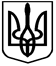 ГЛУХІВСЬКА МІСЬКА РАДА СУМСЬКОЇ ОБЛАСТІВОСЬМЕ СКЛИКАННЯПРОТОКОЛ ПЕРШОЇ СЕСІЇ(перше пленарне засідання)від 01.12.2020                                                             Час проведення:                                                                                       м. Глухів                                                                      10.00 – 14.00Загальний склад ради                                         –              26 депутатівПрисутні(список додається)                                              –             26 депутатівВідповідно до пункту 2 статті 46 Закону України «Про місцеве самоврядування в Україні» голова Глухівської міської територіальної виборчої комісії Шосткинського району Сумської області Карпенко Антоніна Василівна відкрила перше пленарне засідання першої сесії міської ради восьмого скликання. Голова Глухівської міської територіальної виборчої комісії Шосткинського району Сумської області Карпенко Антоніна Василівна проінформувала про результати вибрів депутатів Глухівської міської ради восьмого скликання 25 жовтня 2020 року. Депутати отримали тимчасові посвідчення.Від імені Глухівської міської територіальної виборчої комісії Шосткинського району Сумської області Карпенко Антоніна Василівна привітала депутатів Глухівської міської ради восьмого скликання.ВИСТУПИВ: депутат міської ради Москаленко Анатолій Олександрович, який висловив подяку депутатам міської ради сьомого скликання, секретарю міської ради та голові фракції «Воля народу» Бурлаці Ю.О.ВИСТУПИЛА: депутат міської ради Терещенко Ірина Іванівна, яка приєдналася до вітальних слів Москаленка А.О. запевнила присутніх у майбутній спільній роботі єдиною командою.  ВИСТУПИВ: депутат міської ради Бурлака Юрій Олександрович, який висловив сподівання на ефективну роботу депутатського корпусу нового скликання.Голова Глухівської міської територіальної виборчої комісії Шосткинського району Сумської області Карпенко Антоніна Василівна проінформувала про результати вибрів Глухівського міського голови 25 жовтня 2020 року. Від імені Глухівської міської територіальної виборчої комісії Шосткинського району Сумської області Карпенко Антоніна Василівна привітала новообраного міського голову Вайло Надію Олексіївну.Міський голова Вайло Надія Олексіївна склала присягу.СЛУХАЛИ: міського голову Вайло Надію Олексіївну, яка запросила представників усіх політичних сил до співпраці, а також подякувала за роботу голові Глухівської міської територіальної виборчої комісії Шосткинського району Сумської області Карпенко А.В. Голова Глухівської міської територіальної виборчої комісії Шосткинського району Сумської області Карпенко Антоніна Василівна передала головування на першому пленарному засіданні першої сесії міської ради восьмого скликання Глухівському міському голові Вайло Надії Олексіївні.СЛУХАЛИ: міського голову Вайло Надію Олексіївну, яка запросила депутатів Глухівської міської ради восьмого скликання, присутніх у залі, зареєструватися для участі в сесії.СЛУХАЛИ: міського голову Вайло Надію Олексіївну, яка повідомила, що в залі знаходиться 26 депутатів, пленарне засідання є правомочним.СЛУХАЛИ: міського голову Вайло Надію Олексіївну, яка запропонувала обрати лічильну комісію першого пленарного засідання першої сесії міської ради в складі депутатів міської ради Дєдіщевої Ірини Миколаївни, Павлика Владислава Анатолійовича та Юдіної Оксани Олександрівни.Інших пропозицій не надійшло.МІСЬКА РАДА ВИРІШИЛА: обрати лічильну комісію третього пленарного засідання тринадцятої сесії міської ради в складі:1. Депутат міської ради – Дєдіщева Ірина Миколаївна2. Депутат міської ради – Павлик Владислав Анатолійович3. Депутат міської ради – Юдіна Оксана ОлександрівнаРЕЗУЛЬТАТИ ГОЛОСУВАННЯ                                 «За»                                        – 27                                 «Проти»                                 – 0                                 «Утримались»                       – 0Рішення прийнятоСЛУХАЛИ: міського голову Вайло Надію Олексіївну, яка запропонувала обрати секретаріат сесії в наступному складі:  1. Депутат міської ради – Буйков Олександр Сергійович 2. Депутат міської ради – Ланін Олександр Вікторович3. Депутат міської ради – Терещенко Ірина ІванівнаІнших пропозицій не надійшло. МІСЬКА РАДА ВИРІШИЛА: обрати секретаріат сесії в наступному складі:1. Депутат міської ради – Буйков Олександр Сергійович 2. Депутат міської ради – Ланін Олександр Вікторович3. Депутат міської ради – Терещенко Ірина ІванівнаРЕЗУЛЬТАТИ ГОЛОСУВАННЯ                                 «За»                                        – 27                                 «Проти»                                 – 0                                 «Утримались»                       – 0Рішення прийнятоСЛУХАЛИ: міського голову Вайло Надію Олексіївну, яка запропонувала покласти  обов’язки редакційної комісії на секретаріат сесії.МІСЬКА РАДА ВИРІШИЛА: покласти  обов’язки редакційної комісії на секретаріат сесії.РЕЗУЛЬТАТИ ГОЛОСУВАННЯ                                 «За»                                        – 27                                 «Проти»                                 – 0                                 «Утримались»                       – 0Рішення прийнятоСЛУХАЛИ: міського голову Вайло Надію Олексіївну, яка запропонувала, затвердити за основу наступний порядок денний, попередньо наданий депутатам: 1. Про підсумки виборів, визнання повноважень та реєстрація депутатів міської ради та міського голови.Доповідає: Карпенко Антоніна Василівна – голова Глухівської міської територіальної виборчої комісії Шосткинського району Сумської області.2. Про обрання секретаря Глухівської міської ради восьмого скликанняДоповідає: Вайло Надія Олексіївна – міський голова.3. Про утворення постійних комісій Глухівської міської ради восьмого скликання та затвердження їх керівного і персонального складу.Доповідає: Вайло Надія Олексіївна – міський голова.4. Про затвердження Положення про постійні комісії Глухівської міської ради восьмого скликання.Доповідає: Вайло Надія Олексіївна – міський голова.5. Про структуру та граничну чисельність апарату Глухівської міської ради та її виконавчого комітету.Доповідає: Кащенко Тетяна Олександрівна – начальник відділу управління персоналом апарату Глухівської міської ради та її виконавчого комітету.6. Про структуру та граничну чисельність виконавчих органів Глухівської міської ради. Доповідає: Кащенко Тетяна Олександрівна – начальник відділу управління персоналом апарату Глухівської міської ради та її виконавчого комітету.7. Про положення про центр надання адміністративних послуг Глухівської міської ради та графік роботи.Доповідає: Цог Лариса Георгіївна – начальник-адміністратор відділу» Центр надання адміністративних послуг Глухівської міської ради.8. Про регламент  центру надання адміністративних послуг Глухівської міської ради в новій редакції.Доповідає: Цог Лариса Георгіївна – начальник-адміністратор відділу» Центр надання адміністративних послуг Глухівської міської ради.9. Про припинення повноважень сільських голів.Доповідає: Вайло Надія Олексіївна – міський голова.10. Про припинення повноважень секретарів сільських рад.Доповідає: Вайло Надія Олексіївна – міський голова.11. Про затвердження старостою Авраменка А.А.Доповідає: Вайло Надія Олексіївна – міський голова.12. Про затвердження старостою Єременко О.М.Доповідає: Вайло Надія Олексіївна – міський голова.13. Про затвердження старостою Кебець Н.І.	Доповідає: Вайло Надія Олексіївна – міський голова.14. Про затвердження старостою Мартиненко В.М.Доповідає: Вайло Надія Олексіївна – міський голова.15. Про затвердження старостою Милки О.В.Доповідає: Вайло Надія Олексіївна – міський голова.16. Про затвердження старостою Савенка В.В.Доповідає: Вайло Надія Олексіївна – міський голова.	17. Про затвердження старостою Полятикіна О.В.Доповідає: Вайло Надія Олексіївна – міський голова.18. Про затвердження старостою Тюльпи Н.І.Доповідає: Вайло Надія Олексіївна – міський голова.19. Про затвердження першого заступника міського голови з питань діяльності виконавчих органів міської ради восьмого скликання.Доповідає: Вайло Надія Олексіївна – міський голова.20. Про затвердження заступника міського голови з питань діяльності виконавчих органів міської ради восьмого скликання.Доповідає: Вайло Надія Олексіївна – міський голова.21. Про затвердження заступника міського голови з питань діяльності виконавчих органів міської ради восьмого скликання.Доповідає: Вайло Надія Олексіївна – міський голова.22. Про затвердження керуючого справами виконавчого комітету міської ради восьмого скликання.Доповідає: Вайло Надія Олексіївна – міський голова.23. Про утворення виконавчого комітету Глухівської міської ради восьмого скликання.Доповідає: Вайло Надія Олексіївна – міський голова.24. Про початок реорганізації Баницької сільської ради шляхом приєднання до Глухівської міської ради.Доповідає: Степанова Марія Вікторівна – начальник відділу з правового забезпечення Глухівської міської ради.25. Про початок реорганізації Білокопитівської сільської ради шляхом приєднання до Глухівської міської ради.Доповідає: Степанова Марія Вікторівна – начальник відділу з правового забезпечення Глухівської міської ради.26. Про початок реорганізації Дунаєцької сільської ради шляхом приєднання до Глухівської міської ради. Доповідає: Степанова Марія Вікторівна – начальник відділу з правового забезпечення Глухівської міської ради.27. Про початок реорганізації Перемозької  сільської ради шляхом приєднання до Глухівської міської ради.Доповідає: Степанова Марія Вікторівна – начальник відділу з правового забезпечення Глухівської міської ради.28. Про початок реорганізації Полошківської сільської ради шляхом приєднання до Глухівської міської ради.Доповідає: Степанова Марія Вікторівна – начальник відділу з правового забезпечення Глухівської міської ради.29. Про початок реорганізації Привільської сільської ради шляхом приєднання до Глухівської міської ради.Доповідає: Степанова Марія Вікторівна – начальник відділу з правового забезпечення Глухівської міської ради.30. Про початок реорганізації Семенівської  сільської ради шляхом приєднання до Глухівської міської ради.Доповідає: Степанова Марія Вікторівна – начальник відділу з правового забезпечення Глухівської міської ради.31. Про початок реорганізації Уздицької  сільської ради шляхом приєднання до Глухівської міської ради.Доповідає: Степанова Марія Вікторівна – начальник відділу з правового забезпечення Глухівської міської ради.32. Про приєднання до комунальної власності Глухівської міської ради майна спільної власності територіальних громад сіл, селищ Глухівського району.Доповідає: Сухоручкіна Людмила Олексіївна – начальник управління соціально-економічного розвитку Глухівської міської ради. 33. Про приєднання майна в комунальну власність Глухівської міської ради.Доповідає: Носков Сергій Володимирович – в.о. директора КНП «Глухівська міська лікарня» Глухівської міської ради.34. Про присвоєння рангу та умови оплати праці міського голови. Доповідає: Кащенко Тетяна Олександрівна – начальник відділу управління персоналом апарату Глухівської міської ради та її виконавчого комітету.35. Інші питання. МІСЬКА РАДА ВИРІШИЛА: затвердити порядок денний за основу, РЕЗУЛЬТАТИ ГОЛОСУВАННЯ                                 «За»                                        – 27                                 «Проти»                                 – 0                                 «Утримались»                       – 0                          Рішення прийнятоВИСТУПИВ: депутат міської ради Лисенко Віктор Іванович із пропозицією розглянути на даному пленарному засіданні лише питання № 3 та № 4, обговорити решту питань порядку денного на засіданнях постійних комісій і розглянути їх на наступному найближчому пленарному засіданні.СЛУХАЛИ: міського голову Вайло Надію Олексіївну, яка зауважила, що така ситуація зумовлена нагальною необхідністю провести усі процедурні питання щодо приєднання сільських рад до новоствореної   територіальної громади в найкоротші терміни.ВИСТУПИВ: депутат міської ради Греков Ігор Петрович, який підтримав пропозицію Лисенка В.І. і запропонував обговорити усі питання сесії на комісіях та у фракціях.СЛУХАЛИ: міського голову Вайло Надію Олексіївну, яка запропонувала затвердити поправку до порядку денного.МІСЬКА РАДА ВИРІШИЛА: затвердити поправку до порядку денного.РЕЗУЛЬТАТИ ГОЛОСУВАННЯ                                 «За»                                        – 7                                 «Проти»                                 – 17                                 «Утримались»                       – 3                      Рішення не прийнятоМІСЬКА РАДА ВИРІШИЛА: затвердити порядок денний в цілому.РЕЗУЛЬТАТИ ГОЛОСУВАННЯ                                 «За»                                        – 26                                 «Проти»                                 – 0                                 «Утримались»                       – 1                      Рішення прийнятоСЛУХАЛИ: міського голову Вайло Надію Олексіївну, яка запропонувала затвердити регламент роботи сесії:Для доповіді по всіх питаннях                 до 10 хвилинДля виступів                                              до 5 хвилинРізне                                                           до 5 хвилинДовідки, оголошення в кінці роботи сесії до 5 хвилинМІСЬКА РАДА ВИРІШИЛА: затвердити запропонований регламент роботи сесії РЕЗУЛЬТАТИ ГОЛОСУВАННЯ                                 «За»                                        – 27                                 «Проти»                                 – 0                                 «Утримались»                       – 0Рішення прийнятоРОЗГЛЯД ПИТАНЬ ПОРЯДКУ ДЕННОГО1. Про обрання секретаря Глухівської міської ради восьмого скликання.СЛУХАЛИ: міського голову Вайло Надію Олексіївну, яка запропонувала на розгляд депутатів проект рішення «Про обрання секретаря Глухівської міської ради восьмого скликання». Наголосила, що дане питання приймається шляхом таємного голосування та запропонувала затвердити склад лічильної комісії для таємного голосування:1. Громак Лариса Анатоліївна – голова лічильної комісії2. Шпетна Лариса Валеріївна – секретар лічильної комісії3. Лазаревич Кристина Олександрівна – член лічильної комісії 4. Москаленко Анатолій Олександрович – член лічильної комісії5. Троценко Володимир Андрійович – член лічильної комісіїІнших пропозицій не надійшлоМІСЬКА РАДА ВИРІШИЛА: затвердити склад лічильної комісії для проведення таємного голосування у складі наступних депутатів1. Громак Лариса Анатоліївна – голова лічильної комісії2. Шпетна Лариса Валеріївна – секретар лічильної комісії3. Лазаревич Кристина Олександрівна – член лічильної комісії 4. Москаленко Анатолій Олександрович – член лічильної комісії5. Троценко Володимир Андрійович – член лічильної комісіїРЕЗУЛЬТАТИ ГОЛОСУВАННЯ                                 «За»                                        – 27                                 «Проти»                                 – 0                                 «Утримались»                       – 0                          Рішення прийнятоСЛУХАЛИ: депутата міської ради, голову лічильної комісії  Громак Ларису Анатоліївну, яка ознайомила депутатів із порядком проведення таємного голосування, а також запропонувала затвердити зміст і форму бюлетеня для таємного голосування з питання обрання секретаря Глухівської міської ради восьмого скликання.МІСЬКА РАДА ВИРІШИЛА: затвердити зміст і форму бюлетеня для таємного голосування.РЕЗУЛЬТАТИ ГОЛОСУВАННЯ                                 «За»                                        – 27                                 «Проти»                                 – 0                                 «Утримались»                       – 0                     Рішення прийнятоКомісія приступила до проведення процедури таємного голосування щодо обрання секретаря Глухівської міської ради восьмого скликання.  СЛУХАЛИ: депутата міської ради, голову лічильної комісії  Громак Ларису Анатоліївну, яка доповіла про результати таємного голосування, а саме: «за» – 18, «проти – 9,«утрималось» – 0 та запропонувала затвердити протокол засідання лічильної комісії з питання обрання секретаря Глухівської міської ради восьмого скликання. ВИСТУПИЛА: депутат міської ради Васянович Людмила Григорівна із заявою про наявний конфлікт інтересів. МІСЬКА РАДА ВИРІШИЛА: затвердити протокол лічильної комісії з питання обрання секретаря Глухівської міської ради восьмого скликання. РЕЗУЛЬТАТИ ГОЛОСУВАННЯ                                 «За»                                        – 27                                 «Проти»                                 – 0                                 «Утримались»                       – 0                     Рішення прийнятоСЛУХАЛИ: міського голову Вайло Надію Олексіївну, яка оголосила, що  рішення «Про обрання секретаря Глухівської міської ради восьмого скликання» набуває чинності з моменту його підписання.2. Про утворення постійних комісій Глухівської міської ради восьмого скликання та затвердження їх керівного і персонального складу.СЛУХАЛИ: міського голову Вайло надію Олексіївну, яка запропонувала на розгляд депутатів проект рішення «Про утворення постійних комісій Глухівської міської ради восьмого скликання та затвердження їх керівного і персонального складу».МІСЬКА РАДА ВИРІШИЛА: затвердити проект рішення «Про утворення постійних комісій Глухівської міської ради восьмого скликання та затвердження їх керівного і персонального складу» за основу. РЕЗУЛЬТАТИ ГОЛОСУВАННЯ                                 «За»                                        – 27                                 «Проти»                                 – 0                                 «Утримались»                       – 0                     Рішення прийнятоМІСЬКА РАДА ВИРІШИЛА: затвердити проект рішення «Про утворення постійних комісій Глухівської міської ради восьмого скликання та затвердження їх керівного і персонального складу» в цілому. РЕЗУЛЬТАТИ ГОЛОСУВАННЯ                                 «За»                                        – 27                                 «Проти»                                 – 0                                 «Утримались»                       – 0                     Рішення прийнято3. Про затвердження Положення про постійні комісії Глухівської міської ради восьмого скликання. СЛУХАЛИ: міського голову Вайло надію Олексіївну, яка запропонувала на розгляд депутатів проект рішення «Про затвердження Положення про постійні комісії Глухівської міської ради восьмого скликання».МІСЬКА РАДА ВИРІШИЛА: затвердити проект рішення «Про затвердження Положення про постійні комісії Глухівської міської ради восьмого скликання» в цілому.  РЕЗУЛЬТАТИ ГОЛОСУВАННЯ                                 «За»                                        – 27                                 «Проти»                                 – 0                                 «Утримались»                       – 0                     Рішення прийнято4. Про структуру та граничну чисельність апарату Глухівської міської ради та її виконавчого комітету. СЛУХАЛИ: начальника відділу управління персоналом апарату міської ради та її виконавчого комітету Кащенко Тетяну Олександрівну, яка запропонувала на розгляд депутатів проект рішення «Про структуру та граничну чисельність апарату Глухівської міської ради та її виконавчого комітету». МІСЬКА РАДА ВИРІШИЛА: затвердити проект рішення «Про структуру та граничну чисельність апарату Глухівської міської ради та її виконавчого комітету» в цілому.   РЕЗУЛЬТАТИ ГОЛОСУВАННЯ                                 «За»                                        – 27                                 «Проти»                                 – 0                                 «Утримались»                       – 0                     Рішення прийнято5. Про структуру та граничну чисельність виконавчих органів Глухівської міської ради.  СЛУХАЛИ: начальника відділу управління персоналом апарату міської ради та її виконавчого комітету Кащенко Тетяну Олександрівну, яка запропонувала на розгляд депутатів проект рішення «Про структуру та граничну чисельність виконавчих органів Глухівської міської ради».  МІСЬКА РАДА ВИРІШИЛА: затвердити проект рішення «Про структуру та граничну чисельність виконавчих органів Глухівської міської ради» в цілому.    РЕЗУЛЬТАТИ ГОЛОСУВАННЯ                                 «За»                                        – 27                                 «Проти»                                 – 0                                 «Утримались»                       – 0                     Рішення прийнято6. Про положення про центр надання адміністративних послуг Глухівської міської ради та графік роботи.   СЛУХАЛИ: начальника-адміністратора відділу «Центр надання адміністративних послуг» Цог Ларису Георгіївну, яка запропонувала на розгляд депутатів проект рішення «Про положення про центр надання адміністративних послуг Глухівської міської ради та графік роботи».  МІСЬКА РАДА ВИРІШИЛА: затвердити проект рішення «Про положення про центр надання адміністративних послуг Глухівської міської ради та графік роботи» в цілому.     РЕЗУЛЬТАТИ ГОЛОСУВАННЯ                                 «За»                                        – 27                                 «Проти»                                 – 0                                 «Утримались»                       – 0                     Рішення прийнято7. Про регламент  центру надання адміністративних послуг Глухівської міської ради в новій редакції.    СЛУХАЛИ: начальника-адміністратора відділу «Центр надання адміністративних послуг» Цог Ларису Георгіївну, яка запропонувала на розгляд депутатів проект рішення «Про регламент  центру надання адміністративних послуг Глухівської міської ради в новій редакції».   МІСЬКА РАДА ВИРІШИЛА: затвердити проект рішення «Про регламент  центру надання адміністративних послуг Глухівської міської ради в новій редакції» в цілому.      РЕЗУЛЬТАТИ ГОЛОСУВАННЯ                                 «За»                                        – 27                                 «Проти»                                 – 0                                 «Утримались»                       – 0                     Рішення прийнято8. Про припинення повноважень сільських голів.  СЛУХАЛИ: міського голову Вайло Надію Олексіївну, яка запропонувала на розгляд депутатів проект рішення «Про припинення повноважень сільських голів».   МІСЬКА РАДА ВИРІШИЛА: затвердити проект рішення «Про припинення повноважень сільських голів» в цілому.      РЕЗУЛЬТАТИ ГОЛОСУВАННЯ                                 «За»                                        – 19                                 «Проти»                                 – 0                                 «Утримались»                       – 8                Рішення прийнято9. Про припинення повноважень секретарів сільських рад.   СЛУХАЛИ: міського голову Вайло Надію Олексіївну, яка запропонувала на розгляд депутатів проект рішення «Про припинення повноважень секретарів сільських рад».   МІСЬКА РАДА ВИРІШИЛА: затвердити проект рішення «Про припинення повноважень секретарів сільських рад» в цілому.      РЕЗУЛЬТАТИ ГОЛОСУВАННЯ                                 «За»                                        – 27                                 «Проти»                                 – 0                                 «Утримались»                       – 0                     Рішення прийнятоСЛУХАЛИ: міського голову Вайло Надію Олексіївну, яка запропонувала оголосити перерву на 40 хвилин для обговорення кандидатур старост, заступників міського голови, керуючого справами на засіданні постійної комісії з питань освіти, культури, охорони здоров’я, фізичного виховання та спорту, соціальної політики, законності, правопорядку, протидії корупції, регламенту та депутатської етики.МІСЬКА РАДА ВИРІШИЛА: оголосити перерву на 40 хвилин.      РЕЗУЛЬТАТИ ГОЛОСУВАННЯ                                 «За»                                        – 27                                 «Проти»                                 – 0                                 «Утримались»                       – 0                     Рішення прийнятоПісля закінчення перерви.10. Про затвердження старостою Авраменка А.А.СЛУХАЛИ: міського голову Вайло Надію Олексіївну, яка запропонувала на розгляд депутатів проект рішення «Про затвердження старостою Авраменка А.А.».    МІСЬКА РАДА ВИРІШИЛА: затвердити проект рішення «Про затвердження старостою Авраменка А.А.» в цілому.       РЕЗУЛЬТАТИ ГОЛОСУВАННЯ                                 «За»                                        – 26                                 «Проти»                                 – 0                                 «Утримались»                       – 1                   Рішення прийнято11. Про затвердження старостою Єременко О.М.СЛУХАЛИ: міського голову Вайло Надію Олексіївну, яка запропонувала на розгляд депутатів проект рішення «Про затвердження старостою Єременко О.М.».    МІСЬКА РАДА ВИРІШИЛА: затвердити проект рішення «Про затвердження старостою Єременко О.М.» в цілому.       РЕЗУЛЬТАТИ ГОЛОСУВАННЯ                                 «За»                                        – 26                                 «Проти»                                 – 0                                 «Утримались»                       – 1                Рішення прийнято12. Про затвердження старостою Кебець Н.І. СЛУХАЛИ: міського голову Вайло Надію Олексіївну, яка запропонувала на розгляд депутатів проект рішення «Про затвердження старостою Кебець Н.І.».     МІСЬКА РАДА ВИРІШИЛА: затвердити проект рішення «Про затвердження старостою Кебець Н.І.» в цілому.        РЕЗУЛЬТАТИ ГОЛОСУВАННЯ                                 «За»                                        – 26                                 «Проти»                                 – 0                                 «Утримались»                       – 1                   Рішення прийнято13. Про затвердження старостою Мартиненко В.М. СЛУХАЛИ: міського голову Вайло Надію Олексіївну, яка запропонувала на розгляд депутатів проект рішення «Про затвердження старостою Мартиненко В.М.».     МІСЬКА РАДА ВИРІШИЛА: затвердити проект рішення «Про затвердження старостою Мартиненко В.М.» в цілому.        РЕЗУЛЬТАТИ ГОЛОСУВАННЯ                                 «За»                                        – 26                                 «Проти»                                 – 0                                 «Утримались»                       – 1                   Рішення прийнято14. Про затвердження старостою Милки О.В. СЛУХАЛИ: міського голову Вайло Надію Олексіївну, яка запропонувала на розгляд депутатів проект рішення «Про затвердження старостою Милки О.В.».     МІСЬКА РАДА ВИРІШИЛА: затвердити проект рішення «Про затвердження старостою Милки О.В.» в цілому.         РЕЗУЛЬТАТИ ГОЛОСУВАННЯ                                 «За»                                        – 26                                 «Проти»                                 – 0                                 «Утримались»                       – 1                   Рішення прийнято15. Про затвердження старостою Савенка В.В. СЛУХАЛИ: міського голову Вайло Надію Олексіївну, яка запропонувала на розгляд депутатів проект рішення «Про затвердження старостою Савенка В.В.».      МІСЬКА РАДА ВИРІШИЛА: затвердити проект рішення «Про затвердження старостою Савенка В.В.» в цілому.          РЕЗУЛЬТАТИ ГОЛОСУВАННЯ                                 «За»                                        – 26                                 «Проти»                                 – 0                                 «Утримались»                       – 1                   Рішення прийнято16. Про затвердження старостою Полятикіна О.В. СЛУХАЛИ: міського голову Вайло Надію Олексіївну, яка запропонувала на розгляд депутатів проект рішення «Про затвердження старостою Полятикіна О.В.».       МІСЬКА РАДА ВИРІШИЛА: затвердити проект рішення «Про затвердження старостою Полятикіна О.В.» в цілому.          РЕЗУЛЬТАТИ ГОЛОСУВАННЯ                                 «За»                                        – 26                                 «Проти»                                 – 0                                 «Утримались»                       – 1                   Рішення прийнято17. Про затвердження старостою Тюльпи Н.І.СЛУХАЛИ: міського голову Вайло Надію Олексіївну, яка запропонувала на розгляд депутатів проект рішення «Про затвердження старостою Тюльпи Н.І.».       МІСЬКА РАДА ВИРІШИЛА: затвердити проект рішення «Про затвердження старостою Тюльпи Н.І.» в цілому.           РЕЗУЛЬТАТИ ГОЛОСУВАННЯ                                 «За»                                        – 26                                 «Проти»                                 – 0                                 «Утримались»                       – 1                   Рішення прийнято18. Про затвердження першого заступника міського голови з питань діяльності виконавчих органів міської ради восьмого скликання. СЛУХАЛИ: міського голову Вайло Надію Олексіївну, яка запропонувала на розгляд депутатів проект рішення «Про затвердження першого заступника міського голови з питань діяльності виконавчих органів міської ради восьмого скликання».        МІСЬКА РАДА ВИРІШИЛА: затвердити проект рішення «Про затвердження першого заступника міського голови з питань діяльності виконавчих органів міської ради восьмого скликання» в цілому.            РЕЗУЛЬТАТИ ГОЛОСУВАННЯ                                 «За»                                        – 25                                 «Проти»                                 – 0                                 «Утримались»                       – 2                  Рішення прийнято19. Про затвердження заступника міського голови з питань діяльності виконавчих органів міської ради восьмого скликання.  СЛУХАЛИ: міського голову Вайло Надію Олексіївну, яка запропонувала на розгляд депутатів проект рішення «Про затвердження заступника міського голови з питань діяльності виконавчих органів міської ради восьмого скликання».        МІСЬКА РАДА ВИРІШИЛА: затвердити проект рішення «Про затвердження заступника міського голови з питань діяльності виконавчих органів міської ради восьмого скликання» в цілому.            РЕЗУЛЬТАТИ ГОЛОСУВАННЯ                                 «За»                                        – 27                                 «Проти»                                 – 0                                 «Утримались»                       – 0                     Рішення прийнято20. Про затвердження заступника міського голови з питань діяльності виконавчих органів міської ради восьмого скликання.  СЛУХАЛИ: міського голову Вайло Надію Олексіївну, яка запропонувала на розгляд депутатів проект рішення «Про затвердження заступника міського голови з питань діяльності виконавчих органів міської ради восьмого скликання».        МІСЬКА РАДА ВИРІШИЛА: затвердити проект рішення «Про затвердження заступника міського голови з питань діяльності виконавчих органів міської ради восьмого скликання» в цілому.            РЕЗУЛЬТАТИ ГОЛОСУВАННЯ                                 «За»                                        – 26                                 «Проти»                                 – 0                                 «Утримались»                       – 1                 Рішення прийнято21. Про затвердження керуючого справами виконавчого комітету міської ради восьмого скликання.   СЛУХАЛИ: міського голову Вайло Надію Олексіївну, яка запропонувала на розгляд депутатів проект рішення «Про затвердження керуючого справами виконавчого комітету міської ради восьмого скликання».     ВИСТУПИЛА: депутат міської ради Громак Лариса Анатоліївна із заявою про наявний конфлікт інтересів.     МІСЬКА РАДА ВИРІШИЛА: затвердити проект рішення «Про затвердження керуючого справами виконавчого комітету міської ради восьмого скликання» в цілому.             РЕЗУЛЬТАТИ ГОЛОСУВАННЯ                                 «За»                                        – 26                                 «Проти»                                 – 0                                 «Утримались»                       – 1                   Рішення прийнято22. Про утворення виконавчого комітету Глухівської міської ради восьмого скликання.    СЛУХАЛИ: міського голову Вайло Надію Олексіївну, яка запропонувала на розгляд депутатів проект рішення «Про утворення виконавчого комітету Глухівської міської ради восьмого скликання».          МІСЬКА РАДА ВИРІШИЛА: затвердити проект рішення «Про утворення виконавчого комітету Глухівської міської ради восьмого скликання» в цілому.              РЕЗУЛЬТАТИ ГОЛОСУВАННЯ                                 «За»                                        – 27                                 «Проти»                                 – 0                                 «Утримались»                       – 0                     Рішення прийнято23. Про початок реорганізації Баницької сільської ради шляхом приєднання до Глухівської міської ради.     СЛУХАЛИ: начальника відділу з правового забезпечення міської ради Степанову Марію Вікторівну, яка запропонувала на розгляд депутатів проект рішення «Про початок реорганізації Баницької сільської ради шляхом приєднання до Глухівської міської ради». ВИСТУПИВ: депутат міської ради Кацюба Зиновій Дмитрович із запитанням стосовно заборгованості сільських рад.ВИСТУПИЛА: начальник відділу з правового забезпечення міської ради Степанова Марія Вікторівна, яка зазначила, що заходи з реорганізації виявлять будь-яку заборгованість, а також наголосила, що Глухівська міська рада є правонаступником сільських рад і бере на себе відповідальність по усім зобов’язанням реорганізованих рад. МІСЬКА РАДА ВИРІШИЛА: затвердити проект рішення «Про початок реорганізації Баницької сільської ради шляхом приєднання до Глухівської міської ради» в цілому.              РЕЗУЛЬТАТИ ГОЛОСУВАННЯ                                 «За»                                        – 27                                 «Проти»                                 – 0                                 «Утримались»                       – 0                     Рішення прийнято24. Про початок реорганізації Білокопитівської сільської ради шляхом приєднання до Глухівської міської ради.     СЛУХАЛИ: начальника відділу з правового забезпечення міської ради Степанову Марію Вікторівну, яка запропонувала на розгляд депутатів проект рішення «Про початок реорганізації Білокопитівської сільської ради шляхом приєднання до Глухівської міської ради».           МІСЬКА РАДА ВИРІШИЛА: затвердити проект рішення «Про початок реорганізації Білокопитівської сільської ради шляхом приєднання до Глухівської міської ради» в цілому.              РЕЗУЛЬТАТИ ГОЛОСУВАННЯ                                 «За»                                        – 27                                 «Проти»                                 – 0                                 «Утримались»                       – 0                     Рішення прийнято25. Про початок реорганізації Дунаєцької сільської ради шляхом приєднання до Глухівської міської ради.     СЛУХАЛИ: начальника відділу з правового забезпечення міської ради Степанову Марію Вікторівну, яка запропонувала на розгляд депутатів проект рішення «Про початок реорганізації Дунаєцької сільської ради шляхом приєднання до Глухівської міської ради».           МІСЬКА РАДА ВИРІШИЛА: затвердити проект рішення «Про початок реорганізації Дунаєцької сільської ради шляхом приєднання до Глухівської міської ради» в цілому.              РЕЗУЛЬТАТИ ГОЛОСУВАННЯ                                 «За»                                        – 27                                 «Проти»                                 – 0                                 «Утримались»                       – 0                     Рішення прийнято26. Про початок реорганізації Перемозької сільської ради шляхом приєднання до Глухівської міської ради.     СЛУХАЛИ: начальника відділу з правового забезпечення міської ради Степанову Марію Вікторівну, яка запропонувала на розгляд депутатів проект рішення «Про початок реорганізації Перемозької сільської ради шляхом приєднання до Глухівської міської ради».           МІСЬКА РАДА ВИРІШИЛА: затвердити проект рішення «Про початок реорганізації Перемозької сільської ради шляхом приєднання до Глухівської міської ради» в цілому.               РЕЗУЛЬТАТИ ГОЛОСУВАННЯ                                 «За»                                        – 27                                 «Проти»                                 – 0                                 «Утримались»                       – 0                     Рішення прийнято27. Про початок реорганізації Полошківської сільської ради шляхом приєднання до Глухівської міської ради.     СЛУХАЛИ: начальника відділу з правового забезпечення міської ради Степанову Марію Вікторівну, яка запропонувала на розгляд депутатів проект рішення «Про початок реорганізації Полошківської сільської ради шляхом приєднання до Глухівської міської ради».           МІСЬКА РАДА ВИРІШИЛА: затвердити проект рішення «Про початок реорганізації Полошківської сільської ради шляхом приєднання до Глухівської міської ради» в цілому.               РЕЗУЛЬТАТИ ГОЛОСУВАННЯ                                 «За»                                        – 27                                 «Проти»                                 – 0                                 «Утримались»                       – 0                     Рішення прийнято28. Про початок реорганізації Привільської сільської ради шляхом приєднання до Глухівської міської ради.     СЛУХАЛИ: начальника відділу з правового забезпечення міської ради Степанову Марію Вікторівну, яка запропонувала на розгляд депутатів проект рішення «Про початок реорганізації Привільської сільської ради шляхом приєднання до Глухівської міської ради».           МІСЬКА РАДА ВИРІШИЛА: затвердити проект рішення «Про початок реорганізації Привільської сільської ради шляхом приєднання до Глухівської міської ради» в цілому.                РЕЗУЛЬТАТИ ГОЛОСУВАННЯ                                 «За»                                        – 27                                 «Проти»                                 – 0                                 «Утримались»                       – 0                     Рішення прийнято29. Про початок реорганізації Семенівської сільської ради шляхом приєднання до Глухівської міської ради.     СЛУХАЛИ: начальника відділу з правового забезпечення міської ради Степанову Марію Вікторівну, яка запропонувала на розгляд депутатів проект рішення «Про початок реорганізації Семенівської сільської ради шляхом приєднання до Глухівської міської ради».           МІСЬКА РАДА ВИРІШИЛА: затвердити проект рішення «Про початок реорганізації Семенівської сільської ради шляхом приєднання до Глухівської міської ради» в цілому.                РЕЗУЛЬТАТИ ГОЛОСУВАННЯ                                 «За»                                        – 27                                 «Проти»                                 – 0                                 «Утримались»                       – 0                     Рішення прийнято30. Про початок реорганізації Уздицької сільської ради шляхом приєднання до Глухівської міської ради.     СЛУХАЛИ: начальника відділу з правового забезпечення міської ради Степанову Марію Вікторівну, яка запропонувала на розгляд депутатів проект рішення «Про початок реорганізації Уздицької сільської ради шляхом приєднання до Глухівської міської ради».           МІСЬКА РАДА ВИРІШИЛА: затвердити проект рішення «Про початок реорганізації Уздицької сільської ради шляхом приєднання до Глухівської міської ради» в цілому.                РЕЗУЛЬТАТИ ГОЛОСУВАННЯ                                 «За»                                        – 27                                 «Проти»                                 – 0                                 «Утримались»                       – 0                     Рішення прийнято31. Про приєднання до комунальної власності Глухівської міської ради майна спільної власності територіальних громад сіл, селищ Глухівського району.      СЛУХАЛИ: начальника управління соціально-економічного розвитку міської ради Сухоручкіну Людмилу Олексіївну, яка запропонувала на розгляд депутатів проект рішення «Про приєднання до комунальної власності Глухівської міської ради майна спільної власності територіальних громад сіл, селищ Глухівського району».  ВИСТУПИВ: депутат міської ради Кацюба Зиновій Дмитрович із пропозицією  стосовно включення до комісії з питань приймання – передачі майна депутатів міської ради.Пропозицій не надійшло.МІСЬКА РАДА ВИРІШИЛА: затвердити  проект рішення «Про приєднання до комунальної власності Глухівської міської ради майна спільної власності територіальних громад сіл, селищ Глухівського району» в цілому.                РЕЗУЛЬТАТИ ГОЛОСУВАННЯ                                 «За»                                        – 27                                 «Проти»                                 – 0                                 «Утримались»                       – 0                     Рішення прийнято32. Про приєднання майна в комунальну власність Глухівської міської ради.      СЛУХАЛИ: в.о. директора КНП «Глухівська міська лікарня» Глухівської міської ради Носкова Сергія Володимировича, який запропонував на розгляд депутатів проект рішення «Про приєднання майна в комунальну власність Глухівської міської ради». ВИСТУПИЛА: міський голова Вайло Надія Олексіївна з уточненням стосовно необхідності кисневих концентраторів.ВИСТУПИВ: в.о. директора КНП «Глухівська міська лікарня» Глухівської міської ради Носков Сергій Володимирович, який запевнив присутніх у необхідності даного обладнання для роботи Глухівської міської лікарні під час пандемії.      МІСЬКА РАДА ВИРІШИЛА: затвердити проект рішення «Про приєднання майна в комунальну власність Глухівської міської ради» в цілому.                РЕЗУЛЬТАТИ ГОЛОСУВАННЯ                                 «За»                                        – 27                                 «Проти»                                 – 0                                 «Утримались»                       – 0                     Рішення прийнято33. Про присвоєння рангу та умови оплати праці міського голови. СЛУХАЛИ: начальника відділу управління персоналом апарату міської ради та її виконавчого комітету Кащенко Тетяну Олександрівну, яка запропонувала на розгляд депутатів проект рішення «Про присвоєння рангу та умови оплати праці міського голови».    ВИСТУПИЛА: міський голова Вайло Надія Олексіївна із заявою про наявний конфлікт інтересів.     МІСЬКА РАДА ВИРІШИЛА: затвердити проект рішення «Про присвоєння рангу та умови оплати праці міського голови» в цілому.                 РЕЗУЛЬТАТИ ГОЛОСУВАННЯ                                 «За»                                        – 27                                 «Проти»                                 – 0                                 «Утримались»                       – 0                     Рішення прийнято34. Різне ВИСТУПИВ: депутат міської ради Горобко Роман Ярославович із зауваженнями щодо недостатності часу, який виділяється депутатам для ознайомлення з матеріалами сесії.ВИСТУПИЛА: секретар міської ради Васянович Людмила Григорівна, яка наголосила, що відповідно до пункту 22 Розділу 3 Регламенту роботи Глухівської міської ради сьомого скликання у виняткових випадках проекти рішень надаються депутатам для ознайомлення перед початком пленарного засідання..ВИСТУПИВ: депутат міської ради Буйков Олександр Сергійович, який висловив побажання щодо роботи виконавчого комітету та секретаря міської ради, зауважив, що надасть напрацьовані проекти і пропозиції щодо вирішення проблем у багатьох сферах життя громади. ВИСТУПИЛА: депутат міської ради Громак Лариса Анатоліївна із заявою про складення депутатських повноважень на наступному засіданні у зв’язку з обранням на посаду керуючого справами виконавчого комітету міської ради восьмого скликання.ВИСТУПИЛА: міський голова Вайло Надія Олексіївна, яка подякувала депутатам за конструктивну співпрацю, висловила впевненість у злагодженій роботі депутатів усіх політичних сил на благо громади.Міський голова оголосила про закриття першого пленарного засідання першої сесії Глухівської міської ради восьмого скликання.Міський голова: _________________________  Н. О. Вайло  Секретаріат:        _________________________  О. С. Буйков                               _________________________  О. В. Ланін                                __________________________   І. І. ТерещенкоГЛУХІВСЬКА МІСЬКА РАДА СУМСЬКОЇ ОБЛАСТІВОСЬМЕ СКЛИКАННЯПРОТОКОЛ ПЕРШОЇ СЕСІЇ(друге пленарне засідання)від 16.12.2020                                                             Час проведення:                                                                                       м. Глухів                                                                      10.00 – 12.00Загальний склад ради                                         –              26 депутатівПрисутні(список додається)                                              –             22 депутатиСЛУХАЛИ: міського голову Вайло Надію Олексіївну, яка надала слово голові Глухівської міської територіальної виборчої комісії Шосткинського району Сумської області Карпенко А.В.СЛУХАЛИ: голову Глухівської міської територіальної виборчої комісії Шосткинського району Сумської області Карпенко Антоніну Василівну, яка проінформувала присутніх про складення повноважень депутатом міської ради восьмого скликання Громак Л.А. у зв’язку із затвердженням на посаду керуючого справами виконавчого комітету міської ради (відповідно постанови від 07.12.2020 №69 «Про дострокове припинення повноважень депутата Глухівської міської ради») та про набуття повноважень депутатом міської ради восьмого скликання Стороженко Г.Я. (відповідно до постанови від 09.12.2020 №70 «Про реєстрацію депутатів Глухівської міської ради Шосткинського району Сумської області») та вручила Стороженко Г.Я. тимчасове посвідчення.Стороженко Г.Я. зареєструвалася для участі у роботі засідання сесії.    СЛУХАЛИ: міського голову Вайло Надію Олексіївну, яка повідомила, що в залі знаходиться 22 депутати, пленарне засідання є правомочним. Повідомила про створення депутатської фракції «Сила і честь» у складі депутатів: Буйкова  О.С. (голова), Лазаревич К.О., Палика В.А. СЛУХАЛИ: міського голову Вайло Надію Олексіївну, яка запропонувала обрати лічильну комісію другого пленарного засідання першої сесії міської ради в складі депутатів міської ради Дєдіщевої Ірини Миколаївни, Павлика Владислава Анатолійовича та Юдіної Оксани Олександрівни.Інших пропозицій не надійшло.МІСЬКА РАДА ВИРІШИЛА: обрати лічильну комісію другого пленарного засідання першої сесії міської ради в складі:1. Депутат міської ради – Дєдіщева Ірина Миколаївна2. Депутат міської ради – Павлик Владислав Анатолійович3. Депутат міської ради – Юдіна Оксана ОлександрівнаРЕЗУЛЬТАТИ ГОЛОСУВАННЯ                                 «За»                                        – 23                                 «Проти»                                 – 0                                 «Утримались»                       – 0Рішення прийнятоСЛУХАЛИ: міського голову Вайло Надію Олексіївну, яка запропонувала обрати секретаріат сесії в наступному складі:  1. Депутат міської ради – Буйков Олександр Сергійович 2. Депутат міської ради – Ланін Олександр Вікторович3. Депутат міської ради – Терещенко Ірина ІванівнаІнших пропозицій не надійшло. МІСЬКА РАДА ВИРІШИЛА: обрати секретаріат сесії в наступному складі:1. Депутат міської ради – Буйков Олександр Сергійович 2. Депутат міської ради – Ланін Олександр Вікторович3. Депутат міської ради – Терещенко Ірина ІванівнаРЕЗУЛЬТАТИ ГОЛОСУВАННЯ                                 «За»                                        – 23                                 «Проти»                                 – 0                                 «Утримались»                       – 0Рішення прийнятоСЛУХАЛИ: міського голову Вайло Надію Олексіївну, яка запропонувала покласти  обов’язки редакційної комісії на секретаріат сесії.МІСЬКА РАДА ВИРІШИЛА: покласти  обов’язки редакційної комісії на секретаріат сесії.РЕЗУЛЬТАТИ ГОЛОСУВАННЯ                                 «За»                                        – 23                                 «Проти»                                 – 0                                 «Утримались»                       – 0Рішення прийнятоСЛУХАЛИ: міського голову Вайло Надію Олексіївну, яка запропонувала, затвердити  за основу  наступний порядок денний, попередньо наданий депутатам:1. Про Регламент роботи Глухівської міської ради восьмого скликання.Доповідає: Васянович Людмила Григорівна – секретар Глухівської міської ради.2. Про регулювання земельних відносин.Доповідає: Юрченко Ніна Олексіївна – начальник відділу комунальної власності та земельних відносин управління соціально-економічного розвитку Глухівської міської ради.3. Про надання дозволу на розроблення документації із землеустрою.Доповідає: Юрченко Ніна Олексіївна – начальник відділу комунальної власності та земельних відносин управління соціально-економічного розвитку Глухівської міської ради.4. Про надання дозволу на розроблення експертної грошової оцінки земельної ділянки.Доповідає: Юрченко Ніна Олексіївна – начальник відділу комунальної власності та земельних відносин управління соціально-економічного розвитку Глухівської міської ради.5. Про продаж земельної ділянки.Доповідає: Юрченко Ніна Олексіївна – начальник відділу комунальної власності та земельних відносин управління соціально-економічного розвитку Глухівської міської ради.6. Про продовження терміну дії договору оренди артезіанської свердловини та мережі водопостачання.Доповідає: Сухоручкіна Людмила Олексіївна – начальник управління соціально-економічного розвитку Глухівської міської ради.7. Про план діяльності з підготовки проектів регуляторних актів на 2021 рік.Доповідає: Сухоручкіна Людмила Олексіївна – начальник управління соціально-економічного розвитку Глухівської міської ради.8. Про затвердження переліку адміністративних послуг, що надаються у центрі надання адміністративних послуг Глухівської міської ради та на віддаленому робочому місці адміністратора.Доповідає: Цог Лариса Георгіївна – начальник-адміністратор відділу «Центр надання адміністративних послуг» Глухівської міської ради.9. Про структуру та граничну чисельність виконавчих органів Глухівської міської ради.Доповідає: Громак Лариса Анатоліївна – керуючий справами виконавчого комітету Глухівської міської ради.10. Про затвердження Положення про умови оплати праці працівників виконавчих органів Глухівської міської ради.Доповідає: Кащенко Тетяна Олександрівна – начальник відділу управління персоналом апарату Глухівської міської ради та її виконавчого комітету.11. Про присвоєння та збереження рангів посадової особи місцевого самоврядування.Доповідає: Кащенко Тетяна Олександрівна – начальник відділу управління персоналом апарату Глухівської міської ради та її виконавчого комітету.	12. Про призначення на посаду директора Комунальної установи «Центр професійного розвитку педагогічних працівників» Глухівської міської ради Сумської області Каганцової Т.М.Доповідає: Кащенко Тетяна Олександрівна – начальник відділу управління персоналом апарату Глухівської міської ради та її виконавчого комітету.13. Про міську цільову програму «Дитячі меблі» на період до 2025 року.Доповідає: Колоша Марина Миколаївна – в.о. начальника відділу освіти Глухівської міської ради.14. Про міську програму розвитку патріотичного виховання школярів м. Глухова на 2021 – 2024 роки.Доповідає: Колоша Марина Миколаївна – в.о. начальника відділу освіти Глухівської міської ради.15. Про граничну чисельність структурних підрозділів відділу освіти Глухівської міської ради. Доповідає: Колоша Марина Миколаївна – в.о. начальника відділу освіти Глухівської міської ради.16. Про внесення змін до рішення міської ради від 16.10.2020 №549 «Про створення Комунальної установи «Центр професійного розвитку педагогічних працівників».Доповідає: Колоша Марина Миколаївна – в.о. начальника відділу освіти Глухівської міської ради.17. Про відновлення роботи методичного кабінету, як структурного підрозділу  відділу освіти Глухівської міської ради.Доповідає: Колоша Марина Миколаївна – в.о. начальника відділу освіти Глухівської міської ради.18. Про надання згоди на проведення капітального ремонту в приймальному відділенні.Доповідає: Носков Сергій Володимирович – в.о. директора КНП «Глухівська міська лікарня» Глухівської міської ради.Співдоповідає: Васильєва Маріанна Іванівна – заступник міського голови з питань діяльності виконавчих органів міської ради.19. Про створення комунальної установи «Глухівська публічна бібліотека» Глухівської міської ради.Доповідає: Самощенко Олена Михайлівна – начальник відділу культури Глухівської міської ради.20. Про створення комунального закладу «Центр культури» Глухівської міської ради.Доповідає: Самощенко Олена Михайлівна – начальник відділу культури Глухівської міської ради.21. Про затвердження Положення про порядок проведення конкурсу та призначення на посаду керівників новостворених закладів та установ культури, що перебувають у комунальній власності на території Глухівської міської ради.   Доповідає: Самощенко Олена Михайлівна – начальник відділу культури Глухівської міської ради.22. Про внесення змін до рішення міської ради від 01.12.2020 №23.Доповідає: Ткаченко Олексій Олександрович – перший заступник міського голови з питань діяльності виконавчих органів Глухівської міської ради.23. Про внесення змін до рішення міської ради від 01.12.2020 №24.Доповідає: Ткаченко Олексій Олександрович – перший заступник міського голови з питань діяльності виконавчих органів Глухівської міської ради.24. Про внесення змін до рішення міської ради від 01.12.2020 №25.Доповідає: Ткаченко Олексій Олександрович – перший заступник міського голови з питань діяльності виконавчих органів Глухівської міської ради.25. Про внесення змін до рішення міської ради від 01.12.2020 №26.Доповідає: Ткаченко Олексій Олександрович – перший заступник міського голови з питань діяльності виконавчих органів Глухівської міської ради.26. Про внесення змін до рішення міської ради від 01.12.2020 №27.Доповідає: Ткаченко Олексій Олександрович – перший заступник міського голови з питань діяльності виконавчих органів Глухівської міської ради.27. Про внесення змін до рішення міської ради від 01.12.2020 №28.Доповідає: Ткаченко Олексій Олександрович – перший заступник міського голови з питань діяльності виконавчих органів Глухівської міської ради.28. Про внесення змін до рішення міської ради від 01.12.2020 №29.Доповідає: Ткаченко Олексій Олександрович – перший заступник міського голови з питань діяльності виконавчих органів Глухівської міської ради.29. Про внесення змін до рішення міської ради від 01.12.2020 №30.Доповідає: Ткаченко Олексій Олександрович – перший заступник міського голови з питань діяльності виконавчих органів Глухівської міської ради.30. Про несення змін до рішення міської ради від 05.08.2020 «№502 «Про	  припинення діяльності комунального підприємства «Глухівська студія місцевого мовлення «Радіо Глухів» шляхом ліквідації».Доповідає: Громак Лариса Анатоліївна – керуючий справами виконавчого комітету Глухівської міської ради.31. Про внесення змін до рішення Глухівської міської ради від 18.02.2020 №400 «Про бюджет міста Глухова на 2020 рік». Доповідає: Онищенко Алла Володимирівна – начальник фінансового управління Глухівської міської ради.32. Про внесення змін до рішення Перемозької сільської ради від 24.12.2019 року «Про сільський бюджет на 2020 рік».Доповідає: Онищенко Алла Володимирівна – начальник фінансового управління Глухівської міської ради.33. Інші питання.МІСЬКА РАДА ВИРІШИЛА: затвердити порядок денний за основу. РЕЗУЛЬТАТИ ГОЛОСУВАННЯ                                 «За»                                        – 23                                 «Проти»                                 – 0                                 «Утримались»                       – 0                          Рішення прийнятоМІСЬКА РАДА ВИРІШИЛА: затвердити порядок денний в цілому.РЕЗУЛЬТАТИ ГОЛОСУВАННЯ                                 «За»                                        – 23                                 «Проти»                                 – 0                                 «Утримались»                       – 0                      Рішення прийнятоСЛУХАЛИ: міського голову Вайло Надію Олексіївну, яка запропонувала затвердити регламент роботи сесії:Для доповіді по всіх питаннях                 до 10 хвилинДля виступів                                              до 5 хвилинРізне                                                           до 5 хвилинДовідки, оголошення в кінці роботи сесії до 5 хвилинМІСЬКА РАДА ВИРІШИЛА: затвердити запропонований регламент роботи сесії. РЕЗУЛЬТАТИ ГОЛОСУВАННЯ                                 «За»                                        – 23                                 «Проти»                                 – 0                                 «Утримались»                       – 0Рішення прийнятоРОЗГЛЯД ПИТАНЬ ПОРЯДКУ ДЕННОГО1. Про Регламент роботи Глухівської міської ради восьмого скликання.СЛУХАЛИ: секретаря міської ради Васянович Людмилу Григорівну, яка запропонувала на розгляд депутатів проект рішення «Про Регламент роботи Глухівської міської ради восьмого скликання».ВИСТУПИЛА: депутат міської ради, голова постійної комісії з питань освіти, культури, охорони здоров’я, фізичного виховання та спорту, соціальної політики, законності, правопорядку, протидії корупції, регламенту та депутатської етики Терещенко Ірина Іванівна з реплікою стосовно врахування поправок, які розглядалися на засіданні постійної комісії, а саме: у пункті 22 розділу прописати термін надання необхідних для ознайомлення, вивчення та роботи під час сесії документів депутатам та для проведення юридичної експертизи не пізніше як за 7 днів до початку сесії.ВИСТУПИЛА: секретар міської ради Васянович Людмила Григорівна, яка зазначила, що дані поправки враховано.МІСЬКА РАДА ВИРІШИЛА: затвердити проект рішення «Про Регламент роботи Глухівської міської ради восьмого скликання» в цілому. РЕЗУЛЬТАТИ ГОЛОСУВАННЯ                                 «За»                                        – 23                                 «Проти»                                 – 0                                 «Утримались»                       – 0                     Рішення прийнято2. Про регулювання земельних відносин.  СЛУХАЛИ: начальника відділу комунальної власності та земельних відносин управління соціально-економічного розвитку міської ради Юрченко Ніну Олексіївну, яка запропонувала на розгляд депутатів проект рішення «Про регулювання земельних відносин». МІСЬКА РАДА ВИРІШИЛА: затвердити проект рішення «Про регулювання земельних відносин» в цілому.   РЕЗУЛЬТАТИ ГОЛОСУВАННЯ                                 «За»                                        – 23                                 «Проти»                                 – 0                                 «Утримались»                       – 0                     Рішення прийнято3. Про надання дозволу на розроблення документації із землеустрою. СЛУХАЛИ: начальника відділу комунальної власності та земельних відносин управління соціально-економічного розвитку міської ради Юрченко Ніну Олексіївну, яка запропонувала на розгляд депутатів проект рішення «Про надання дозволу на розроблення документації із землеустрою».МІСЬКА РАДА ВИРІШИЛА: затвердити проект рішення «Про надання дозволу на розроблення документації із землеустрою» в цілому.  РЕЗУЛЬТАТИ ГОЛОСУВАННЯ                                 «За»                                        – 23                                 «Проти»                                 – 0                                 «Утримались»                       – 0                     Рішення прийнято4. Про надання дозволу на розроблення експертної грошової оцінки земельної ділянки.  СЛУХАЛИ: начальника відділу комунальної власності та земельних відносин управління соціально-економічного розвитку міської ради Юрченко Ніну Олексіївну, яка запропонувала на розгляд депутатів проект рішення «Про надання дозволу на розроблення експертної грошової оцінки земельної ділянки».  МІСЬКА РАДА ВИРІШИЛА: затвердити проект рішення «Про надання дозволу на розроблення експертної грошової оцінки земельної ділянки» в цілому.    РЕЗУЛЬТАТИ ГОЛОСУВАННЯ                                 «За»                                        – 23                                 «Проти»                                 – 0                                 «Утримались»                       – 0                     Рішення прийнято5. Про продаж земельної ділянки.   СЛУХАЛИ: начальника відділу комунальної власності та земельних відносин управління соціально-економічного розвитку міської ради Юрченко Ніну Олексіївну, яка запропонувала на розгляд депутатів проект рішення «Про продаж земельної ділянки».   МІСЬКА РАДА ВИРІШИЛА: затвердити проект рішення «Про продаж земельної ділянки» в цілому.    РЕЗУЛЬТАТИ ГОЛОСУВАННЯ                                 «За»                                        – 23                                 «Проти»                                 – 0                                 «Утримались»                       – 0                     Рішення прийнято6. Про продовження терміну дії договору оренди артезіанської свердловини та мережі водопостачання.    СЛУХАЛИ: начальника управління соціально-економічного розвитку міської ради Сухоручкіну Людмилу Олексіївну, яка запропонувала на розгляд депутатів проект рішення «Про продовження терміну дії договору оренди артезіанської свердловини та мережі водопостачання».  МІСЬКА РАДА ВИРІШИЛА: затвердити проект рішення «Про продовження терміну дії договору оренди артезіанської свердловини та мережі водопостачання» в цілому.     РЕЗУЛЬТАТИ ГОЛОСУВАННЯ                                 «За»                                        – 23                                 «Проти»                                 – 0                                 «Утримались»                       – 0                     Рішення прийнято7. Про план діяльності з підготовки проектів регуляторних актів на 2021 рік.    СЛУХАЛИ: начальника управління соціально-економічного розвитку міської ради Сухоручкіну Людмилу Олексіївну, яка запропонувала на розгляд депутатів проект рішення «Про план діяльності з підготовки проектів регуляторних актів на 2021 рік».  МІСЬКА РАДА ВИРІШИЛА: затвердити проект рішення «Про план діяльності з підготовки проектів регуляторних актів на 2021 рік» в цілому.       РЕЗУЛЬТАТИ ГОЛОСУВАННЯ                                 «За»                                        – 23                                 «Проти»                                 – 0                                 «Утримались»                       – 0                     Рішення прийнято8. Про затвердження переліку адміністративних послуг, що надаються у центрі надання адміністративних послуг Глухівської міської ради та на віддаленому робочому місці адміністратора.     СЛУХАЛИ: начальника-адміністратора відділу «Центр надання адміністративних послуг» Цог Ларису Георгіївну, яка запропонувала на розгляд депутатів проект рішення «Про затвердження переліку адміністративних послуг, що надаються у центрі надання адміністративних послуг Глухівської міської ради та на віддаленому робочому місці адміністратора».   ВИСТУПИЛА: депутат міської ради, голова постійної комісії з питань освіти, культури, охорони здоров’я, фізичного виховання та спорту, соціальної політики, законності, правопорядку, протидії корупції, регламенту та депутатської етики Терещенко Ірина Іванівна з реплікою стосовно необхідності оприлюднення переліку платних послуг, що надаватимуться в ЦНАП. ВИСТУПИЛА: начальник-адміністратор відділу «Центр надання адміністративних послуг» Цог Лариса Георгіївна, яка зазначила, що даний перелік буде оприлюднено на сайті міської ради та інформаційних стендах ЦНАП. МІСЬКА РАДА ВИРІШИЛА: затвердити проект рішення «Про затвердження переліку адміністративних послуг, що надаються у центрі надання адміністративних послуг Глухівської міської ради та на віддаленому робочому місці адміністратора» в цілому.       РЕЗУЛЬТАТИ ГОЛОСУВАННЯ                                 «За»                                        – 23                                 «Проти»                                 – 0                                 «Утримались»                       – 0                     Рішення прийнято9. Про структуру та граничну чисельність виконавчих органів Глухівської міської ради.    СЛУХАЛИ: керуючого справами виконавчого комітету міської ради Громак Ларису Анатоліївну, яка запропонувала на розгляд депутатів проект рішення «Про структуру та граничну чисельність виконавчих органів Глухівської міської ради».    МІСЬКА РАДА ВИРІШИЛА: затвердити проект рішення «Про структуру та граничну чисельність виконавчих органів Глухівської міської ради» в цілому.       РЕЗУЛЬТАТИ ГОЛОСУВАННЯ                                 «За»                                        – 23                                 «Проти»                                 – 0                                 «Утримались»                       – 0                Рішення прийнято10. Про затвердження Положення про умови оплати праці працівників виконавчих органів Глухівської міської ради.   СЛУХАЛИ: начальника відділу управління персоналом апарату міської ради та її виконавчого комітету Кащенко Тетяну Олександрівну, яка запропонувала на розгляд депутатів проект рішення «Про затвердження Положення про умови оплати праці працівників виконавчих органів Глухівської міської ради».    МІСЬКА РАДА ВИРІШИЛА: затвердити проект рішення «Про затвердження Положення про умови оплати праці працівників виконавчих органів Глухівської міської ради» в цілому.       РЕЗУЛЬТАТИ ГОЛОСУВАННЯ                                 «За»                                        – 23                                 «Проти»                                 – 0                                 «Утримались»                       – 0                     Рішення прийнято11. Про присвоєння та збереження рангів посадової особи місцевого самоврядування. СЛУХАЛИ: начальника відділу управління персоналом апарату міської ради та її виконавчого комітету Кащенко Тетяну Олександрівну, яка запропонувала на розгляд депутатів проект рішення «Про присвоєння та збереження рангів посадової особи місцевого самоврядування».     МІСЬКА РАДА ВИРІШИЛА: затвердити проект рішення «Про присвоєння та збереження рангів посадової особи місцевого самоврядування» в цілому.       РЕЗУЛЬТАТИ ГОЛОСУВАННЯ                                 «За»                                        – 23                                 «Проти»                                 – 0                                 «Утримались»                       – 0                   Рішення прийнято12. Про призначення на посаду директора Комунальної установи «Центр професійного розвитку педагогічних працівників» Глухівської міської ради Сумської області Каганцової Т.М.СЛУХАЛИ: начальника відділу управління персоналом апарату міської ради та її виконавчого комітету Кащенко Тетяну Олександрівну, яка запропонувала на розгляд депутатів проект рішення «Про призначення на посаду директора Комунальної установи «Центр професійного розвитку педагогічних працівників» Глухівської міської ради Сумської області Каганцової Т.М.».    МІСЬКА РАДА ВИРІШИЛА: затвердити проект рішення «Про призначення на посаду директора Комунальної установи «Центр професійного розвитку педагогічних працівників» Глухівської міської ради Сумської області Каганцової Т.М.» в цілому.       РЕЗУЛЬТАТИ ГОЛОСУВАННЯ                                 «За»                                        – 23                                 «Проти»                                 – 0                                 «Утримались»                       – 0                Рішення прийнято13. Про міську цільову програму «Дитячі меблі» на період до 2025 року. СЛУХАЛИ: в.о. начальника відділу освіти міської ради Колошу Марину Миколаївну, яка запропонувала на розгляд депутатів проект рішення «Про міську цільову програму «Дитячі меблі» на період до 2025 року».    ВИСТУПИЛА: депутат міської ради, голова постійної комісії з питань освіти, культури, охорони здоров’я, фізичного виховання та спорту, соціальної політики, законності, правопорядку, протидії корупції, регламенту та депутатської етики Терещенко Ірина Іванівна з реплікою стосовно необхідності надання звітів про виконання міських цільових програм.ВИСТУПИЛА: в.о. начальника відділу освіти міської ради Колоша Марина Миколаївна, яка зауважила, що даний звіт було надано секретарю постійної комісії. ВИСТУПИВ: депутат міської ради Москаленко Анатолій Олександрович з приводу  прописаного в тексті рішення ліцею-інтернату з посиленою військово-фізичною підготовкою, який фінансується з бюджету Сумської обласної ради, залучення  до виконання Програми закладів професійно-технічної освіти відповідного профілю та виникнення у зв’язку з цим нерівних конкурентних умов для місцевих виробників  меблів.ВИСТУПИЛА: секретар міської ради Васянович Людмила Григорівна, яка зауважила, що ліцей-інтернат з посиленою військово-фізичною підготовкою фігурує лише у вступній частині Програми, в якій описана загальна характеристика освітніх закладів міста. Дана Програма розроблялася у 2010 році на основі обласної програми, яка була спрямована на підтримку професійно-технічних закладів освіти. Зараз у Глухівського вищого професійного училища  заклади освіти замовляють лише дитячі стільці, а інші меблі замовляються у місцевих виробників.ВИСТУПИЛА: міський голова Вайло Надія Олексіївна, яка підтримала позицію Москаленка А.О. та зауважила про підготовку кадрів для місцевих виробників меблів  у закладах професійно-технічної освіти.  МІСЬКА РАДА ВИРІШИЛА: затвердити проект рішення «Про міську цільову програму «Дитячі меблі» на період до 2025 року» в цілому.         РЕЗУЛЬТАТИ ГОЛОСУВАННЯ                                 «За»                                        – 23                                 «Проти»                                 – 0                                 «Утримались»                       – 0                  Рішення прийнято14. Про міську програму розвитку патріотичного виховання школярів м. Глухова на 2021 – 2024 роки. СЛУХАЛИ: в.о. начальника відділу освіти міської ради Колошу Марину Миколаївну, яка запропонувала на розгляд депутатів проект рішення «Про міську програму розвитку патріотичного виховання школярів м. Глухова на 2021 – 2024 роки».      ВИСТУПИЛА: депутат міської ради, голова постійної комісії з питань освіти, культури, охорони здоров’я, фізичного виховання та спорту, соціальної політики, законності, правопорядку, протидії корупції, регламенту та депутатської етики Терещенко Ірина Іванівна з реплікою стосовно необхідності надання детальних звітів про виконання міських цільових програм.  ВИСТУПИЛА: секретар міської ради Васянович Людмила Григорівна, яка зауважила, що звіти про виконання та аналіз міських цільових програм буде передбачено в плані роботи міської ради на 2021 рік.МІСЬКА РАДА ВИРІШИЛА: затвердити проект рішення «Про міську програму розвитку патріотичного виховання школярів м. Глухова на 2021 – 2024 роки» в цілому.    РЕЗУЛЬТАТИ ГОЛОСУВАННЯ                                 «За»                                        – 23                                 «Проти»                                 – 0                                 «Утримались»                       – 0                   Рішення прийнято15. Про граничну чисельність структурних підрозділів відділу освіти Глухівської міської ради.СЛУХАЛИ: в.о. начальника відділу освіти міської ради Колошу Марину Миколаївну, яка запропонувала на розгляд депутатів проект рішення «Про граничну чисельність структурних підрозділів відділу освіти Глухівської міської ради».     ВИСТУПИВ: депутат міської ради Буйков Олександр Сергійович із запитанням стосовно того, чи входить до даної граничної чисельності методичний кабінет відділу освіти.ВИСТУПИЛА: секретар міської ради Васянович Людмила Григорівна, яка надала заперечну відповідь. МІСЬКА РАДА ВИРІШИЛА: затвердити проект рішення «Про граничну чисельність структурних підрозділів відділу освіти Глухівської міської ради» в цілому.           РЕЗУЛЬТАТИ ГОЛОСУВАННЯ                                 «За»                                        – 22                                 «Проти»                                 – 0                                 «Утримались»                       – 1                   Рішення прийнято16. Про внесення змін до рішення міської ради від 16.10.2020 №549 «Про створення Комунальної установи «Центр професійного розвитку педагогічних працівників».СЛУХАЛИ: в.о. начальника відділу освіти міської ради Колошу Марину Миколаївну, яка запропонувала на розгляд депутатів проект рішення «Про внесення змін до рішення міської ради від 16.10.2020 №549 «Про створення Комунальної установи «Центр професійного розвитку педагогічних працівників» з урахуванням зауважень постійної комісії з питань освіти, культури, охорони здоров’я, фізичного виховання та спорту, соціальної політики, законності, правопорядку, протидії корупції, регламенту та депутатської етики.      ВИСТУПИЛА: депутат міської ради, голова постійної комісії з питань освіти, культури, охорони здоров’я, фізичного виховання та спорту, соціальної політики, законності, правопорядку, протидії корупції, регламенту та депутатської етики Терещенко Ірина Іванівна з реплікою стосовно того, що даний Центр обов’язково має бути юридичною особою.  Конкур на посаду директора Центру проводиться тільки засновником. Центр не може підпорядковуватися відділу освіти. ВИСТУПИЛА: секретар міської ради Васянович Людмила Григорівна, яка зазначила, що дані зауваження враховані, і відділ освіти  лише уповноважений орган. ВИСТУПИЛА: депутат міської ради, голова постійної комісії з питань освіти, культури, охорони здоров’я, фізичного виховання та спорту, соціальної політики, законності, правопорядку, протидії корупції, регламенту та депутатської етики Терещенко Ірина Іванівна, яка повторно наголосила на тому, що Центр має бути відокремленим від відділу освіти самостійною установою. ВИСТУПИЛА: секретар міської ради Васянович Людмила Григорівна, яка зазначила, що Центр – юридична особа. Відділ освіти проводить лише конкурс на заміщення вакантних посад педагогічних працівників Центру як уповноважений орган та обслуговується централізованою бухгалтерією відділу освіти у зв’язку з недоцільністю утворення самостійної бухгалтерії Центру.  МІСЬКА РАДА ВИРІШИЛА: затвердити проект рішення «Про внесення змін до рішення міської ради від 16.10.2020 №549 «Про створення Комунальної установи «Центр професійного розвитку педагогічних працівників»» в цілому.         РЕЗУЛЬТАТИ ГОЛОСУВАННЯ                                 «За»                                        – 21                                 «Проти»                                 – 0                                 «Утримались»                       – 2                   Рішення прийнято17. Про відновлення роботи методичного кабінету, як структурного підрозділу  відділу освіти Глухівської міської ради.СЛУХАЛИ: в.о. начальника відділу освіти міської ради Колошу Марину Миколаївну, яка запропонувала на розгляд депутатів проект рішення «Про відновлення роботи методичного кабінету, як структурного підрозділу  відділу освіти Глухівської міської ради».        ВИСТУПИВ: депутат міської ради Буйков Олександр Сергійович із зауваженням про технічну помилку в преамбулі рішення (в номері судової справи). ВИСТУПИЛА: секретар міської ради Васянович Людмила Григорівна, яка зазначила, що дану технічну помилку буде виправлено.ВИСТУПИЛА: секретар міської ради Васянович Людмила Григорівна з коментарем стосовно порушення у зв’язку із нестабільною політичною ситуацію термінів створення Центру професійного розвитку педагогічних працівників та спричинене цим звернення звільнених працівників методичного кабінету відділу освіти до суду.ВИСТУПИВ: депутат міської ради Буйков Олександр Сергійович стосовно відшкодування заробітної плати поновленим працівникам методичного кабінету. ВИСТУПИЛА: секретар міської ради Васянович Людмила Григорівна, яка зазначила, що дані виплати проводяться відділом освіти відповідно до  рішення суду. МІСЬКА РАДА ВИРІШИЛА: затвердити проект рішення «Про відновлення роботи методичного кабінету, як структурного підрозділу  відділу освіти Глухівської міської ради» в цілому.           РЕЗУЛЬТАТИ ГОЛОСУВАННЯ                                 «За»                                        – 23                                 «Проти»                                 – 0                                 «Утримались»                       – 0                   Рішення прийнято18. Про надання згоди на проведення капітального ремонту в приймальному відділенні. СЛУХАЛИ: в.о. директора КНП «Глухівська міська лікарня Глухівської міської ради Носкова Сергія Володимировича, який запропонував на розгляд депутатів проект рішення «Про надання згоди на проведення капітального ремонту в приймальному відділенні».      ВИСТУПИЛА: міський голова Вайло Надія Олексіївна, яка зазначила, що виконавці робіт розпочали ці роботи без декларації за принципом «мовчазної згоди». Фінансування майже відсутнє. Але необхідно затвердити законність виконання даних робіт.  ВИСТУПИВ: депутат міської ради Кацюба Зиновій Дмитрович із запитанням стосовно того, хто підрядник виконання робіт, яка сума коштів передбачена на виконання робіт та термін виконання. ВИСТУПИВ: в.о. директора КНП «Глухівська міська лікарня Глухівської міської ради Носков Сергій Володимирович, який зазначив, що підрядник –  фірма з м. Полтава «СВ-Білдінг». Передбачено кошторисом 23 млн.грн. До 31.01.2021 роботи мають бути завершені. ВИСТУПИВ: депутат міської ради Буйков Олександр Сергійович стосовно наявності пандусу. ВИСТУПИВ: в.о. директора КНП «Глухівська міська лікарня Глухівської міської ради Носков Сергій Володимирович, який зазначив, що облаштування пандусу входить у проект будівництва. ВИСТУПИЛА: міський голова Вайло Надія Олексіївна з проханням підтримати даний проект рішення.ВИСТУПИЛА: депутат міської ради Терещенко Ірина Іванівна з коментарем стосовно того, що існують дозволи на проведення капітального будівництва сс1 та сс2. У разі надання дозволу сс2 доведеться витрачати додаткові кошти для введення об’єкта  в експлуатацію. У зв’язку з цим висловила пропозицію направити листа до відділу капітального будівництва Сумської обласної ради для того, щоб передбачити дані кошти. ВИСТУПИЛА: міський голова Вайло Надія Олексіївна, яка зауважила, що у разі виникнення  потреби у додаткових коштах дану проблему  буде вирішено власними ресурсами.МІСЬКА РАДА ВИРІШИЛА: затвердити проект рішення «Про надання згоди на проведення капітального ремонту в приймальному відділенні» в цілому.            РЕЗУЛЬТАТИ ГОЛОСУВАННЯ                                 «За»                                        – 23                                 «Проти»                                 – 0                                 «Утримались»                       – 0                   Рішення прийнято19. Про створення комунальної установи «Глухівська публічна бібліотека» Глухівської міської ради.  СЛУХАЛИ: начальника відділу культури міської ради Самощенко Олену Михайлівну, яка запропонувала на розгляд депутатів проект рішення «Про створення комунальної установи «Глухівська публічна бібліотека» Глухівської міської ради».  МІСЬКА РАДА ВИРІШИЛА: затвердити проект рішення «Про створення комунальної установи «Глухівська публічна бібліотека» Глухівської міської ради» в цілому.             РЕЗУЛЬТАТИ ГОЛОСУВАННЯ                                 «За»                                        – 23                                 «Проти»                                 – 0                                 «Утримались»                       – 0                  Рішення прийнято20. Про створення комунального закладу «Центр культури» Глухівської міської ради.   СЛУХАЛИ: начальника відділу культури міської ради Самощенко Олену Михайлівну, яка запропонувала на розгляд депутатів проект рішення «Про створення комунального закладу «Центр культури» Глухівської міської ради».         МІСЬКА РАДА ВИРІШИЛА: затвердити проект рішення «Про створення комунального закладу «Центр культури» Глухівської міської ради» в цілому.             РЕЗУЛЬТАТИ ГОЛОСУВАННЯ                                 «За»                                        – 23                                 «Проти»                                 – 0                                 «Утримались»                       – 0                     Рішення прийнято21. Про затвердження Положення про порядок проведення конкурсу та призначення на посаду керівників новостворених закладів та установ культури, що перебувають у комунальній власності на території Глухівської міської ради.  СЛУХАЛИ: начальника відділу культури міської ради Самощенко Олену Михайлівну, яка запропонувала на розгляд депутатів проект рішення «Про затвердження Положення про порядок проведення конкурсу та призначення на посаду керівників новостворених закладів та установ культури, що перебувають у комунальній власності на території Глухівської міської ради».         МІСЬКА РАДА ВИРІШИЛА: затвердити проект рішення «Про затвердження Положення про порядок проведення конкурсу та призначення на посаду керівників новостворених закладів та установ культури, що перебувають у комунальній власності на території Глухівської міської ради» в цілому.             РЕЗУЛЬТАТИ ГОЛОСУВАННЯ                                 «За»                                        – 23                                 «Проти»                                 – 0                                 «Утримались»                       – 0                  Рішення прийнято22. Про внесення змін до рішення міської ради від 01.12.2020 №23.   СЛУХАЛИ: першого заступника міського голови з питань діяльності виконавчих органів влади міської ради Ткаченка Олексія Олександровича, який запропонував на розгляд депутатів проект рішення «Про внесення змін до рішення міської ради від 01.12.2020 №23».     МІСЬКА РАДА ВИРІШИЛА: затвердити проект рішення «Про внесення змін до рішення міської ради від 01.12.2020 №23» в цілому.             РЕЗУЛЬТАТИ ГОЛОСУВАННЯ                                 «За»                                        – 23                                 «Проти»                                 – 0                                 «Утримались»                       – 0                   Рішення прийнято23. Про внесення змін до рішення міської ради від 01.12.2020 №24.   СЛУХАЛИ: першого заступника міського голови з питань діяльності виконавчих органів влади міської ради  Ткаченка Олексія Олександровича, який запропонував на розгляд депутатів проект рішення «Про внесення змін до рішення міської ради від 01.12.2020 №24».     МІСЬКА РАДА ВИРІШИЛА: затвердити проект рішення «Про внесення змін до рішення міської ради від 01.12.2020 №24» в цілому.             РЕЗУЛЬТАТИ ГОЛОСУВАННЯ                                 «За»                                        – 23                                 «Проти»                                 – 0                                 «Утримались»                       – 0                   Рішення прийнято24. Про внесення змін до рішення міської ради від 01.12.2020 №25.   СЛУХАЛИ: першого заступника міського голови з питань діяльності виконавчих органів влади міської ради Ткаченка Олексія Олександровича, який запропонував на розгляд депутатів проект рішення «Про внесення змін до рішення міської ради від 01.12.2020 №25».     МІСЬКА РАДА ВИРІШИЛА: затвердити проект рішення «Про внесення змін до рішення міської ради від 01.12.2020 №25» в цілому.             РЕЗУЛЬТАТИ ГОЛОСУВАННЯ                                 «За»                                        – 23                                 «Проти»                                 – 0                                 «Утримались»                       – 0                   Рішення прийнято25. Про внесення змін до рішення міської ради від 01.12.2020 №26.   СЛУХАЛИ: першого заступника міського голови з питань діяльності виконавчих органів влади міської ради Ткаченка Олексія Олександровича, який запропонував на розгляд депутатів проект рішення «Про внесення змін до рішення міської ради від 01.12.2020 №26».     МІСЬКА РАДА ВИРІШИЛА: затвердити проект рішення «Про внесення змін до рішення міської ради від 01.12.2020 №26» в цілому.             РЕЗУЛЬТАТИ ГОЛОСУВАННЯ                                 «За»                                        – 23                                 «Проти»                                 – 0                                 «Утримались»                       – 0                   Рішення прийнято26. Про внесення змін до рішення міської ради від 01.12.2020 №27.   СЛУХАЛИ: першого заступника міського голови з питань діяльності виконавчих органів влади міської ради Ткаченка Олексія Олександровича, який запропонував на розгляд депутатів проект рішення «Про внесення змін до рішення міської ради від 01.12.2020 №27».     МІСЬКА РАДА ВИРІШИЛА: затвердити проект рішення «Про внесення змін до рішення міської ради від 01.12.2020 №27» в цілому.             РЕЗУЛЬТАТИ ГОЛОСУВАННЯ                                 «За»                                        – 23                                 «Проти»                                 – 0                                 «Утримались»                       – 0                   Рішення прийнято27. Про внесення змін до рішення міської ради від 01.12.2020 №28.   СЛУХАЛИ: першого заступника міського голови з питань діяльності виконавчих органів влади міської ради Ткаченка Олексія Олександровича, який запропонував на розгляд депутатів проект рішення «Про внесення змін до рішення міської ради від 01.12.2020 №28».     МІСЬКА РАДА ВИРІШИЛА: затвердити проект рішення «Про внесення змін до рішення міської ради від 01.12.2020 №28» в цілому.             РЕЗУЛЬТАТИ ГОЛОСУВАННЯ                                 «За»                                        – 23                                 «Проти»                                 – 0                                 «Утримались»                       – 0                   Рішення прийнято28. Про внесення змін до рішення міської ради від 01.12.2020 №29.   СЛУХАЛИ: першого заступника міського голови з питань діяльності виконавчих органів влади міської ради Ткаченка Олексія Олександровича, який запропонував на розгляд депутатів проект рішення «Про внесення змін до рішення міської ради від 01.12.2020 №29».     МІСЬКА РАДА ВИРІШИЛА: затвердити проект рішення «Про внесення змін до рішення міської ради від 01.12.2020 №29» в цілому.             РЕЗУЛЬТАТИ ГОЛОСУВАННЯ                                 «За»                                        – 23                                 «Проти»                                 – 0                                 «Утримались»                       – 0                   Рішення прийнято29. Про внесення змін до рішення міської ради від 01.12.2020 №30.   СЛУХАЛИ: першого заступника міського голови з питань діяльності виконавчих органів влади міської ради Ткаченка Олексія Олександровича, який запропонував на розгляд депутатів проект рішення «Про внесення змін до рішення міської ради від 01.12.2020 №30».     МІСЬКА РАДА ВИРІШИЛА: затвердити проект рішення «Про внесення змін до рішення міської ради від 01.12.2020 №30» в цілому.             РЕЗУЛЬТАТИ ГОЛОСУВАННЯ                                 «За»                                        – 23                                 «Проти»                                 – 0                                 «Утримались»                       – 0                   Рішення прийнято30. Про несення змін до рішення міської ради від 05.08.2020 «№502 «Про  припинення діяльності комунального підприємства «Глухівська студія місцевого мовлення «Радіо Глухів» шляхом ліквідації».     СЛУХАЛИ: керуючого справами виконавчого комітету міської ради Громак Ларису Анатоліївну, яка запропонувала на розгляд депутатів проект рішення «Про несення змін до рішення міської ради від 05.08.2020 «№502 «Про  припинення діяльності комунального підприємства «Глухівська студія місцевого мовлення «Радіо Глухів» шляхом ліквідації».           МІСЬКА РАДА ВИРІШИЛА: затвердити проект рішення «Про несення змін до рішення міської ради від 05.08.2020 «№502 «Про  припинення діяльності комунального підприємства «Глухівська студія місцевого мовлення «Радіо Глухів» шляхом ліквідації» в цілому.              РЕЗУЛЬТАТИ ГОЛОСУВАННЯ                                 «За»                                        – 23                                 «Проти»                                 – 0                                 «Утримались»                       – 0                     Рішення прийнято31. Про внесення змін до рішення Глухівської міської ради від 18.02.2020 №400 «Про бюджет міста Глухова на 2020 рік».     СЛУХАЛИ: начальника фінансового управління міської ради Онищенко Аллу Володимирівну, яка запропонувала на розгляд депутатів проект рішення «Про внесення змін до рішення Глухівської міської ради від 18.02.2020 №400 «Про бюджет міста Глухова на 2020 рік».           МІСЬКА РАДА ВИРІШИЛА: затвердити проект рішення «Про внесення змін до рішення Глухівської міської ради від 18.02.2020 №400 «Про бюджет міста Глухова на 2020 рік» в цілому.              РЕЗУЛЬТАТИ ГОЛОСУВАННЯ                                 «За»                                        – 23                                 «Проти»                                 – 0                                 «Утримались»                       – 0                     Рішення прийнято32. Про внесення змін до рішення Перемозької сільської ради від 24.12.2019 року «Про сільський бюджет на 2020 рік».      СЛУХАЛИ: начальника фінансового управління міської ради Онищенко Аллу Володимирівну, яка запропонувала на розгляд депутатів проект рішення «Про внесення змін до рішення Перемозької сільської ради від 24.12.2019 року «Про сільський бюджет на 2020 рік».           МІСЬКА РАДА ВИРІШИЛА: затвердити проект рішення «Про внесення змін до рішення Перемозької сільської ради від 24.12.2019 року «Про сільський бюджет на 2020 рік» в цілому.               РЕЗУЛЬТАТИ ГОЛОСУВАННЯ                                 «За»                                        – 23                                 «Проти»                                 – 0                                 «Утримались»                       – 0                     Рішення прийнято33. Різне ВИСТУПИВ: депутат міської ради Горобко Роман Ярославович із зауваженнями щодо попереднього надання депутатам матеріалів сесії міської ради не в повному обсязі.ВИСТУПИЛА: секретар міської ради Васянович Людмила Григорівна, яка зазначила, що дана ситуація склалася у зв’язку з великим навантаженням на роботу апарату та виконавчих органів міської ради. Запевнила, що з нового року матеріали буду надаватися депутатам вчасно та у повному обсязі.Міський голова оголосила про закриття першої сесії Глухівської міської ради восьмого скликання.Міський голова: _________________________  Н. О. Вайло  Секретаріат:        _________________________  О. С. Буйков                               _________________________  О. В. Ланін                                _________________________  І. І. ТерещенкоГЛУХІВСЬКА МІСЬКА РАДА СУМСЬКОЇ ОБЛАСТІВОСЬМЕ СКЛИКАННЯПРОТОКОЛ ДРУГОЇ СЕСІЇ(перше пленарне засідання)від 24.12.2020                                                             Час проведення:                                                                                       м. Глухів                                                                      10.00 – 12.00Загальний склад ради                                         –              26 депутатівПрисутні(список додається)                                              –             23 депутатиСЛУХАЛИ: міського голову Вайло Надію Олексіївну, яка повідомила, що в залі знаходиться 23 депутати, пленарне засідання є правомочним. Повідомила про створення депутатської фракції «СЛУГА НАРОДУ» у складі депутатів: Греков І.П.(голова),  Горобко Р.Я., Дєдіщева І.М.,  Кацюба З.Д., Шпетна Л.В.СЛУХАЛИ: міського голову Вайло Надію Олексіївну, яка запропонувала обрати постійну лічильну комісію в складі депутатів міської ради Дєдіщевої Ірини Миколаївни, Павлика Владислава Анатолійовича та Юдіної Оксани Олександрівни.Інших пропозицій не надійшло.МІСЬКА РАДА ВИРІШИЛА: обрати постійну лічильну комісію в складі: 1. Депутат міської ради – Дєдіщева Ірина Миколаївна2. Депутат міської ради – Павлик Владислав Анатолійович3. Депутат міської ради – Юдіна Оксана ОлександрівнаРЕЗУЛЬТАТИ ГОЛОСУВАННЯ                                 «За»                                        – 24                                 «Проти»                                 – 0                                 «Утримались»                       – 0Рішення прийнятоСЛУХАЛИ: міського голову Вайло Надію Олексіївну, яка запропонувала обрати секретаріат сесії в наступному складі:  1. Депутат міської ради – Лазаревич Кристина Олександрівна 2. Депутат міської ради – Москаленко Анатолій Олександрович 3. Депутат міської ради – Стороженко Галина ЯківнаІнших пропозицій не надійшло. МІСЬКА РАДА ВИРІШИЛА: обрати секретаріат сесії в наступному складі:1. Депутат міської ради – Лазаревич Кристина Олександрівна 2. Депутат міської ради – Москаленко Анатолій Олександрович 3. Депутат міської ради – Стороженко Галина ЯківнаРЕЗУЛЬТАТИ ГОЛОСУВАННЯ                                 «За»                                        – 23                                 «Проти»                                 – 0                                 «Утримались»                       – 1Рішення прийнятоСЛУХАЛИ: міського голову Вайло Надію Олексіївну, яка запропонувала покласти  обов’язки редакційної комісії на секретаріат сесії.МІСЬКА РАДА ВИРІШИЛА: покласти  обов’язки редакційної комісії на секретаріат сесії.РЕЗУЛЬТАТИ ГОЛОСУВАННЯ                                 «За»                                        – 24                                 «Проти»                                 – 0                                 «Утримались»                       – 0Рішення прийнятоСЛУХАЛИ: міського голову Вайло Надію Олексіївну, яка запропонувала, затвердити   в цілому наступний порядок денний, попередньо наданий депутатам:1. Про внесення змін до рішення міської ради від 01.12.2020 №2 «Про утворення постійних комісій Глухівської міської ради восьмого скликання та затвердження їх персонального складу».Доповідає: Васянович Людмила Григорівна – секретар Глухівської міської ради.2. Про План роботи Глухівської міської ради восьмого скликання на 2021 рік.Доповідає: Васянович Людмила Григорівна – секретар Глухівської міської ради.3. Про надання дозволу на розроблення технічної документації з нормативної грошової оцінки земель залізничного транспорту за межами міста Глухів. Доповідає: Сухоручкіна Людмила Олексіївна – начальник управління соціально-економічного розвитку Глухівської  міської ради. 4. Про виключення з Переліку першого типу і включення до Переліку другого типу та передачу в оренду об’єктів комунальної власності Глухівської міської ради.Доповідає: Сухоручкіна Людмила Олексіївна – начальник управління соціально-економічного розвитку Глухівської  міської ради. 5. Про встановлення орендної плати за використання нерухомого майна, що знаходиться в комунальній власності Глухівської міської ради. Доповідає: Сухоручкіна Людмила Олексіївна – начальник управління соціально-економічного розвитку Глухівської  міської ради. 6. Про внесення змін до рішення міської ради від 01.12.2020 №31 «Про прийняття до комунальної власності Глухівської міської ради майна спільної власності територіальних громад сіл, селищ Глухівського району».Доповідає: Сухоручкіна Людмила Олексіївна – начальник управління соціально-економічного розвитку Глухівської  міської ради. 7. Про надання дозволу на розроблення документації із землеустрою.Доповідає: Юрченко Ніна Олексіївна – начальник відділу комунальної власності та земельних відносин управління соціально-економічного розвитку Глухівської міської ради.8. Про регулювання земельних відносин.Доповідає: Юрченко Ніна Олексіївна – начальник відділу комунальної власності та земельних відносин управління соціально-економічного розвитку Глухівської міської ради.9. Про прийняття земельних ділянок у комунальну власність Глухівської міської ради.Доповідає: Юрченко Ніна Олексіївна – начальник відділу комунальної власності та земельних відносин управління соціально-економічного розвитку Глухівської міської ради.10. Про затвердження Статуту та структури комунального некомерційного підприємства «Центр первинної медико-санітарної допомоги» Глухівської міської ради.Доповідає: Середа Вікторія Іванівна – заступник головного лікаря з медичної частини КНП «Центр первинної медико-санітарної допомоги» Глухівської міської ради.Співдоповідає: Васильєва Маріанна Іванівна – заступник міського голови з питань діяльності виконавчих органів Глухівської міської ради.11. Про надання дозволу на передачу окремого індивідуально визначеного майна.Доповідає: Середа Вікторія Іванівна – заступник головного лікаря з медичної частини КНП «Центр первинної медико-санітарної допомоги» Глухівської міської ради. Співдоповідає: Васильєва Маріанна Іванівна – заступник міського голови з питань діяльності виконавчих органів Глухівської міської ради. 12. Про прийняття майна в комунальну власність Глухівської міської ради.Доповідає: Носков Сергій Володимирович – в.о. директора КНП «Глухівська міська лікарня» Глухівської міської ради.13. Про структуру та граничну чисельність територіального центру соціального обслуговування населення Глухівської міської ради.Доповідає: Ніколаєнко Світлана Іллівна – директор територіального центру соціального обслуговування населення Глухівської міської ради.14. Про створення Комунальної установи «Центр надання соціальних послуг» Глухівської міської ради.   Доповідає: Громак Лариса Анатоліївна – керуючий справами виконавчого комітету міської ради.15. Про положення про відділи міської ради, апарату міської ради та її виконавчого комітету.Доповідає: Кащенко Тетяна Олександрівна – начальник управління персоналом апарату міської ради та її виконавчого комітету.. 16. Про граничну чисельність централізованої бухгалтерії відділу культури Глухівської міської ради.Доповідає: Самощенко Олена Михайлівна – начальник відділу культури Глухівської міської ради. 17. Про граничну чисельність міського центру фізичного здоров’я населення «Спорт для всіх» відділу молоді та спорту Глухівської міської ради. Доповідає: Плотницький Михайло Григорович – начальник відділу молоді та спорту Глухівської міської ради.18. Про преміювання в.о. директора КНП «Глухівська міська лікарня» Глухівської міської ради Носкова С.В.	Доповідає: Васильєва Маріанна Іванівна – заступник міського голови з питань діяльності виконавчих органів Глухівської міської ради.19. Про оголошення конкурсу на посаду директора КНП «Глухівська міська лікарня» Глухівської міської ради.Доповідає: Васильєва Маріанна Іванівна – заступник міського голови з питань діяльності виконавчих органів Глухівської міської ради.	20. Про затвердження Енерго та екологоефективної схеми теплопостачання м. Глухів на період 2017-2027 років.Доповідає: Сегеда Марія Юріївна – начальник управління житлово-комунального господарства та містобудування Глухівської міської ради.21. Про преміювання міського голови Вайло Н.О.Доповідає: Кащенко Тетяна Олександрівна – начальник відділу управління персоналом апарату Глухівської міської ради та її виконавчого комітету.22. Про внесення змін до Програми економічного і соціального розвитку міста Глухова на 2019 рік та наступні 2020-2021 роки на 2021 рік.Доповідає: Сухоручкіна Людмила Олексіївна – начальник управління соціально-економічного розвитку Глухівської  міської ради. 23. Про внесення змін до Комплексної міської програми «Здоров’я глухівчан» на 2020 – 2024 роки.Доповідає: Носков Сергій Володимирович – в.о. директора КНП «Глухівська міська лікарня» Глухівської міської ради.	24. Про бюджет Глухівської міської територіальної  громади на 2021 рік.Доповідає: Онищенко Алла Володимирівна – начальник фінансового управління Глухівської міської ради.25. Інші питання.МІСЬКА РАДА ВИРІШИЛА: затвердити порядок денний в цілому. РЕЗУЛЬТАТИ ГОЛОСУВАННЯ                                 «За»                                        – 24                                 «Проти»                                 – 0                                 «Утримались»                       – 0                          Рішення прийнятоСЛУХАЛИ: міського голову Вайло Надію Олексіївну, яка запропонувала затвердити регламент роботи сесії:Для доповіді по всіх питаннях                 до 10 хвилинДля виступів                                              до 5 хвилинРізне                                                           до 5 хвилинДовідки, оголошення в кінці роботи сесії до 5 хвилин.МІСЬКА РАДА ВИРІШИЛА: затвердити запропонований регламент роботи сесії. РЕЗУЛЬТАТИ ГОЛОСУВАННЯ                                 «За»                                        – 24                                 «Проти»                                 – 0                                 «Утримались»                       – 0Рішення прийнятоРОЗГЛЯД ПИТАНЬ ПОРЯДКУ ДЕННОГО1. Про внесення змін до рішення міської ради від 01.12.2020 №2 «Про утворення постійних комісій Глухівської міської ради восьмого скликання та затвердження їх персонального складу».СЛУХАЛИ: секретаря міської ради Васянович Людмилу Григорівну, яка запропонувала на розгляд депутатів проект рішення «Про внесення змін до рішення міської ради від 01.12.2020 №2 «Про утворення постійних комісій Глухівської міської ради восьмого скликання та затвердження їх персонального складу». МІСЬКА РАДА ВИРІШИЛА: затвердити проект рішення «Про внесення змін до рішення міської ради від 01.12.2020 №2 «Про утворення постійних комісій Глухівської міської ради восьмого скликання та затвердження їх персонального складу» в цілому. РЕЗУЛЬТАТИ ГОЛОСУВАННЯ                                 «За»                                        – 24                                 «Проти»                                 – 0                                 «Утримались»                       – 0                     Рішення прийнято2. Про План роботи Глухівської міської ради восьмого скликання на 2021 рік.СЛУХАЛИ: секретаря міської ради Васянович Людмилу Григорівну, яка запропонувала на розгляд депутатів проект рішення «Про План роботи Глухівської міської ради восьмого скликання на 2021 рік». МІСЬКА РАДА ВИРІШИЛА: затвердити проект рішення «Про План роботи Глухівської міської ради восьмого скликання на 2021 рік» в цілому. РЕЗУЛЬТАТИ ГОЛОСУВАННЯ                                 «За»                                        – 24                                 «Проти»                                 – 0                                 «Утримались»                       – 0                     Рішення прийнято3. Про надання дозволу на розроблення технічної документації з нормативної грошової оцінки земель залізничного транспорту за межами міста Глухів.     СЛУХАЛИ: начальника управління соціально-економічного розвитку міської ради Сухоручкіну Людмилу Олексіївну, яка запропонувала на розгляд депутатів проект рішення «Про надання дозволу на розроблення технічної документації з нормативної грошової оцінки земель залізничного транспорту за межами міста Глухів».   ВИСТУПИВ: депутат міської ради Буйков Олександр Сергійович із запитанням стосовно суми надходжень до міського бюджету за цим напрямом на даний час та прогнозованих показників надходжень з урахуванням розроблення технічної документації. ВИСТУПИЛА: начальник  управління соціально-економічного розвитку міської ради Сухоручкіна Людмила Олексіївна, яка назвала суму 85 тис.грн., яка орієнтовно має зрости до 700 тис. грн. ВИСТУПИЛА: міський голова Вайло Надія Олексіївна з коментарем стосовно можливої необхідності перегляду технічної документації з нормативної грошової оцінки земель залізничного транспорту в сільській місцевості.МІСЬКА РАДА ВИРІШИЛА: затвердити проект рішення «Про надання дозволу на розроблення технічної документації з нормативної грошової оцінки земель залізничного транспорту за межами міста Глухів» в цілому.      РЕЗУЛЬТАТИ ГОЛОСУВАННЯ                                 «За»                                        – 24                                 «Проти»                                 – 0                                 «Утримались»                       – 0                     Рішення прийнято4. Про виключення з Переліку першого типу і включення до Переліку другого типу та передачу в оренду об’єктів комунальної власності Глухівської міської ради.     СЛУХАЛИ: начальника управління соціально-економічного розвитку міської ради Сухоручкіну Людмилу Олексіївну, яка запропонувала на розгляд депутатів проект рішення «Про виключення з Переліку першого типу і включення до Переліку другого типу та передачу в оренду об’єктів комунальної власності Глухівської міської ради».    МІСЬКА РАДА ВИРІШИЛА: затвердити проект рішення «Про виключення з Переліку першого типу і включення до Переліку другого типу та передачу в оренду об’єктів комунальної власності Глухівської міської ради» в цілому.       РЕЗУЛЬТАТИ ГОЛОСУВАННЯ                                 «За»                                        – 24                                 «Проти»                                 – 0                                 «Утримались»                       – 0                     Рішення прийнято5. Про встановлення орендної плати за використання нерухомого майна, що знаходиться в комунальній власності Глухівської міської ради.      СЛУХАЛИ: начальника управління соціально-економічного розвитку міської ради Сухоручкіну Людмилу Олексіївну, яка запропонувала на розгляд депутатів проект рішення «Про встановлення орендної плати за використання нерухомого майна, що знаходиться в комунальній власності Глухівської міської ради».     ВИСТУПИЛА: міський голова Вайло Надія Олексіївна з проханням підтримати даний проект рішення.МІСЬКА РАДА ВИРІШИЛА: затвердити проект рішення «Про встановлення орендної плати за використання нерухомого майна, що знаходиться в комунальній власності Глухівської міської ради» в цілому.       РЕЗУЛЬТАТИ ГОЛОСУВАННЯ                                 «За»                                        – 24                                 «Проти»                                 – 0                                 «Утримались»                       – 0                     Рішення прийнято6. Про внесення змін до рішення міської ради від 01.12.2020 №31 «Про прийняття до комунальної власності Глухівської міської ради майна спільної власності територіальних громад сіл, селищ Глухівського району».       СЛУХАЛИ: начальника управління соціально-економічного розвитку міської ради Сухоручкіну Людмилу Олексіївну, яка запропонувала на розгляд депутатів проект рішення «Про внесення змін до рішення міської ради від 01.12.2020 №31 «Про прийняття до комунальної власності Глухівської міської ради майна спільної власності територіальних громад сіл, селищ Глухівського району».     МІСЬКА РАДА ВИРІШИЛА: затвердити проект рішення «Про внесення змін до рішення міської ради від 01.12.2020 №31 «Про прийняття до комунальної власності Глухівської міської ради майна спільної власності територіальних громад сіл, селищ Глухівського району» в цілому.   РЕЗУЛЬТАТИ ГОЛОСУВАННЯ                                 «За»                                        – 24                                 «Проти»                                 – 0                                 «Утримались»                       – 0                     Рішення прийнято7. Про надання дозволу на розроблення документації із землеустрою. СЛУХАЛИ: начальника відділу комунальної власності та земельних відносин управління соціально-економічного розвитку міської ради Юрченко Ніну Олексіївну, яка запропонувала на розгляд депутатів проект рішення «Про надання дозволу на розроблення документації із землеустрою».МІСЬКА РАДА ВИРІШИЛА: затвердити проект рішення «Про надання дозволу на розроблення документації із землеустрою» в цілому.  РЕЗУЛЬТАТИ ГОЛОСУВАННЯ                                 «За»                                        – 24                                 «Проти»                                 – 0                                 «Утримались»                       – 0                     Рішення прийнято8. Про регулювання земельних відносин.  СЛУХАЛИ: начальника відділу комунальної власності та земельних відносин управління соціально-економічного розвитку міської ради Юрченко Ніну Олексіївну, яка запропонувала на розгляд депутатів проект рішення «Про регулювання земельних відносин». МІСЬКА РАДА ВИРІШИЛА: затвердити проект рішення «Про регулювання земельних відносин» в цілому.   РЕЗУЛЬТАТИ ГОЛОСУВАННЯ                                 «За»                                        – 24                                 «Проти»                                 – 0                                 «Утримались»                       – 0                     Рішення прийнято9. Про прийняття земельних ділянок у комунальну власність Глухівської міської ради.  СЛУХАЛИ: начальника відділу комунальної власності та земельних відносин управління соціально-економічного розвитку міської ради Юрченко Ніну Олексіївну, яка запропонувала на розгляд депутатів проект рішення «Про прийняття земельних ділянок у комунальну власність Глухівської міської ради».   МІСЬКА РАДА ВИРІШИЛА: затвердити проект рішення «Про прийняття земельних ділянок у комунальну власність Глухівської міської ради» в цілому.     РЕЗУЛЬТАТИ ГОЛОСУВАННЯ                                 «За»                                        – 24                                 «Проти»                                 – 0                                 «Утримались»                       – 0                     Рішення прийнято10. Про затвердження Статуту та структури комунального некомерційного підприємства «Центр первинної медико-санітарної допомоги» Глухівської міської ради.    СЛУХАЛИ: заступника головного лікаря з медичної частини КНП «Центр первинної медико-санітарної допомоги» Глухівської міської ради Середу Вікторію Іванівну, яка запропонувала на розгляд депутатів проект рішення «Про затвердження Статуту та структури комунального некомерційного підприємства «Центр первинної медико-санітарної допомоги» Глухівської міської ради».   МІСЬКА РАДА ВИРІШИЛА: затвердити проект рішення «Про затвердження Статуту та структури комунального некомерційного підприємства «Центр первинної медико-санітарної допомоги» Глухівської міської ради» в цілому.    РЕЗУЛЬТАТИ ГОЛОСУВАННЯ                                 «За»                                        – 24                                 «Проти»                                 – 0                                 «Утримались»                       – 0                     Рішення прийнято11. Про надання дозволу на передачу окремого індивідуально визначеного майна.     СЛУХАЛИ: заступника головного лікаря з медичної частини КНП «Центр первинної медико-санітарної допомоги» Глухівської міської ради Середу Вікторію Іванівну, яка запропонувала на розгляд депутатів проект рішення «Про надання дозволу на передачу окремого індивідуально визначеного майна».   МІСЬКА РАДА ВИРІШИЛА: затвердити проект рішення «Про надання дозволу на передачу окремого індивідуально визначеного майна» в цілому.     РЕЗУЛЬТАТИ ГОЛОСУВАННЯ                                 «За»                                        – 24                                 «Проти»                                 – 0                                 «Утримались»                       – 0                     Рішення прийнято12. Про прийняття майна в комунальну власність Глухівської міської ради.     СЛУХАЛИ: в.о. директора КНП «Глухівська міська лікарня» Глухівської міської ради Носкова Сергія Володимировича, який запропонував на розгляд депутатів проект рішення «Про прийняття майна в комунальну власність Глухівської міської ради».   МІСЬКА РАДА ВИРІШИЛА: затвердити проект рішення «Про прийняття майна в комунальну власність Глухівської міської ради» в цілому.       РЕЗУЛЬТАТИ ГОЛОСУВАННЯ                                 «За»                                        – 24                                 «Проти»                                 – 0                                 «Утримались»                       – 0                     Рішення прийнято13. Про структуру та граничну чисельність територіального центру соціального обслуговування населення Глухівської міської ради.      СЛУХАЛИ: директора територіального центру соціального обслуговування населення Глухівської міської ради Ніколаєнко Світлану Іллівну, яка запропонувала на розгляд депутатів проект рішення «Про структуру та граничну чисельність територіального центру соціального обслуговування населення Глухівської міської ради».    МІСЬКА РАДА ВИРІШИЛА: затвердити проект рішення «Про структуру та граничну чисельність територіального центру соціального обслуговування населення Глухівської міської ради» в цілому.        РЕЗУЛЬТАТИ ГОЛОСУВАННЯ                                 «За»                                        – 24                                 «Проти»                                 – 0                                 «Утримались»                       – 0                     Рішення прийнято14. Про створення Комунальної установи «Центр надання соціальних послуг» Глухівської міської ради.    СЛУХАЛИ: керуючого справами виконавчого комітету міської ради Громак Ларису Анатоліївну, яка запропонувала на розгляд депутатів проект рішення «Про створення Комунальної установи «Центр надання соціальних послуг» Глухівської міської ради».     МІСЬКА РАДА ВИРІШИЛА: затвердити проект рішення «Про створення Комунальної установи «Центр надання соціальних послуг» Глухівської міської ради» в цілому.        РЕЗУЛЬТАТИ ГОЛОСУВАННЯ                                 «За»                                        – 24                                 «Проти»                                 – 0                                 «Утримались»                       – 0                Рішення прийнято15. Про положення про відділи міської ради, апарату міської ради та її виконавчого комітету.    СЛУХАЛИ: начальника відділу управління персоналом апарату міської ради та її виконавчого комітету Кащенко Тетяну Олександрівну, яка запропонувала на розгляд депутатів проект рішення «Про положення про відділи міської ради, апарату міської ради та її виконавчого комітету».    МІСЬКА РАДА ВИРІШИЛА: затвердити проект рішення «Про положення про відділи міської ради, апарату міської ради та її виконавчого комітету» в цілому.        РЕЗУЛЬТАТИ ГОЛОСУВАННЯ                                 «За»                                        – 24                                 «Проти»                                 – 0                                 «Утримались»                       – 0                     Рішення прийнято16. Про граничну чисельність централізованої бухгалтерії відділу культури Глухівської міської ради.СЛУХАЛИ: начальника відділу культури міської ради Самощенко Олену Михайлівну, яка запропонувала на розгляд депутатів проект рішення «Про граничну чисельність централізованої бухгалтерії відділу культури Глухівської міської ради».       МІСЬКА РАДА ВИРІШИЛА: затвердити проект рішення «Про граничну чисельність централізованої бухгалтерії відділу культури Глухівської міської ради» в цілому.       РЕЗУЛЬТАТИ ГОЛОСУВАННЯ                                 «За»                                        – 24                                 «Проти»                                 – 0                                 «Утримались»                       – 0                   Рішення прийнято17. Про граничну чисельність міського центру фізичного здоров’я населення «Спорт для всіх» відділу молоді та спорту Глухівської міської ради.СЛУХАЛИ: начальника відділу молоді та спорту міської ради Плотницького Михайла Григоровича, який запропонував на розгляд депутатів проект рішення «Про граничну чисельність міського центру фізичного здоров’я населення «Спорт для всіх» відділу молоді та спорту Глухівської міської ради».ВИСТУПИЛА: депутат міської ради, голова постійної комісії з питань освіти, культури, охорони здоров’я, фізичного виховання та спорту, соціальної політики, законності, правопорядку, протидії корупції, регламенту та депутатської етики Терещенко Ірина Іванівна з реплікою стосовно того, що інструктори з фізичної культури мають дійсно працювати в сільській місцевості. ВИСТУПИЛА: міський голова Вайло Надія Олексіївна, яка підтримала позицію Терещенко І.І. ВИСТУПИЛА: заступник міського голови з питань діяльності виконавчих органів міської ради Васильєва Маріанна Іванівна з реплікою стосовно того, що означені вище інструктори мають бути мешканцями сіл.МІСЬКА РАДА ВИРІШИЛА: затвердити проект рішення «Про граничну чисельність міського центру фізичного здоров’я населення «Спорт для всіх» відділу молоді та спорту Глухівської міської ради» в цілому.       РЕЗУЛЬТАТИ ГОЛОСУВАННЯ                                 «За»                                        – 24                                 «Проти»                                 – 0                                 «Утримались»                       – 0                Рішення прийнято18. Про преміювання в.о. директора КНП «Глухівська міська лікарня» Глухівської міської ради Носкова С.В. СЛУХАЛИ: заступника міського голови з питань діяльності виконавчих органів міської ради Васильєву Маріанну Іванівну, яка запропонувала на розгляд депутатів проект рішення «Про преміювання в.о. директора КНП «Глухівська міська лікарня» Глухівської міської ради Носкова С.В.».     МІСЬКА РАДА ВИРІШИЛА: затвердити проект рішення «Про преміювання в.о. директора КНП «Глухівська міська лікарня» Глухівської міської ради Носкова С.В.» в цілому.          РЕЗУЛЬТАТИ ГОЛОСУВАННЯ                                 «За»                                        – 24                                 «Проти»                                 – 0                                 «Утримались»                       – 0                  Рішення прийнято19. Про оголошення конкурсу на посаду директора КНП «Глухівська міська лікарня» Глухівської міської ради.СЛУХАЛИ: заступника міського голови з питань діяльності виконавчих органів міської ради Васильєву Маріанну Іванівну, яка запропонувала на розгляд депутатів проект рішення «Про оголошення конкурсу на посаду директора КНП «Глухівська міська лікарня» Глухівської міської ради».       МІСЬКА РАДА ВИРІШИЛА: затвердити проект рішення «Про оголошення конкурсу на посаду директора КНП «Глухівська міська лікарня» Глухівської міської ради» в цілому.     РЕЗУЛЬТАТИ ГОЛОСУВАННЯ                                 «За»                                        – 24                                 «Проти»                                 – 0                                 «Утримались»                       – 0                   Рішення прийнято20. Про затвердження Енерго та екологоефективної схеми теплопостачання м. Глухів на період 2017-2027 років. СЛУХАЛИ: начальника управління житлово-комунального господарства та містобудування міської ради Сегеду Марію Юріївну, яка запропонувала на розгляд депутатів проект рішення «Про затвердження Енерго та екологоефективної схеми теплопостачання м. Глухів на період 2017-2027 років».     МІСЬКА РАДА ВИРІШИЛА: затвердити проект рішення «Про затвердження Енерго та екологоефективної схеми теплопостачання м. Глухів на період 2017-2027 років» в цілому.            РЕЗУЛЬТАТИ ГОЛОСУВАННЯ                                 «За»                                        – 24                                 «Проти»                                 – 0                                 «Утримались»                       – 0                   Рішення прийнято21. Про преміювання міського голови Вайло Н.О. СЛУХАЛИ: начальника відділу управління персоналом апарату міської ради та її виконавчого комітету Кащенко Тетяну Олександрівну, яка запропонувала на розгляд депутатів проект рішення «Про преміювання міського голови Вайло Н.О.».     ВИСТУПИЛА: міський голова Вайло Надія Олексіївна із заявою про конфлікт інтересів. МІСЬКА РАДА ВИРІШИЛА: затвердити проект рішення «Про преміювання міського голови Вайло Н.О.» в цілому.          РЕЗУЛЬТАТИ ГОЛОСУВАННЯ                                 «За»                                        – 23                                 «Проти»                                 – 0                                 «Утримались»                       – 1                   Рішення прийнято22. Про внесення змін до Програми економічного і соціального розвитку міста Глухова на 2019 рік та наступні 2020-2021 роки на 2021 рік.СЛУХАЛИ: начальника управління соціально-економічного розвитку міської ради Сухоручкіну Людмилу Олексіївну, яка запропонувала на розгляд депутатів проект рішення «Про внесення змін до Програми економічного і соціального розвитку міста Глухова на 2019 рік та наступні 2020-2021 роки на 2021 рік».         ВИСТУПИВ: депутат міської ради Москаленко Анатолій Олександрович із пропозицією подати звернення до Сумської обласної ради стосовно виділення коштів для ремонту дороги по вул. Некрасова. Наголосив, що в результаті непрофесіоналізму попереднього керівництва міста  у 2018 році виділені кошти довелося повернути до обласного бюджету.ВИСТУПИЛА: міський голова Вайло Надія Олексіївна, яка підтримала пропозицію Москаленка А.О., висловила вдячність за активну депутатську діяльність та відстоювання інтересів виборців. Зауважила, що по вул. Некрасова необхідно проводити не ремонт, а капітальне будівництво дороги. МІСЬКА РАДА ВИРІШИЛА: затвердити проект рішення «Про внесення змін до Програми економічного і соціального розвитку міста Глухова на 2019 рік та наступні 2020-2021 роки на 2021рік» в цілому.           РЕЗУЛЬТАТИ ГОЛОСУВАННЯ                                 «За»                                        – 24                                 «Проти»                                 – 0                                 «Утримались»                       – 0                   Рішення прийнято23. Про внесення змін до Комплексної міської програми «Здоров’я глухівчан» на 2020 – 2024 роки.  СЛУХАЛИ: в.о. директора КНП «Глухівська міська лікарня Глухівської міської ради Носкова Сергія Володимировича, який запропонував на розгляд депутатів проект рішення «Про внесення змін до Комплексної міської програми «Здоров’я глухівчан» на 2020 – 2024 роки».    ВИСТУПИЛА: міський голова Вайло Надія Олексіївна із запитанням стосовно передбаченої в Програмі суми коштів на пільгові рецепти.     ВИСТУПИЛА: заступник міського голови з питань діяльності виконавчих органів міської ради Васильєва Маріанна Іванівна, яка ознайомила присутніх зі змінами до Програми, зауваживши, що всі заплановані видатки узгоджені з фінансовим управлінням міської ради. ВИСТУПИЛА: секретар міської ради Васянович Людмила Григорівна із запитанням щодо коштів, передбачених Програмою  на закупівлю інсуліну.ВИСТУПИЛА: заступник міського голови з питань діяльності виконавчих органів міської ради Васильєва Маріанна Іванівна, яка зазначила, що з обласного бюджету фінансується 90% потреби, а решта – з міського бюджету. ВИСТУПИВ: депутат міської ради Буйков Олександр Сергійович із запитанням стосовно необхідності закупівлі кондиціонеру для  моргу.ВИСТУПИВ: в.о. директора КНП «Глухівська міська лікарня Глухівської міської ради Носков Сергій Володимирович, який зауважив, що наразі актуальною є закупівля морозильних камер. ВИСТУПИЛА: заступник міського голови з питань діяльності виконавчих органів міської ради Васильєва Маріанна Іванівна із реплікою стосовно необхідності ремонту моргу.ВИСТУПИВ: депутат міської ради Буйков Олександр Сергійович із пропозицією розширення напрямів фінансування Програми.ВИСТУПИЛА: заступник міського голови з питань діяльності виконавчих органів міської ради Васильєва Маріанна Іванівна, яка зауважила, що наразі є можливість планувати видатки за Програмою лише в межах кошторисних призначень, але надалі Програму буде доопрацьовано.ВИСТУПИЛА: міський голова Вайло Надія Олексіївна із зауваженням стосовно необхідності перегляду процедури відшкодування коштів за пільговими рецептами та виділення коштів для закупівлі житла медичним працівникам.МІСЬКА РАДА ВИРІШИЛА: затвердити проект рішення «Про внесення змін до Комплексної міської програми «Здоров’я глухівчан» на 2020 – 2024 роки» в цілому.            РЕЗУЛЬТАТИ ГОЛОСУВАННЯ                                 «За»                                        – 24                                 «Проти»                                 – 0                                 «Утримались»                       – 0                   Рішення прийнято24. Про бюджет Глухівської міської територіальної  громади на 2021 рік.  СЛУХАЛИ: начальника фінансового управління міської ради Онищенко Аллу Володимирівну, яка запропонувала на розгляд депутатів проект рішення «Про бюджет Глухівської міської територіальної  громади на 2021 рік».    ВИСТУПИЛА: міський голова Вайло Надія Олексіївна стосовно пошуку можливих шляхів збільшення надходжень до бюджету. Озвучила перелік основних об’єктів капітальних видатків на 2021 рік. ВИСТУПИВ: депутат міської ради, голова постійної комісії з питань бюджету, фінансів, соціально-економічного розвитку, комунальної власності, інфраструктури та транспорту Литвиненко Анатолій Васильович щодо важливості врахування депутатських звернень під час формування бюджету та співпраці з іншими територіальними громадами для фінансування сфери охорони здоров’я.  ВИСТУПИЛА: міський голова Вайло Надія Олексіївна, яка підтримала позицію Литвиненка А.В.ВИСТУПИВ: депутат міської ради Кацюба Зиновій Дмитрович стосовно укладання угод із сільськогосподарськими виробниками для поповнення бюджету.ВИСТУПИЛА: міський голова Вайло Надія Олексіївна, яка зауважила, що укладання даних угод планується. ВИСТУПИВ: депутат міської ради Кацюба Зиновій Дмитрович із пропозицією збільшення статті доходів по акцизному податку у зв’язку з анонсованим підвищенням цін на тютюнові вироби.ВИСТУПИЛА: міський голова Вайло Надія Олексіївна, яка зауважила, що з даного питання буде проводитися робота з підприємцями.ВИСТУПИЛА: начальник фінансового управління Онищенко Алла Володимирівна, яка зауважила, що дану статтю видатків можна збільшити у разі зростання надходжень. ВИСТУПИВ: депутат міської ради Буйков Олександр Сергійович, який зазначив, що очолювана ним фракція «Сила і честь» підтримує запропонований проект бюджету. Наголосив наважливості попередніх громадських обговорень бюджету.ВИСТУПИЛА: начальник фінансового управління Онищенко Алла Володимирівна, яка зауважила, що в терміни, визначені чинним законодавством, проект бюджету було опубліковано на сайті міської ради. Наголосила на неможливості проведення громадських обговорень в умовах пандемії COVID-19.МІСЬКА РАДА ВИРІШИЛА: затвердити проект рішення «Про бюджет Глухівської міської територіальної  громади на 2021 рік» в цілому.              РЕЗУЛЬТАТИ ГОЛОСУВАННЯ                                 «За»                                        – 24                                 «Проти»                                 – 0                                 «Утримались»                       – 0                  Рішення прийнято25. Різне ВИСТУПИЛА: міський голова Вайло Надія Олексіївна, яка висловила вдячність депутатам за злагоджену та продуктивну роботу. Міський голова оголосила про закриття першого пленарного засідання другої  сесії Глухівської міської ради восьмого скликання.Міський голова: _________________________  Н. О. Вайло  Секретаріат:        _________________________  К. О. Лазаревич                               _________________________  А. О. Москаленко                                ________________________   Г. Я. СтороженкоГЛУХІВСЬКА МІСЬКА РАДА СУМСЬКОЇ ОБЛАСТІВОСЬМЕ СКЛИКАННЯПРОТОКОЛ ПОЗАЧЕРГОВОЇ СЕСІЇвід 15.01.2021                                                             Час проведення:                                                                                       м. Глухів                                                                      10.00 – 11.00Загальний склад ради                                         –              26 депутатівПрисутні(список додається)                                              –             22 депутатиСЛУХАЛИ: міського голову Вайло Надію Олексіївну, яка повідомила, що в залі знаходиться 22 депутати, пленарне засідання є правомочним.СЛУХАЛИ: міського голову Вайло Надію Олексіївну, яка довела до відома присутніх інформацію про створення депутатської фракції «НАШ КРАЙ» (голова – депутат міської ради Литвиненко А.В.) та ВО «Батьківщина» (голова – депутат міської ради Лисенко В.І.)СЛУХАЛИ: міського голову Вайло Надію Олексіївну, яка запропонувала обрати секретаріат сесії в наступному складі:  1. Депутат міської ради – Лазаревич Кристина Олександрівна 2. Депутат міської ради – Москаленко Анатолій Олександрович 3. Депутат міської ради – Стороженко Галина ЯківнаІнших пропозицій не надійшло. МІСЬКА РАДА ВИРІШИЛА: обрати секретаріат сесії в наступному складі:1. Депутат міської ради – Лазаревич Кристина Олександрівна 2. Депутат міської ради – Москаленко Анатолій Олександрович 3. Депутат міської ради – Стороженко Галина ЯківнаРЕЗУЛЬТАТИ ГОЛОСУВАННЯ                                 «За»                                        – 23                                 «Проти»                                 – 0                                 «Утримались»                       – 0Рішення прийнятоСЛУХАЛИ: міського голову Вайло Надію Олексіївну, яка запропонувала покласти  обов’язки редакційної комісії на секретаріат сесії.МІСЬКА РАДА ВИРІШИЛА: покласти  обов’язки редакційної комісії на секретаріат сесії.РЕЗУЛЬТАТИ ГОЛОСУВАННЯ                                 «За»                                        – 23                                 «Проти»                                 – 0                                 «Утримались»                       – 0Рішення прийнятоСЛУХАЛИ: міського голову Вайло Надію Олексіївну, яка запропонувала, затвердити в цілому наступний порядок денний, попередньо наданий депутатам:1. Про формування та затвердження персонального складу конкурсної комісії для проведення конкурсу на посаду директора комунального некомерційного підприємства «Глухівська міська лікарня» Глухівської міської ради. Доповідає: Балицька Марина Олександрівна – начальник відділу з питань інформаційної та правоохоронної діяльності апарату Глухівської міської ради та її виконавчого комітету. 2. Про оголошення конкурсу на посаду керівника Глухівської загальноосвітньої школи І-ІІІ ступенів №1 Глухівської міської ради Сумської області та затвердження складу конкурсної комісії.Доповідає: Васянович Людмила Григорівна – секретар Глухівської міської ради.3. Про зміну найменувань закладів освіти на території Глухівської міської ради.Доповідає: Юдіна Оксана Олександрівна – начальник відділу освіти Глухівської міської ради.4. Про затвердження Статуту Баницького навчально-виховного комплексу: дошкільного навчального закладу – загальноосвітньої школи І-ІІІ ступенів Глухівської міської ради Сумської області в новій редакції.Доповідає: Юдіна Оксана Олександрівна – начальник відділу освіти Глухівської міської ради.5. Про затвердження  Статуту Будівельнівського навчально-виховного комплексу: дошкільного навчального закладу – загальноосвітньої школи І-ІІ ступенів Глухівської міської ради Сумської області в новій редакції.Доповідає: Юдіна Оксана Олександрівна – начальник відділу освіти Глухівської міської ради.6. Про затвердження Статуту Дунаєцького навчально-виховного комплексу: дошкільного навчального закладу – загальноосвітньої школи І-ІІІ ступенів Глухівської міської ради Сумської області в новій редакції.Доповідає: Юдіна Оксана Олександрівна – начальник відділу освіти Глухівської міської ради.7. Про затвердження Статуту Некрасівського навчально-виховного комплексу: дошкільного навчального закладу – загальноосвітньої школи І-ІІІ ступенів Глухівської міської ради Сумської області в новій редакції.Доповідає: Юдіна Оксана Олександрівна – начальник відділу освіти Глухівської міської ради.8. Про затвердження Статуту Перемозького навчально-виховного комплексу: дошкільного навчального закладу – загальноосвітньої школи І-ІІ ступенів Глухівської міської ради Сумської області в новій редакції.Доповідає: Юдіна Оксана Олександрівна – начальник відділу освіти Глухівської міської ради.9. Про затвердження Статуту Полошківського навчально-виховного комплексу: дошкільного навчального закладу – загальноосвітньої школи І-ІІІ ступенів Глухівської міської ради Сумської області в новій редакції.Доповідає: Юдіна Оксана Олександрівна – начальник відділу освіти Глухівської міської ради.10. Про надання дозволу на безоплатну передачу майна з балансу на баланс.Доповідає: Сухоручкіна Людмила Олексіївна – начальник управління соціально-економічного розвитку Глухівської міської ради.11. Про звернення депутатів Глухівської міської ради до Президента України, Верховної Ради України, Кабінету Міністрів України, НКРЕКП.Доповідає: Васянович Людмила Григорівна – секретар Глухівської міської ради.12. Інші питання.МІСЬКА РАДА ВИРІШИЛА: затвердити порядок денний в цілому РЕЗУЛЬТАТИ ГОЛОСУВАННЯ                                 «За»                                        – 23                                 «Проти»                                 – 0                                 «Утримались»                       – 0                          Рішення прийнятоСЛУХАЛИ: міського голову Вайло Надію Олексіївну, яка запропонувала затвердити регламент роботи сесії:Для доповіді по всіх питаннях                 до 10 хвилинДля виступів                                              до 5 хвилинРізне                                                           до 5 хвилинДовідки, оголошення в кінці роботи сесії до 5 хвилинМІСЬКА РАДА ВИРІШИЛА: затвердити запропонований регламент роботи сесії РЕЗУЛЬТАТИ ГОЛОСУВАННЯ                                 «За»                                        – 23                                 «Проти»                                 – 0                                 «Утримались»                       – 0Рішення прийнятоРОЗГЛЯД ПИТАНЬ ПОРЯДКУ ДЕННОГО1. Про формування та затвердження персонального складу конкурсної комісії для проведення конкурсу на посаду директора комунального некомерційного підприємства «Глухівська міська лікарня» Глухівської міської ради.СЛУХАЛИ: начальника відділу з питань інформаційної та правоохоронної діяльності апарату Глухівської міської ради та її виконавчого комітету Балицьку Марину Олександрівну, яка запропонувала на розгляд депутатів проект рішення «Про формування та затвердження персонального складу конкурсної комісії для проведення конкурсу на посаду директора комунального некомерційного підприємства «Глухівська міська лікарня» Глухівської міської ради». ВИСТУПИВ: депутат міської ради Лисенко Віктор Іванович, який повідомив, що  в судах триває розгляд справи про поновлення на роботі звільненого директора КНП «Глухівська міська лікарня» Кияшка А.І. і тому недоречно зараз  створювати конкурсну комісію, потрібно дочекатися рішення суду з даного питання.  ВИСТУПИЛА: начальник відділу з питань інформаційної та правоохоронної діяльності апарату Глухівської міської ради та її виконавчого комітету Балицька Марина Олександрівна, яка повідомила, що Кияшко А.І. був звільнений з посади директора КНП «Глухівська міська лікарня» 24 вересня 2020 року, а згідно постанови Кабінету Міністрів України від 27 грудня 2017 №1094   конкурс оголошується протягом трьох днів з моменту виникнення вакантної посади.МІСЬКА РАДА ВИРІШИЛА: затвердити проект рішення «Про формування та затвердження персонального складу конкурсної комісії для проведення конкурсу на посаду директора комунального некомерційного підприємства «Глухівська міська лікарня» Глухівської міської ради» в цілому. РЕЗУЛЬТАТИ ГОЛОСУВАННЯ                                 «За»                                        – 21                                 «Проти»                                 – 1                                 «Утримались»                       – 1                     Рішення прийнято2. Про оголошення конкурсу на посаду керівника Глухівської загальноосвітньої школи І-ІІІ ступенів №1 Глухівської міської ради Сумської області та затвердження складу конкурсної комісії. СЛУХАЛИ: секретаря міської ради Васянович Людмилу Григорівну, яка запропонувала на розгляд депутатів проект рішення «Про оголошення конкурсу на посаду керівника Глухівської загальноосвітньої школи І-ІІІ ступенів №1 Глухівської міської ради Сумської області та затвердження складу конкурсної комісії». МІСЬКА РАДА ВИРІШИЛА: затвердити проект рішення «Про оголошення конкурсу на посаду керівника Глухівської загальноосвітньої школи І-ІІІ ступенів №1 Глухівської міської ради Сумської області та затвердження складу конкурсної комісії» в цілому.  РЕЗУЛЬТАТИ ГОЛОСУВАННЯ                                 «За»                                        – 23                                 «Проти»                                 – 0                                 «Утримались»                       – 0                     Рішення прийнято3. Про зміну найменувань закладів освіти на території Глухівської міської ради.      СЛУХАЛИ: начальника відділу освіти Глухівської міської ради Юдіну Оксану Олександрівну, яка запропонувала на розгляд депутатів проект рішення «Про зміну найменувань закладів освіти на території Глухівської міської ради».    МІСЬКА РАДА ВИРІШИЛА: затвердити проект рішення «Про зміну найменувань закладів освіти на території Глухівської міської ради» в цілому.       РЕЗУЛЬТАТИ ГОЛОСУВАННЯ                                 «За»                                        – 23                                 «Проти»                                 – 0                                 «Утримались»                       – 0                     Рішення прийнято4. Про затвердження Статуту Баницького навчально-виховного комплексу: дошкільного навчального закладу – загальноосвітньої школи І-ІІІ ступенів Глухівської міської ради Сумської області в новій редакції.       СЛУХАЛИ: начальника відділу освіти Глухівської міської ради Юдіну Оксану Олександрівну, яка запропонувала на розгляд депутатів проект рішення «Про затвердження Статуту Баницького навчально-виховного комплексу: дошкільного навчального закладу – загальноосвітньої школи І-ІІІ ступенів Глухівської міської ради Сумської області в новій редакції».   ВИСТУПИЛА: депутат міської ради, голова постійної комісії з питань освіти, культури, охорони здоров’я, фізичного виховання та спорту, соціальної політики, законності, правопорядку, протидії корупції, регламенту та депутатської етики Терещенко Ірина Іванівна, яка поцікавилася чи є підпис юристів під проектом рішення. ВИСТУПИЛА: секретар міської ради Васянович Людмила Григорівна, яка повідомила, що всі проекти рішень міської ради обов’язково мають висновок юридичного відділу міської ради про відповідність чинному законодавству України.МІСЬКА РАДА ВИРІШИЛА: затвердити проект рішення «Про затвердження Статуту Баницького навчально-виховного комплексу: дошкільного навчального закладу – загальноосвітньої школи І-ІІІ ступенів Глухівської міської ради Сумської області в новій редакції» в цілому.        РЕЗУЛЬТАТИ ГОЛОСУВАННЯ                                 «За»                                        – 23                                 «Проти»                                 – 0                                 «Утримались»                       – 0                     Рішення прийнято5. Про затвердження Статуту Будівельнівського навчально-виховного комплексу: дошкільного навчального закладу – загальноосвітньої школи І-ІІ ступенів Глухівської міської ради Сумської області в новій редакції.       СЛУХАЛИ: начальника відділу освіти Глухівської міської ради Юдіну Оксану Олександрівну, яка запропонувала на розгляд депутатів проект рішення «Про затвердження Статуту Будівельнівського навчально-виховного комплексу: дошкільного навчального закладу – загальноосвітньої школи І-ІІ ступенів Глухівської міської ради Сумської області в новій редакції».     МІСЬКА РАДА ВИРІШИЛА: затвердити проект рішення «Про затвердження Статуту Будівельнівського навчально-виховного комплексу: дошкільного навчального закладу – загальноосвітньої школи І-ІІ ступенів Глухівської міської ради Сумської області в новій редакції» в цілому.         РЕЗУЛЬТАТИ ГОЛОСУВАННЯ                                 «За»                                        – 23                                 «Проти»                                 – 0                                 «Утримались»                       – 0                     Рішення прийнято6. Про затвердження Статуту Дунаєцького навчально-виховного комплексу: дошкільного навчального закладу – загальноосвітньої школи І-ІІІ ступенів Глухівської міської ради Сумської області в новій редакції.        СЛУХАЛИ: начальника відділу освіти Глухівської міської ради Юдіну Оксану Олександрівну, яка запропонувала на розгляд депутатів проект рішення «Про затвердження Статуту Дунаєцького навчально-виховного комплексу: дошкільного навчального закладу – загальноосвітньої школи І-ІІІ ступенів Глухівської міської ради Сумської області в новій редакції».      МІСЬКА РАДА ВИРІШИЛА: затвердити проект рішення «Про затвердження Статуту Дунаєцького навчально-виховного комплексу: дошкільного навчального закладу – загальноосвітньої школи І-ІІІ ступенів Глухівської міської ради Сумської області в новій редакції» в цілому.          РЕЗУЛЬТАТИ ГОЛОСУВАННЯ                                 «За»                                        – 23                                 «Проти»                                 – 0                                 «Утримались»                       – 0                     Рішення прийнято7. Про затвердження Статуту Некрасівського навчально-виховного комплексу: дошкільного навчального закладу – загальноосвітньої школи І-ІІІ ступенів Глухівської міської ради Сумської області в новій редакції..        СЛУХАЛИ: начальника відділу освіти Глухівської міської ради Юдіну Оксану Олександрівну, яка запропонувала на розгляд депутатів проект рішення «Про затвердження Статуту Некрасівського навчально-виховного комплексу: дошкільного навчального закладу – загальноосвітньої школи І-ІІІ ступенів Глухівської міської ради Сумської області в новій редакції».      МІСЬКА РАДА ВИРІШИЛА: затвердити проект рішення «Про затвердження Статуту Некрасівського навчально-виховного комплексу: дошкільного навчального закладу – загальноосвітньої школи І-ІІІ ступенів Глухівської міської ради Сумської області в новій редакції» в цілому.          РЕЗУЛЬТАТИ ГОЛОСУВАННЯ                                 «За»                                        – 23                                 «Проти»                                 – 0                                 «Утримались»                       – 0                     8. Про затвердження Статуту Перемозького навчально-виховного комплексу: дошкільного навчального закладу – загальноосвітньої школи І-ІІ ступенів Глухівської міської ради Сумської області в новій редакції.     СЛУХАЛИ: начальника відділу освіти Глухівської міської ради Юдіну Оксану Олександрівну, яка запропонувала на розгляд депутатів проект рішення «Про затвердження Статуту Перемозького навчально-виховного комплексу: дошкільного навчального закладу – загальноосвітньої школи І-ІІ ступенів Глухівської міської ради Сумської області в новій редакції».      МІСЬКА РАДА ВИРІШИЛА: затвердити проект рішення «Про затвердження Статуту Перемозького навчально-виховного комплексу: дошкільного навчального закладу – загальноосвітньої школи І-ІІ ступенів Глухівської міської ради Сумської області в новій редакції» в цілому.           РЕЗУЛЬТАТИ ГОЛОСУВАННЯ                                 «За»                                        – 23                                 «Проти»                                 – 0                                 «Утримались»                       – 09. Про затвердження Статуту Полошківського навчально-виховного комплексу: дошкільного навчального закладу – загальноосвітньої школи І-ІІІ ступенів Глухівської міської ради Сумської області в новій редакції.     СЛУХАЛИ: начальника відділу освіти Глухівської міської ради Юдіну Оксану Олександрівну, яка запропонувала на розгляд депутатів проект рішення «Про затвердження Статуту Полошківського навчально-виховного комплексу: дошкільного навчального закладу – загальноосвітньої школи І-ІІІ ступенів Глухівської міської ради Сумської області в новій редакції».       МІСЬКА РАДА ВИРІШИЛА: затвердити проект рішення «Про затвердження Статуту Полошківського навчально-виховного комплексу: дошкільного навчального закладу – загальноосвітньої школи І-ІІІ ступенів Глухівської міської ради Сумської області в новій редакції» в цілому.            РЕЗУЛЬТАТИ ГОЛОСУВАННЯ                                 «За»                                        – 23                                 «Проти»                                 – 0                                 «Утримались»                       – 010. Про надання дозволу на безоплатну передачу майна з балансу на баланс.      СЛУХАЛИ: начальника управління соціально-економічного розвитку міської ради Сухоручкіну Людмилу Олексіївну, яка запропонувала на розгляд депутатів проект рішення «Про надання дозволу на безоплатну передачу майна з балансу на баланс».     МІСЬКА РАДА ВИРІШИЛА: затвердити проект рішення «Про надання дозволу на безоплатну передачу майна з балансу на баланс» в цілому.        РЕЗУЛЬТАТИ ГОЛОСУВАННЯ                                 «За»                                        – 23                                 «Проти»                                 – 0                                 «Утримались»                       – 0                     Рішення прийнято11. Про звернення депутатів Глухівської міської ради до Президента України, Верховної Ради України, Кабінету Міністрів України, НКРЕКП.  СЛУХАЛИ: секретаря міської ради Васянович Людмилу Григорівну, яка запропонувала на розгляд депутатів проект рішення «Про звернення депутатів Глухівської міської ради до Президента України, Верховної Ради України, Кабінету Міністрів України, НКРЕКП».  ВИСТУПИЛА: міський голова Вайло Надія Олексіївна, яка повідомила, що  10 січня 2021 року у місті  було організовано проведення «тарифного майдану», в якому  взяли участь 158 осіб, а також до міської ради надійшло звернення мешканців громади з вимогою звернутися до керівництва державою щодо недопущення зростання цін на газ та електричну енергію. Ініціативу населення щодо недопущення зростання цін на газ та електричну енергію підтримують  політичні партії, так  політична партія «Наш край»  ще в грудні 2020 року  ініціювала скликання сесії Сумської обласної ради з даного питання, є подання до міської ради  політичної партії ВО «Батьківщина» та політичної партії «Сила і честь».ВИСТУПИЛА: секретар міської ради Васянович Людмила Григорівна, яка пояснила депутатам необхідність прийняття даного рішення, враховуючи, в першу чергу, звернення мешканців громади  до міської ради та зростанням соціальної напруги  серед населення стосовно підвищення тарифів на газ та електричну енергію в Україні.ВИСТУПИВ: депутат міської ради Лисенко Віктор Іванович, який зачитав заяву  депутатів  міської ради від політичної партії ВО «Батьківщина» з даного питання.ВИСТУПИЛА: міський голова Вайло Надія Олексіївна, яка наголосила, що головне завдання міської ради відреагувати на підвищення цін на тарифи та підтримати мешканців нашої територіальної громади.ВИСТУПИВ: депутат міської ради Троценко Володимир Андрійович, який наголосив про те, що міська рада повинна вимагати від керівництва державою  забезпечення населення природним  газом власного виробництва та  дешевою електроенергією атомної енергетики.ВИСТУПИЛА: міський голова Вайло Надія Олексіївна, яка підтвердила,  що депутати міської ради  вимагають від керівництва державою зменшити ціну на газ для населення, але видобування природного газу в Україні займаються приватні фірми, на яких депутати міської ради вплинути не мають можливості.ВИСТУПИЛА: секретар міської ради Васянович Людмила Григорівна, яка зазначила, що на засіданні  постійної комісії міської ради  з питань освіти, культури, охорони здоров’я, фізичного  виховання та спорту, соціальної політики, законності, правопорядку, протидії корупції, регламенту та депутатської етики дане питання розглянуто. ВИСТУПИЛА: депутат міської ради Терещенко Ірина Іванівна, яка запропонувала до звернення додати про недопущення зростання цін  на газ та електричну енергію не тільки для населення, а й для комунальних закладів соціального спрямування.ВИСТУПИЛА: секретар міської ради Васянович Людмила Григорівна, яка запропонувала прийняти звернення депутатів міської ради до Президента України, Верховної Ради України, Кабінету міністрів України, голови НКРЕКП  щодо підвищення тарифів на газ та електричну енергію в Україні з правками депутатів Лисенка В.І. та Терещенко І.І.МІСЬКА РАДА ВИРІШИЛА: затвердити проект рішення «Про звернення депутатів Глухівської міської ради до Президента України, Верховної Ради України, Кабінету Міністрів України, НКРЕКП» в цілому з урахуванням уточнень та правок.  РЕЗУЛЬТАТИ ГОЛОСУВАННЯ                                 «За»                                        – 23                                 «Проти»                                 – 0                                 «Утримались»                       – 0                     Рішення прийнято12. Різне ВИСТУПИВ: депутат міської ради Лисенко Віктор Іванович, який вніс пропозицію підготувати  план соціально-економічного розвитку громади  на 2021-2025 роки. Міський голова оголосила про закриття позачергової  сесії Глухівської міської ради восьмого скликання.Міський голова: _________________________  Н. О. Вайло  Секретаріат:        _________________________  К. О. Лазаревич                               _________________________  А. О. Москаленко                               __________________________ Г. Я. СтороженкоГЛУХІВСЬКА МІСЬКА РАДА СУМСЬКОЇ ОБЛАСТІВОСЬМЕ СКЛИКАННЯПРОТОКОЛ ТРЕТЬОЇ СЕСІЇ(перше пленарне засідання)від 27.01.2021                                                             Час проведення:                                                                                       м. Глухів                                                                      10.00 – 12.00Загальний склад ради                                         –              26 депутатівПрисутні(список додається)                                              –             22 депутатиСЛУХАЛИ: міського голову Вайло Надію Олексіївну, яка повідомила, що в залі знаходиться 22 депутати, пленарне засідання є правомочним.СЛУХАЛИ: міського голову Вайло Надію Олексіївну, яка запропонувала обрати секретаріат сесії в наступному складі:  1. Депутат міської ради – Гриб Володимир Іванович 2. Депутат міської ради – Коломієць Юрій Миколайович3. Депутат міської ради – Шпетна Лариса ВалеріївнаІнших пропозицій не надійшло. МІСЬКА РАДА ВИРІШИЛА: обрати секретаріат сесії в наступному складі:1. Депутат міської ради – Гриб Володимир Іванович 2. Депутат міської ради – Коломієць Юрій Миколайович3. Депутат міської ради – Шпетна Лариса ВалеріївнаРЕЗУЛЬТАТИ ГОЛОСУВАННЯ                                 «За»                                        – 23                                 «Проти»                                 – 0                                 «Утримались»                       – 0Рішення прийнятоСЛУХАЛИ: міського голову Вайло Надію Олексіївну, яка запропонувала покласти  обов’язки редакційної комісії на секретаріат сесії.МІСЬКА РАДА ВИРІШИЛА: покласти  обов’язки редакційної комісії на секретаріат сесії.РЕЗУЛЬТАТИ ГОЛОСУВАННЯ                                 «За»                                        – 23                                 «Проти»                                 – 0                                 «Утримались»                       – 0Рішення прийнятоСЛУХАЛИ: міського голову Вайло Надію Олексіївну, яка запропонувала, затвердити в цілому наступний порядок денний, попередньо наданий депутатам:1. Про затвердження Положення  про старосту  Глухівської  міської  ради.Доповідає: Степанова Марія  Вікторівна – начальник  юридичного відділу Глухівської міської ради. 2. Про затвердження Положення  про відділ освіти  Глухівської міської ради в новій редакції.Доповідає: Юдіна Оксана Олександрівна – начальник відділу освіти Глухівської міської ради.3. Про затвердження Положення  про відділ культури  Глухівської міської ради в новій редакції.Доповідає: Самощенко  Олена  Михайлівна – начальник відділу культури Глухівської міської ради.4. Про затвердження Положення  про відділ молоді і спорту Глухівської міської ради  в новій редакції.Доповідає: Васильєва Маріанна Іванівна – заступник міського голови з питань діяльності виконавчих органів Глухівської міської ради.5. Про структуру Комунальної установи «Центр надання соціальних послуг» Глухівської міської ради.Доповідає: Громак Лариса Анатоліївна – керуючий справами виконавчого комітету Глухівської міської ради.6. Про затвердження Положення про проведення конкурсу на посаду директора Комунальної установи «Центр надання соціальних послуг» Глухівської міської ради.Доповідає: Громак Лариса Анатоліївна – керуючий справами виконавчого комітету Глухівської міської ради.7. Про затвердження Положення про управління житлово-комунального господарства та містобудування  Глухівської міської ради в новій редакції.Доповідає: Сегеда Марія Юріївна – начальник  управління житлово-комунального господарства Глухівської міської ради.8. Про звернення депутатів Глухівської міської ради  до  Сумської обласної ради  та Сумської обласної державної адміністрації щодо виділення коштів на проведення капітального ремонту дороги по вул. Некрасова міста Глухова Сумської області.Доповідає: Сегеда  Марія Юріївна – начальник  управління житлово-комунального господарства Глухівської міської ради.9. Про затвердження Положення про управління соціально-економічного розвитку Глухівської міської ради  в новій редакції.Доповідає: Сухоручкіна Людмила Олексіївна – начальник управління соціально-економічного розвитку Глухівської міської ради.10. Про включення до Переліку першого типу, включення до Переліку другого типу та передачу в оренду об'єктів комунальної власності.Доповідає: Сухоручкіна Людмила Олексіївна – начальник управління соціально-економічного розвитку Глухівської міської ради.11. Про надання дозволу на безоплатну передачу майна з балансу на баланс.Доповідає: Сухоручкіна Людмила Олексіївна – начальник управління соціально-економічного розвитку Глухівської міської ради.12. Про звільнення від орендної плати за користування майном комунальної власності.Доповідає: Сухоручкіна Людмила Олексіївна – начальник управління соціально-економічного розвитку Глухівської міської ради.13. Про внесення змін до договору оренди.Доповідає: Сухоручкіна Людмила Олексіївна – начальник управління соціально-економічного розвитку Глухівської міської ради.14. Про надання дозволу на передачу в суборенду комунального майна.Доповідає: Сухоручкіна Людмила Олексіївна – начальник управління соціально-економічного розвитку Глухівської міської ради.15.Про реєстрацію права комунальної власності.Доповідає: Сухоручкіна Людмила Олексіївна – начальник управління соціально-економічного розвитку Глухівської міської ради.16. Про зміну межі села Некрасове  Глухівської міської ради.Доповідає: Юрченко Ніна Олексіївна – начальник відділу комунальної власності та земельних відносин управління соціально-економічного розвитку  Глухівської міської ради.17. Про регулювання земельних відносин.Доповідає: Юрченко Ніна Олексіївна – начальник відділу комунальної власності та земельних відносин управління соціально-економічного розвитку  Глухівської міської ради.18. Про надання  дозволу на розроблення документації із землеустрою.Доповідає: Юрченко Ніна Олексіївна – начальник відділу комунальної власності та земельних відносин управління соціально-економічного розвитку  Глухівської міської ради.19. Про надання  дозволу на розроблення технічної документації з нормативної грошової оцінки земель.Доповідає: Юрченко Ніна Олексіївна – начальник відділу комунальної власності та земельних відносин управління соціально-економічного розвитку  Глухівської міської ради.20.Про затвердження детального плану території.Доповідає: Хренов Олександр Олександрович – начальник відділу містобудування та архітектури Глухівської міської ради.21. Про цільову Програму підтримки громадян, які постраждали внаслідок Чорнобильської катастрофи на 2021-2025 роки в новій редакції.Доповідає: Павленко Руслан Володимирович – начальник  управління соціального захисту населення Глухівської міської ради.22.Про цільову Програму підтримки військовослужбовців, мобілізованих для проходження військової служби  на особливий період учасників операції Об'єднаних сил та членів їх сімей на 2021-2025 роки в новій редакції.Доповідає: Павленко Руслан Володимирович – начальник  управління соціального захисту населення Глухівської міської ради.23.Про комплексну Програму для пільгових категорій населення Глухівської міської ради на 2021-2025 роки в новій редакції.Доповідає: Павленко Руслан Володимирович – начальник  управління соціального захисту населення Глухівської міської ради.24.Про Програму соціального захисту окремих категорій населення Глухівської міської ради на 2021-2025 роки в новій редакції.Доповідає: Павленко Руслан Володимирович – начальник  управління соціального захисту населення Глухівської міської ради.25.Про внесення змін до рішення міської ради №555 від 16.10.2020 року «Про затвердження часових тарифних ставок та місячних окладів працівників КП «Глухівський водоканал» з 01.12.2020р. по 31.12.2021 р.»Доповідає: Галустян Валерій Едуардович – заступник міського голови з питань діяльності виконавчих органів Глухівської міської ради. 26. Про передачу повноважень щодо окремих питань управління майном комунальної власності територіальної громади Глухівської міської ради.Доповідає: Вайло Надія Олексіївна – міський голова Глухівської міської ради.27. Про затвердження Положення про конкурсний відбір кандидатів на посади керівників підприємств, що належать до комунальної власності Глухівської міської ради.Доповідає: Кащенко Тетяна Олександрівна – начальник відділу управління персоналом Глухівської міської ради.28.Про внесення змін до рішення міської ради від 16.12.2020 №43 «Про Положення про умови оплати праці працівників виконавчих органів Глухівської міської ради»Доповідає: Кащенко Тетяна Олександрівна – начальник відділу управління персоналом Глухівської міської ради.29.Про преміювання міського голови  Вайло Н.О.Доповідає: Кащенко Тетяна Олександрівна – начальник відділу управління персоналом Глухівської міської ради.30. Про затвердження Положення про фінансове управління Глухівської міської ради в новій редакції.Доповідає Онищенко Алла Володимирівна – начальник фінансового управління Глухівської міської ради.31. Про Бюджетний регламент Глухівської міської ради.Доповідає: Онищенко Алла Володимирівна – начальник фінансового управління Глухівської міської ради.32. Про затвердження порядку та  норматив відрахування в 2021 році до бюджету Глухівської міської територіальної громади частини чистого прибутку (доходу) підприємствами, установами, організаціями,  що належать до комунальної власностіДоповідає: Онищенко Алла Володимирівна – начальник фінансового управління Глухівської міської ради.33. Про внесення змін до рішення  Глухівської міської ради від 24.12.2020  № 89  «Про бюджет Глухівської міської  територіальної  громади на 2021 рік»Доповідає: Онищенко Алла Володимирівна – начальник  фінансового управління Глухівської міської ради.34. Інші питання.МІСЬКА РАДА ВИРІШИЛА: затвердити порядок денний в цілому.  РЕЗУЛЬТАТИ ГОЛОСУВАННЯ                                 «За»                                        – 23                                 «Проти»                                 – 0                                 «Утримались»                       – 0                          Рішення прийнятоСЛУХАЛИ: міського голову Вайло Надію Олексіївну, яка запропонувала затвердити регламент роботи сесії:Для доповіді по всіх питаннях                 до 10 хвилинДля виступів                                              до 5 хвилинРізне                                                           до 5 хвилинДовідки, оголошення в кінці роботи сесії до 5 хвилинМІСЬКА РАДА ВИРІШИЛА: затвердити запропонований регламент роботи сесії. РЕЗУЛЬТАТИ ГОЛОСУВАННЯ                                 «За»                                        – 23                                 «Проти»                                 – 0                                 «Утримались»                       – 0Рішення прийнятоРОЗГЛЯД ПИТАНЬ ПОРЯДКУ ДЕННОГО1. Про затвердження Положення  про старосту  Глухівської  міської  ради.СЛУХАЛИ: начальника юридичного відділу Глухівської міської ради Степанову Марію Вікторівну, яка запропонувала на розгляд депутатів проект рішення «Про затвердження Положення  про старосту  Глухівської  міської  ради» з урахуванням змін до п. 6 Розділу ІІ Положення, запропонованих постійною комісією з питань освіти, культури, охорони здоров’я, фізичного виховання та спорту, соціальної політики, законності, правопорядку, протидії корупції, регламенту та депутатської етики. МІСЬКА РАДА ВИРІШИЛА: затвердити проект рішення «Про затвердження Положення  про старосту  Глухівської  міської  ради» в цілому. РЕЗУЛЬТАТИ ГОЛОСУВАННЯ                                 «За»                                        – 23                                 «Проти»                                 – 0                                 «Утримались»                       – 0                     Рішення прийнято2. Про затвердження Положення  про відділ освіти  Глухівської міської ради в новій редакції.СЛУХАЛИ: начальника відділу освіти міської ради Юдіну Оксану Олександрівну, яка запропонувала на розгляд депутатів проект рішення «Про затвердження Положення  про відділ освіти  Глухівської міської ради в новій редакції» з урахуванням змін до розділу II  та розділу V, запропонованих постійною комісією з питань освіти, культури, охорони здоров’я, фізичного виховання та спорту, соціальної політики, законності, правопорядку, протидії корупції, регламенту та депутатської етики.  ВИСТУПИЛА: депутат міської ради Савицька Інна Михайлівна, яка зауважила, що не отримала перед засіданням проекту рішення із даними поправками. Наголосила на тому, що не підтримає даний проект рішення без урахування всіх правок відповідно до листа керівника Управління Державної служби якості освіти у Сумській області.ВИСТУПИЛА: начальник відділу освіти міської ради Юдіна Оксана Олександрівна, яка зауважила, що в проекті рішення були частково  враховані  пропозиції    запропоновані  керівником Управління Державної служби якості освіти в Сумській області.МІСЬКА РАДА ВИРІШИЛА: затвердити проект рішення «Про затвердження Положення  про відділ освіти  Глухівської міської ради в новій редакції» в цілому.  РЕЗУЛЬТАТИ ГОЛОСУВАННЯ                                 «За»                                        – 19                                 «Проти»                                 – 0                                 «Утримались»                       – 4                     Рішення прийнято3. Про затвердження Положення  про відділ культури  Глухівської міської ради в новій редакції.      СЛУХАЛИ: начальника відділу культури Глухівської міської ради Самощенко Олену Михайлівну, яка запропонувала на розгляд депутатів проект рішення «Про затвердження Положення про відділ культури Глухівської міської ради в новій редакції» з урахуванням правок постійної комісії з питань освіти, культури, охорони здоров’я, фізичного виховання та спорту, соціальної політики, законності, правопорядку, протидії корупції, регламенту та депутатської етики.    МІСЬКА РАДА ВИРІШИЛА: затвердити проект рішення «Про затвердження Положення  про відділ культури  Глухівської міської ради в новій редакції» в цілому.       РЕЗУЛЬТАТИ ГОЛОСУВАННЯ                                 «За»                                        – 23                                 «Проти»                                 – 0                                 «Утримались»                       – 0                     Рішення прийнято4. Про затвердження Положення  про відділ молоді і спорту Глухівської міської ради  в новій редакції.        СЛУХАЛИ: заступника міського голови з питань діяльності виконавчих органів Глухівської міської ради Васильєву Маріанну Іванівну, яка запропонувала на розгляд депутатів проект рішення «Про затвердження Положення  про відділ молоді і спорту Глухівської міської ради  в новій редакції».   МІСЬКА РАДА ВИРІШИЛА: затвердити проект рішення «Про затвердження Положення  про відділ молоді і спорту Глухівської міської ради  в новій редакції» в цілому.        РЕЗУЛЬТАТИ ГОЛОСУВАННЯ                                 «За»                                        – 23                                 «Проти»                                 – 0                                 «Утримались»                       – 0                     Рішення прийнято5. Про структуру Комунальної установи «Центр надання соціальних послуг» Глухівської міської ради.       СЛУХАЛИ: керуючого справами виконавчого комітету Глухівської міської ради Громак Ларису Анатоліївну, яка запропонувала на розгляд депутатів проект рішення «Про структуру Комунальної установи «Центр надання соціальних послуг» Глухівської міської ради».      МІСЬКА РАДА ВИРІШИЛА: затвердити проект рішення «Про структуру Комунальної установи «Центр надання соціальних послуг» Глухівської міської ради» в цілому.         РЕЗУЛЬТАТИ ГОЛОСУВАННЯ                                 «За»                                        – 23                                 «Проти»                                 – 0                                 «Утримались»                       – 0                     Рішення прийнято6. Про затвердження Положення про проведення конкурсу на посаду директора Комунальної установи «Центр надання соціальних послуг» Глухівської міської ради.          СЛУХАЛИ: керуючого справами виконавчого комітету Глухівської міської ради Громак Ларису Анатоліївну, яка запропонувала на розгляд депутатів проект рішення «Про затвердження Положення про проведення конкурсу на посаду директора Комунальної установи «Центр надання соціальних послуг» Глухівської міської ради»   з урахуванням  правок постійної комісії з питань освіти, культури, охорони здоров’я, фізичного виховання та спорту, соціальної політики, законності, правопорядку, протидії корупції, регламенту та депутатської етики.МІСЬКА РАДА ВИРІШИЛА: затвердити проект рішення «Про затвердження Положення про проведення конкурсу на посаду директора Комунальної установи «Центр надання соціальних послуг» Глухівської міської ради» в цілому.          РЕЗУЛЬТАТИ ГОЛОСУВАННЯ                                 «За»                                        – 23                                 «Проти»                                 – 0                                 «Утримались»                       – 0                     Рішення прийнято7. Про затвердження Положення про управління житлово-комунального господарства та містобудування  Глухівської міської ради в новій редакції.    СЛУХАЛИ: начальника управління житлово-комунального господарства та містобудування Глухівської міської ради Сегеду Марію Юріївну, яка запропонувала на розгляд депутатів проект рішення «Про затвердження Положення про управління житлово-комунального господарства та містобудування  Глухівської міської ради в новій редакції».      МІСЬКА РАДА ВИРІШИЛА: затвердити проект рішення «Про затвердження Положення про управління житлово-комунального господарства та містобудування  Глухівської міської ради в новій редакції» в цілому.          РЕЗУЛЬТАТИ ГОЛОСУВАННЯ                                 «За»                                        – 23                                 «Проти»                                 – 0                                 «Утримались»                       – 08. Про звернення депутатів Глухівської міської ради  до  Сумської обласної ради  та Сумської обласної державної адміністрації щодо виділення коштів на проведення капітального ремонту дороги по вул. Некрасова міста Глухова Сумської області.      СЛУХАЛИ: начальника управління житлово-комунального господарства та містобудування Глухівської міської ради Сегеду Марію Юріївну, яка запропонувала на розгляд депутатів проект рішення «Про звернення депутатів Глухівської міської ради  до  Сумської обласної ради  та Сумської обласної державної адміністрації щодо виділення коштів на проведення капітального ремонту дороги по вул. Некрасова міста Глухова Сумської області» з урахуванням правки постійної комісії з питань  земельних відносин, природних ресурсів, екології, житлово-комунального господарства, благоустрою, будівництва та архітектури  щодо направлення даного звернення також до Сумської обласної державної адміністрації.  ВИСТУПИВ: депутат міської ради Москаленко Анатолій Олександрович, який поцікавився скільки кілометрів дороги по вул. Некрасова можна відремонтувати за 5 млн. грн. та  яка вартість капітального ремонту 1м.кв. дороги.ВИСТУПИЛА: начальник управління житлово-комунального господарства та містобудування Глухівської міської ради Сегеда Марія Юріївна, яка пояснила, що згідно проектно-кошторисної документації для проведення капітального ремонту дороги  потрібно 5 млн. грн.ВИСТУПИВ: перший заступник міського голови з питань діяльності виконавчих органів Глухівської міської ради  Ткаченко	Олексій Олександрович, який повідомив,  що  саме  800 м. дороги по вул. Некрасова потребує капітального ремонту на суму 5 млн.грн.ВИСТУПИВ: депутат міської ради Москаленко Анатолій Олександрович, який поцікавився чи є можливість провести не капітальний, а поточний ремонт дороги по вул. Некрасова.ВИСТУПИЛА: міський голова Вайло Надія Олексіївна, яка пояснила, що є пропозиція Сумської  обласної ради  виділити 700 млн грн. на поточний ремонт   доріг місцевого значення при умові співфівнансування 30% за рахунок місцевих бюджетів, тому міська рада готує листа до обласної ради   на перелік доріг та вулиць  місцевого значення ,  які потребують поточного ремонту на загальну суму співфінансування 2 млн. грн. У разі прийняття звернення депутатів до Сумської обласної ради про виділення коштів на проведення капітального ремонту дороги по вул. Некрасова міська рада не може включити у перелік доріг, які потребують поточного ремонту на співфінансування, вулицю  Некрасова. Тому запропонувала депутатам міської ради зняти питання з розгляду і  включити вул. Некрасова в перелік вулиць місцевого значення, які потребують   поточного ремонту за рахунок коштів, які будуть виділені Сумською обласною радою із 30% співфінансуванням з місцевого бюджету.ВИСТУПИВ: депутат міської ради Москаленко Анатолій Олександрович, який наголосив, що турбується про виборців, які вже багато років чекають ремонту дороги по вул. Некрасова.ВИСТУПИЛА: міський голова Вайло Надія Олексіївна, яка заявила,  що не може гарантувати виділення коштів Сумською обласною радою на проведення капітального чи поточного ремонту вул. Некрасова, бо це залежить від  загальної суми коштів, які будуть виділені обласною радою Глухівській міській раді, це може бути 12 або 6  млн. грн. чи  взагалі не виділять коштів.ВИСТУПИВ: депутат міської ради Лисенко Віктор Іванович, який підтримав правку постійної комісії  про звернення депутатів міської ради не тільки до Сумської обласної ради, а   і до Сумської обласної державної адміністрації,  а також наголосив, що  у зверненні  депутатів потрібно  вказати, що  по вул. Некрасова  учні йдуть  до  школи. ВИСТУПИЛА: секретар Глухівської міської ради Васянович Людмила Григорівна, яка повідомила, що у зверненні  депутатів вказано,  що вул. Некрасова є дорогою до Глухівського ліцею-інтернату з посиленою військово-фізичною підготовкою, який є комунальною власністю Сумської обласної ради.ВИСТУПИЛА: міський голова Вайло Надія Олексіївна,  яка ще раз наголосила, що не може гарантувати виділення коштів Сумською обласною радою на проведення капітального ремонту дороги по вул. Некрасова, а також вказала про велику кількість місцевих доріг які перебувають в аварійному стані, це і  дорога по вул. Заводській,    дорога по якій йдуть діти до ЗОШ №2, дорога по якій люди йдуть  до управління соціального захисту населення міської ради.МІСЬКА РАДА ВИРІШИЛА: затвердити проект рішення «Про звернення депутатів Глухівської міської ради  до  Сумської обласної ради  та Сумської обласної державної адміністрації щодо виділення коштів на проведення капітального ремонту дороги по вул. Некрасова міста Глухова Сумської області» в цілому.           РЕЗУЛЬТАТИ ГОЛОСУВАННЯ                                 «За»                                        – 23                                 «Проти»                                 – 0                                 «Утримались»                       – 0Рішення прийнято9. Про затвердження Положення про управління соціально-економічного розвитку Глухівської міської ради  в новій редакції.     СЛУХАЛИ: начальника управління соціально-економічного розвитку міської ради Сухоручкіну Людмилу Олексіївну, яка запропонувала на розгляд депутатів проект рішення «Про затвердження Положення про управління соціально-економічного розвитку Глухівської міської ради  в новій редакції».       МІСЬКА РАДА ВИРІШИЛА: затвердити проект рішення «Про затвердження Положення про управління соціально-економічного розвитку Глухівської міської ради  в новій редакції» в цілому.            РЕЗУЛЬТАТИ ГОЛОСУВАННЯ                                 «За»                                        – 23                                 «Проти»                                 – 0                                 «Утримались»                       – 0Рішення прийнято10. Про включення до Переліку першого типу, включення до Переліку другого типу та передачу в оренду об'єктів комунальної власності.     СЛУХАЛИ: начальника управління соціально-економічного розвитку міської ради Сухоручкіну Людмилу Олексіївну, яка запропонувала на розгляд депутатів проект рішення «Про включення до Переліку першого типу, включення до Переліку другого типу та передачу в оренду об'єктів комунальної власності».       МІСЬКА РАДА ВИРІШИЛА: затвердити проект рішення «Про включення до Переліку першого типу, включення до Переліку другого типу та передачу в оренду об'єктів комунальної власності» в цілому.             РЕЗУЛЬТАТИ ГОЛОСУВАННЯ                                 «За»                                        – 23                                 «Проти»                                 – 0                                 «Утримались»                       – 0Рішення прийнято11. Про надання дозволу на безоплатну передачу майна з балансу на баланс.     СЛУХАЛИ: начальника управління соціально-економічного розвитку міської ради Сухоручкіну Людмилу Олексіївну, яка запропонувала на розгляд депутатів проект рішення «Про надання дозволу на безоплатну передачу майна з балансу на баланс».       МІСЬКА РАДА ВИРІШИЛА: затвердити проект рішення «Про надання дозволу на безоплатну передачу майна з балансу на баланс» в цілому.  Депутат Юдіна   Оксана Олександрівна вийшла із зали засідань від час розгляду даного питання і тому участі у голосуванні  даного питання не брала.        РЕЗУЛЬТАТИ ГОЛОСУВАННЯ                                 «За»                                        – 22                                 «Проти»                                 – 0                                 «Утримались»                       – 0Рішення прийнято12. Про звільнення від орендної плати за користування майном комунальної власності.      СЛУХАЛИ: начальника управління соціально-економічного розвитку міської ради Сухоручкіну Людмилу Олексіївну, яка запропонувала на розгляд депутатів проект рішення «Про звільнення від орендної плати за користування майном комунальної власності».       МІСЬКА РАДА ВИРІШИЛА: затвердити проект рішення «Про звільнення від орендної плати за користування майном комунальної власності» в цілому.              РЕЗУЛЬТАТИ ГОЛОСУВАННЯ                                 «За»                                        – 23                                 «Проти»                                 – 0                                 «Утримались»                       – 0Рішення прийнято13. Про внесення змін до договору орендиСЛУХАЛИ: начальника управління соціально-економічного розвитку міської ради Сухоручкіну Людмилу Олексіївну, яка запропонувала на розгляд депутатів проект рішення «Про внесення змін до договору оренди».       МІСЬКА РАДА ВИРІШИЛА: затвердити проект рішення «Про внесення змін до договору оренди» в цілому.              РЕЗУЛЬТАТИ ГОЛОСУВАННЯ                                 «За»                                        – 23                                 «Проти»                                 – 0                                 «Утримались»                       – 0Рішення прийнято14. Про надання дозволу на передачу в суборенду комунального майнаСЛУХАЛИ: начальника управління соціально-економічного розвитку міської ради Сухоручкіну Людмилу Олексіївну, яка запропонувала на розгляд депутатів проект рішення «Про надання дозволу на передачу в суборенду комунального майна».       МІСЬКА РАДА ВИРІШИЛА: затвердити проект рішення «П Про надання дозволу на передачу в суборенду комунального майна» в цілому.               РЕЗУЛЬТАТИ ГОЛОСУВАННЯ                                 «За»                                        – 23                                 «Проти»                                 – 0                                 «Утримались»                       – 0Рішення прийнято15. Про реєстрацію права комунальної власностіСЛУХАЛИ: начальника управління соціально-економічного розвитку міської ради Сухоручкіну Людмилу Олексіївну, яка запропонувала на розгляд депутатів проект рішення «Про реєстрацію права комунальної власності».        МІСЬКА РАДА ВИРІШИЛА: затвердити проект рішення «Про реєстрацію права комунальної власності» в цілому.               РЕЗУЛЬТАТИ ГОЛОСУВАННЯ                                 «За»                                        – 23                                 «Проти»                                 – 0                                 «Утримались»                       – 0Рішення прийнято16. Про зміну межі села Некрасове  Глухівської міської радиСЛУХАЛИ: начальника відділу комунальної власності та земельних відносин управління соціально-економічного розвитку міської ради Юрченко Ніну Олексіївну, яка запропонувала на розгляд депутатів проект рішення «Про зміну межі села Некрасове  Глухівської міської ради».        МІСЬКА РАДА ВИРІШИЛА: затвердити проект рішення «Про зміну межі села Некрасове  Глухівської міської ради» в цілому.                РЕЗУЛЬТАТИ ГОЛОСУВАННЯ                                 «За»                                        – 23                                 «Проти»                                 – 0                                 «Утримались»                       – 0Рішення прийнято17. Про регулювання земельних відносинСЛУХАЛИ: начальника відділу комунальної власності та земельних відносин управління соціально-економічного розвитку міської ради Юрченко Ніну Олексіївну, яка запропонувала на розгляд депутатів проект рішення «Про регулювання земельних відносин».      ВИСТУПИЛА: міський голова Вайло Надія Олексіївна із заявою про конфлікт інтересів.  МІСЬКА РАДА ВИРІШИЛА: затвердити проект рішення «Про регулювання земельних відносин» в цілому.                Міський голова Вайло Надія Олексіївна не голосувала.РЕЗУЛЬТАТИ ГОЛОСУВАННЯ                                 «За»                                        – 22                                 «Проти»                                 – 0                                 «Утримались»                       – 0Рішення прийнято18. Про надання  дозволу на розроблення документації із землеустроюСЛУХАЛИ: начальника відділу комунальної власності та земельних відносин управління соціально-економічного розвитку міської ради Юрченко Ніну Олексіївну, яка запропонувала на розгляд депутатів проект рішення «Про надання  дозволу на розроблення документації із землеустрою».        МІСЬКА РАДА ВИРІШИЛА: затвердити проект рішення «Про надання  дозволу на розроблення документації із землеустрою» в цілому.                РЕЗУЛЬТАТИ ГОЛОСУВАННЯ                                 «За»                                        – 23                                 «Проти»                                 – 0                                 «Утримались»                       – 0Рішення прийнято19. Про надання  дозволу на розроблення технічної документації з нормативної грошової оцінки земель СЛУХАЛИ: начальника відділу комунальної власності та земельних відносин управління соціально-економічного розвитку міської ради Юрченко Ніну Олексіївну, яка запропонувала на розгляд депутатів проект рішення «Про надання  дозволу на розроблення технічної документації з нормативної грошової оцінки земель».        МІСЬКА РАДА ВИРІШИЛА: затвердити проект рішення «Про надання  дозволу на розроблення технічної документації з нормативної грошової оцінки земель» в цілому.                 РЕЗУЛЬТАТИ ГОЛОСУВАННЯ                                 «За»                                        – 23                                 «Проти»                                 – 0                                 «Утримались»                       – 0Рішення прийнято20. Про затвердження детального плану територіїСЛУХАЛИ: начальника відділу містобудування та архітектури Глухівської міської ради Хренова Олександра Олександровича, який запропонував на розгляд депутатів проект рішення «Про затвердження детального плану території».        МІСЬКА РАДА ВИРІШИЛА: затвердити проект рішення «Про затвердження детального плану території» в цілому.                 РЕЗУЛЬТАТИ ГОЛОСУВАННЯ                                 «За»                                        – 23                                 «Проти»                                 – 0                                 «Утримались»                       – 0Рішення прийнято21. Про цільову Програму підтримки громадян, які постраждали внаслідок Чорнобильської катастрофи на 2021-2025 роки в новій редакції СЛУХАЛИ: начальника управління соціального захисту населення Глухівської міської ради Павленка Руслана Володимировича, який запропонував на розгляд депутатів проект рішення «Про цільову Програму підтримки громадян, які постраждали внаслідок Чорнобильської катастрофи на 2021-2025 роки в новій редакції».         МІСЬКА РАДА ВИРІШИЛА: затвердити проект рішення «Про цільову Програму підтримки громадян, які постраждали внаслідок Чорнобильської катастрофи на 2021-2025 роки в новій редакції» в цілому.                  РЕЗУЛЬТАТИ ГОЛОСУВАННЯ                                 «За»                                        – 23                                 «Проти»                                 – 0                                 «Утримались»                       – 0Рішення прийнято22. Про цільову Програму підтримки військовослужбовців, мобілізованих для проходження військової служби  на особливий період учасників операції Об'єднаних сил та членів їх сімей на 2021-2025 роки в новій редакціїСЛУХАЛИ: начальника управління соціального захисту населення Глухівської міської ради Павленка Руслана Володимировича, який запропонував на розгляд депутатів проект рішення «Про цільову Програму підтримки військовослужбовців, мобілізованих для проходження військової служби  на особливий період учасників операції Об'єднаних сил та членів їх сімей на 2021-2025 роки в новій редакції».     ВИСТУПИВ: депутат міської ради Скрипник Євген Васильович, який вказав, що згідно даної Програми  особи, які   призвані на строкову військову службу,  будуть  отримувати  з місцевого бюджету 2 тис. грн. ВИСТУПИВ: начальник управління соціального захисту населення Глухівської міської ради Павленко Руслан Володимирович, який  підтвердив, що до  Програми включена дана норма.  МІСЬКА РАДА ВИРІШИЛА: затвердити проект рішення «Про цільову Програму підтримки військовослужбовців, мобілізованих для проходження військової служби  на особливий період учасників операції Об'єднаних сил та членів їх сімей на 2021-2025 роки в новій редакції» в цілому.                  РЕЗУЛЬТАТИ ГОЛОСУВАННЯ                                 «За»                                        – 23                                 «Проти»                                 – 0                                 «Утримались»                       – 0Рішення прийнято23. Про комплексну Програму для пільгових категорій населення Глухівської міської ради на 2021-2025 роки в новій редакціїСЛУХАЛИ: начальника управління соціального захисту населення Глухівської міської ради Павленка Руслана Володимировича, який запропонував на розгляд депутатів проект рішення «Про комплексну Програму для пільгових категорій населення Глухівської міської ради на 2021-2025 роки в новій редакції».          МІСЬКА РАДА ВИРІШИЛА: затвердити проект рішення «Про комплексну Програму для пільгових категорій населення Глухівської міської ради на 2021-2025 роки в новій редакції» в цілому.                   РЕЗУЛЬТАТИ ГОЛОСУВАННЯ                                 «За»                                        – 23                                 «Проти»                                 – 0                                 «Утримались»                       – 0Рішення прийнято24. Про Програму соціального захисту окремих категорій населення Глухівської міської ради на 2021-2025 роки в новій редакції СЛУХАЛИ: начальника управління соціального захисту населення Глухівської міської ради Павленка Руслана Володимировича, який запропонував на розгляд депутатів проект рішення «Про Програму соціального захисту окремих категорій населення Глухівської міської ради на 2021-2025 роки в новій редакції».           МІСЬКА РАДА ВИРІШИЛА: затвердити проект рішення «Про Програму соціального захисту окремих категорій населення Глухівської міської ради на 2021-2025 роки в новій редакції» в цілому.                    РЕЗУЛЬТАТИ ГОЛОСУВАННЯ                                 «За»                                        – 23                                 «Проти»                                 – 0                                 «Утримались»                       – 0Рішення прийнято25. Про внесення змін до рішення міської ради №555 від 16.10.2020 року «Про затвердження часових тарифних ставок та місячних окладів працівників КП «Глухівський водоканал» з 01.12.2020р. по 31.12.2021 р.»СЛУХАЛИ: заступника міського голови з питань діяльності виконавчих органів міської ради Галустяна Валерія Едуардовича, який запропонував на розгляд депутатів проект рішення «Про внесення змін до рішення міської ради №555 від 16.10.2020 року «Про затвердження часових тарифних ставок та місячних окладів працівників КП «Глухівський водоканал» з 01.12.2020р. по 31.12.2021 р.».     ВИСТУПИВ: депутат міської ради Лисенко Віктор Іванович, який поцікавився, хто є суб’єктом подання даного питання на розгляд сесії міської ради.ВИСТУПИВ: заступник міського голови з питань діяльності виконавчих органів міської ради Галустян Валерій Едуардович, який повідомив, що суб’єктом подання даного питання на розгляд сесії міської ради є управління житлово-комунального господарства та містобудування міської ради.ВИСТУПИВ: депутат міської ради Горобко Роман Ярославович, який спитав про доцільність введення посади заступника директора  КП «Глухівський водоканал» та чи вплине введення цієї посади на розмір заробітної плати працівників підприємства.ВИСТУПИВ: заступник міського голови з питань діяльності виконавчих органів міської ради Галустян Валерій Едуардович, який пояснив про необхідність введення посади заступника директора КП «Глухівський водоканал» по виробництву враховуючи створення громади і збільшення обсягу роботи.  Введення посади заступника директора підприємства не вплине на розмір  заробітної плати працівників підприємства, які отримують заробітну плану в повному обсязі згідно чинного законодавства України.  ВИСТУПИВ: депутат міської ради Буйков Олександр Сергійович, який поцікавився чи не вплине  введення посади заступника директора КП «Глухівський водоканал»  на   зростання    тарифів за воду.ВИСТУПИВ: заступник міського голови з питань діяльності виконавчих органів міської ради Галустян Валерій Едуардович пояснив, що введення нової посади не вплине на розмір тарифів на воду.ВИСТУПИВ: депутат міської ради Горобко Роман Ярославович, який поцікавився чи КП «Глухівський водоканал» є прибутковим підприємством чи має заборгованість по поточним рахункам.ВИСТУПИВ: заступник міського голови з питань діяльності виконавчих органів міської ради Галустян Валерій Едуардович пояснив, що  КП «Глухівський водоканал»  має заборгованість по сплаті ПДВ, але підприємство сплачує свої борги власним коштом згідно договору розстрочки.ВИСТУПИЛА: міський голова Вайло Надія Олексіївна, яка пояснила, що  буде збільшено тариф на воду, але не через введення посади заступника директора, який отримуватиме заробітну плату в межах існуючого фонду оплати праці, а через  значне збільшення мінімальної заробітної плати та зростання вартості енергоносіїв. А також пояснила депутатам необхідність введення нової посади через обслуговування водоканалом сільських територій.МІСЬКА РАДА ВИРІШИЛА: затвердити проект рішення «Про внесення змін до рішення міської ради №555 від 16.10.2020 року «Про затвердження часових тарифних ставок та місячних окладів працівників КП «Глухівський водоканал» з 01.12.2020р. по 31.12.2021 р.» в цілому.                    РЕЗУЛЬТАТИ ГОЛОСУВАННЯ                                 «За»                                        – 20                                 «Проти»                                 – 1                                 «Утримались»                       – 2Рішення прийнято26. Про передачу повноважень щодо окремих питань управління майном комунальної власності територіальної громади Глухівської міської ради СЛУХАЛИ: міського голову Вайло Надію Олексіївну, яка запропонувала на розгляд депутатів проект рішення «Про передачу повноважень щодо окремих питань управління майном комунальної власності територіальної громади Глухівської міської ради». ВИСТУПИВ: депутат міської ради Москаленко Анатолій Олександрович, який поцікавився,  щодо окремих питань управління майном це повноваження міської ради, виконавчого комітету чи міського голови.ВИСТУПИЛА: міський голова Вайло Надія Олексіївна, повідомила, що  згідно п.10 ст. 42 закону України «Про місцеве самоврядування» призначає на посади та звільняє з посад керівників підприємств, установ та організацій комунальної власності особисто міський голова, міська рада на сесії тільки затверджувала результати конкурсної комісії.ВИСТУПИВ: депутат міської ради Горобко Роман Ярославович, який заявив, що в проекті рішення не сказано про призначення чи звільнення керівників комунальних підприємств, а вказано про організацію та проведення конкурсу на посаду керівників комунальних підприємств виконавчим комітетом міської ради, а не міською радою.ВИСТУПИЛА: міський голова Вайло Надія Олексіївна, пояснила депутатам про обмеження повноважень міського голови по призначенню керівників комунальних підприємств, оскільки саме на сесії міської ради депутати приймають рішення про затвердження результатів конкурсного відбору  і тільки після цього рішення міський голова  призначає керівника комунального підприємства, який переміг у конкурсі. При цьому депутати можуть не затвердити результати конкурсу і переможець конкурсу піде до суду, бо в цьому випадку обмежуються і його права, як переможця конкурсного відбору. Надія Олексіївна заявила, що  на сьогодні міська рада має велику кількість справ у судах  через незаконні рішення прийняті міською радою на сесіях.ВИСТУПИВ: депутат міської ради Горобко Роман Ярославович, який поцікавився, чому деякі питання управління майном також передаються до повноважень виконавчого комітету міської ради.ВИСТУПИЛА: міський голова Вайло Надія Олексіївна, яка пояснила, що затвердження актів приймання-передачі майна у комунальну власність громади,  дозвіл на списання майна, про передачу цього майна з балансу на баланс, затвердження Статутів комунальних підприємств, установ та організацій це робочі питання, які швидше вирішити на засіданні виконавчого комітету міської ради, а ніж скликати сесію міської ради  з даних питань.ВИСТУПИВ: депутат міської ради Горобко Роман Ярославович, який висловив думку, що   управління майном це питання які вирішуються тільки на сесії міської ради.ВИСТУПИЛА: секретар міської ради Васянович Людмила Григорівна, звернулася до депутатів з проханням підтримати проект рішення, оскільки згідно п.31 ст.26  Закону України «Про місцеве самоврядування» міська рада має право прийняти рішення про передачу іншим органам окремих повноважень щодо управління майном.ВИСТУПИВ: депутат міської ради Гриб Володимир Іванович, який заявив, що депутати від ОПЗЖ не підтримають проект рішення з даного питання.ВИСТУПИВ: депутат міської ради Лисенко Віктор Іванович, який зазначив, що депутати Сумської обласної ради на сесіях затверджують кандидатури керівників комунальних підприємств області. МІСЬКА РАДА ВИРІШИЛА: затвердити проект рішення «Про передачу повноважень щодо окремих питань управління майном комунальної власності територіальної громади Глухівської міської ради» за основу.                    РЕЗУЛЬТАТИ ГОЛОСУВАННЯ                                 «За»                                        –  14                                 «Проти»                                 –  6                                 «Утримались»                       –  3МІСЬКА РАДА ВИРІШИЛА: затвердити проект рішення «Про передачу повноважень щодо окремих питань управління майном комунальної власності територіальної громади Глухівської міської ради» в цілому.                    РЕЗУЛЬТАТИ ГОЛОСУВАННЯ                                 «За»                                        –  14                                 «Проти»                                 –  6                                 «Утримались»                       –  3Рішення прийнято27. Про затвердження Положення про конкурсний відбір кандидатів на посади керівників підприємств, що належать до комунальної власності Глухівської міської ради СЛУХАЛИ: начальника відділу управління персоналом апарату Глухівської міської ради та її виконавчого комітету Кащенко Тетяну Олександрівну яка запропонувала на розгляд депутатів проект рішення «Про затвердження Положення про конкурсний відбір кандидатів на посади керівників підприємств, що належать до комунальної власності Глухівської міської ради».            МІСЬКА РАДА ВИРІШИЛА: затвердити проект рішення «Про затвердження Положення про конкурсний відбір кандидатів на посади керівників підприємств, що належать до комунальної власності Глухівської міської ради»  за основу.                     РЕЗУЛЬТАТИ ГОЛОСУВАННЯ                                 «За»                                        –  16                                 «Проти»                                 –  0                                 «Утримались»                       –  7МІСЬКА РАДА ВИРІШИЛА: затвердити проект рішення «Про затвердження Положення про конкурсний відбір кандидатів на посади керівників підприємств, що належать до комунальної власності Глухівської міської ради» в цілому.                     РЕЗУЛЬТАТИ ГОЛОСУВАННЯ                                 «За»                                        –  16                                 «Проти»                                 –  0                                 «Утримались»                       –  7Рішення прийнято28. Про внесення змін до рішення міської ради від 16.12.2020 №43 «Про Положення про умови оплати праці працівників виконавчих органів Глухівської міської ради»СЛУХАЛИ: начальника відділу управління персоналом апарату Глухівської міської ради та її виконавчого комітету Кащенко Тетяну Олександрівну яка запропонувала на розгляд депутатів проект рішення «Про внесення змін до рішення міської ради від 16.12.2020 №43 «Про Положення про умови оплати праці працівників виконавчих органів Глухівської міської ради».            МІСЬКА РАДА ВИРІШИЛА: затвердити проект рішення «Про внесення змін до рішення міської ради від 16.12.2020 №43 «Про Положення про умови оплати праці працівників виконавчих органів Глухівської міської ради» в цілому.                      РЕЗУЛЬТАТИ ГОЛОСУВАННЯ                                 «За»                                        – 23                                 «Проти»                                 – 0                                 «Утримались»                       – 0Рішення прийнято29. Про преміювання міського голови  Вайло Н.О.СЛУХАЛИ: начальника відділу управління персоналом апарату Глухівської міської ради та її виконавчого комітету Кащенко Тетяну Олександрівну яка запропонувала на розгляд депутатів проект рішення «Про преміювання міського голови  Вайло Н.О.».    ВИСТУПИЛА: міський голова Вайло Надія Олексіївна із заявою про конфлікт інтересів.        МІСЬКА РАДА ВИРІШИЛА: затвердити проект рішення «Про преміювання міського голови  Вайло Н.О.» в цілому.                      Міський голова Вайло Надія Олексіївна не голосувала.РЕЗУЛЬТАТИ ГОЛОСУВАННЯ                                 «За»                                        – 22                                 «Проти»                                 – 0                                 «Утримались»                       – 0Рішення прийнято30. Про затвердження Положення про фінансове управління Глухівської міської ради в новій редакціїСЛУХАЛИ: начальника фінансового управління Глухівської міської ради Онищенко Аллу Володимирівну, яка запропонувала на розгляд депутатів проект рішення «Про затвердження Положення про фінансове управління Глухівської міської ради в новій редакції».    МІСЬКА РАДА ВИРІШИЛА: затвердити проект рішення «Про затвердження Положення про фінансове управління Глухівської міської ради в новій редакції» в цілому.                      РЕЗУЛЬТАТИ ГОЛОСУВАННЯ                                 «За»                                        – 23                                 «Проти»                                 – 0                                 «Утримались»                       – 0Рішення прийнято31. Про Бюджетний регламент Глухівської міської радиСЛУХАЛИ: начальника фінансового управління Глухівської міської ради Онищенко Аллу Володимирівну, яка запропонувала на розгляд депутатів проект рішення «Про Бюджетний регламент глухівської міської ради».    МІСЬКА РАДА ВИРІШИЛА: затвердити проект рішення «Про Бюджетний регламент глухівської міської ради» в цілому.                      РЕЗУЛЬТАТИ ГОЛОСУВАННЯ                                 «За»                                        – 23                                 «Проти»                                 – 0                                 «Утримались»                       – 0Рішення прийнято32. Про затвердження порядку та  норматив відрахування в 2021 році до бюджету Глухівської міської територіальної громади частини чистого прибутку (доходу) підприємствами, установами, організаціями,  що належать до комунальної власності СЛУХАЛИ: начальника фінансового управління Глухівської міської ради Онищенко Аллу Володимирівну, яка запропонувала на розгляд депутатів проект рішення «Про затвердження порядку та  норматив відрахування в 2021 році до бюджету Глухівської міської територіальної громади частини чистого прибутку (доходу) підприємствами, установами, організаціями,  що належать до комунальної власності».    МІСЬКА РАДА ВИРІШИЛА: затвердити проект рішення «Про затвердження порядку та  норматив відрахування в 2021 році до бюджету Глухівської міської територіальної громади частини чистого прибутку (доходу) підприємствами, установами, організаціями,  що належать до комунальної власності» в цілому.                      РЕЗУЛЬТАТИ ГОЛОСУВАННЯ                                 «За»                                        – 23                                 «Проти»                                 – 0                                 «Утримались»                       – 0Рішення прийнято33. Про внесення змін до рішення  Глухівської міської ради від 24.12.2020              № 89  «Про бюджет Глухівської міської  територіальної  громади на 2021 рік»СЛУХАЛИ: начальника фінансового управління Глухівської міської ради Онищенко Аллу Володимирівну, яка запропонувала на розгляд депутатів проект рішення «Про внесення змін до рішення  Глухівської міської ради від 24.12.2020  № 89  «Про бюджет Глухівської міської  територіальної  громади на 2021 рік».    МІСЬКА РАДА ВИРІШИЛА: затвердити проект рішення «Про внесення змін до рішення  Глухівської міської ради від 24.12.2020  № 89  «Про бюджет Глухівської міської  територіальної  громади на 2021 рік» в цілому.                      РЕЗУЛЬТАТИ ГОЛОСУВАННЯ                                 «За»                                        – 23                                 «Проти»                                 – 0                                 «Утримались»                       – 0Рішення прийнято34. Різне ВИСТУПИВ: мешканець міста Глухова Родченко Микола Павлович щодо діяльності міського оркестру. Міський голова оголосила про закриття першого пленарного засідання третьої сесії Глухівської міської ради восьмого скликання.Міський голова: _________________________  Н. О. Вайло  Секретаріат:        _________________________  В. І. Гриб                               _________________________   Ю. М. Коломієць                               __________________________ Л. В. ШпетнаГЛУХІВСЬКА МІСЬКА РАДА СУМСЬКОЇ ОБЛАСТІВОСЬМЕ СКЛИКАННЯПРОТОКОЛ ЧЕТВЕРТОЇ СЕСІЇ(перше пленарне засідання)від 25.02.2021                                                             Час проведення:                                                                                       м. Глухів                                                                      10.00 – 12.00Загальний склад ради                                         –              26 депутатівПрисутні(список додається)                                              –             21 депутатСЛУХАЛИ: міського голову Вайло Надію Олексіївну, яка повідомила, що в залі знаходиться 21 депутат, пленарне засідання є правомочним.СЛУХАЛИ: міського голову Вайло Надію Олексіївну, яка запропонувала обрати секретаріат сесії в наступному складі:  1. Депутат міської ради – Гриб Володимир Іванович 2. Депутат міської ради – Коломієць Юрій Миколайович3. Депутат міської ради – Шпетна Лариса ВалеріївнаІнших пропозицій не надійшло. МІСЬКА РАДА ВИРІШИЛА: обрати секретаріат сесії в наступному складі:1. Депутат міської ради – Гриб Володимир Іванович 2. Депутат міської ради – Коломієць Юрій Миколайович3. Депутат міської ради – Шпетна Лариса ВалеріївнаРЕЗУЛЬТАТИ ГОЛОСУВАННЯ                                 «За»                                        – 22                                 «Проти»                                 – 0                                 «Утримались»                       – 0Рішення прийнятоСЛУХАЛИ: міського голову Вайло Надію Олексіївну, яка запропонувала покласти  обов’язки редакційної комісії на секретаріат сесії.МІСЬКА РАДА ВИРІШИЛА: покласти  обов’язки редакційної комісії на секретаріат сесії.РЕЗУЛЬТАТИ ГОЛОСУВАННЯ                                 «За»                                        – 22                                 «Проти»                                 – 0                                 «Утримались»                       – 0Рішення прийнятоСЛУХАЛИ: міського голову Вайло Надію Олексіївну, яка запропонувала, затвердити в цілому наступний порядок денний, попередньо наданий депутатам:1.Про призначення на посаду директора комунального некомерційного підприємства «Глухівська міська лікарня» Глухівської міської ради  Барахович В.Г.Доповідає: Васильєва Маріанна Іванівна – заступник міського голови з питань діяльності виконавчих органів Глухівської міської ради.2.Про Програму розвитку фізичної культури і спорту на території Глухівської міської ради на 2021-2025 роки.Доповідає: Васильєва Маріанна Іванівна – заступник міського голови з питань діяльності виконавчих органів Глухівської міської ради.3.Про Програму розвитку молодіжної політики на території Глухівської міської ради на 2021-2025 роки.Доповідає: Васильєва Маріанна Іванівна – заступник міського голови з питань діяльності виконавчих органів Глухівської міської ради.4.Про одноразові грошові винагороди спортсменам та тренерам, які представляють Глухівську міську раду з олімпійських, неолімпійських, національних видів спорту та видів спорту інвалідів.Доповідає: Васильєва Маріанна Іванівна – заступник міського голови з питань діяльності виконавчих органів Глухівської міської ради.5.Про внесення змін до структури та граничної чисельності комунального закладу «Центр культури» Глухівської міської ради, затвердженої рішенням міської ради від 16.12.2020 № 53 «Про створення комунального закладу «Центр культури» Глухівської міської ради».Доповідає: Васильєва Маріанна Іванівна – заступник міського голови з питань діяльності виконавчих органів Глухівської міської ради.6.Про внесення змін до рішення міської ради від 16.12.2020 №52 «Про створення комунальної установи «Глухівська публічна бібліотека» Глухівської міської ради».Доповідає: Самощенко Олена Михайлівна – начальник відділу культури Глухівської міської ради.7.Про затвердження переліку базової мережі  закладів культури комунальної власності Глухівської міської ради.Доповідає: Самощенко Олена Михайлівна – начальник відділу культури Глухівської міської ради.8.Про внесення змін до міської програми удосконалення організації харчування учнів закладів загальної середньої освіти міста Глухова на 2018-2022 роки.Доповідає: Юдіна Оксана Олександрівна – начальник відділу освіти Глухівської міської ради.9.Про проведення конкурсу на визначення опорного закладу загальної середньої освіти на території Глухівської міської ради.Доповідає: Юдіна Оксана Олександрівна – начальник відділу освіти Глухівської міської ради.10.Про надання дозволу на безоплатну передачу основних засобів.Доповідає:  Федоряко Лариса Володимирівна  –  головний лікар КНП «Центр первинної медико-санітарної допомоги» Глухівської міської ради.11.Про надання дозволу на безоплатну передачу майна з балансу на баланс.Доповідає:  Федоряко Лариса Володимирівна  –  головний лікар КНП «Центр первинної медико-санітарної допомоги» Глухівської міської ради.12.Про затвердження передавальних актів сільських рад.Доповідає: Борисенко Сергій Федорович – головний спеціаліст - юрисконсульт юридичного відділу Глухівської міської ради.13.Про затвердження Положення про Комунальну установу «Центр надання соціальних послуг» Глухівської міської ради в новій редакції.Доповідає: Павленко Руслан Володимирович – начальник  управління соціального захисту населення Глухівської міської ради.14. Про затвердження Положення  про архівний  відділ Глухівської міської ради у новій редакції.Доповідає: Бойко Наталія Василівна  – начальник  архівного відділу Глухівської міської ради.15.Про  цільову Програму  поводження з тваринами у населених пунктах Глухівської міської ради на 2021-2025 роки.Доповідає: Сегеда Марія Юріївна – начальник  управління житлово-комунального господарства та містобудування Глухівської міської ради.16.Про внесення змін до міської цільової Програми поховання померлих одиноких громадян на 2019-2023 роки.Доповідає: Сегеда Марія Юріївна – начальник  управління житлово-комунального господарства та містобудування Глухівської міської ради.17.Про затвердження кошторису «Фонду охорони навколишнього  природного середовища» на 2021 рік.Доповідає: Сегеда Марія Юріївна – начальник  управління житлово-комунального господарства та містобудування  Глухівської міської ради.18.Про надання дозволу на розроблення  документації із землеустрою.Доповідає: Юрченко Ніна Олексіївна – начальник відділу комунальної власності та земельних відносин управління соціально-економічного розвитку  Глухівської міської ради.19.Про регулювання земельних відносин.Доповідає: Юрченко Ніна Олексіївна – начальник відділу комунальної власності та земельних відносин управління соціально-економічного розвитку  Глухівської міської ради.20.Про внесення змін до договорів оренди землі від 06.12.2007 року, 07.12.2007 року, 27.11.2007 року та 13.07.2009 року, укладених товариством з обмеженою відповідальністю «Глухів-Агроінвест».Доповідає: Юрченко Ніна Олексіївна – начальник відділу комунальної власності та земельних відносин управління соціально-економічного розвитку  Глухівської міської ради.21.Про внесення змін до договорів оренди землі від 15.12.2008 року та 09.01.2018 року, укладених товариством з обмеженою відповідальністю «Велетень».Доповідає: Юрченко Ніна Олексіївна – начальник відділу комунальної власності та земельних відносин управління соціально-економічного розвитку  Глухівської міської ради.22.Про земельні ділянки сільськогосподарського призначення  комунальної  власності.Доповідає: Юрченко Ніна Олексіївна – начальник відділу комунальної власності та земельних відносин управління соціально-економічного розвитку  Глухівської міської ради.23.Про формування невитребуваних часток (паїв) у земельні ділянки.Доповідає: Юрченко Ніна Олексіївна – начальник відділу комунальної власності та земельних відносин управління соціально-економічного розвитку  Глухівської міської ради.24.Про прийняття майна в комунальну власність Глухівської міської ради.Доповідає: Носков Сергій Володимирович – в.о. директор КНП «Глухівська міська лікарня» Глухівської міської ради.25.Про затвердження переліку об’єктів комунальної власності, які підлягають приватизації  у 2021 році.Доповідає: Сухоручкіна Людмила Олексіївна – начальник управління соціально-економічного розвитку Глухівської міської ради.26.Про дострокове припинення договору оренди комунального майна.Доповідає: Сухоручкіна Людмила Олексіївна – начальник управління соціально-економічного розвитку Глухівської міської ради.27.Про продовження терміну дії договору оренди комунального майна   без проведення аукціону.Доповідає: Сухоручкіна Людмила Олексіївна – начальник управління соціально-економічного розвитку Глухівської міської ради.28.Про включення до Переліку другого типу та передачу в оренду майна комунальної власності Глухівської міської ради.Доповідає: Сухоручкіна Людмила Олексіївна – начальник управління соціально-економічного розвитку Глухівської міської ради.29.Про прийняття транспортного засобу та майна зі спільної власності територіальних громад сіл,  селищ, міст Шосткинського району у комунальну власність Глухівської міської ради. Доповідає: Сухоручкіна Людмила Олексіївна – начальник управління соціально-економічного розвитку Глухівської міської ради.30.Про  хід  виконання  Програми  економічного   і  соціального розвитку міста Глухова  на 2019 рік та наступні 2020-2021 роки за 2020 рік.Доповідає: Сухоручкіна Людмила Олексіївна – начальник управління соціально-економічного розвитку Глухівської міської ради.31.Про звіт міського голови про здійснення державної регуляторної політики у сфері господарської діяльності виконавчими органами Глухівської міської ради в 2020 році.Доповідає: Сухоручкіна Людмила Олексіївна – начальник управління соціально-економічного розвитку Глухівської міської ради.32.Про внесення  змін до  плану  діяльності  з підготовки проектів регуляторних актів на 2021 рік.Доповідає: Сухоручкіна Людмила Олексіївна – начальник управління соціально-економічного розвитку Глухівської міської ради.33.Про  проєкт «Стратегія сталого розвитку Глухівської міської ради на 2021-2027 роки».Доповідає: Сухоручкіна Людмила Олексіївна – начальник управління соціально-економічного розвитку Глухівської міської ради.34.Про затвердження звіту про виконання бюджету міста за 2020 рік.Доповідає: Онищенко Алла Володимирівна – начальник фінансового управління Глухівської міської ради.35.Про внесення змін до рішення міської ради від 24.12.2020 №89 «Про бюджет Глухівської міської територіальної громади на 2021 рік».Доповідає: Онищенко Алла Володимирівна – начальник фінансового управління Глухівської міської ради. 	36.Інші питанняМІСЬКА РАДА ВИРІШИЛА: затвердити порядок денний в цілому. РЕЗУЛЬТАТИ ГОЛОСУВАННЯ                                 «За»                                        – 22                                 «Проти»                                 – 0                                 «Утримались»                       – 0                          Рішення прийнятоСЛУХАЛИ: міського голову Вайло Надію Олексіївну, яка запропонувала затвердити регламент роботи сесії:Для доповіді по всіх питаннях                 до 10 хвилинДля виступів                                              до 5 хвилинРізне                                                           до 5 хвилинДовідки, оголошення в кінці роботи сесії до 5 хвилинМІСЬКА РАДА ВИРІШИЛА: затвердити запропонований регламент роботи сесії. РЕЗУЛЬТАТИ ГОЛОСУВАННЯ                                 «За»                                        – 22                                 «Проти»                                 – 0                                 «Утримались»                       – 0Рішення прийнятоРОЗГЛЯД ПИТАНЬ ПОРЯДКУ ДЕННОГО1.Про призначення на посаду директора комунального некомерційного підприємства «Глухівська міська лікарня» Глухівської міської ради  Барахович В.Г.СЛУХАЛИ: заступника міського голови з питань діяльності виконавчих органів міської ради Васильєву Маріанну Іванівну, яка запропонувала на розгляд депутатів проект рішення «Про призначення на посаду директора комунального некомерційного підприємства «Глухівська міська лікарня» Глухівської міської ради  Барахович В.Г.».ВИСТУПИЛА: депутат міської ради Барахович Валентина Григорівна із заявою про конфлікт інтересів.ВИСТУПИЛА: секретар міської ради Васянович Людмила Григорівна із заявою про конфлікт інтересів.МІСЬКА РАДА ВИРІШИЛА: затвердити проект рішення «Про призначення на посаду директора комунального некомерційного підприємства «Глухівська міська лікарня» Глухівської міської ради  Барахович В.Г.» в цілому.  РЕЗУЛЬТАТИ ГОЛОСУВАННЯ                                 «За»                                        – 21                                 «Проти»                                 – 0                                 «Утримались»                       – 0                                   «Не голосували»                   – 1      Рішення прийнято2.Про Програму розвитку фізичної культури і спорту на території Глухівської міської ради на 2021-2025 роки. СЛУХАЛИ: заступника міського голови з питань діяльності виконавчих органів міської ради Васильєву Маріанну Іванівну, яка запропонувала на розгляд депутатів проект рішення «Про Програму розвитку фізичної культури і спорту на території Глухівської міської ради на 2021-2025 роки».МІСЬКА РАДА ВИРІШИЛА: затвердити проект рішення «Про Програму розвитку фізичної культури і спорту на території Глухівської міської ради на 2021-2025 роки» в цілому.  РЕЗУЛЬТАТИ ГОЛОСУВАННЯ                                 «За»                                        – 22                                 «Проти»                                 – 0                                 «Утримались»                       – 0                     Рішення прийнято3.Про Програму розвитку молодіжної політики на території Глухівської міської ради на 2021-2025 роки. СЛУХАЛИ: заступника міського голови з питань діяльності виконавчих органів міської ради Васильєву Маріанну Іванівну, яка запропонувала на розгляд депутатів проект рішення «Про Програму розвитку молодіжної політики на території Глухівської міської ради на 2021-2025 роки». ВИСТУПИЛА: депутат міської ради, голова постійної комісії з питань освіти, культури, охорони здоров’я, фізичного виховання та спорту, соціальної політики, законності, правопорядку, протидії корупції, регламенту та депутатської етики Терещенко Ірина Іванівна, яка внесла пропозицію  активніше брати участь у грантових програмах. ВИСТУПИЛА: заступник міського голови з питань діяльності виконавчих органів міської ради Васильєва Маріанна Іванівна, яка повідомила, що сектор молодіжної політики відділу молоді та спорту міської ради підготував проект про молодіжний неформальний захід, який  з 50 поданих проектів     посів  шосте місце за рейтингом, тому є надія, що даний проект потрапить в десятку кращих   і  матимемо можливість отримати фінансування з обласної державної адміністрації.МІСЬКА РАДА ВИРІШИЛА: затвердити проект рішення «Про Програму розвитку фізичної культури і спорту на території Глухівської міської ради на 2021-2025 роки» в цілому.  РЕЗУЛЬТАТИ ГОЛОСУВАННЯ                                 «За»                                        – 22                                 «Проти»                                 – 0                                 «Утримались»                       – 0                     Рішення прийнято4.Про одноразові грошові винагороди спортсменам та тренерам, які представляють Глухівську міську раду з олімпійських, неолімпійських, національних видів спорту та видів спорту інвалідів.  СЛУХАЛИ: заступника міського голови з питань діяльності виконавчих органів міської ради Васильєву Маріанну Іванівну, яка запропонувала на розгляд депутатів проект рішення «Про одноразові грошові винагороди спортсменам та тренерам, які представляють Глухівську міську раду з олімпійських, неолімпійських, національних видів спорту та видів спорту інвалідів». МІСЬКА РАДА ВИРІШИЛА: затвердити проект рішення «Про одноразові грошові винагороди спортсменам та тренерам, які представляють Глухівську міську раду з олімпійських, неолімпійських, національних видів спорту та видів спорту інвалідів» в цілому.  РЕЗУЛЬТАТИ ГОЛОСУВАННЯ                                 «За»                                        – 22                                 «Проти»                                 – 0                                 «Утримались»                       – 0                     Рішення прийнято5.Про внесення змін до структури та граничної чисельності комунального закладу «Центр культури» Глухівської міської ради, затвердженої рішенням міської ради від 16.12.2020 № 53 «Про створення комунального закладу «Центр культури» Глухівської міської ради».   СЛУХАЛИ: заступника міського голови з питань діяльності виконавчих органів міської ради Васильєву Маріанну Іванівну, яка запропонувала на розгляд депутатів проект рішення «Про внесення змін до структури та граничної чисельності комунального закладу «Центр культури» Глухівської міської ради, затвердженої рішенням міської ради від 16.12.2020 № 53 «Про створення комунального закладу «Центр культури» Глухівської міської ради». ВИСТУПИЛА: депутат міської ради, голова постійної комісії з питань освіти, культури, охорони здоров’я, фізичного виховання та спорту, соціальної політики, законності, правопорядку, протидії корупції, регламенту та депутатської етики Терещенко Ірина Іванівна, яка зазначила, що постійна комісія не рекомендує скорочувати 2 ставки обслуговуючого персоналу Центру культури. ВИСТУПИВ: депутат міської ради Ланін Олександр Вікторович, який звернувся до депутатів міської ради з роз’ясненням щодо необхідності   змін  у структурі та граничної чисельності Центру культури, при умові встановлення охоронної і протипожежної сигналізації та працевлаштування звільнених працівників.ВИСТУПИЛА: міський голова Вайло Надія Олексіївна, яка повідомила, що на заробітну плату 2 сторожів Центру культури з бюджету громади витрачається 200 тис. грн. в рік, а на обслуговування охоронної сигналізації 6 тис. в місяць, наголосила на необхідності економії коштів, а також гарантувала      працевлаштувати звільнених працівників  та  про  встановлення  пожежної сигналізації в закладі культури.МІСЬКА РАДА ВИРІШИЛА: затвердити проект рішення «Про внесення змін до структури та граничної чисельності комунального закладу «Центр культури» Глухівської міської ради, затвердженої рішенням міської ради від 16.12.2020 № 53 «Про створення комунального закладу «Центр культури» Глухівської міської ради» в цілому.  РЕЗУЛЬТАТИ ГОЛОСУВАННЯ                                 «За»                                        – 22                                 «Проти»                                 – 0                                 «Утримались»                       – 0                     Рішення прийнято6.Про внесення змін до рішення міської ради від 16.12.2020 №52 «Про створення комунальної установи «Глухівська публічна бібліотека» Глухівської міської ради».       СЛУХАЛИ: начальника відділу культури Глухівської міської ради Самощенко Олену Михайлівну, яка запропонувала на розгляд депутатів проект рішення «Про внесення змін до рішення міської ради від 16.12.2020 №52 «Про створення комунальної установи «Глухівська публічна бібліотека» Глухівської міської ради» МІСЬКА РАДА ВИРІШИЛА: затвердити проект рішення «Про внесення змін до рішення міської ради від 16.12.2020 №52 «Про створення комунальної установи «Глухівська публічна бібліотека» Глухівської міської ради» в цілому.       РЕЗУЛЬТАТИ ГОЛОСУВАННЯ                                 «За»                                        – 22                                 «Проти»                                 – 0                                 «Утримались»                       – 0                     Рішення прийнято7.Про затвердження переліку базової мережі  закладів культури комунальної власності Глухівської міської ради.        СЛУХАЛИ: начальника відділу культури Глухівської міської ради Самощенко Олену Михайлівну, яка запропонувала на розгляд депутатів проект рішення «Про затвердження переліку базової мережі  закладів культури комунальної власності Глухівської міської ради».МІСЬКА РАДА ВИРІШИЛА: затвердити проект рішення «Про затвердження переліку базової мережі  закладів культури комунальної власності Глухівської міської ради» в цілому.        РЕЗУЛЬТАТИ ГОЛОСУВАННЯ                                 «За»                                        – 22                                 «Проти»                                 – 0                                 «Утримались»                       – 0                     Рішення прийнято8.Про внесення змін до міської програми удосконалення організації харчування учнів закладів загальної середньої освіти міста Глухова на 2018-2022 роки.         СЛУХАЛИ: начальника відділу освіти міської ради Юдіну Оксану Олександрівну, яка запропонувала на розгляд депутатів проект рішення «Про внесення змін до міської програми удосконалення організації харчування учнів закладів загальної середньої освіти міста Глухова на 2018-2022 роки».    МІСЬКА РАДА ВИРІШИЛА: затвердити проект рішення «Про внесення змін до міської програми удосконалення організації харчування учнів закладів загальної середньої освіти міста Глухова на 2018-2022 роки» в цілому.         РЕЗУЛЬТАТИ ГОЛОСУВАННЯ                                 «За»                                        – 22                                 «Проти»                                 – 0                                 «Утримались»                       – 0                     Рішення прийнято9.Про проведення конкурсу на визначення опорного закладу загальної середньої освіти на території Глухівської міської ради.          СЛУХАЛИ: начальника відділу освіти міської ради Юдіну Оксану Олександрівну, яка запропонувала на розгляд депутатів проект рішення «Про проведення конкурсу на визначення опорного закладу загальної середньої освіти на території Глухівської міської ради».    ВИСТУПИЛА: секретар міської ради Васянович Людмила Григорівна, яка  зазначила,  що  після прийняття   даного рішенням розпочинається процедура відбору закладу загальної середньої освіти  для визначення  опорної   школи в громаді, а саме рішення про створення  опорного закладу освіти  депутати міської ради будуть приймати за результатами конкурсного відбору у квітні місяці і звернулася до депутатів підтримати проект рішення. МІСЬКА РАДА ВИРІШИЛА: затвердити проект рішення «Про проведення конкурсу на визначення опорного закладу загальної середньої освіти на території Глухівської міської ради» в цілому.          РЕЗУЛЬТАТИ ГОЛОСУВАННЯ                                 «За»                                        – 22                                 «Проти»                                 – 0                                 «Утримались»                       – 0                     Рішення прийнято10.Про надання дозволу на безоплатну передачу основних засобів.           СЛУХАЛИ: головного лікаря КНП «Центр первинної медико-санітарної допомоги Глухівської міської ради Федоряко Ларису Володимирівну, яка запропонувала на розгляд депутатів проект рішення «Про надання дозволу на безоплатну передачу основних засобів»   МІСЬКА РАДА ВИРІШИЛА: затвердити проект рішення «Про надання дозволу на безоплатну передачу основних засобів» в цілому.          РЕЗУЛЬТАТИ ГОЛОСУВАННЯ                                 «За»                                        – 22                                 «Проти»                                 – 0                                 «Утримались»                       – 0                     Рішення прийнято11.Про надання дозволу на безоплатну передачу майна з балансу на баланс.            СЛУХАЛИ: головного лікаря КНП «Центр первинної медико-санітарної допомоги Глухівської міської ради Федоряко Ларису Володимирівну, яка запропонувала на розгляд депутатів проект рішення «Про надання дозволу на безоплатну передачу майна з балансу на баланс»    МІСЬКА РАДА ВИРІШИЛА: затвердити проект рішення «Про надання дозволу на безоплатну передачу майна з балансу на баланс» в цілому.           РЕЗУЛЬТАТИ ГОЛОСУВАННЯ                                 «За»                                        – 22                                 «Проти»                                 – 0                                 «Утримались»                       – 0                     Рішення прийнято12.Про затвердження передавальних актів сільських рад.СЛУХАЛИ: головного спеціаліста-юрисконсульта юридичного відділу Глухівської міської ради Борисенка Сергія Федоровича, який запропонував на розгляд депутатів проект рішення «Про затвердження передавальних актів сільських рад».      МІСЬКА РАДА ВИРІШИЛА: затвердити проект рішення «Про затвердження передавальних актів сільських рад» в цілому.          РЕЗУЛЬТАТИ ГОЛОСУВАННЯ                                 «За»                                        – 22                                 «Проти»                                 – 0                                 «Утримались»                       – 0Рішення прийнято13.Про затвердження Положення про Комунальну установу «Центр надання соціальних послуг» Глухівської міської ради в новій редакції.СЛУХАЛИ: начальника управління соціального захисту населення Глухівської міської ради Павленка Руслана Володимировича, який запропонував на розгляд депутатів проект рішення «Про затвердження Положення про Комунальну установу «Центр надання соціальних послуг» Глухівської міської ради в новій редакції».МІСЬКА РАДА ВИРІШИЛА: затвердити проект рішення «Про затвердження Положення про Комунальну установу «Центр надання соціальних послуг» Глухівської міської ради в новій редакції» в цілому.           РЕЗУЛЬТАТИ ГОЛОСУВАННЯ                                 «За»                                        – 22                                 «Проти»                                 – 0                                 «Утримались»                       – 0Рішення прийнято14 Про затвердження Положення  про архівний  відділ Глухівської міської ради у новій редакції.СЛУХАЛИ: начальника архівного відділу Глухівської міської ради Павленка Бойко Наталію Василівну, яка запропонувала на розгляд депутатів проект рішення «Про затвердження Положення  про архівний  відділ Глухівської міської ради у новій редакції».МІСЬКА РАДА ВИРІШИЛА: затвердити проект рішення «Про затвердження Положення  про архівний  відділ Глухівської міської ради у новій редакції» в цілому.           РЕЗУЛЬТАТИ ГОЛОСУВАННЯ                                 «За»                                        – 22                                 «Проти»                                 – 0                                 «Утримались»                       – 0Рішення прийнято15.Про  цільову Програму  поводження з тваринами у населених пунктах Глухівської міської ради на 2021-2025 роки.СЛУХАЛИ: начальника управління житлово-комунального господарства та містобудування Глухівської міської ради Сегеду Марію Юріївну, яка запропонувала на розгляд депутатів проект рішення «Про  цільову Програму  поводження з тваринами у населених пунктах Глухівської міської ради на 2021-2025 роки». ВИСТУПИВ: депутат міської ради, голова постійної комісії з питань земельних відносин, природних ресурсів, екології, житлово-комунального господарства, благоустрою, будівництва та архітектури Кацюба Зиновій Дмитрович, який запропонував    знайти приміщення  для облаштування притулку для тварин та  передати це приміщення  волонтерам для утримання там собак.ВИСТУПИЛА: міський голова Вайло Надія Олексіївна зазначила, що мала зустріч з   волонтерами, де обговорювали   питання передачі приміщення  для безпритульних тварин,  але волонтери  на сьогодні  не мають можливості  власним коштом  утримувати тварин у притулку, а проблема  з безпритульними  тваринами в нашій громаді дуже велика, бо через укуси бродячими собаками   жителів міста    лікарня  зібрала по всій окрузі вакцину проти сказу. ВИСТУПИВ: депутат міської ради, голова постійної комісії з питань земельних відносин, природних ресурсів, екології, житлово-комунального господарства, благоустрою, будівництва та архітектури Кацюба Зиновій Дмитрович, який поцікавився чи передбачені кошти в бюджеті громади на виконання програми. ВИСТУПИЛА: начальник управління житлово-комунального господарства та містобудування Глухівської міської ради Сегеда Марія Юріївна, яка наголосила, що   в бюджеті громади передбачено  70 тис. грн. на стерилізацію  собак, на інші заходи програми кошти в 2021 році не передбачені.МІСЬКА РАДА ВИРІШИЛА: затвердити проект рішення «Про  цільову Програму  поводження з тваринами у населених пунктах Глухівської міської ради на 2021-2025 роки» в цілому.            РЕЗУЛЬТАТИ ГОЛОСУВАННЯ                                 «За»                                        – 22                                 «Проти»                                 – 0                                 «Утримались»                       – 0Рішення прийнято16.Про внесення змін до міської цільової Програми поховання померлих одиноких громадян на 2019-2023 роки.СЛУХАЛИ: начальника управління житлово-комунального господарства та містобудування Глухівської міської ради Сегеду Марію Юріївну, яка запропонувала на розгляд депутатів проект рішення «Про внесення змін до міської цільової Програми поховання померлих одиноких громадян на 2019-2023 роки». МІСЬКА РАДА ВИРІШИЛА: затвердити проект рішення «Про внесення змін до міської цільової Програми поховання померлих одиноких громадян на 2019-2023 роки» в цілому.            РЕЗУЛЬТАТИ ГОЛОСУВАННЯ                                 «За»                                        – 22                                 «Проти»                                 – 0                                 «Утримались»                       – 0Рішення прийнято17.Про затвердження кошторису «Фонду охорони навколишнього  природного середовища» на 2021 рік. СЛУХАЛИ: начальника управління житлово-комунального господарства та містобудування Глухівської міської ради Сегеду Марію Юріївну, яка запропонувала на розгляд депутатів проект рішення «Про затвердження кошторису «Фонду охорони навколишнього  природного середовища» на 2021 рік».  МІСЬКА РАДА ВИРІШИЛА: затвердити проект рішення «Про затвердження кошторису «Фонду охорони навколишнього  природного середовища» на 2021 рік» в цілому.             РЕЗУЛЬТАТИ ГОЛОСУВАННЯ                                 «За»                                        – 22                                 «Проти»                                 – 0                                 «Утримались»                       – 0Рішення прийнято18.Про надання дозволу на розроблення  документації із землеустрою. СЛУХАЛИ: начальника відділу комунальної власності та земельних відносин управління соціально-економічного розвитку Глухівської міської ради Юрченко Ніну Олексіївну, яка запропонувала на розгляд депутатів проект рішення «Про надання дозволу на розроблення  документації із землеустрою».        МІСЬКА РАДА ВИРІШИЛА: затвердити проект рішення «Про надання дозволу на розроблення  документації із землеустрою» в цілому.                 РЕЗУЛЬТАТИ ГОЛОСУВАННЯ                                 «За»                                        – 22                                 «Проти»                                 – 0                                 «Утримались»                       – 0Рішення прийнято19.Про регулювання земельних відносин. СЛУХАЛИ: начальника відділу комунальної власності та земельних відносин управління соціально-економічного розвитку Глухівської міської ради Юрченко Ніну Олексіївну, яка запропонувала на розгляд депутатів проект рішення «Про регулювання земельних відносин».        МІСЬКА РАДА ВИРІШИЛА: затвердити проект рішення «Про регулювання земельних відносин» в цілому.                  РЕЗУЛЬТАТИ ГОЛОСУВАННЯ                                 «За»                                        – 22                                 «Проти»                                 – 0                                 «Утримались»                       – 0Рішення прийнято20. Про внесення змін до договорів оренди землі від 06.12.2007 року, 07.12.2007 року, 27.11.2007 року та 13.07.2009 року, укладених товариством з обмеженою відповідальністю «Глухів-Агроінвест». СЛУХАЛИ: начальника відділу комунальної власності та земельних відносин управління соціально-економічного розвитку Глухівської міської ради Юрченко Ніну Олексіївну, яка запропонувала на розгляд депутатів проект рішення «Про внесення змін до договорів оренди землі від 06.12.2007 року, 07.12.2007 року, 27.11.2007 року та 13.07.2009 року, укладених товариством з обмеженою відповідальністю «Глухів-Агроінвест».    ВИСТУПИЛА: секретар міської ради Васянович Людмила Григорівна, яка запропонувала доповідачеві  назвати   ставку орендної плати за землю до внесення змін до договорів оренди і яка  буде ставка орендна плата за землю   після внесення змін до договорів оренди землі.ВИСТУПИЛА: начальник відділу комунальної власності та земельних відносин управління соціально-економічного розвитку Глухівської міської ради Юрченко Ніна Олексіївна пояснила, що  ставка орендної плати за землю була 3%, а стане 12%. ВИСТУПИВ:  депутат міської ради Горобко Роман Ярославович, який зазначив, що договори оренди землі продовжено ще на 7 років.ВИСТУПИЛА: міський голова Вайло Надія Олексіївна пояснила депутатам  про те, що  зміна власника землі не є підставою змінювати умови  діючих договорів оренди і тому орендарі мали законне право відмовитися від  збільшення ставки орендної плати за  землю з 3% до 12%,  навіть при закінченні терміну  дії договору оренди землі  власник має право продовжити його дію без проведення аукціону, якщо у власника немає претензій до орендаря згідно умов договору і тому  на збільшення  ставки  орендної плати за землю  підприємства погодилися добровільно, тільки ТОВ «Глухів-Агроінвест» заплатить до бюджету громади на 1,2 млн.  грн. більше,  тому прийняте депутатами  рішення   з даного питання буде тільки на користь нашій громаді.МІСЬКА РАДА ВИРІШИЛА: затвердити проект рішення «Про внесення змін до договорів оренди землі від 06.12.2007 року, 07.12.2007 року, 27.11.2007 року та 13.07.2009 року, укладених товариством з обмеженою відповідальністю «Глухів-Агроінвест» в цілому.                   РЕЗУЛЬТАТИ ГОЛОСУВАННЯ                                 «За»                                        – 22                                 «Проти»                                 – 0                                 «Утримались»                       – 0Рішення прийнято21.Про внесення змін до договорів оренди землі від 15.12.2008 року та 09.01.2018 року, укладених товариством з обмеженою відповідальністю «Велетень».  СЛУХАЛИ: начальника відділу комунальної власності та земельних відносин управління соціально-економічного розвитку Глухівської міської ради Юрченко Ніну Олексіївну, яка запропонувала на розгляд депутатів проект рішення «Про внесення змін до договорів оренди землі від 15.12.2008 року та 09.01.2018 року, укладених товариством з обмеженою відповідальністю «Велетень».    ВИСТУПИЛА: міський голова Вайло Надія Олексіївна із заявою про конфлікт інтересів.ВИСТУПИВ: депутат міської ради Тітов Анатолій Васильович  із заявою про конфлікт інтересів.МІСЬКА РАДА ВИРІШИЛА: затвердити проект рішення «Про внесення змін до договорів оренди землі від 15.12.2008 року та 09.01.2018 року, укладених товариством з обмеженою відповідальністю «Велетень» в цілому.                    РЕЗУЛЬТАТИ ГОЛОСУВАННЯ                                 «За»                                        – 20                                 «Проти»                                 – 0                                 «Утримались»                       – 0                                 «Не голосували»                   – 2      Рішення прийнято22.Про земельні ділянки сільськогосподарського призначення  комунальної  власності. СЛУХАЛИ: начальника відділу комунальної власності та земельних відносин управління соціально-економічного розвитку Глухівської міської ради Юрченко Ніну Олексіївну, яка запропонувала на розгляд депутатів проект рішення «Про земельні ділянки сільськогосподарського призначення  комунальної  власності».ВИСТУПИВ: депутат міської ради Горобко Роман Ярославович, який зазначив, що депутати міської ради не отримали додатки до проекту рішення.ВИСТУПИЛА: секретар міської ради Васянович Людмила Григорівна, пояснила, що головам постійних комісій   були надані в паперовому варіанті додатки до рішення «Про земельні ділянки сільськогосподарського призначення  комунальної  власності», з якими вони  повинні були ознайомити депутатів на засіданнях постійних комісій міської ради. ВИСТУПИВ: депутат міської ради Горобко Роман Ярославович, який наголосив, що 600 га. землі рішенням сесії, згідно додатку 2,  передаються у безоплатне користування і бюджет громади втрачає близько 1 млн. грн., а також повідомив, що був присутнім на засіданні постійної комісії з питань земельних відносин, природних ресурсів, екології, житлово-комунального господарства, благоустрою, будівництва та архітектури, де було прийнято рішення: додаток 2 до рішення з даного питання зняти з розгляду. ВИСТУПИЛА: начальник відділу комунальної власності та земельних відносин управління соціально-економічного розвитку Глухівської міської ради Юрченко Ніна Олексіївна пояснила депутатам, що це земельні ділянки якими  вже користуються жителі сіл.ВИСТУПИЛА: міський голова Вайло Надія Олексіївна наголосила, що земельне питання на сьогодні дуже проблемне питання, тому, по-перше,   потрібно вивчати законодавство з даного питання, по-друге, це земельні ділянки якими вже  користуються   сільські жителі, вільних ділянок немає.	                                                                        ВИСТУПИВ: депутат міської ради, голова постійної комісії з питань земельних відносин, природних ресурсів, екології, житлово-комунального господарства, благоустрою, будівництва та архітектури Кацюба Зиновій Дмитрович, який пояснив, що перед засіданням сесії було проведено ще одне засідання постійної комісії з даного питання, членам постійної комісії було надано роз’яснення по кожній земельній ділянці, які надані у користування, згідно додатку 2 рішення, і  тому постійна комісія підтримує даний проект рішення.ВИСТУПИЛА: міський голова Вайло Надія Олексіївна наголосила на необхідності надання депутатам проектів рішень сесії   в повному обсязі, а також звернулася до депутатів з пропозицією: хто хоче стати великим землевласником, то нехай  вивчають  чинне законодавство  України з даного питання. ВИСТУПИВ: депутат міської ради Троценко Володимир Андрійович, який також наголосив на відсутність додатків до проекту рішення з даного питання.ВИСТУПИЛА: секретар міської ради Васянович Людмила Григорівна повідомила депутатам міської ради, що  надалі вони будуть отримувати весь пакет документів у повному обсязі для попереднього детального вивчення і вказала начальнику управління соціально-економічного розвитку міської ради звернути увагу на якість підготовки проектів рішень сесії щодо земельних питань.МІСЬКА РАДА ВИРІШИЛА: затвердити проект рішення «Про земельні ділянки сільськогосподарського призначення  комунальної  власності» в цілому.                     РЕЗУЛЬТАТИ ГОЛОСУВАННЯ                                 «За»                                        – 20                                 «Проти»                                 – 2                                 «Утримались»                       – 0Рішення прийнято23.Про формування невитребуваних часток (паїв) у земельні ділянки.  СЛУХАЛИ: начальника відділу комунальної власності та земельних відносин управління соціально-економічного розвитку Глухівської міської ради Юрченко Ніну Олексіївну, яка запропонувала на розгляд депутатів проект рішення «Про формування невитребуваних часток (паїв) у земельні ділянки».          МІСЬКА РАДА ВИРІШИЛА: затвердити проект рішення «Про формування невитребуваних часток (паїв) у земельні ділянки» в цілому.                      РЕЗУЛЬТАТИ ГОЛОСУВАННЯ                                 «За»                                        – 22                                 «Проти»                                 – 0                                 «Утримались»                       – 0Рішення прийнято24.Про прийняття майна в комунальну власність Глухівської міської ради.   СЛУХАЛИ: в.о. директора КНП «Глухівська міська лікарня» Глухівської міської ради Носкова Сергія Володимировича, який запропонував на розгляд депутатів проект рішення «Про прийняття майна в комунальну власність Глухівської міської ради».           МІСЬКА РАДА ВИРІШИЛА: затвердити проект рішення «Про прийняття майна в комунальну власність Глухівської міської ради» в цілому.                      РЕЗУЛЬТАТИ ГОЛОСУВАННЯ                                 «За»                                        – 22                                 «Проти»                                 – 0                                 «Утримались»                       – 0Рішення прийнято25.Про затвердження переліку об’єктів комунальної власності, які підлягають приватизації  у 2021 році.      СЛУХАЛИ: начальника управління соціально-економічного розвитку Глухівської міської ради Сухоручкіну Людмилу Олексіївну, яка запропонувала на розгляд депутатів проект рішення «Про затвердження переліку об’єктів комунальної власності, які підлягають приватизації  у 2021 році».        МІСЬКА РАДА ВИРІШИЛА: затвердити проект рішення «Про затвердження переліку об’єктів комунальної власності, які підлягають приватизації  у 2021 році» в цілому.             РЕЗУЛЬТАТИ ГОЛОСУВАННЯ                                 «За»                                        – 22                                 «Проти»                                 – 0                                 «Утримались»                       – 0Рішення прийнято26.Про дострокове припинення договору оренди комунального майна.      СЛУХАЛИ: начальника управління соціально-економічного розвитку Глухівської міської ради Сухоручкіну Людмилу Олексіївну, яка запропонувала на розгляд депутатів проект рішення «Про дострокове припинення договору оренди комунального майна».        МІСЬКА РАДА ВИРІШИЛА: затвердити проект рішення «Про дострокове припинення договору оренди комунального майна» в цілому.              РЕЗУЛЬТАТИ ГОЛОСУВАННЯ                                 «За»                                        – 22                                 «Проти»                                 – 0                                 «Утримались»                       – 0Рішення прийнято27. Про продовження терміну дії договору оренди комунального майна   без проведення аукціону.      СЛУХАЛИ: начальника управління соціально-економічного розвитку Глухівської міської ради Сухоручкіну Людмилу Олексіївну, яка запропонувала на розгляд депутатів проект рішення «Про продовження терміну дії договору оренди комунального майна   без проведення аукціону».         МІСЬКА РАДА ВИРІШИЛА: затвердити проект рішення «Про продовження терміну дії договору оренди комунального майна   без проведення аукціону» в цілому.             РЕЗУЛЬТАТИ ГОЛОСУВАННЯ                                 «За»                                        – 22                                 «Проти»                                 – 0                                 «Утримались»                       – 0Рішення прийнято28.Про включення до Переліку другого типу та передачу в оренду майна комунальної власності Глухівської міської ради.      СЛУХАЛИ: начальника управління соціально-економічного розвитку Глухівської міської ради Сухоручкіну Людмилу Олексіївну, яка запропонувала на розгляд депутатів проект рішення «Про включення до Переліку другого типу та передачу в оренду майна комунальної власності Глухівської міської ради».       МІСЬКА РАДА ВИРІШИЛА: затвердити проект рішення «Про включення до Переліку другого типу та передачу в оренду майна комунальної власності Глухівської міської ради» в цілому.               РЕЗУЛЬТАТИ ГОЛОСУВАННЯ                                 «За»                                        – 22                                 «Проти»                                 – 0                                 «Утримались»                       – 0Рішення прийнято29.Про прийняття транспортного засобу та майна зі спільної власності територіальних громад сіл,  селищ, міст Шосткинського району у комунальну власність Глухівської міської ради.СЛУХАЛИ: начальника управління соціально-економічного розвитку міської ради Сухоручкіну Людмилу Олексіївну, яка запропонувала на розгляд депутатів проект рішення «Про прийняття транспортного засобу та майна зі спільної власності територіальних громад сіл,  селищ, міст Шосткинського району у комунальну власність Глухівської міської ради».   ВИСТУПИЛА: депутат міської ради Терещенко Ірина Іванівна поцікавилася, кому буде передано  майно.ВИСТУПИЛА: міський голова Вайло Надія Олексіївна, яка вказала,  що передані  відділом освіти Глухівської районної державної адміністрації нежитлові приміщення будуть переведені в службове житло  для молодих лікарів.ВИСТУПИЛА: секретар міської ради Васянович Людмила Григорівна, пояснила, що частина майна передається відділу освіти  міської ради, частина майна – управлінню житлово-комунального господарства та містобудування міської ради, згідно додатків до рішення.ВИСТУПИЛА: начальник управління соціально-економічного розвитку міської ради Сухоручкіна Людмила Олексіївна пояснила, що майно передається у власність територіальної громади, а балансоутримувачами будуть відділ освіти міської ради та  управління житлово-комунального господарства та містобудування міської ради.МІСЬКА РАДА ВИРІШИЛА: затвердити проект рішення «Про прийняття транспортного засобу та майна зі спільної власності територіальних громад сіл,  селищ, міст Шосткинського району у комунальну власність Глухівської міської ради» в цілому.               РЕЗУЛЬТАТИ ГОЛОСУВАННЯ                                 «За»                                        – 22                                 «Проти»                                 – 0                                 «Утримались»                       – 0Рішення прийнято30.Про  хід  виконання  Програми  економічного   і  соціального розвитку міста Глухова  на 2019 рік та наступні 2020-2021 роки за 2020 рік.СЛУХАЛИ: начальника управління соціально-економічного розвитку міської ради Сухоручкіну Людмилу Олексіївну, яка запропонувала на розгляд депутатів проект рішення «Про  хід  виконання  Програми  економічного   і  соціального розвитку міста Глухова  на 2019 рік та наступні 2020-2021 роки за 2020 рік».        МІСЬКА РАДА ВИРІШИЛА: затвердити проект рішення «Про  хід  виконання  Програми  економічного   і  соціального розвитку міста Глухова  на 2019 рік та наступні 2020-2021 роки за 2020 рік» в цілому.                РЕЗУЛЬТАТИ ГОЛОСУВАННЯ                                 «За»                                        – 22                                 «Проти»                                 – 0                                 «Утримались»                       – 0Рішення прийнято31. Про звіт міського голови про здійснення державної регуляторної політики у сфері господарської діяльності виконавчими органами Глухівської міської ради в 2020 році.СЛУХАЛИ: начальника управління соціально-економічного розвитку міської ради Сухоручкіну Людмилу Олексіївну, яка запропонувала на розгляд депутатів проект рішення «Про звіт міського голови про здійснення державної регуляторної політики у сфері господарської діяльності виконавчими органами Глухівської міської ради в 2020 році».  ВИСТУПИЛА: депутат міської ради, голова постійної комісії з питань освіти, культури, охорони здоров’я, фізичного виховання та спорту, соціальної політики, законності, правопорядку, протидії корупції, регламенту та депутатської етики Терещенко Ірина Іванівна, яка наголосила на тому, щоб продовжити роботу по активізації громадськості міста, враховувати пропозиції та зауваження від суб’єктів господарювання, щодо необхідності вдосконалення регуляторних актів.       МІСЬКА РАДА ВИРІШИЛА: затвердити проект рішення «Про звіт міського голови про здійснення державної регуляторної політики у сфері господарської діяльності виконавчими органами Глухівської міської ради в 2020 році» в цілому.                РЕЗУЛЬТАТИ ГОЛОСУВАННЯ                                 «За»                                        – 22                                 «Проти»                                 – 0                                 «Утримались»                       – 0Рішення прийнято32.Про внесення  змін до  плану  діяльності  з підготовки проектів регуляторних актів на 2021 рік. СЛУХАЛИ: начальника управління соціально-економічного розвитку міської ради Сухоручкіну Людмилу Олексіївну, яка запропонувала на розгляд депутатів проект рішення «Про внесення  змін до  плану  діяльності  з підготовки проектів регуляторних актів на 2021 рік».          МІСЬКА РАДА ВИРІШИЛА: затвердити проект рішення «Про внесення  змін до  плану  діяльності  з підготовки проектів регуляторних актів на 2021 рік» в цілому.                 РЕЗУЛЬТАТИ ГОЛОСУВАННЯ                                 «За»                                        – 22                                 «Проти»                                 – 0                                 «Утримались»                       – 0Рішення прийнято33.Про  проєкт «Стратегія сталого розвитку Глухівської міської ради на 2021-2027 роки». СЛУХАЛИ: начальника управління соціально-економічного розвитку міської ради Сухоручкіну Людмилу Олексіївну, яка запропонувала на розгляд депутатів проект рішення «Про  проєкт «Стратегія сталого розвитку Глухівської міської ради на 2021-2027 роки» з урахуванням  правки постійної комісії  міської ради з питань бюджету, фінансів, соціально-економічного розвитку, комунальної власності, інфраструктури та транспорту включити до складу робочої групи депутата міської ради Троценка Володимира Андрійовича.          МІСЬКА РАДА ВИРІШИЛА: затвердити проект рішення «Про  проєкт «Стратегія сталого розвитку Глухівської міської ради на 2021-2027 роки» в цілому.                  РЕЗУЛЬТАТИ ГОЛОСУВАННЯ                                 «За»                                        – 22                                 «Проти»                                 – 0                                 «Утримались»                       – 0Рішення прийнято34.Про затвердження звіту про виконання бюджету міста за 2020 рік.СЛУХАЛИ: начальника фінансового управління Глухівської міської ради Онищенко Аллу Володимирівну, яка запропонувала на розгляд депутатів проект рішення «Про затвердження звіту про виконання бюджету міста за 2020 рік».    МІСЬКА РАДА ВИРІШИЛА: затвердити проект рішення «Про затвердження звіту про виконання бюджету міста за 2020 рік» в цілому.                      РЕЗУЛЬТАТИ ГОЛОСУВАННЯ                                 «За»                                        – 22                                 «Проти»                                 – 0                                 «Утримались»                       – 0Рішення прийнято35.Про внесення змін до рішення міської ради від 24.12.2020 №89 «Про бюджет Глухівської міської територіальної громади на 2021 рік».СЛУХАЛИ: начальника фінансового управління Глухівської міської ради Онищенко Аллу Володимирівну, яка запропонувала на розгляд депутатів проект рішення «Про внесення змін до рішення міської ради від 24.12.2020 №89 «Про бюджет Глухівської міської територіальної громади на 2021 рік».    МІСЬКА РАДА ВИРІШИЛА: затвердити проект рішення «Про внесення змін до рішення міської ради від 24.12.2020 №89 «Про бюджет Глухівської міської територіальної громади на 2021 рік» в цілому.                       РЕЗУЛЬТАТИ ГОЛОСУВАННЯ                                 «За»                                        – 22                                 «Проти»                                 – 0                                 «Утримались»                       – 0Рішення прийнято36.Різне ВИСТУПИВ: депутат міської ради Буйков Олександр Сергійович (текст виступу додається).ВИСТУПИЛА: міський голова Вайло Надія Олексіївна зазначила, що питання військової підготовки учнів старших класів досить актуальне, особливо враховуючи  воєнні дії, що  йдуть на Сході нашої держави, і   запропонувала облаштувати спеціальне  приміщення для зберігання зброї спочатку в опорній школі, яка буде створена в нашій громаді, а в майбутньому облаштувати такі кімнати і в інших  загальноосвітніх закладах.  ВИСТУПИВ: депутат міської ради Горобко Роман Ярославович,  який зазначив, що для ефективного використання  стрілецької зброї потрібен тир, якого в нашій громаді немає і тому кошти,  що будуть виділені на облаштування спеціальних приміщень для зберігання зброї,  це кошти витрачені даремно.ВИСТУПИЛА: депутат міської ради, начальник відділу освіти міської ради Юдіна Оксана Олександрівна, яка повідомила, що школи  громади  тісно співпрацюють з Глухівським вищим професійним училищем, де створено Центр військово-патріотичного виховання, і в рамках вивчення предмету «Захист України»  учителі, разом з  учнями 10-11 класів,  проводять заняття з вогневої підготовки на базі сучасного інтерактивного тиру.  А також заклади освіти співпрацюють з військовим комісаріатом, який організовує для старшокласників навчальні стрільби з автомата Калашникова.ВИСТУПИЛА: міський голова Вайло Надія Олексіївна  наголосила, що потрібно детально вивчити дане питання.ВИСТУПИЛА: депутат міської ради Лазаревич Кристина Олександрівна (текст виступу додається).ВИСТУПИЛА: міський голова Вайло Надія Олексіївна, яка зазначила, що забезпечення молодих лікарів житлом є важливим  та актуальним питанням  для нашої громади,  тому  і керівництво міської ради, представники всіх депутатських фракцій міської ради зацікавлені у позитивному вирішенні питання щодо   надання житла   молодим лікарям.ВИСТУПИВ: депутат міської ради Кацюба Зиновій Дмитрович, який повідомив, що постійна комісія міської ради з питань земельних відносин, природних ресурсів, екології, житлово-комунального господарства, благоустрою, будівництва та архітектури    пропонує створити комісію щодо вивчення питання розміщення тимчасових споруд для здійснення підприємницької діяльності  на території продовольчого ринку, запросив усіх бажаючих долучитися до участі в комісії.ВИСТУПИЛА: міський голова Вайло Надія Олексіївна зазначила, що питання  розміщення продовольчого ринку в нашому місті це   актуальне питання, бо   облспоживспілка,  якій належить продовольчий ринок,  має у власності 20 соток землі, а використовують 46 соток,  і тому головне завдання комісії вирішити питання розміщення продовольчого ринку міста  в рамках чинного законодавства.ВИСТУПИЛА: секретар міської ради Васянович Людмила Григорівна зазначила, що проект рішення з питання розміщення тимчасових споруд для здійснення підприємницької діяльності  на території продовольчого ринку буде винесено на березневу сесію міської ради, і тому всі бажаючі можуть долучитися до участі в роботі комісії з даного питання.ВИСТУПИЛА: міський голова Вайло Надія Олексіївна вказала, що на сесії міської ради  дискусійними питаннями були земельні питання. Вони розглядатимуться й надалі, тому  депутати повинні  бути обізнані з питань земельного законодавства, щоб у подальшому  розгляд  та вирішення земельних питань проходило  злагоджено  та результативно.Міський голова оголосила про закриття четвертої сесії Глухівської міської ради восьмого скликання.Міський голова: _________________________  Н. О. Вайло  Секретаріат:        _________________________  В. І. Гриб                               _________________________  Ю. М. Коломієць                               __________________________ Л. В. ШпетнаГЛУХІВСЬКА МІСЬКА РАДА СУМСЬКОЇ ОБЛАСТІВОСЬМЕ СКЛИКАННЯПРОТОКОЛ П'ЯТОЇ СЕСІЇ(перше пленарне засідання)від 25.03.2021                                                             Час проведення:                                                                                       м. Глухів                                                                      10.00 – 12.00Загальний склад ради                                         –              26 депутатівПрисутні(список додається)                                              –             21 депутатСЛУХАЛИ: міського голову Вайло Надію Олексіївну, яка повідомила, що в залі знаходиться 21 депутат, пленарне засідання є правомочним.СЛУХАЛИ: міського голову Вайло Надію Олексіївну, яка запропонувала обрати секретаріат сесії в наступному складі:  1. Депутат міської ради – Барахович Валентина Григорівна 2. Депутат міської ради – Савицька Інна Михайлівна3. Депутат міської ради – Троценко Володимир АндрійовичІнших пропозицій не надійшло. МІСЬКА РАДА ВИРІШИЛА: обрати секретаріат сесії в наступному складі:1. Депутат міської ради – Барахович Валентина Григорівна 2. Депутат міської ради – Савицька Інна Михайлівна3. Депутат міської ради – Троценко Володимир АндрійовичРЕЗУЛЬТАТИ ГОЛОСУВАННЯ                                 «За»                                        – 22                                 «Проти»                                 – 0                                 «Утримались»                       – 0Рішення прийнятоСЛУХАЛИ: міського голову Вайло Надію Олексіївну, яка запропонувала покласти  обов’язки редакційної комісії на секретаріат сесії.МІСЬКА РАДА ВИРІШИЛА: покласти  обов’язки редакційної комісії на секретаріат сесії.РЕЗУЛЬТАТИ ГОЛОСУВАННЯ                                 «За»                                        – 22                                 «Проти»                                 – 0                                 «Утримались»                       – 0Рішення прийнятоСЛУХАЛИ: міського голову Вайло Надію Олексіївну, яка запропонувала, затвердити в цілому наступний порядок денний, попередньо наданий депутатам:1.Про організацію особистого прийому громадян депутатами Глухівської міської ради восьмого скликання.Доповідає: Васянович Людмила Григорівна – секретар Глухівської міської ради.2. Про затвердження Міської програми залучення молодих лікарів на роботу до міста Глухова та забезпечення їх службовим житлом на 2018-2022 роки у новій редакції.Доповідає: Васянович Людмила Григорівна – секретар Глухівської міської ради.3.Про затвердження переліку адміністративних послуг, що надаються у Центрі надання адміністративних послуг Глухівської міської ради та на віддаленому робочому місці адміністратора в новій редакції.Доповідає: Стороженко Галина Яківна – начальник відділу «Центр надання адміністративних послуг Глухівської міської ради».4.Про затвердження складу комісії з проведення конкурсного відбору суб'єктів господарювання для утримання та розвитку об'єктів благоустрою населених пунктів Глухівської міської ради.Доповідає: Сегеда Марія Юріївна – начальник  управління житлово-комунального господарства та містобудування Глухівської міської ради.5.Про цільову Програму поповнення статутного капіталу КП «Глухівський водоканал» Глухівської міської ради на 2021 рік.Доповідає: Сегеда Марія Юріївна – начальник  управління житлово-комунального господарства та містобудування Глухівської міської ради.6.Про звернення до Головного управління Держгеокадастру у Сумській області.Доповідає: Юрченко Ніна Олексіївна – начальник відділу комунальної власності та земельних відносин управління соціально-економічного розвитку  Глухівської міської ради.7.Про надання дозволу на розроблення документації із землеустрою.Доповідає: Юрченко Ніна Олексіївна – начальник відділу комунальної власності та земельних відносин управління соціально-економічного розвитку  Глухівської міської ради.8.Про регулювання земельних відносин.Доповідає: Юрченко Ніна Олексіївна – начальник відділу комунальної власності та земельних відносин управління соціально-економічного розвитку  Глухівської міської ради.9.Про формування невитребуваних часток(паїв) у земельні ділянки.Доповідає: Юрченко Ніна Олексіївна – начальник відділу комунальної власності та земельних відносин управління соціально-економічного розвитку  Глухівської міської ради.10.Про створення громадського пасовища за межами сіл Семенівка, Некрасове, Іонине, Калюжне.Доповідає: Юрченко Ніна Олексіївна – начальник відділу комунальної власності та земельних відносин управління соціально-економічного розвитку  Глухівської міської ради.11.Про прийняття земельних ділянок у комунальну власність Глухівської міської ради.Доповідає: Юрченко Ніна Олексіївна – начальник відділу комунальної власності та земельних відносин управління соціально-економічного розвитку  Глухівської міської ради.12.Про земельні ділянки сільськогосподарського призначення комунальної власності.Доповідає: Юрченко Ніна Олексіївна – начальник відділу комунальної власності та земельних відносин управління соціально-економічного розвитку  Глухівської міської ради.13.Про внесення змін до договорів оренди землі сільськогосподарського призначення, укладених товариством з обмеженою відповідальністю «Добробут-12».Доповідає: Юрченко Ніна Олексіївна – начальник відділу комунальної власності та земельних відносин управління соціально-економічного розвитку  Глухівської міської ради.14.Про внесення змін до договору оренди землі сільськогосподарського призначення, укладеного товариством з обмеженою відповідальністю «Еліфібр».Доповідає: Юрченко Ніна Олексіївна – начальник відділу комунальної власності та земельних відносин управління соціально-економічного розвитку  Глухівської міської ради.15.Про виключення з Переліку об’єктів комунальної власності, які підлягають приватизації у 2021 році. Доповідає: Сухоручкіна Людмила Олексіївна – начальник управління соціально-економічного розвитку Глухівської міської ради.16.Про внесення змін до Програми економічного і соціального розвитку міста Глухова на 2019 рік та наступні 2020-2021 роки .Доповідає: Сухоручкіна Людмила Олексіївна – начальник управління соціально-економічного розвитку Глухівської міської ради.17.Про затвердження звіту про виконання бюджету Баницької сільської ради за 2020 рік.Доповідає Онищенко Алла Володимирівна – начальник фінансового управління Глухівської міської ради.18.Про затвердження звіту про виконання бюджету Білокопитівської сільської ради за 2020 рік.Доповідає: Онищенко Алла Володимирівна – начальник фінансового управління Глухівської міської ради.19.Про затвердження звіту про виконання бюджету Дунаєцької сільської ради за 2020 рік.Доповідає: Онищенко Алла Володимирівна – начальник фінансового управління Глухівської міської ради.20.Про затвердження звіту про виконання бюджету Полошківської сільської ради за 2020 рік.Доповідає: Онищенко Алла Володимирівна – начальник фінансового управління Глухівської міської ради.21.Про затвердження звіту про виконання бюджету Привільської сільської ради за 2020 рік.Доповідає: Онищенко Алла Володимирівна – начальник фінансового управління Глухівської міської ради.22.Про затвердження звіту про виконання бюджету Перемозької сільської ради за 2020 рік.Доповідає: Онищенко Алла Володимирівна – начальник фінансового управління Глухівської міської ради.23.Про затвердження звіту про виконання бюджету Уздицької сільської ради за 2020 рік.Доповідає: Онищенко Алла Володимирівна – начальник фінансового управління Глухівської міської ради.24.Про затвердження звіту про виконання бюджету Семенівської сільської ради за 2020 рік.Доповідає: Онищенко Алла Володимирівна – начальник фінансового управління Глухівської міської ради.25.Про внесення змін до рішення Глухівської міської ради від 24.12.2020 №89 «Про бюджет Глухівської міської територіальної громади на 2021 рік».Доповідає: Онищенко Алла Володимирівна – начальник фінансового управління Глухівської міської ради.26.Інші питанняМІСЬКА РАДА ВИРІШИЛА: затвердити порядок денний в цілому. РЕЗУЛЬТАТИ ГОЛОСУВАННЯ                                 «За»                                        – 22                                 «Проти»                                 – 0                                 «Утримались»                       – 0                          Рішення прийнятоСЛУХАЛИ: міського голову Вайло Надію Олексіївну, яка запропонувала затвердити регламент роботи сесії:Для доповіді по всіх питаннях                 до 10 хвилинДля виступів                                              до 5 хвилинРізне                                                           до 5 хвилинДовідки, оголошення в кінці роботи сесії до 5 хвилинМІСЬКА РАДА ВИРІШИЛА: затвердити запропонований регламент роботи сесії. РЕЗУЛЬТАТИ ГОЛОСУВАННЯ                                 «За»                                        – 22                                 «Проти»                                 – 0                                 «Утримались»                       – 0Рішення прийнятоРОЗГЛЯД ПИТАНЬ ПОРЯДКУ ДЕННОГО1. Про організацію особистого прийому громадян депутатами Глухівської міської ради восьмого скликання.СЛУХАЛИ: секретаря міської ради Васянович Людмилу Григорівну, яка запропонувала на розгляд депутатів проект рішення «Про організацію особистого прийому громадян депутатами Глухівської міської ради восьмого скликання». ВИСТУПИВ: депутат міської ради Москаленко Анатолій Олександрович з приводу результатів розгляду звернення до Сумської обласної ради та держаної адміністрації по ремонту дороги по вул. Некрасова.ВИСТУПИЛА: секретар міської ради Васянович Людмила Григорівна  зауважила, що нагальні проблеми, які будуть підніматися на особистих прийомах депутатів, будуть вирішуватися.ВИСТУПИЛА: депутат міської ради Терещенко Ірина Іванівна, яка наголосила на важливості спілкування з жителями міста та спільній роботі.МІСЬКА РАДА ВИРІШИЛА: затвердити проект рішення «Про організацію особистого прийому громадян депутатами Глухівської міської ради восьмого скликання» в цілому.  РЕЗУЛЬТАТИ ГОЛОСУВАННЯ                                 «За»                                        – 22                                 «Проти»                                 – 0                                 «Утримались»                       – 0  Рішення прийнято2. Про затвердження Міської програми залучення молодих лікарів на роботу до міста Глухова та забезпечення їх службовим житлом на 2018-2022 роки у новій редакції.  СЛУХАЛИ: секретаря міської ради Васянович Людмилу Григорівну, яка запропонувала на розгляд депутатів проект рішення «Про затвердження Міської програми залучення молодих лікарів на роботу до міста Глухова та забезпечення їх службовим житлом на 2018-2020 роки у новій редакції».МІСЬКА РАДА ВИРІШИЛА: затвердити проект рішення «Про затвердження Міської програми залучення молодих лікарів на роботу до міста Глухова та забезпечення їх службовим житлом на 2018-2020 роки у новій редакції» в цілому.  РЕЗУЛЬТАТИ ГОЛОСУВАННЯ                                 «За»                                        – 22                                 «Проти»                                 – 0                                 «Утримались»                       – 0                     Рішення прийнято3. Про затвердження переліку адміністративних послуг, що надаються у Центрі надання адміністративних послуг Глухівської міської ради та на віддаленому робочому місці адміністратора в новій редакції.  СЛУХАЛИ: начальника відділу «Центр надання адміністративних послуг Глухівської міської ради» Стороженко Галину Яківну, яка запропонувала на розгляд депутатів проект рішення «Про затвердження переліку адміністративних послуг, що надаються у центрі надання адміністративних послуг Глухівської міської ради та на віддаленому робочому місці адміністратора в новій редакції». ВИСТУПИЛА: міський голова Вайло Надія Олексіївна, яка повідомила, що найближчим часом відбудеться відкриття нового сучасного ЦНАПу по вул. Києво-Московській, 8. МІСЬКА РАДА ВИРІШИЛА: затвердити проект рішення «Про затвердження переліку адміністративних послуг, що надаються у центрі надання адміністративних послуг Глухівської міської ради та на віддаленому робочому місці адміністратора в новій редакції» в цілому.   РЕЗУЛЬТАТИ ГОЛОСУВАННЯ                                 «За»                                        – 22                                 «Проти»                                 – 0                                 «Утримались»                       – 0                     Рішення прийнято4. Про затвердження складу комісії з проведення конкурсного відбору суб'єктів господарювання для утримання та розвитку об'єктів благоустрою населених пунктів Глухівської міської ради.   СЛУХАЛИ: начальника управління житлово-комунального господарства та містобудування Глухівської міської ради Сегеду Марію Юріївну, яка запропонувала на розгляд депутатів проект рішення «Про затвердження складу комісії з проведення конкурсного відбору суб'єктів господарювання для утримання та розвитку об'єктів благоустрою населених пунктів Глухівської міської ради».  МІСЬКА РАДА ВИРІШИЛА: затвердити проект рішення «Про затвердження складу комісії з проведення конкурсного відбору суб'єктів господарювання для утримання та розвитку об'єктів благоустрою населених пунктів Глухівської міської ради» в цілому.   РЕЗУЛЬТАТИ ГОЛОСУВАННЯ                                 «За»                                        – 22                                 «Проти»                                 – 0                                 «Утримались»                       – 0                     Рішення прийнято5. Про цільову Програму поповнення статутного капіталу КП «Глухівський водоканал» Глухівської міської ради на 2021 рік.    СЛУХАЛИ: начальника управління житлово-комунального господарства та містобудування Глухівської міської ради Сегеду Марію Юріївну, яка запропонувала на розгляд депутатів проект рішення «Про цільову Програму поповнення статутного капіталу КП «Глухівський водоканал» Глухівської міської ради на 2021 рік». МІСЬКА РАДА ВИРІШИЛА: затвердити проект рішення «Про цільову Програму поповнення статутного капіталу КП «Глухівський водоканал» Глухівської міської ради на 2021 рік» в цілому.   РЕЗУЛЬТАТИ ГОЛОСУВАННЯ                                 «За»                                        – 22                                 «Проти»                                 – 0                                 «Утримались»                       – 0                     Рішення прийнято6. Про звернення до Головного управління Держгеокадастру у Сумській області.        СЛУХАЛИ: начальника відділу комунальної власності та земельних відносин управління соціально-економічного розвитку  Глухівської міської ради, Юрченко Ніну Олексіївну, яка запропонувала на розгляд депутатів проект рішення «Про звернення до Головного управління Держгеокадастру у Сумській області».ВИСТУПИЛА: міський голова Вайло Надія Олексіївна із запитанням щодо підстав для винесення на розгляд проекту рішення.ВИСТУПИЛА: начальник відділу комунальної власності та земельних відносин управління соціально-економічного розвитку  Глухівської міської ради, Юрченко Ніна Олексіївна пояснила, що в момент передачі земель з державної власності  у комунальну власність Глухівської міської ради Головне управління Держгеокадастру у Сумській області продовжує розпоряджатися  землями сільськогосподарського призначення за межами населених пунктів громади,  розподіляє земельні ділянки не жителям  нашої громади.ВИСТУПИЛА: міський голова Вайло Надія Олексіївна зазначила,   якщо до міської ради звертаються  громадяни  з проханням надати земельні ділянки сільськогосподарського призначення, які перебувають у комунальній власності, у приватну    власність, але якщо ця земельна ділянка використовується для суспільних потреб або  перебуває в оренді, то міська рада має право відмовити передавати земельну ділянку у  приватну власність громадян, а  Держгеокадастр, в період передачі землі з державної до комунальної власності,  роздає  ці земельні ділянки громадянам, які мешкають навіть  в інших  областях України, не зважаючи на суспільні потреби жителів нашої громади.МІСЬКА РАДА ВИРІШИЛА: затвердити проект рішення «Про звернення до Головного управління Держгеокадастру у Сумській області» в цілому.       РЕЗУЛЬТАТИ ГОЛОСУВАННЯ                                 «За»                                        – 22                                 «Проти»                                 – 0                                 «Утримались»                       – 0                     Рішення прийнято7. Про надання дозволу на розроблення документації із землеустрою.        СЛУХАЛИ: начальника відділу комунальної власності та земельних відносин управління соціально-економічного розвитку  Глухівської міської ради, Юрченко Ніну Олексіївну, яка запропонувала на розгляд депутатів проект рішення «Про надання дозволу на розроблення документації із землеустрою». МІСЬКА РАДА ВИРІШИЛА: затвердити проект рішення «Про надання дозволу на розроблення документації із землеустрою» в цілому.        РЕЗУЛЬТАТИ ГОЛОСУВАННЯ                                 «За»                                        – 22                                 «Проти»                                 – 0                                 «Утримались»                       – 0                     Рішення прийнято8. Про регулювання земельних відносин.         СЛУХАЛИ: начальника відділу комунальної власності та земельних відносин управління соціально-економічного розвитку  Глухівської міської ради, Юрченко Ніну Олексіївну, яка запропонувала на розгляд депутатів проект рішення «Про регулювання земельних відносин». ВИСТУПИВ: депутат міської ради Буйков Олександр Сергійович із пропозицією стосовно п.12 проекту рішення, передати Грибу Артему Володимировичу земельну ділянку у місті Глухові по вулиці Спаська, 2б площею 590кв.м.  в оренду строком не на 49 років, а на 5 років і звернувся до головуючого з проханням  поставити його поправку на голосування.ВИСТУПИЛА: начальник відділу комунальної власності та земельних відносин управління соціально-економічного розвитку  Глухівської міської ради, Юрченко Ніна Олексіївна пояснила, що згідно вимог чинного законодавства,  земельна ділянка на якій розташовані будівлі або споруди, що перебувають у власності користувача,     передається в довгострокову оренду строком   до 50  років.ВИСТУПИВ: депутат міської ради Буйков Олександр Сергійович зазначив, що Гриб А.В. порушує умови виділення земельної ділянки для будівництва громадської вбиральні,  якої немає,   тому  наполягає  внести поправку в рішення сесії  з даного питання і продовжити договір оренди тільки на 5 років.ВИСТУПИВ: депутат міської ради, голова постійної комісії з питань земельних відносин, природних ресурсів, екології, житлово-комунального господарства, благоустрою, будівництва та архітектури, депутат міської ради Кацюба Зиновій Дмитрович  підтвердив, що договори оренди земельної ділянки, на яких розташовані будівлі приватної власності, укладаються на 49 років згідно Закону України «Про оренду землі». ВИСТУПИЛА: міський голова Вайло Надія Олексіївна зазначила, що міська рада не має права  відмовити власнику будівлі або споруди в договорі оренди земельної ділянки   строком до 50 років, як вимагає законодавство України. МІСЬКА РАДА ВИРІШИЛА: затвердити проект рішення «Про регулювання земельних відносин» за основу.        РЕЗУЛЬТАТИ ГОЛОСУВАННЯ                                 «За»                                        – 22                                 «Проти»                                 – 0                                 «Утримались»                       – 0      Рішення прийнятоМІСЬКА РАДА ВИРІШИЛА: затвердити поправку до проекту рішення «Про регулювання земельних відносин» .        РЕЗУЛЬТАТИ ГОЛОСУВАННЯ                                 «За»                                        – 3                                 «Проти»                                 – 19                                 «Утримались»                       – 0                     Рішення  не прийнятоМІСЬКА РАДА ВИРІШИЛА: затвердити проект рішення «Про регулювання земельних відносин» в цілому.        РЕЗУЛЬТАТИ ГОЛОСУВАННЯ                                 «За»                                        – 22                                 «Проти»                                 – 0                                 «Утримались»                       – 0      Рішення прийнято9. Про формування невитребуваних часток (паїв) у земельні ділянки.          СЛУХАЛИ: начальника відділу комунальної власності та земельних відносин управління соціально-економічного розвитку  Глухівської міської ради, Юрченко Ніну Олексіївну, яка запропонувала на розгляд депутатів проект рішення «Про формування невитребуваних часток(паїв) у земельні ділянки». МІСЬКА РАДА ВИРІШИЛА: затвердити проект рішення «Про регулювання земельних відносин» в цілому.        РЕЗУЛЬТАТИ ГОЛОСУВАННЯ                                 «За»                                        – 22                                 «Проти»                                 – 0                                 «Утримались»                       – 0                     Рішення прийнято10. Про створення громадського пасовища за межами сіл Семенівка, Некрасове, Іонине, Калюжне.           СЛУХАЛИ: начальника відділу комунальної власності та земельних відносин управління соціально-економічного розвитку  Глухівської міської ради, Юрченко Ніну Олексіївну, яка запропонувала на розгляд депутатів проект рішення «Про створення громадського пасовища за межами сіл Семенівка, Некрасове, Іонине, Калюжне».ВИСТУПИЛА: міський голова Вайло Надія Олексіївна зазначила, що біля села Семенівка   Держгеокадастр  вже передав 36 гектарів пасовища у приватну власність громадянам, які не є мешканцями нашої громади, позбавивши жителів села можливості випасати худобу. МІСЬКА РАДА ВИРІШИЛА: затвердити проект рішення «Про створення громадського пасовища за межами сіл Семенівка, Некрасове, Іонине, Калюжне» в цілому.        РЕЗУЛЬТАТИ ГОЛОСУВАННЯ                                 «За»                                        – 22                                 «Проти»                                 – 0                                 «Утримались»                       – 0                     Рішення прийнято11. Про прийняття земельних ділянок у комунальну власність Глухівської міської ради.            СЛУХАЛИ: начальника відділу комунальної власності та земельних відносин управління соціально-економічного розвитку  Глухівської міської ради, Юрченко Ніну Олексіївну, яка запропонувала на розгляд депутатів проект рішення «Про прийняття земельних ділянок у комунальну власність Глухівської міської ради».  МІСЬКА РАДА ВИРІШИЛА: затвердити проект рішення «Про прийняття земельних ділянок у комунальну власність Глухівської міської ради» в цілому.         РЕЗУЛЬТАТИ ГОЛОСУВАННЯ                                 «За»                                        – 22                                 «Проти»                                 – 0                                 «Утримались»                       – 0                     Рішення прийнято12. Про земельні ділянки сільськогосподарського призначення комунальної власності.             СЛУХАЛИ: начальника відділу комунальної власності та земельних відносин управління соціально-економічного розвитку  Глухівської міської ради, Юрченко Ніну Олексіївну, яка запропонувала на розгляд депутатів проект рішення «Про земельні ділянки сільськогосподарського призначення комунальної власності».   МІСЬКА РАДА ВИРІШИЛА: затвердити проект рішення «Про земельні ділянки сільськогосподарського призначення комунальної власності» в цілому.          РЕЗУЛЬТАТИ ГОЛОСУВАННЯ                                 «За»                                        – 22                                 «Проти»                                 – 0                                 «Утримались»                       – 0                     Рішення прийнято13. Про внесення змін до договорів оренди землі сільськогосподарського призначення, укладених товариством з обмеженою відповідальністю «Добробут-12».              СЛУХАЛИ: начальника відділу комунальної власності та земельних відносин управління соціально-економічного розвитку  Глухівської міської ради, Юрченко Ніну Олексіївну, яка запропонувала на розгляд депутатів проект рішення «Про внесення змін до договорів оренди землі сільськогосподарського призначення, укладених товариством з обмеженою відповідальністю «Добробут-12».   МІСЬКА РАДА ВИРІШИЛА: затвердити проект рішення «Про внесення змін до договорів оренди землі сільськогосподарського призначення, укладених товариством з обмеженою відповідальністю «Добробут-12» в цілому.          РЕЗУЛЬТАТИ ГОЛОСУВАННЯ                                 «За»                                        – 22                                 «Проти»                                 – 0                                 «Утримались»                       – 0                     Рішення прийнято14. Про внесення змін до договору оренди землі сільськогосподарського призначення, укладеного товариством з обмеженою відповідальністю «Еліфібр».              СЛУХАЛИ: начальника відділу комунальної власності та земельних відносин управління соціально-економічного розвитку  Глухівської міської ради, Юрченко Ніну Олексіївну, яка запропонувала на розгляд депутатів проект рішення «Про внесення змін до договору оренди землі сільськогосподарського призначення, укладеного товариством з обмеженою відповідальністю «Еліфібр».    ВИСТУПИВ: депутат міської ради, голова постійної комісії з питань земельних відносин, природних ресурсів, екології, житлово-комунального господарства, благоустрою, будівництва та архітектури, депутат міської ради Кацюба Зиновій Дмитрович із запитанням з приводу того, чи проводиться робота із с/г виробниками по заключенню соціально-економічних угод.ВИСТУПИЛА: міський голова Вайло Надія Олексіївна пояснила, що міська рада активно працює з сільськогосподарськими виробниками по заключенню соціально-економічних угод, вже надає допомогу ТОВ «Велетень», Заруцький вапняний завод, Андрущенко Олександр, йдуть перемовини з ТОВ «Агрозем» та ТОВ «Агроінвест».  МІСЬКА РАДА ВИРІШИЛА: затвердити проект рішення «Про внесення змін до договору оренди землі сільськогосподарського призначення, укладеного товариством з обмеженою відповідальністю «Еліфібр» в цілому.   РЕЗУЛЬТАТИ ГОЛОСУВАННЯ                                 «За»                                        – 22                                 «Проти»                                 – 0                                 «Утримались»                       – 0                     Рішення прийнято15. Про виключення з Переліку об’єктів комунальної власності, які підлягають приватизації у 2021 році.      СЛУХАЛИ: начальника управління соціально-економічного розвитку Глухівської міської ради Сухоручкіну Людмилу Олексіївну, яка запропонувала на розгляд депутатів проект рішення «Про виключення з Переліку об’єктів комунальної власності, які підлягають приватизації у 2021 році».        МІСЬКА РАДА ВИРІШИЛА: затвердити проект рішення «Про виключення з Переліку об’єктів комунальної власності, які підлягають приватизації у 2021 році» в цілому.              РЕЗУЛЬТАТИ ГОЛОСУВАННЯ                                 «За»                                        – 22                                 «Проти»                                 – 0                                 «Утримались»                       – 0Рішення прийнято16. Про внесення змін до Програми економічного і соціального розвитку міста Глухова на 2019 рік та наступні 2020-2021 роки.       СЛУХАЛИ: начальника управління соціально-економічного розвитку Глухівської міської ради Сухоручкіну Людмилу Олексіївну, яка запропонувала на розгляд депутатів проект рішення «Про внесення змін до Програми економічного і соціального розвитку міста Глухова на 2019 рік та наступні 2020-2021 роки».         МІСЬКА РАДА ВИРІШИЛА: затвердити проект рішення «Про внесення змін до Програми економічного і соціального розвитку міста Глухова на 2019 рік та наступні 2020-2021 роки» в цілому.               РЕЗУЛЬТАТИ ГОЛОСУВАННЯ                                 «За»                                        – 22                                 «Проти»                                 – 0                                 «Утримались»                       – 0Рішення прийнято17. Про затвердження звіту про виконання бюджету Баницької сільської ради за 2020 рік.СЛУХАЛИ: начальника фінансового управління Глухівської міської ради Онищенко Аллу Володимирівну, яка запропонувала на розгляд депутатів проект рішення «Про затвердження звіту про виконання бюджету Баницької сільської ради за 2020 рік».    МІСЬКА РАДА ВИРІШИЛА: затвердити проект рішення «Про затвердження звіту про виконання бюджету Баницької сільської ради за 2020 рік» в цілому.                      РЕЗУЛЬТАТИ ГОЛОСУВАННЯ                                 «За»                                        – 22                                 «Проти»                                 – 0                                 «Утримались»                       – 0Рішення прийнято18. Про затвердження звіту про виконання бюджету Білокопитівської сільської ради за 2020 рік.СЛУХАЛИ: начальника фінансового управління Глухівської міської ради Онищенко Аллу Володимирівну, яка запропонувала на розгляд депутатів проект рішення «Про затвердження звіту про виконання бюджету Білокопитівської сільської ради за 2020 рік».     МІСЬКА РАДА ВИРІШИЛА: затвердити проект рішення «Про затвердження звіту про виконання бюджету Білокопитівської сільської ради за 2020 рік» в цілому.                      РЕЗУЛЬТАТИ ГОЛОСУВАННЯ                                 «За»                                        – 22                                 «Проти»                                 – 0                                 «Утримались»                       – 0Рішення прийнято19. Про затвердження звіту про виконання бюджету Дунаєцької сільської ради за 2020 рік.СЛУХАЛИ: начальника фінансового управління Глухівської міської ради Онищенко Аллу Володимирівну, яка запропонувала на розгляд депутатів проект рішення «Про затвердження звіту про виконання бюджету Дунаєцької сільської ради за 2020 рік».     МІСЬКА РАДА ВИРІШИЛА: затвердити проект рішення «Про затвердження звіту про виконання бюджету Дунаєцької сільської ради за 2020 рік» в цілому.                      РЕЗУЛЬТАТИ ГОЛОСУВАННЯ                                 «За»                                        – 22                                 «Проти»                                 – 0                                 «Утримались»                       – 0Рішення прийнято20. Про затвердження звіту про виконання бюджету Полошківської сільської ради за 2020 рік.СЛУХАЛИ: начальника фінансового управління Глухівської міської ради Онищенко Аллу Володимирівну, яка запропонувала на розгляд депутатів проект рішення «Про затвердження звіту про виконання бюджету Полошківської сільської ради за 2020 рік».     МІСЬКА РАДА ВИРІШИЛА: затвердити проект рішення «Про затвердження звіту про виконання бюджету Полошківської сільської ради за 2020 рік» в цілому.                       РЕЗУЛЬТАТИ ГОЛОСУВАННЯ                                 «За»                                        – 22                                 «Проти»                                 – 0                                 «Утримались»                       – 0Рішення прийнято21. Про затвердження звіту про виконання бюджету Привільської сільської ради за 2020 рік. СЛУХАЛИ: начальника фінансового управління Глухівської міської ради Онищенко Аллу Володимирівну, яка запропонувала на розгляд депутатів проект рішення «Про затвердження звіту про виконання бюджету Привільської сільської ради за 2020 рік».     МІСЬКА РАДА ВИРІШИЛА: затвердити проект рішення «Про затвердження звіту про виконання бюджету Привільської сільської ради за 2020 рік» в цілому.                        РЕЗУЛЬТАТИ ГОЛОСУВАННЯ                                 «За»                                        – 22                                 «Проти»                                 – 0                                 «Утримались»                       – 0Рішення прийнято22. Про затвердження звіту про виконання бюджету Перемозької сільської ради за 2020 рік.  СЛУХАЛИ: начальника фінансового управління Глухівської міської ради Онищенко Аллу Володимирівну, яка запропонувала на розгляд депутатів проект рішення «Про затвердження звіту про виконання бюджету Перемозької сільської ради за 2020 рік».      МІСЬКА РАДА ВИРІШИЛА: затвердити проект рішення «Про затвердження звіту про виконання бюджету Перемозької сільської ради за 2020 рік» в цілому.                         РЕЗУЛЬТАТИ ГОЛОСУВАННЯ                                 «За»                                        – 22                                 «Проти»                                 – 0                                 «Утримались»                       – 0Рішення прийнято23. Про затвердження звіту про виконання бюджету Уздицької сільської ради за 2020 рік.  СЛУХАЛИ: начальника фінансового управління Глухівської міської ради Онищенко Аллу Володимирівну, яка запропонувала на розгляд депутатів проект рішення «Про затвердження звіту про виконання бюджету Уздицької сільської ради за 2020 рік».      МІСЬКА РАДА ВИРІШИЛА: затвердити проект рішення «Про затвердження звіту про виконання бюджету Уздицької сільської ради за 2020 рік» в цілому.                         РЕЗУЛЬТАТИ ГОЛОСУВАННЯ                                 «За»                                        – 22                                 «Проти»                                 – 0                                 «Утримались»                       – 0Рішення прийнято24. Про затвердження звіту про виконання бюджету Семенівської сільської ради за 2020 рік.  СЛУХАЛИ: начальника фінансового управління Глухівської міської ради Онищенко Аллу Володимирівну, яка запропонувала на розгляд депутатів проект рішення «Про затвердження звіту про виконання бюджету Семенівської сільської ради за 2020 рік».      МІСЬКА РАДА ВИРІШИЛА: затвердити проект рішення «Про затвердження звіту про виконання бюджету Семенівської сільської ради за 2020 рік» в цілому.                         РЕЗУЛЬТАТИ ГОЛОСУВАННЯ                                 «За»                                        – 22                                 «Проти»                                 – 0                                 «Утримались»                       – 0Рішення прийнято25. Про внесення змін до рішення Глухівської міської ради від 24.12.2020 №89 «Про бюджет Глухівської міської територіальної громади на 2021 рік».  СЛУХАЛИ: начальника фінансового управління Глухівської міської ради Онищенко Аллу Володимирівну, яка запропонувала на розгляд депутатів проект рішення «Про внесення змін до рішення Глухівської міської ради від 24.12.2020 №89 «Про бюджет Глухівської міської територіальної громади на 2021 рік» з урахуванням  змін, внесених постійною комісією з питань бюджету, фінансів, соціально-економічного розвитку, комунальної власності, інфраструктури та транспорту, а саме: збільшити видатки на капітальний ремонт приймального відділення Глухівської міської лікарні до 2,6 млн. грн., проведення капітального ремонту тротуару по вул. Терещенків без улаштування заїзної кишені. ВИСТУПИВ: депутат міської ради Буйков Олександр Сергійович щодо закупівлі світлодіодних світильників вуличного освітлення для села Перемога (виступ додається).ВИСТУПИЛА: міський голова Вайло Надія Олексіївна запитала, скільки світлодіодних світильників належної якості можна придбати за 120 тис. грн.ВИСТУПИВ: депутат міської ради Буйков Олександр Сергійович пояснив, що  приблизно на 3 км. дороги.ВИСТУПИВ: староста села Перемога Полятикін Олександр Вікторович зазначив, що в селі Перемога 38 застарілих вуличних світильників, вартість одного світлодіодного світильника приблизно 5,0 тис. грн., виділені кошти  дадуть можливість замінити освітлення центральної вулиці села.ВИСТУПИЛА: міський голова Вайло Надія Олексіївна звернулася до начальника управління ЖКГМ щодо необхідності закупити якісні світлодіодні світильники  згідно з  технічним вимогам. ВИСТУПИЛА: начальник управління житлово-комунального господарства та містобудування міської ради Сегеда Марія Юріївна зазначила, що всі технічні вимоги до сучасних світлодіодних світильників вуличного освітлення будуть передбачені при проведенні процедури державних закупівель через систему «Прозоро».ВИСТУПИЛА: міський голова Вайло Надія Олексіївна  пояснила необхідність виділення   з бюджету міської громади коштів у сумі 2,6 млн. грн. для завершення, розпочатих  ще в 2020 році,  ремонтних робіт   приймального відділення міської лікарні.  МІСЬКА РАДА ВИРІШИЛА: затвердити проект рішення «Про внесення змін до рішення Глухівської міської ради від 24.12.2020 №89 «Про бюджет Глухівської міської територіальної громади на 2021 рік» в цілому.                         РЕЗУЛЬТАТИ ГОЛОСУВАННЯ                                 «За»                                        – 22                                 «Проти»                                 – 0                                 «Утримались»                       – 0Рішення прийнято26. Різне ВИСТУПИЛА: секретар міської ради Васянович Людмила Григорівна стосовно надання депутатами міської ради пропозицій до Статуту територіальної громади.ВИСТУПИЛА: міський голова Вайло Надія Олексіївна звернулась до депутатів міської ради з пропозицією  долучитися до написання  Статуту територіальної громади, а також внести  свої пропозиції щодо логотипу новоствореної громади.ВИСТУПИЛА: директор КНП «Глухівська міська лікарня» Глухівської міської ради Барахович Валентина Григорівна з приводу збору коштів на сучасний рентгенапарат для міської лікарні. ВИСТУПИЛА: міський голова Вайло Надія Олексіївна зазначила, що ТОВ «Велетень» перерахує 200,0 тис. грн. на придбання сучасного ренгенапарату для міської лікарні, а також звернулася до підприємців, всіх небайдужих жителів  громади,   до  керівництва  Березівської сільської ради, Есманської та  Шалигинської  селищних рад долучитися до  збору коштів. ВИСТУПИВ: в.о. директора КП «Житловий комунальний центр» Глухівської міської ради Павлик Владислав Анатолійович з приводу висадки дерев (виступ додається).ВИСТУПИЛА: міський голова Вайло Надія Олексіївна яка підтримала ініціативу озеленення території громади.ВИСТУПИВ: депутат міської ради Лисенко Віктор Іванович з пропозицією закупівлі електронної системи поіменного голосування.ВИСТУПИЛА: секретар міської ради Васянович Людмила Григорівна зазначила, що вже придбано сучасне   звукове обладнання для проведення сесій міської ради.ВИСТУПИВ: депутат міської ради Буйков Олександр Сергійович щодо роздільного збирання побутових відходів (виступ додається).ВИСТУПИЛА: міський голова Вайло Надія Олексіївна подякувала депутатам за результативну та злагоджену роботу під час засідань постійних комісій  і пленарних засідань сесії міської ради.Міський голова оголосила про закриття п’ятої сесії Глухівської міської ради восьмого скликання.Міський голова: _________________________  Н. О. Вайло  Секретаріат:        _________________________  В. Г. Барахович                               _________________________  І. М. Савицька                               __________________________ В. А. ТроценкоГЛУХІВСЬКА МІСЬКА РАДА СУМСЬКОЇ ОБЛАСТІВОСЬМЕ СКЛИКАННЯПРОТОКОЛ ШОСТОЇ СЕСІЇ(перше пленарне засідання)від 15.04.2021                                                             Час проведення:                                                                                       м. Глухів                                                                      10.00 – 11.30Загальний склад ради                                         –              26 депутатівПрисутні(список додається)                                              –             20 депутатівСЛУХАЛИ: міського голову Вайло Надію Олексіївну, яка повідомила, що в залі знаходиться 20 депутатів, пленарне засідання є правомочним.СЛУХАЛИ: міського голову Вайло Надію Олексіївну, яка запропонувала обрати секретаріат сесії в наступному складі:  1. Депутат міської ради – Барахович Валентина Григорівна 2. Депутат міської ради – Лазаревич Кристина Олександрівна3. Депутат міської ради – Савицький Олексій ДмитровичІнших пропозицій не надійшло. МІСЬКА РАДА ВИРІШИЛА: обрати секретаріат сесії в наступному складі:1. Депутат міської ради – Барахович Валентина Григорівна 2. Депутат міської ради – Лазаревич Кристина Олександрівна3. Депутат міської ради – Савицький Олексій ДмитровичРЕЗУЛЬТАТИ ГОЛОСУВАННЯ                                 «За»                                        – 21                                 «Проти»                                 – 0                                 «Утримались»                       – 0Рішення прийнятоСЛУХАЛИ: міського голову Вайло Надію Олексіївну, яка запропонувала покласти  обов’язки редакційної комісії на секретаріат сесії.МІСЬКА РАДА ВИРІШИЛА: покласти  обов’язки редакційної комісії на секретаріат сесії.РЕЗУЛЬТАТИ ГОЛОСУВАННЯ                                 «За»                                        – 21                                 «Проти»                                 – 0                                 «Утримались»                       – 0Рішення прийнятоСЛУХАЛИ: міського голову Вайло Надію Олексіївну, яка запропонувала, затвердити в цілому наступний порядок денний, попередньо наданий депутатам:1.Про оголошення конкурсу на посаду керівника Баницького навчально-виховного комплексу: дошкільного навчального закладу-загальноосвітньої школи І-ІІІ ступенів Глухівської міської ради Сумської області та затвердження складу конкурсної комісії .Доповідає: Васянович Людмила Григорівна – секретар Глухівської міської ради.2.Про оголошення конкурсу на посаду керівника Полошківського навчально-виховного комплексу: дошкільного навчального закладу-загальноосвітньої школи І-ІІІ ступенів Глухівської міської ради Сумської області та затвердження складу конкурсної комісії  .Доповідає: Васянович Людмила Григорівна – секретар Глухівської міської ради.3.Про внесення змін до Міської програми залучення молодих лікарів на роботу до міста Глухова та забезпечення їх службовим житлом на 2018-2022 роки у новій редакції.  Доповідає: Васильєва Маріанна Іванівна – заступник міського голови з питань діяльності виконавчих органів Глухівської міської ради.4.Про внесення змін до комплексної Програми для пільгових категорій населення Глухівської міської ради на 2021-2025 роки в новій редакції. Доповідає: Павленко Руслан Володимирович – начальник  управління соціального захисту населення Глухівської міської ради.5.Про затвердження передавальних актів.Доповідає: Павленко Руслан Володимирович – начальник  управління соціального захисту населення Глухівської міської ради.6.Про внесення змін до Положення про конкурсний відбір кандидатів на посади керівників підприємств, що належать до комунальної власності Глухівської міської ради.Доповідає: Кащенко Тетяна Олександрівна – начальник відділу управління персоналом апарату Глухівської міської ради та її виконавчого комітету.7.Про регулювання земельних відносин.Доповідає: Юрченко Ніна Олексіївна – начальник відділу комунальної власності та земельних відносин управління соціально-економічного розвитку  Глухівської міської ради. 8.Про надання дозволу на розроблення документації із землеустрою.Доповідає: Юрченко Ніна Олексіївна – начальник відділу комунальної власності та земельних відносин управління соціально-економічного розвитку  Глухівської міської ради.9.Про формування невитребуваних часток (паїв) у земельні ділянки.Доповідає: Юрченко Ніна Олексіївна – начальник відділу комунальної власності та земельних відносин управління соціально-економічного розвитку  Глухівської міської ради.10.Про земельні ділянки сільськогосподарського призначення комунальної власності.Доповідає: Юрченко Ніна Олексіївна – начальник відділу комунальної власності та земельних відносин управління соціально-економічного розвитку  Глухівської міської ради.11.Про розроблення проектів землеустрою земельних ділянок, цільове призначення яких змінюється.Доповідає: Юрченко Ніна Олексіївна – начальник відділу комунальної власності та земельних відносин управління соціально-економічного розвитку  Глухівської міської ради.12.Про комісію з відбору виконавців послуг з проведення земельних торгів у формі аукціону.Доповідає: Юрченко Ніна Олексіївна – начальник відділу комунальної власності та земельних відносин управління соціально-економічного розвитку  Глухівської міської ради.13.Про безоплатну передачу майна комунальної власності.Доповідає: Юрченко Ніна Олексіївна – начальник відділу комунальної власності та земельних відносин управління соціально-економічного розвитку  Глухівської міської ради.14.Про прийняття у комунальну власність Глухівської міської ради захисної споруди цивільного захисту.Доповідає: Юрченко Ніна Олексіївна – начальник відділу комунальної власності та земельних відносин управління соціально-економічного розвитку  Глухівської міської ради.15.Про затвердження умов передачі в оренду майна комунальної власності Глухівської міської ради шляхом проведення аукціону.Доповідає: Юрченко Ніна Олексіївна – начальник відділу комунальної власності та земельних відносин управління соціально-економічного розвитку  Глухівської міської ради.16.Про доповнення до Переліку об'єктів комунальної власності, які підлягають                 приватизації у 2021 році .Доповідає: Юрченко Ніна Олексіївна – начальник відділу комунальної власності та земельних відносин управління соціально-економічного розвитку  Глухівської міської ради.17.Про продовження терміну дії договорів оренди без проведення аукціону.Доповідає: Юрченко Ніна Олексіївна – начальник відділу комунальної власності та земельних відносин управління соціально-економічного розвитку  Глухівської міської ради.18.Про внесення змін до Положення про єдиний податок, затвердженого рішенням Глухівської міської ради від 28.01.2015 №847 «Про внесення змін до рішення міської ради від 18.01.2012 №287 «Про встановлення ставок єдиного податку для фізичних осіб-підприємців при спрощеній системі оподаткування». Доповідає: Онищенко Алла Володимирівна – начальник фінансового управління Глухівської міської ради.19.Про внесення змін до рішення Глухівської міської ради від 24.12.2020 №89 «Про бюджет Глухівської міської територіальної громади на 2021 рік».Доповідає Онищенко Алла Володимирівна – начальник фінансового управління Глухівської міської ради.20.Інші питання.МІСЬКА РАДА ВИРІШИЛА: затвердити порядок денний в цілому. РЕЗУЛЬТАТИ ГОЛОСУВАННЯ                                 «За»                                        – 21                                 «Проти»                                 – 0                                 «Утримались»                       – 0                          Рішення прийнятоСЛУХАЛИ: міського голову Вайло Надію Олексіївну, яка запропонувала затвердити регламент роботи сесії:Для доповіді по всіх питаннях                 до 10 хвилинДля виступів                                              до 5 хвилинРізне                                                           до 5 хвилинДовідки, оголошення в кінці роботи сесії до 5 хвилинМІСЬКА РАДА ВИРІШИЛА: затвердити запропонований регламент роботи сесії. РЕЗУЛЬТАТИ ГОЛОСУВАННЯ                                 «За»                                        – 21                                 «Проти»                                 – 0                                 «Утримались»                       – 0Рішення прийнятоРОЗГЛЯД ПИТАНЬ ПОРЯДКУ ДЕННОГО1. Про оголошення конкурсу на посаду керівника Баницького навчально-виховного комплексу: дошкільного навчального закладу-загальноосвітньої школи І-ІІІ ступенів Глухівської міської ради Сумської області та затвердження складу конкурсної комісії. СЛУХАЛИ: секретаря міської ради Васянович Людмилу Григорівну, яка запропонувала на розгляд депутатів проект рішення «Про оголошення конкурсу на посаду керівника Баницького навчально-виховного комплексу: дошкільного навчального закладу-загальноосвітньої школи І-ІІІ ступенів Глухівської міської ради Сумської області та затвердження складу конкурсної комісії». МІСЬКА РАДА ВИРІШИЛА: затвердити проект рішення «Про оголошення конкурсу на посаду керівника Баницького навчально-виховного комплексу: дошкільного навчального закладу-загальноосвітньої школи І-ІІІ ступенів Глухівської міської ради Сумської області та затвердження складу конкурсної комісії» в цілому.   РЕЗУЛЬТАТИ ГОЛОСУВАННЯ                                 «За»                                        – 21                                 «Проти»                                 – 0                                 «Утримались»                       – 0  Рішення прийнято2. Про оголошення конкурсу на посаду керівника Полошківського навчально-виховного комплексу: дошкільного навчального закладу-загальноосвітньої школи І-ІІІ ступенів Глухівської міської ради Сумської області та затвердження складу конкурсної комісії.  СЛУХАЛИ: секретаря міської ради Васянович Людмилу Григорівну, яка запропонувала на розгляд депутатів проект рішення «Про оголошення конкурсу на посаду керівника Полошківського навчально-виховного комплексу: дошкільного навчального закладу-загальноосвітньої школи І-ІІІ ступенів Глухівської міської ради Сумської області та затвердження складу конкурсної комісії».МІСЬКА РАДА ВИРІШИЛА: затвердити проект рішення «Про оголошення конкурсу на посаду керівника Полошківського навчально-виховного комплексу: дошкільного навчального закладу-загальноосвітньої школи І-ІІІ ступенів Глухівської міської ради Сумської області та затвердження складу конкурсної комісії» в цілому.  РЕЗУЛЬТАТИ ГОЛОСУВАННЯ                                 «За»                                        – 21                                 «Проти»                                 – 0                                 «Утримались»                       – 0                     Рішення прийнято3. Про внесення змін до Міської програми залучення молодих лікарів на роботу до міста Глухова та забезпечення їх службовим житлом на 2018-2022 роки у новій редакції.  СЛУХАЛИ: заступника міського голови з питань діяльності виконавчих органів міської ради Васильєву Маріанну Іванівну, яка запропонувала на розгляд депутатів проект рішення «Про внесення змін до Міської програми залучення молодих лікарів на роботу до міста Глухова та забезпечення їх службовим житлом на 2018-2022 роки у новій редакції».МІСЬКА РАДА ВИРІШИЛА: затвердити проект рішення «Про внесення змін до Міської програми залучення молодих лікарів на роботу до міста Глухова та забезпечення їх службовим житлом на 2018-2022 роки у новій редакції» в цілому.  РЕЗУЛЬТАТИ ГОЛОСУВАННЯ                                 «За»                                        – 21                                 «Проти»                                 – 0                                 «Утримались»                       – 0                     Рішення прийнято4. Про внесення змін до комплексної Програми для пільгових категорій населення Глухівської міської ради на 2021-2025 роки в новій редакції.   СЛУХАЛИ: начальника управління соціального захисту населення Глухівської міської ради Павленка Руслана Володимировича, який запропонував на розгляд депутатів проект рішення «Про внесення змін до комплексної Програми для пільгових категорій населення Глухівської міської ради на 2021-2025 роки в новій редакції».  ВИСТУПИВ: депутат міської ради Москаленко Анатолій Олександрович із запитанням стосовно того, чому мешканці громади не отримали кошти на виплату субсидій.ВИСТУПИВ: начальник управління соціального захисту населення Глухівської міської ради Павленко Руслан Володимирович, який зауважив, що ця проблема має загальнодержавний характер. Повідомив, що станом на ранок 15 квітня кошти надійшли на рахунки казначейства.ВИСТУПИЛА: депутат міської ради Терещенко Ірина Іванівна із коментарем стосовно того, що у разі виникнення подібних ситуацій необхідно інформувати населення.МІСЬКА РАДА ВИРІШИЛА: затвердити проект рішення «Про внесення змін до комплексної Програми для пільгових категорій населення Глухівської міської ради на 2021-2025 роки в новій редакції» в цілому.    РЕЗУЛЬТАТИ ГОЛОСУВАННЯ                                 «За»                                        – 21                                 «Проти»                                 – 0                                 «Утримались»                       – 0                     Рішення прийнято5. Про затвердження передавальних актів.   СЛУХАЛИ: начальника управління соціального захисту населення Глухівської міської ради Павленка Руслана Володимировича, який запропонував на розгляд депутатів проект рішення «Про затвердження передавальних актів».   МІСЬКА РАДА ВИРІШИЛА: затвердити проект рішення «Про затвердження передавальних актів» в цілому.   РЕЗУЛЬТАТИ ГОЛОСУВАННЯ                                 «За»                                        – 21                                 «Проти»                                 – 0                                 «Утримались»                       – 0                     Рішення прийнято6. Про внесення змін до Положення про конкурсний відбір кандидатів на посади керівників підприємств, що належать до комунальної власності Глухівської міської ради.    СЛУХАЛИ: начальника відділу управління персоналом Кащенко Тетяну Олександрівну, яка запропонувала на розгляд депутатів проект рішення «Про внесення змін до Положення про конкурсний відбір кандидатів на посади керівників підприємств, що належать до комунальної власності Глухівської міської ради». МІСЬКА РАДА ВИРІШИЛА: затвердити проект рішення «Про внесення змін до Положення про конкурсний відбір кандидатів на посади керівників підприємств, що належать до комунальної власності Глухівської міської ради» в цілому.   РЕЗУЛЬТАТИ ГОЛОСУВАННЯ                                 «За»                                        – 21                                 «Проти»                                 – 0                                 «Утримались»                       – 0                     Рішення прийнято7. Про регулювання земельних відносин.        СЛУХАЛИ: начальника відділу комунальної власності та земельних відносин управління соціально-економічного розвитку Глухівської міської ради, Юрченко Ніну Олексіївну, яка запропонувала на розгляд депутатів проект рішення «Про регулювання земельних відносин».МІСЬКА РАДА ВИРІШИЛА: затвердити проект рішення «Про регулювання земельних відносин» в цілому.       РЕЗУЛЬТАТИ ГОЛОСУВАННЯ                                 «За»                                        – 21                                 «Проти»                                 – 0                                 «Утримались»                       – 0                     Рішення прийнято8. Про надання дозволу на розроблення документації із землеустрою.        СЛУХАЛИ: начальника відділу комунальної власності та земельних відносин управління соціально-економічного розвитку  Глухівської міської ради, Юрченко Ніну Олексіївну, яка запропонувала на розгляд депутатів проект рішення «Про надання дозволу на розроблення документації із землеустрою». МІСЬКА РАДА ВИРІШИЛА: затвердити проект рішення «Про надання дозволу на розроблення документації із землеустрою» в цілому.        РЕЗУЛЬТАТИ ГОЛОСУВАННЯ                                 «За»                                        – 21                                 «Проти»                                 – 0                                 «Утримались»                       – 0                     Рішення прийнято9. Про формування невитребуваних часток (паїв) у земельні ділянки.          СЛУХАЛИ: начальника відділу комунальної власності та земельних відносин управління соціально-економічного розвитку Глухівської міської ради, Юрченко Ніну Олексіївну, яка запропонувала на розгляд депутатів проект рішення «Про формування невитребуваних часток (паїв) у земельні ділянки». МІСЬКА РАДА ВИРІШИЛА: затвердити проект рішення «Про формування невитребуваних часток (паїв) у земельні ділянки» в цілому.         РЕЗУЛЬТАТИ ГОЛОСУВАННЯ                                 «За»                                        – 21                                 «Проти»                                 – 0                                 «Утримались»                       – 0                     Рішення прийнято10. Про земельні ділянки сільськогосподарського призначення комунальної власності.          СЛУХАЛИ: начальника відділу комунальної власності та земельних відносин управління соціально-економічного розвитку  Глухівської міської ради, Юрченко Ніну Олексіївну, яка запропонувала на розгляд депутатів проект рішення «Про земельні ділянки сільськогосподарського призначення комунальної власності». МІСЬКА РАДА ВИРІШИЛА: затвердити проект рішення «Про земельні ділянки сільськогосподарського призначення комунальної власності» в цілому.        РЕЗУЛЬТАТИ ГОЛОСУВАННЯ                                 «За»                                        – 21                                 «Проти»                                 – 0                                 «Утримались»                       – 0                     Рішення прийнято11. Про розроблення проектів землеустрою земельних ділянок, цільове призначення яких змінюється.            СЛУХАЛИ: начальника відділу комунальної власності та земельних відносин управління соціально-економічного розвитку Глухівської міської ради, Юрченко Ніну Олексіївну, яка запропонувала на розгляд депутатів проект рішення «Про розроблення проектів землеустрою земельних ділянок, цільове призначення яких змінюється». МІСЬКА РАДА ВИРІШИЛА: затвердити проект рішення «Про розроблення проектів землеустрою земельних ділянок, цільове призначення яких змінюється» в цілому.         РЕЗУЛЬТАТИ ГОЛОСУВАННЯ                                 «За»                                        – 21                                 «Проти»                                 – 0                                 «Утримались»                       – 0                     Рішення прийнято12. Про комісію з відбору виконавців послуг з проведення земельних торгів у формі аукціону.             СЛУХАЛИ: начальника відділу комунальної власності та земельних відносин управління соціально-економічного розвитку  Глухівської міської ради, Юрченко Ніну Олексіївну, яка запропонувала на розгляд депутатів проект рішення «Про комісію з відбору виконавців послуг з проведення земельних торгів у формі аукціону».   ВИСТУПИЛА: міський голова Вайло Надія Олексіївна з коментарем стосовно необхідності оперативного проведення процедури аукціону для вчасного надходження коштів до бюджету громади.  ВИСТУПИЛА: начальник відділу комунальної власності та земельних відносин управління соціально-економічного розвитку  Глухівської міської ради, Юрченко Ніна Олексіївна, яка зазначила, що на 16 квітня заплановано засідання комісії  і в найближчий час буде проведено конкурс з відбору виконавців послуг з проведення земельних торгів у формі аукціону.МІСЬКА РАДА ВИРІШИЛА: затвердити проект рішення «Про комісію з відбору виконавців послуг з проведення земельних торгів у формі аукціону» в цілому.          РЕЗУЛЬТАТИ ГОЛОСУВАННЯ                                 «За»                                        – 21                                 «Проти»                                 – 0                                 «Утримались»                       – 0                     Рішення прийнято13. Про безоплатну передачу майна комунальної власності.              СЛУХАЛИ: начальника відділу комунальної власності та земельних відносин управління соціально-економічного розвитку  Глухівської міської ради, Юрченко Ніну Олексіївну, яка запропонувала на розгляд депутатів проект рішення «Про безоплатну передачу майна комунальної власності».   МІСЬКА РАДА ВИРІШИЛА: затвердити проект рішення «Про безоплатну передачу майна комунальної власності» в цілому.           РЕЗУЛЬТАТИ ГОЛОСУВАННЯ                                 «За»                                        – 21                                 «Проти»                                 – 0                                 «Утримались»                       – 0                     Рішення прийнято14. Про прийняття у комунальну власність Глухівської міської ради захисної споруди цивільного захисту.              СЛУХАЛИ: начальника відділу комунальної власності та земельних відносин управління соціально-економічного розвитку  Глухівської міської ради, Юрченко Ніну Олексіївну, яка запропонувала на розгляд депутатів проект рішення «Про прийняття у комунальну власність Глухівської міської ради захисної споруди цивільного захисту».    ВИСТУПИВ: депутат міської ради Москаленко Анатолій Олександрович, який поцікавився кому належала захисна споруда.ВИСТУПИЛА: начальник відділу комунальної власності та земельних відносин управління соціально-економічного розвитку  Глухівської міської ради, Юрченко Ніна Олексіївна, яка зазначила, що  захисна споруда цивільного захисту належала ТОВ «Українська машинобудівна компанія «Салверст», товариство  було визнано банкрутом і його ліквідували.ВИСТУПИЛА: депутат міської ради Терещенко Ірина Іванівна із запитанням стосовно того, чи проводилося обстеження даного майна.ВИСТУПИВ: перший заступник міського голови з питань діяльності виконавчих органів міської ради Ткаченко Олексій Олександрович, який зазначив, що обстеження планується, необхідно створити комісію.ВИСТУПИЛА: міський голова Вайло Надія Олексіївна, яка зауважила про необхідність виконання рішення суду.ВИСТУПИЛА: секретар міської ради Васянович Людмила Григорівна, яка зауважила, що Глухівська міська рада  повинна  сплатити штраф у сумі 22700,00 грн. за несвоєчасне виконання рішення суду щодо прийняття захисної споруди цивільного захисту у комунальну власність.ВИСТУПИЛА: міський голова Вайло Надія Олексіївна, яка зазначила, що необхідно створити комісію для обстеження даного майна та діяти згідно рішення суду.МІСЬКА РАДА ВИРІШИЛА: затвердити проект рішення «Про прийняття у комунальну власність Глухівської міської ради захисної споруди цивільного захисту» в цілому.           РЕЗУЛЬТАТИ ГОЛОСУВАННЯ                                 «За»                                        – 21                                 «Проти»                                 – 0                                 «Утримались»                       – 0                     Рішення прийнято15. Про затвердження умов передачі в оренду майна комунальної власності Глухівської міської ради шляхом проведення аукціону.               СЛУХАЛИ: начальника відділу комунальної власності та земельних відносин управління соціально-економічного розвитку  Глухівської міської ради, Юрченко Ніну Олексіївну, яка запропонувала на розгляд депутатів проект рішення «Про затвердження умов передачі в оренду майна комунальної власності Глухівської міської ради шляхом проведення аукціону».    МІСЬКА РАДА ВИРІШИЛА: затвердити проект рішення «Про затвердження умов передачі в оренду майна комунальної власності Глухівської міської ради шляхом проведення аукціону» в цілому.           РЕЗУЛЬТАТИ ГОЛОСУВАННЯ                                 «За»                                        – 21                                 «Проти»                                 – 0                                 «Утримались»                       – 0                     Рішення прийнято16. Про доповнення до Переліку об'єктів комунальної власності, які підлягають приватизації у 2021 році.              СЛУХАЛИ: начальника відділу комунальної власності та земельних відносин управління соціально-економічного розвитку  Глухівської міської ради, Юрченко Ніну Олексіївну, яка запропонувала на розгляд депутатів проект рішення «Про доповнення до Переліку об'єктів комунальної власності, які підлягають приватизації у 2021 році».    МІСЬКА РАДА ВИРІШИЛА: затвердити проект рішення «Про доповнення до Переліку об'єктів комунальної власності, які підлягають приватизації у 2021 році» в цілому.           РЕЗУЛЬТАТИ ГОЛОСУВАННЯ                                 «За»                                        – 21                                 «Проти»                                 – 0                                 «Утримались»                       – 0                     Рішення прийнято17. Про продовження терміну дії договорів оренди без проведення аукціону.               СЛУХАЛИ: начальника відділу комунальної власності та земельних відносин управління соціально-економічного розвитку  Глухівської міської ради, Юрченко Ніну Олексіївну, яка запропонувала на розгляд депутатів проект рішення «Про продовження терміну дії договорів оренди без проведення аукціону».     МІСЬКА РАДА ВИРІШИЛА: затвердити проект рішення «Про продовження терміну дії договорів оренди без проведення аукціону» в цілому.            РЕЗУЛЬТАТИ ГОЛОСУВАННЯ                                 «За»                                        – 21                                 «Проти»                                 – 0                                 «Утримались»                       – 0                     Рішення прийнято18. Про внесення змін до Положення про єдиний податок , затвердженого рішенням Глухівської міської ради від 28.01.2015 №847 «Про внесення змін до рішення міської ради від 18.01.2012 №287 «Про встановлення ставок єдиного податку для фізичних осіб-підприємців при спрощеній системі оподаткування». СЛУХАЛИ: начальника фінансового управління Глухівської міської ради Онищенко Аллу Володимирівну, яка запропонувала на розгляд депутатів проект рішення «Про внесення змін до Положення про єдиний податок, затвердженого рішенням Глухівської міської ради від 28.01.2015 №847 «Про внесення змін до рішення міської ради від 18.01.2012 №287 «Про встановлення ставок єдиного податку для фізичних осіб-підприємців при спрощеній системі оподаткування».    МІСЬКА РАДА ВИРІШИЛА: затвердити проект рішення «Про внесення змін до Положення про єдиний податок, затвердженого рішенням Глухівської міської ради від 28.01.2015 №847 «Про внесення змін до рішення міської ради від 18.01.2012 №287 «Про встановлення ставок єдиного податку для фізичних осіб-підприємців при спрощеній системі оподаткування» в цілому.                      РЕЗУЛЬТАТИ ГОЛОСУВАННЯ                                 «За»                                        – 21                                 «Проти»                                 – 0                                 «Утримались»                       – 0Рішення прийнято19. Про внесення змін до рішення Глухівської міської ради від 24.12.2020 №89 «Про бюджет Глухівської міської територіальної громади на 2021 рік».   СЛУХАЛИ: начальника фінансового управління Глухівської міської ради Онищенко Аллу Володимирівну, яка запропонувала на розгляд депутатів проект рішення «Про внесення змін до рішення Глухівської міської ради від 24.12.2020 №89 «Про бюджет Глухівської міської територіальної громади на 2021 рік» МІСЬКА РАДА ВИРІШИЛА: затвердити проект рішення «Про внесення змін до рішення Глухівської міської ради від 24.12.2020 №89 «Про бюджет Глухівської міської територіальної громади на 2021 рік» в цілому.                         РЕЗУЛЬТАТИ ГОЛОСУВАННЯ                                 «За»                                        – 21                                 «Проти»                                 – 0                                 «Утримались»                       – 0Рішення прийнято20. Різне ВИСТУПИЛА: міський голова Вайло Надія Олексіївна, яка:-  висловила вдячність усім, хто брав участь у прибирання території в рамках щорічної акції «За чисте довкілля», а також  Грибу Володимиру Івановичу, ТОВ «Велетень», КП «Глухівський тепловий район» та іншим організаціям за надану для прибирання території техніку;- зауважила, що міська Дошка Пошани «Наша гордість» перебуває в занедбаному стані;- наголосила на необхідності ремонту огорожі міської ради та парку відпочинку;- повідомила про початок ремонту доріг по місту;- проінформувала про плани щодо оптимізації витрат на утримання апарату міської ради та її виконавчого комітету;- закликала долучитися до збору коштів на придбання рентген-апарату для КНП «Глухівська міська лікарня» Глухівської міської ради;- повідомила про  ремонтні робіти у приймальному відділенні КНП «Глухівська міська лікарня» Глухівської міської ради;- висловила подяку голові Сумської обласної державної адміністрації та Сумській обласній раді за  виділення  з обласного бюджету коштів у сумі 2,5 млн. грн. на реконструкцію очисних споруд та 500 тис. грн. на виготовлення проектної документації на сміттєзвалище.Міський голова оголосила про закриття першого пленарного засідання шостої сесії Глухівської міської ради восьмого скликання.Міський голова: _________________________  Н. О. Вайло  Секретаріат:        _________________________  В. Г. Барахович                               _________________________  К. О. Лазаревич                               __________________________ О. Д. СавицькийГЛУХІВСЬКА МІСЬКА РАДА СУМСЬКОЇ ОБЛАСТІВОСЬМЕ СКЛИКАННЯПРОТОКОЛ ШОСТОЇ СЕСІЇ(друге пленарне засідання)від 28.04.2021                                                             Час проведення:                                                                                       м. Глухів                                                                      10.00 – 12.00Загальний склад ради                                         –              26 депутатівПрисутні(список додається)                                              –             19 депутатівСЛУХАЛИ: міського голову Вайло Надію Олексіївну, яка повідомила, що в залі знаходиться 19 депутатів, пленарне засідання є правомочним.СЛУХАЛИ: міського голову Вайло Надію Олексіївну, яка запропонувала обрати секретаріат сесії в наступному складі:  1. Депутат міської ради – Буйков Олександр Сергійович 2. Депутат міської ради – Скрипник Євген Васильович 3. Депутат міської ради – Шпетна Лариса Валеріївна Інших пропозицій не надійшло. МІСЬКА РАДА ВИРІШИЛА: обрати секретаріат сесії в наступному складі:1. Депутат міської ради – Буйков Олександр Сергійович 2. Депутат міської ради – Скрипник Євген Васильович 3. Депутат міської ради – Шпетна Лариса Валеріївна РЕЗУЛЬТАТИ ГОЛОСУВАННЯ                                 «За»                                        – 20                                 «Проти»                                 – 0                                 «Утримались»                       – 0Рішення прийнятоСЛУХАЛИ: міського голову Вайло Надію Олексіївну, яка запропонувала покласти  обов’язки редакційної комісії на секретаріат сесії.МІСЬКА РАДА ВИРІШИЛА: покласти  обов’язки редакційної комісії на секретаріат сесії.РЕЗУЛЬТАТИ ГОЛОСУВАННЯ                                 «За»                                        – 20                                 «Проти»                                 – 0                                 «Утримались»                       – 0Рішення прийнятоСЛУХАЛИ: міського голову Вайло Надію Олексіївну, яка запропонувала, затвердити в цілому наступний порядок денний, попередньо наданий депутатам:           1. Про ліквідацію Перемозького  навчально-виховного комплексу: дошкільного навчального закладу - загальноосвітньої школи І-ІІ ступенів  Глухівської міської ради Сумської області.Доповідає: Юдіна Оксана Олександрівна – начальник відділу освіти Глухівської міської ради.           2. Про зміну найменування Будівельнівського навчально-виховного комплексу: дошкільного навчального закладу-загальноосвітньої школи І-ІІ ступенів Глухівської міської ради Сумської області.Доповідає: Юдіна Оксана Олександрівна – начальник відділу освіти Глухівської міської ради.           3. Про створення опорного закладу - Глухівська загальноосвітня школа І-ІІІ ступенів № 6 Глухівської міської ради Сумської області та його філій.Доповідає: Юдіна Оксана Олександрівна – начальник відділу освіти Глухівської міської ради.           4. Про структуру та граничну чисельність виконавчих органів Глухівської міської ради.Доповідає: Громак Лариса Анатоліївна – керуючий справами виконавчого комітету Глухівської міської ради.            5. Про проведення конкурсу на визначення суб’єкта господарювання для утримання та розвитку об’єктів благоустрою міста Глухова.Доповідає: Сегеда Марія Юріївна – начальник  управління житлово-комунального господарства та містобудування Глухівської міської ради.            6. Про затвердження Положення про цільовий фонд Глухівської міської ради.Доповідає: Сегеда Марія Юріївна – начальник  управління житлово-комунального господарства та містобудування Глухівської міської ради.           7.  Про надання дозволу на розроблення документації із землеустрою.Доповідає: Юрченко Ніна Олексіївна – начальник відділу комунальної власності та земельних відносин управління соціально-економічного розвитку  Глухівської міської ради.           8. Про регулювання земельних відносин.Доповідає: Юрченко Ніна Олексіївна – начальник відділу комунальної власності та земельних відносин управління соціально-економічного розвитку  Глухівської міської ради.           9. Про формування невитребуваних часток(паїв) у земельні ділянки.Доповідає: Юрченко Ніна Олексіївна – начальник відділу комунальної власності та земельних відносин управління соціально-економічного розвитку  Глухівської міської ради.          10. Про затвердження протоколу комісії з відбору виконавців послуг з  проведення земельних торгів у формі аукціону.Доповідає: Юрченко Ніна Олексіївна – начальник відділу комунальної власності та земельних відносин управління соціально-економічного розвитку  Глухівської міської ради.          11. Про затвердження  технічної документації з нормативної  грошової оцінки земельних ділянок, наданих в постійне користування АТ «Українська залізниця» для розміщення та експлуатації будівель і споруд залізничного транспорту, розташованих за межами населених пунктів на території Глухівської міської ради Сумської області.Доповідає: Юрченко Ніна Олексіївна – начальник відділу комунальної власності та земельних відносин управління соціально-економічного розвитку  Глухівської міської ради.         12. Про земельні ділянки сільськогосподарського призначення  комунальної  власності. Доповідає: Юрченко Ніна Олексіївна – начальник відділу комунальної власності та земельних відносин управління соціально-економічного розвитку  Глухівської міської ради.        13. Про створення громадського пасовища за межами села Баничі.Доповідає: Юрченко Ніна Олексіївна – начальник відділу комунальної власності та земельних відносин управління соціально-економічного розвитку  Глухівської міської ради.        14. Про створення громадського пасовища за межами села Перемога.Доповідає: Юрченко Ніна Олексіївна – начальник відділу комунальної власності та земельних відносин управління соціально-економічного розвитку  Глухівської міської ради.       15.  Про створення громадського пасовища за межами сіл Уздиця, Вікторове.Доповідає: Юрченко Ніна Олексіївна – начальник відділу комунальної власності та земельних відносин управління соціально-економічного розвитку  Глухівської міської ради.        16.  Про доповнення до Переліку об’єктів комунальної власності, які підлягають приватизації у 2021 році.Доповідає: Сухоручкіна Людмила Олексіївна – начальник управління соціально-економічного розвитку Глухівської міської ради.        17. Про звільнення від орендної плати за користування майном комунальної власності.Доповідає: Сухоручкіна Людмила Олексіївна – начальник управління соціально-економічного розвитку Глухівської міської ради.        18.  Про придбання об’єктів нерухомого майна. Доповідає: Сухоручкіна Людмила Олексіївна – начальник управління соціально-економічного розвитку Глухівської міської ради.         19. Про  затвердження звіту про виконання  бюджету Глухівської  міської територіальної  громади за І квартал 2021 року.Доповідає Онищенко Алла Володимирівна – начальник фінансового управління Глухівської міської ради.         20.  Про внесення змін до рішення Глухівської міської ради від 24.12.2020 №89 «Про бюджет Глухівської міської територіальної громади на 2021 рік».Доповідає Онищенко Алла Володимирівна – начальник фінансового управління Глухівської міської ради.              21. Інші питання.МІСЬКА РАДА ВИРІШИЛА: затвердити порядок денний в цілому. РЕЗУЛЬТАТИ ГОЛОСУВАННЯ                                 «За»                                        – 20                                 «Проти»                                 – 0                                 «Утримались»                       – 0                          Рішення прийнятоСЛУХАЛИ: міського голову Вайло Надію Олексіївну, яка запропонувала затвердити регламент роботи сесії:Для доповіді по всіх питаннях                 до 10 хвилинДля виступів                                              до 5 хвилинРізне                                                           до 5 хвилинДовідки, оголошення в кінці роботи сесії до 5 хвилинМІСЬКА РАДА ВИРІШИЛА: затвердити запропонований регламент роботи сесії. РЕЗУЛЬТАТИ ГОЛОСУВАННЯ                                 «За»                                        – 20                                 «Проти»                                 – 0                                 «Утримались»                       – 0Рішення прийнятоРОЗГЛЯД ПИТАНЬ ПОРЯДКУ ДЕННОГО1. Про ліквідацію Перемозького  навчально-виховного комплексу: дошкільного навчального закладу - загальноосвітньої школи І-ІІ ступенів  Глухівської міської ради Сумської області. СЛУХАЛИ: начальника відділу освіти Глухівської міської ради Юдіну Оксану Олександрівну, яка запропонувала на розгляд депутатів проект рішення «Про ліквідацію Перемозького  навчально-виховного комплексу: дошкільного навчального закладу - загальноосвітньої школи І-ІІ ступенів  Глухівської міської ради Сумської області».  ВИСТУПИЛА: міський голова Вайло Надія Олексіївна з проханням озвучити вартість утримання одного учня в школах та одного вихованця в садочках міста для порівняння з вартістю утримання учнів та вихованців у навчально-виховних комплексах розташованих на сільських територіях громади.  ВИСТУПИЛА: начальник відділу освіти Глухівської міської ради Юдіна Оксана Олександрівна, яка озвучила вартість утримання одного учня  в школах та одного вихованця в  садочках міста. ВИСТУПИЛА: секретар міської ради Васянович Людмила Григорівна, яка зазначила, що у Баницькому НВК, де будуть навчатися учні  Перемозького НВК, наявні 2 шкільні автобуси, які будуть підвозити дітей та педагогів до місця навчання та у зворотному напрямі.ВИСТУПИЛА: міський голова Вайло Надія Олексіївна з коментарем про необхідність прийняття даного рішення. МІСЬКА РАДА ВИРІШИЛА: затвердити проект рішення «Про ліквідацію Перемозького  навчально-виховного комплексу: дошкільного навчального закладу - загальноосвітньої школи І-ІІ ступенів  Глухівської міської ради Сумської області» в цілому.    РЕЗУЛЬТАТИ ГОЛОСУВАННЯ                                 «За»                                        – 20                                 «Проти»                                 – 0                                 «Утримались»                       – 0  Рішення прийнято2. Про зміну найменування Будівельнівського навчально-виховного комплексу: дошкільного навчального закладу-загальноосвітньої школи І-ІІ ступенів Глухівської міської ради Сумської області. СЛУХАЛИ: начальника відділу освіти Глухівської міської ради Юдіну Оксану Олександрівну, яка запропонувала на розгляд депутатів проект рішення «Про зміну найменування Будівельнівського навчально-виховного комплексу: дошкільного навчального закладу-загальноосвітньої школи І-ІІ ступенів Глухівської міської ради Сумської області».  ВИСТУПИЛА: секретар міської ради Васянович Людмила Григорівна, яка зазначила, що з метою підвезення учнів 5-9 класів Будівельнівського НВК до Глухівської ЗОШ №6  буде придбано  шкільний автобус на умовах співфінансування з державного бюджету.         ВИСТУПИЛА: начальник відділу освіти Глухівської міської ради Юдіна Оксана Олександрівна щодо працевлаштування учителів  Будівельнівського НВК.МІСЬКА РАДА ВИРІШИЛА: затвердити проект рішення «Про зміну найменування Будівельнівського навчально-виховного комплексу: дошкільного навчального закладу-загальноосвітньої школи І-ІІ ступенів Глухівської міської ради Сумської області» в цілому.     РЕЗУЛЬТАТИ ГОЛОСУВАННЯ                                 «За»                                        – 20                                 «Проти»                                 – 0                                 «Утримались»                       – 0  Рішення прийнято3. Про створення опорного закладу - Глухівська загальноосвітня школа І-ІІІ ступенів № 6 Глухівської міської ради Сумської області та його філій. СЛУХАЛИ: начальника відділу освіти Глухівської міської ради Юдіну Оксану Олександрівну, яка запропонувала на розгляд депутатів проект рішення «Про створення опорного закладу - Глухівська загальноосвітня школа І-ІІІ ступенів № 6 Глухівської міської ради Сумської області та його філій».   ВИСТУПИЛА: міський голова Вайло Надія Олексіївна, яка спитала про доцільність створення на базі НВК №5 філії опорної школи. ВИСТУПИЛА: начальник відділу освіти Глухівської міської ради Юдіна Оксана Олександрівна зазначила, що в 2018 році Держаудитслужба проводила фінансовий аудит діяльності закладів освіти міста і за результатами перевірки було встановлено неефективність використання коштів державного бюджету на утримання НВК №5, оскільки наповнюваність класів в закладі освіти 11,3 учнів, а середня наповнюваність класів по місту 24,0 учнів, тому була надана рекомендація відділу освіти міської ради оптимізувати мережу закладів освіти.ВИСТУПИЛА: міський голова Вайло Надія Олексіївна поцікавилася скільки коштів з державного бюджету недоотримують заклади загальної середньої освіти через наявність шкіл з малокомплектними класами.ВИСТУПИЛА: начальник відділу освіти Глухівської міської ради Юдіна Оксана Олександрівна пояснила, що згідно формули розподілу освітньої субвенції на заробітну плату педагогічним працівникам закладів загальної середньої освіти середня наповнюваність класів становила 25 учнів, з 2021 року 20 учнів, тому з наявністю шкіл з малокомплектними класами з державного бюджету недоотримували приблизно 1,2 млн. грн. в рік. Оксана Олександрівна  ознайомила депутатів з положенням про філію опорної школи.ВИСТУПИЛА: міський голова Вайло Надія Олексіївна зазначила, що при створенні опорної школи заклад освіти, який стає філією, втрачає тільки статус самостійної юридичної особи і директор школи стає завідувачем філії.ВИСТУПИВ: депутат міської ради Москаленко Анатолій Олександрович який зазначив, що підтримує рішення про створення опорної школи в громаді.ВИСТУПИЛА: секретар міської ради Васянович Людмила Григорівна  наголосила депутатам про важливість наявності у громаді опорного закладу загальної середньої освіти, як центру надання якісних сучасних освітянських послуг. ВИСТУПИВ: депутат міської ради Буйков Олександр Сергійович поцікавився, чи зміниться розмір  оплати праці керівників НВК №5 та Будівельнівського НВК у разі перетворення цих закладів на філії опорної школи.ВИСТУПИЛА: начальник відділу освіти Глухівської міської ради Юдіна Оксана Олександрівна пояснила, що тарифний розряд за посадою директора школи 16, а тарифний розряд за посадою завідувача філією 15, заробітна плата керівників філій опорної школи зменшиться, але на незначну суму.	                                                                              МІСЬКА РАДА ВИРІШИЛА: затвердити проект рішення «Про створення опорного закладу - Глухівська загальноосвітня школа І-ІІІ ступенів № 6 Глухівської міської ради Сумської області та його філій» в цілому.      РЕЗУЛЬТАТИ ГОЛОСУВАННЯ                                 «За»                                        – 20                                 «Проти»                                 – 0                                 «Утримались»                       – 0  Рішення прийнято4. Про структуру та граничну чисельність виконавчих органів Глухівської міської ради.   СЛУХАЛИ: керуючого справами виконавчого комітету Глухівської міської ради. Громак Ларису Анатоліївну, яка запропонувала на розгляд депутатів проект рішення «Про структуру та граничну чисельність виконавчих органів Глухівської міської ради».  ВИСТУПИЛА: міський голова Вайло Надія Олексіївна надала пояснення щодо скорочення штатної чисельності працівників управлінь та відділів міської ради, наголосивши, що більшість посад, які скорочуються, є вакантними.ВИСТУПИВ: депутат міської ради Буйков Олександр Сергійович із запитанням стосовно того, які саме посади скорочуються в управлінні соціально-економічного розвитку міської ради та управлінні житлово-комунального господарства та містобудування міської ради.ВИСТУПИЛА: міський голова Вайло Надія Олексіївна повідомила, що в управлінні соціально-економічного розвитку припиняє діяльність сектор розвитку сільських територій та в управлінні житлово-комунального господарства та містобудування  скорочується вакантна посада головного спеціаліста.  МІСЬКА РАДА ВИРІШИЛА: затвердити проект рішення «Про структуру та граничну чисельність виконавчих органів Глухівської міської ради» в цілому.    РЕЗУЛЬТАТИ ГОЛОСУВАННЯ                                 «За»                                        – 20                                 «Проти»                                 – 0                                 «Утримались»                       – 0                     Рішення прийнято5. Про проведення конкурсу на визначення суб’єкта господарювання для утримання та розвитку об’єктів благоустрою міста Глухова.    СЛУХАЛИ: начальника управління житлово-комунального господарства та містобудування Глухівської міської ради Сегеду Марію Юріївну, яка запропонувала на розгляд депутатів проект рішення «Про проведення конкурсу на визначення суб’єкта господарювання для утримання та розвитку об’єктів благоустрою міста Глухова».   ВИСТУПИЛА: міський голова Вайло Надія Олексіївна надала  роз’яснення щодо кожного об’єкту благоустрою, які будуть представлені на конкурс на визначення суб’єкта господарювання по утриманню та розвитку цих об’єктів.ВИСТУПИВ: депутат міської ради Москаленко Анатолій Олександрович із запитанням стосовно того, чи сплачують підприємці, які здійснюють комерційну діяльність на території, яка запропонована як об’єкт благоустрою  на  Майдані Соборному 6, кошти до бюджету громади.   ВИСТУПИЛА: міський голова Вайло Надія Олексіївна  пояснила, що за користування даною територією підприємці, які зараз здійснюють там комерційну діяльність, коштів до бюджету міської територіальної громади не сплачують. Надія Олексіївна звернулася до підприємців громади взяти участь у конкурсі  для утримання та розвитку об’єктів благоустрою міста.МІСЬКА РАДА ВИРІШИЛА: затвердити проект рішення «Про проведення конкурсу на визначення суб’єкта господарювання для утримання та розвитку об’єктів благоустрою міста Глухова» в цілому.   РЕЗУЛЬТАТИ ГОЛОСУВАННЯ                                 «За»                                        – 20                                 «Проти»                                 – 0                                 «Утримались»                       – 0                     Рішення прийнято6. Про затвердження Положення про цільовий фонд Глухівської міської ради.     СЛУХАЛИ: начальника управління житлово-комунального господарства та містобудування Глухівської міської ради Сегеду Марію Юріївну, яка запропонувала на розгляд депутатів проект рішення «Про затвердження Положення про цільовий фонд Глухівської міської ради».   МІСЬКА РАДА ВИРІШИЛА: затвердити проект рішення «Про затвердження Положення про цільовий фонд Глухівської міської ради» в цілому.    РЕЗУЛЬТАТИ ГОЛОСУВАННЯ                                 «За»                                        – 20                                 «Проти»                                 – 0                                 «Утримались»                       – 0                     Рішення прийнято7. Про надання дозволу на розроблення документації із землеустрою.        СЛУХАЛИ: начальника відділу комунальної власності та земельних відносин управління соціально-економічного розвитку  Глухівської міської ради, Юрченко Ніну Олексіївну, яка запропонувала на розгляд депутатів проект рішення «Про надання дозволу на розроблення документації із землеустрою». ВИСТУПИВ: депутат міської ради Буйков Олександр Сергійович із пропозицію виключити п. 3 рішення, оскільки дана земельна ділянка передана в 2007 році в постійне користування співвласникам будинку по вул. Києво-Московська 53, який розташований на цій земельній ділянці. ВИСТУПИЛА: міський голова Вайло Надія Олексіївна звернулася до депутата Буйкова О.С. із питанням, яку норму закону порушує міська рада приймаючі рішення щодо поділу земельної ділянки. ВИСТУПИВ: депутат міської ради Буйков Олександр Сергійович зазначив, що згідно статті 42 Земельного кодексу України порядок використання земельних ділянок, на яких розташовані багатоквартирні будинки, а також належні до них будівлі, споруди та прибудинкові території, визначаються співвласниками, тому приймати рішення про поділ такої земельної ділянки  потрібно тільки за згодою мешканців будинку. ВИСТУПИЛА: міський голова Вайло Надія Олексіївна пояснила депутатам необхідність прийняття рішення з урахуванням третього пункту мотивуючи тим, що в 2007 році міська рада прийняла рішення про передачу земельної ділянки по вул. Києво-Московська 53 не для обслуговування багатоквартирного житлового будинку, а у змішане користування, тому міська рада, як власник земельної ділянки, має право прийняти рішення щодо її поділу не порушуючи статтю 42 Земельного кодексу України.ВИСТУПИВ: депутат міської ради Буйков Олександр Сергійович із проханням надати слово для виступу голові ОСББ «Динамо-53» Солдатову В.С.ВИСТУПИЛА: секретар міської ради Васянович Людмила Григорівна роз’яснила депутатам процедуру надання слова Солдатову В.С. згідно Регламенту роботи Глухівської міської ради восьмого скликання.МІСЬКА РАДА ВИРІШИЛА: надати слово для виступу голові ОСББ «Динамо-53» Солдатову В.С.        РЕЗУЛЬТАТИ ГОЛОСУВАННЯ                                 «За»                                        – 20                                 «Проти»                                 – 0                                 «Утримались»                       – 0                     Рішення прийнятоВИСТУПИВ: голова ОСББ «Динамо-53» Солдатов Валентин Семенович із проханням виключити п. 3 рішення та провести комісійне обстеження ділянки.ВИСТУПИЛА: міський голова Вайло Надія Олексіївна звернула увагу депутатів, що згідно пункту третього рішення «Про надання дозволу на розроблення документації із землеустрою» передбачено передати 3000 м.2 земельної ділянки для обслуговування багатоквартирного житлового будинку по вул. Києво-Московська 53, а 607 м.2 передати до земель запасу з метою забезпечення проїзду для обслуговування трансформаторної підстанції. Надія Олексіївна повідомила депутатів про металеві гаражі біля будинку по вул. Києво-Московській 53, які встановлені незаконно і перебувають у занедбаному стані.МІСЬКА РАДА ВИРІШИЛА: затвердити проект рішення «Про надання дозволу на розроблення документації із землеустрою» за основу.        РЕЗУЛЬТАТИ ГОЛОСУВАННЯ                                 «За»                                        – 15                                 «Проти»                                 – 0                                 «Утримались»                       – 5                     Рішення прийнятоМІСЬКА РАДА ВИРІШИЛА: затвердити поправку до проекту рішення «Про надання дозволу на розроблення документації із землеустрою».        РЕЗУЛЬТАТИ ГОЛОСУВАННЯ                                 «За»                                        – 4                                 «Проти»                                 – 15                                 «Утримались»                       – 1                     Рішення не прийнятоМІСЬКА РАДА ВИРІШИЛА: затвердити проект рішення «Про надання дозволу на розроблення документації із землеустрою» в цілому.        РЕЗУЛЬТАТИ ГОЛОСУВАННЯ                                 «За»                                        – 15                                 «Проти»                                 – 0                                 «Утримались»                       – 5                     Рішення прийнято8. Про регулювання земельних відносин.        СЛУХАЛИ: начальника відділу комунальної власності та земельних відносин управління соціально-економічного розвитку Глухівської міської ради, Юрченко Ніну Олексіївну, яка запропонувала на розгляд депутатів проект рішення «Про регулювання земельних відносин».МІСЬКА РАДА ВИРІШИЛА: затвердити проект рішення «Про регулювання земельних відносин» в цілому.       РЕЗУЛЬТАТИ ГОЛОСУВАННЯ                                 «За»                                        – 20                                 «Проти»                                 – 0                                 «Утримались»                       – 0                     Рішення прийнято9. Про формування невитребуваних часток(паїв) у земельні ділянки.          СЛУХАЛИ: начальника відділу комунальної власності та земельних відносин управління соціально-економічного розвитку Глухівської міської ради, Юрченко Ніну Олексіївну, яка запропонувала на розгляд депутатів проект рішення «Про формування невитребуваних часток(паїв) у земельні ділянки».  ВИСТУПИВ: депутат міської ради Москаленко Анатолій Олександрович із запитанням хто є власником земельних ділянок.ВИСТУПИЛА: міський голова Вайло Надія Олексіївна пояснила, що це невитребувані земельні ділянки спадкоємці яких не прийняли спадщину і  відсутня державна реєстрація   права власності на ці земельні ділянки, тому  міська рада  має право передавати ці земельні ділянки   в оренду до моменту державної реєстрації на них права власності.ВИСТУПИЛА: начальник відділу комунальної власності та земельних відносин управління соціально-економічного розвитку  Глухівської міської ради, Юрченко Ніна Олексіївна зазначила, що невитребувані земельні ділянки розташовані на території Глухівської міської ради за межами села Перемоги будуть передані в оренду   після розробки   землевпорядної документації  на ці земельні ділянки. ВИСТУПИВ: депутат міської ради Москаленко Анатолій Олександрович із запитанням, хто є власником земельної ділянки наданої в оренду ТОВ «Глухівський кар’єр кварцитів».ВИСТУПИЛА: міський голова Вайло Надія Олексіївна пояснила, що земельна ділянка  державної форми власності надана в оренду  ТОВ «Глухівський кар’єр кварцитів» для промислових робіт Сумською ОДА.МІСЬКА РАДА ВИРІШИЛА: затвердити проект рішення «Про формування невитребуваних часток(паїв) у земельні ділянки» в цілому.          РЕЗУЛЬТАТИ ГОЛОСУВАННЯ                                 «За»                                        – 20                                 «Проти»                                 – 0                                 «Утримались»                       – 0                     Рішення прийнято10. Про затвердження протоколу комісії з відбору виконавців послуг з  проведення земельних торгів у формі аукціону.          СЛУХАЛИ: начальника відділу комунальної власності та земельних відносин управління соціально-економічного розвитку  Глухівської міської ради, Юрченко Ніну Олексіївну, яка запропонувала на розгляд депутатів проект рішення «Про затвердження протоколу комісії з відбору виконавців послуг з  проведення земельних торгів у формі аукціону».  ВИСТУПИЛА: міський голова Вайло Надія Олексіївна повідомила депутатів про учасників конкурсного відбору виконавців послуг з проведення земельних торгів у формі аукціону.МІСЬКА РАДА ВИРІШИЛА: затвердити проект рішення «Про затвердження протоколу комісії з відбору виконавців послуг з  проведення земельних торгів у формі аукціону» в цілому.         РЕЗУЛЬТАТИ ГОЛОСУВАННЯ                                 «За»                                        – 20                                 «Проти»                                 – 0                                 «Утримались»                       – 0                     Рішення прийнято11. Про затвердження  технічної документації з нормативної  грошової оцінки земельних ділянок, наданих в постійне користування АТ «Українська залізниця» для розміщення та експлуатації будівель і споруд залізничного транспорту, розташованих за межами населених пунктів на території Глухівської міської ради Сумської області.             СЛУХАЛИ: начальника відділу комунальної власності та земельних відносин управління соціально-економічного розвитку Глухівської міської ради, Юрченко Ніну Олексіївну, яка запропонувала на розгляд депутатів проект рішення «Про затвердження  технічної документації з нормативної  грошової оцінки земельних ділянок, наданих в постійне користування АТ «Українська залізниця» для розміщення та експлуатації будівель і споруд залізничного транспорту, розташованих за межами населених пунктів на території Глухівської міської ради Сумської області».  МІСЬКА РАДА ВИРІШИЛА: затвердити проект рішення «Про затвердження  технічної документації з нормативної  грошової оцінки земельних ділянок, наданих в постійне користування АТ «Українська залізниця» для розміщення та експлуатації будівель і споруд залізничного транспорту, розташованих за межами населених пунктів на території Глухівської міської ради Сумської області» в цілому.         РЕЗУЛЬТАТИ ГОЛОСУВАННЯ                                 «За»                                        – 20                                 «Проти»                                 – 0                                 «Утримались»                       – 0                     Рішення прийнято12. Про земельні ділянки сільськогосподарського призначення  комунальної  власності.             СЛУХАЛИ: начальника відділу комунальної власності та земельних відносин управління соціально-економічного розвитку  Глухівської міської ради, Юрченко Ніну Олексіївну, яка запропонувала на розгляд депутатів проект рішення «Про земельні ділянки сільськогосподарського призначення  комунальної  власності».   МІСЬКА РАДА ВИРІШИЛА: затвердити проект рішення «Про земельні ділянки сільськогосподарського призначення  комунальної  власності» в цілому.          РЕЗУЛЬТАТИ ГОЛОСУВАННЯ                                 «За»                                        – 20                                 «Проти»                                 – 0                                 «Утримались»                       – 0                     Рішення прийнято13. Про створення громадського пасовища за межами села Баничі.              СЛУХАЛИ: начальника відділу комунальної власності та земельних відносин управління соціально-економічного розвитку  Глухівської міської ради, Юрченко Ніну Олексіївну, яка запропонувала на розгляд депутатів проект рішення «Про створення громадського пасовища за межами села Баничі».   ВИСТУПИЛА: міський голова Вайло Надія Олексіївна звернула увагу депутатів на необхідність прийняття рішення.МІСЬКА РАДА ВИРІШИЛА: затвердити проект рішення «Про створення громадського пасовища за межами села Баничі» в цілому.             РЕЗУЛЬТАТИ ГОЛОСУВАННЯ                                 «За»                                        – 20                                 «Проти»                                 – 0                                 «Утримались»                       – 0                     Рішення прийнято14. Про створення громадського пасовища за межами села Перемога.              СЛУХАЛИ: начальника відділу комунальної власності та земельних відносин управління соціально-економічного розвитку  Глухівської міської ради, Юрченко Ніну Олексіївну, яка запропонувала на розгляд депутатів проект рішення «Про створення громадського пасовища за межами села Перемога».     МІСЬКА РАДА ВИРІШИЛА: затвердити проект рішення «Про створення громадського пасовища за межами села Перемога» в цілому.            РЕЗУЛЬТАТИ ГОЛОСУВАННЯ                                 «За»                                        – 20                                 «Проти»                                 – 0                                 «Утримались»                       – 0                     Рішення прийнято15. Про створення громадського пасовища за межами сіл Уздиця, Вікторове.               СЛУХАЛИ: начальника відділу комунальної власності та земельних відносин управління соціально-економічного розвитку  Глухівської міської ради, Юрченко Ніну Олексіївну, яка запропонувала на розгляд депутатів проект рішення «Про створення громадського пасовища за межами сіл Уздиця, Вікторове».    МІСЬКА РАДА ВИРІШИЛА: затвердити проект рішення «Про створення громадського пасовища за межами сіл Уздиця, Вікторове» в цілому.           РЕЗУЛЬТАТИ ГОЛОСУВАННЯ                                 «За»                                        – 20                                 «Проти»                                 – 0                                 «Утримались»                       – 0                     Рішення прийнято16. Про доповнення до Переліку об’єктів комунальної власності, які підлягають приватизації у 2021 році.               СЛУХАЛИ: начальника управління соціально-економічного розвитку  Глухівської міської ради, Сухоручкіну Людмилу Олексіївну, яка запропонувала на розгляд депутатів проект рішення «Про доповнення до Переліку об'єктів комунальної власності, які підлягають приватизації у 2021 році».    МІСЬКА РАДА ВИРІШИЛА: затвердити проект рішення «Про доповнення до Переліку об'єктів комунальної власності, які підлягають приватизації у 2021 році» в цілому.           РЕЗУЛЬТАТИ ГОЛОСУВАННЯ                                 «За»                                        – 20                                 «Проти»                                 – 0                                 «Утримались»                       – 0                     Рішення прийнято17. Про звільнення від орендної плати за користування майном комунальної власності.                СЛУХАЛИ: начальника управління соціально-економічного розвитку  Глухівської міської ради, Сухоручкіну Людмилу Олексіївну, яка запропонувала на розгляд депутатів проект рішення «Про звільнення від орендної плати за користування майном комунальної власності».     МІСЬКА РАДА ВИРІШИЛА: затвердити проект рішення «Про звільнення від орендної плати за користування майном комунальної власності» в цілому.           РЕЗУЛЬТАТИ ГОЛОСУВАННЯ                                 «За»                                        – 20                                 «Проти»                                 – 0                                 «Утримались»                       – 0                     Рішення прийнято18. Про придбання об’єктів нерухомого майна.                 СЛУХАЛИ: начальника управління соціально-економічного розвитку  Глухівської міської ради, Сухоручкіну Людмилу Олексіївну, яка запропонувала на розгляд депутатів проект рішення «Про придбання об’єктів нерухомого майна».   ВИСТУПИЛА: міський голова Вайло Надія Олексіївна внесла пропозицію придбати нежитлове приміщення на загальну суму не більше 70 тис. грн.МІСЬКА РАДА ВИРІШИЛА: затвердити проект рішення «Про придбання об’єктів нерухомого майна» в цілому.            РЕЗУЛЬТАТИ ГОЛОСУВАННЯ                                 «За»                                        – 19                                 «Проти»                                 – 0                                 «Утримались»                       – 0                                    «Не голосували»                   – 1Депутат Савицький Олексій Дмитрович вийшов із зали засідань під час голосування.               Рішення прийнято19. Про  затвердження звіту про виконання  бюджету Глухівської  міської територіальної  громади за І квартал 2021 року. СЛУХАЛИ: начальника фінансового управління Глухівської міської ради Онищенко Аллу Володимирівну, яка запропонувала на розгляд депутатів проект рішення «Про  затвердження звіту про виконання  бюджету Глухівської  міської територіальної  громади за І квартал 2021 року».    МІСЬКА РАДА ВИРІШИЛА: затвердити проект рішення «Про  затвердження звіту про виконання  бюджету Глухівської  міської територіальної  громади за І квартал 2021 року» в цілому.                      РЕЗУЛЬТАТИ ГОЛОСУВАННЯ                                 «За»                                        – 20                                 «Проти»                                 – 0                                 «Утримались»                       – 0 Рішення прийнято20. Про внесення змін до рішення Глухівської міської ради від 24.12.2020 №89 «Про бюджет Глухівської міської територіальної громади на 2021 рік».   СЛУХАЛИ: начальника фінансового управління Глухівської міської ради Онищенко Аллу Володимирівну, яка запропонувала на розгляд депутатів проект рішення «Про внесення змін до рішення Глухівської міської ради від 24.12.2020 №89 «Про бюджет Глухівської міської територіальної громади на 2021 рік» МІСЬКА РАДА ВИРІШИЛА: затвердити проект рішення «Про внесення змін до рішення Глухівської міської ради від 24.12.2020 №89 «Про бюджет Глухівської міської територіальної громади на 2021 рік» в цілому.                         РЕЗУЛЬТАТИ ГОЛОСУВАННЯ                                 «За»                                        – 20                                 «Проти»                                 – 0                                 «Утримались»                       – 0Рішення прийнято21. Різне ВИСТУПИВ: депутат міської ради Буйков Олександр Сергійович щодо результату запровадження системи роздільного збору сміття (виступ додається).ВИСТУПИЛА: міський голова Вайло Надія Олексіївна із запитанням, хто раніше забороняв підприємцям установлювати контейнери для роздільного збору сміття. ВИСТУПИВ: депутат міської ради Буйков Олександр Сергійович, який повідомив, що не володіє такою інформацію. ВИСТУПИВ: депутат міської ради Гриб Володимир Іванович зазначив, що ЖКЦ повинен своєчасно вивозити сміття, яке збирається біля контейнерів.ВИСТУПИВ: депутат міської ради Москаленко Анатолій Олександрович  щодо законності та наявності підстав для установлення камер спостереження на майданчиках для збору сміття.ВИСТУПИЛА: міський голова Вайло Надія Олексіївна  щодо ситуації з вивезенням сміття в місті.ВИСТУПИЛА: депутат міської ради Шуляк Галина Іванівна наголосила, що всі мешканці міста повинні заключити договори на вивіз сміття.ВИСТУПИВ: депутат міської ради Гриб Володимир Іванович повідомив, що в приватному секторі міста ТОВ «Зеленбуд» вивозить все сміття незалежно від укладеного договору мешканцями будинків.ВИСТУПИЛА: міський голова Вайло Надія Олексіївна звернулася до Гриба Володимира Івановича з проханням надати інформацію щодо кількості укладених договорів з мешканцями міста у приватному секторі та багатоквартирних будинків.ВИСТУПИВ: депутат міської ради Павлик Владислав Анатолійович проінформував депутатів щодо організації роботи ЖКЦ  по вивезенню сміття в місті.ВИСТУПИЛА: міський голова Вайло Надія Олексіївна поцікавилася, чи є згода мешканців будинків на встановлення відеокамер біля сміттєвих баків. ВИСТУПИВ: депутат міської ради Буйков Олександр Сергійович повідомив, що відеокамери  біля сміттєвих баків встановлюють тільки за згодою мешканців багатоквартирних будинків. ВИСТУПИЛА: міський голова Вайло Надія Олексіївна привітала депутатів зі святами та подякувала за результативну роботу. Міський голова оголосила про закриття другого пленарного засідання шостої сесії Глухівської міської ради восьмого скликання.Міський голова: _________________________  Н. О. Вайло  Секретаріат:        _________________________  О. С. Буйков                               _________________________  Є. В. Скрипник                               __________________________ Л. В. ШпетнаГЛУХІВСЬКА МІСЬКА РАДА СУМСЬКОЇ ОБЛАСТІВОСЬМЕ СКЛИКАННЯПРОТОКОЛ СЬОМОЇ СЕСІЇ(перше пленарне засідання)від 28.05.2021                                                             Час проведення:                                                                                       м. Глухів                                                                      10.00 – 12.00Загальний склад ради                                         –              26 депутатівПрисутні(список додається)                                              –             23 депутатиСЛУХАЛИ: міського голову Вайло Надію Олексіївну, яка повідомила, що в залі знаходиться 23 депутати, пленарне засідання є правомочним.СЛУХАЛИ: міського голову Вайло Надію Олексіївну, яка запропонувала обрати секретаріат сесії в наступному складі:  1. Депутат міської ради – Лазаревич Кристина Олександрівна2. Депутат міської ради – Стороженко Галина Яківна3. Депутат міської ради – Шпетна Лариса ВалеріївнаІнших пропозицій не надійшло. МІСЬКА РАДА ВИРІШИЛА: обрати секретаріат сесії в наступному складі:1. Депутат міської ради – Лазаревич Кристина Олександрівна2. Депутат міської ради – Стороженко Галина Яківна           3. Депутат міської ради – Шпетна Лариса ВалеріївнаРЕЗУЛЬТАТИ ГОЛОСУВАННЯ                                 «За»                                        – 24                                 «Проти»                                 – 0                                 «Утримались»                       – 0Рішення прийнятоСЛУХАЛИ: міського голову Вайло Надію Олексіївну, яка запропонувала покласти  обов’язки редакційної комісії на секретаріат сесії.МІСЬКА РАДА ВИРІШИЛА: покласти  обов’язки редакційної комісії на секретаріат сесії.РЕЗУЛЬТАТИ ГОЛОСУВАННЯ                                 «За»                                        – 24                                 «Проти»                                 – 0                                 «Утримались»                       – 0Рішення прийнятоСЛУХАЛИ: міського голову Вайло Надію Олексіївну, яка запропонувала, затвердити в цілому наступний порядок денний, попередньо наданий депутатам, який, за пропозицією постійної комісії з питань  земельних відносин, природних ресурсів, екології, житлово-комунального господарства, благоустрою, будівництва та архітектури було доповнено питанням: «Про затвердження проектів землеустрою щодо відведення земельних ділянок сільськогосподарського призначення комунальної власності для ведення товарного сільськогосподарського виробництва на території Глухівської міської ради за межами населених пунктів Сумської області та продаж права оренди на них на земельних торгах у формі аукціону»1. Про оголошення конкурсу на посаду керівника Баницького навчально-виховного комплексу: дошкільного навчального закладу-загальноосвітньої школи I-III ступенів Глухівської міської ради Сумської області та затвердження складу конкурсної комісії.Доповідає: Васянович Людмила Григорівна – секретар Глухівської міської ради.2. Про Програму оздоровлення дітей на 2021 рік.Доповідає: Юдіна Оксана Олександрівна – начальник відділу освіти Глухівської міської ради.3. Про структуру та граничну чисельність виконавчих органів Глухівської міської ради.Доповідає: Кащенко Тетяна Олександрівна – начальник відділу управління персоналом апарату Глухівської міської ради та її виконавчого комітету.4. Про Програму  фінансової підтримки комунальних підприємств Глухівської міської ради на 2021 рік.Доповідає: Сегеда Марія Юріївна – начальник  управління житлово-комунального господарства та містобудування Глухівської міської ради.5. Про внесення змін до кошторису «Фонду охорони навколишнього природного середовища» на 2021 рік.Доповідає: Сегеда Марія Юріївна – начальник  управління житлово-комунального господарства та містобудування Глухівської міської ради.6. Про надання дозволу на розроблення документації із землеустрою.Доповідає: Юрченко Ніна Олексіївна – начальник відділу комунальної власності та земельних відносин управління соціально-економічного розвитку  Глухівської міської ради.7. Про регулювання земельних відносин.Доповідає: Юрченко Ніна Олексіївна – начальник відділу комунальної власності та земельних відносин управління соціально-економічного розвитку  Глухівської міської ради.8. Про затвердження технічної документації з нормативної грошової оцінки земельної ділянки державної власності площею 8,0440 га, наданої в оренду ТОВ «Глухівський кар’єр кварцитів» для розміщення та експлуатації основних, підсобних і допоміжних будівель та споруд підприємствами, що пов’язані з користуванням надрами, розташованої за межами населених пунктів на території Глухівської міської (Баницької сільської) ради Шосткинського району Сумської області.  Доповідає: Юрченко Ніна Олексіївна – начальник відділу комунальної власності та земельних відносин управління соціально-економічного розвитку  Глухівської міської ради.9. Про внесення змін до рішення міської ради  від 22.04.2020  № 415 «Про перелік земельних ділянок вільних від забудови та прав на них, які можуть бути виставлені на земельні торги окремими лотами у 2020-2022 роках». Доповідає: Юрченко Ніна Олексіївна – начальник відділу комунальної власності та земельних відносин управління соціально-економічного розвитку  Глухівської міської ради.10. Про погодження проекту землеустрою щодо встановлення (зміни) меж с. Некрасове Глухівської міської ради Шосткинського району Сумської області.Доповідає: Юрченко Ніна Олексіївна – начальник відділу комунальної власності та земельних відносин управління соціально-економічного розвитку  Глухівської міської ради.11. Про проведення земельних торгів у формі аукціону та затвердження умов продажу права оренди земельної ділянки.Доповідає: Юрченко Ніна Олексіївна – начальник відділу комунальної власності та земельних відносин управління соціально-економічного розвитку  Глухівської міської ради.12. Про затвердження технічної документації із землеустрою щодо встановлення (відновлення) меж земельних ділянок в натурі (на місцевості) (невитребуваних земельних часток(паїв))-(01.01-для ведення товарного сільськогосподарського виробництва) на території Глухівської міської ради, Сумської області, за межами населеного пункту міста Глухів.Доповідає: Юрченко Ніна Олексіївна – начальник відділу комунальної власності та земельних відносин управління соціально-економічного розвитку  Глухівської міської ради.13. Про затвердження проектів землеустрою щодо відведення земельних ділянок сільськогосподарського призначення комунальної власності для ведення товарного сільськогосподарського виробництва на території Глухівської міської ради за межами населених пунктів Сумської області та продаж права оренди на них на земельних торгах у формі аукціону.Доповідає: Юрченко Ніна Олексіївна – начальник відділу комунальної власності та земельних відносин управління соціально-економічного розвитку  Глухівської міської ради.14.  Про включення до Переліку першого типу об’єктів комунальної власності Глухівської міської ради.Доповідає: Сухоручкіна Людмила Олексіївна – начальник управління соціально-економічного розвитку Глухівської міської ради.15. Про надання дозволу на безоплатну передачу транспортних засобів з балансу на баланс.Доповідає: Сухоручкіна Людмила Олексіївна – начальник управління соціально-економічного розвитку Глухівської міської ради.16. Про погодження створення дочірнього підприємства «Мальва» комунального підприємства «Баницьке» Глухівської міської ради.Доповідає: Сухоручкіна Людмила Олексіївна – начальник управління соціально-економічного розвитку Глухівської міської ради.17. Про оренду комунального майна.Доповідає: Сухоручкіна Людмила Олексіївна – начальник управління соціально-економічного розвитку Глухівської міської ради.18. Про  встановлення ставок та пільг із сплати податку на нерухоме майно, відмінне  від земельної  ділянки  на території  Глухівської  міської  ради.Доповідає Онищенко Алла Володимирівна – начальник фінансового управління Глухівської міської ради.19. Про внесення змін до рішення Глухівської міської ради від 24.12.2020 №89 «Про бюджет Глухівської міської територіальної громади на 2021 рік».Доповідає Онищенко Алла Володимирівна – начальник фінансового управління Глухівської міської ради.20. Інші питання.МІСЬКА РАДА ВИРІШИЛА: затвердити порядок денний в  ціломуРЕЗУЛЬТАТИ ГОЛОСУВАННЯ                                 «За»                                        – 24                                 «Проти»                                 – 0                                 «Утримались»                       – 0                          Рішення прийнятоСЛУХАЛИ: міського голову Вайло Надію Олексіївну, яка запропонувала затвердити регламент роботи сесії:Для доповіді по всіх питаннях                 до 10 хвилинДля виступів                                              до 5 хвилинРізне                                                           до 5 хвилинДовідки, оголошення в кінці роботи сесії до 5 хвилинМІСЬКА РАДА ВИРІШИЛА: затвердити запропонований регламент роботи сесії. РЕЗУЛЬТАТИ ГОЛОСУВАННЯ                                 «За»                                        – 24                                 «Проти»                                 – 0                                 «Утримались»                       – 0Рішення прийнятоРОЗГЛЯД ПИТАНЬ ПОРЯДКУ ДЕННОГО1. Про оголошення конкурсу на посаду керівника Баницького навчально-виховного комплексу: дошкільного навчального закладу-загальноосвітньої школи I-III ступенів Глухівської міської ради Сумської області та затвердження складу конкурсної комісії.  СЛУХАЛИ: секретаря міської ради Васянович Людмилу Григорівну, яка запропонувала на розгляд депутатів проект рішення «Про оголошення конкурсу на посаду керівника Баницького навчально-виховного комплексу: дошкільного навчального закладу-загальноосвітньої школи I-III ступенів Глухівської міської ради Сумської області та затвердження складу конкурсної комісії». МІСЬКА РАДА ВИРІШИЛА: затвердити проект рішення «Про оголошення конкурсу на посаду керівника Баницького навчально-виховного комплексу: дошкільного навчального закладу-загальноосвітньої школи I-III ступенів Глухівської міської ради Сумської області та затвердження складу конкурсної комісії» в цілому.    РЕЗУЛЬТАТИ ГОЛОСУВАННЯ                                 «За»                                        – 24                                 «Проти»                                 – 0                                 «Утримались»                       – 0  Рішення прийнято2. Про Програму оздоровлення дітей на 2021 рік.   СЛУХАЛИ: начальника відділу освіти міської ради Юдіну Оксану Олександрівну, яка запропонувала на розгляд депутатів проект рішення «Про Програму оздоровлення дітей на 2021 рік».ВИСТУПИВ: депутат міської ради Лисенко Віктор Іванович із запитанням стосовно результатів голосування за табір «Сонячний» у рамках конкурсу «Наша громада».ВИСТУПИЛА: міський голова Вайло Надія Олексіївна, яка зазначила, що, імовірно, за результатами голосування Глухівська міська територіальна громада має мало шансів на перемогу в конкурсі. ВИСТУПИЛА: секретар міської ради Васянович Людмила Григорівна, яка зазначила, що населення Глухівської громади налічує 40 тис. чол. Для того, щоб виграти грант, треба зібрати як мінімум 10% голосів. Наразі проголосувало 5,3% населення.ВИСТУПИВ: депутат міської ради Лисенко Віктор Іванович, який зауважив, що необхідно проводити роз’яснювальну роботу серед населення з цього приводу.ВИСТУПИЛА: міський голова Вайло Надія Олексіївна, яка зазначила, що існує також імовірність не отримати кошти на оздоровлення з обласного бюджету. Наголосила, що Програму приймати необхідно. Можливо, в подальшому доведеться виділяти кошти з міського бюджетуМІСЬКА РАДА ВИРІШИЛА: затвердити проект рішення «Про Програму оздоровлення дітей на 2021 рік» в цілому.  РЕЗУЛЬТАТИ ГОЛОСУВАННЯ                                 «За»                                        – 24                                 «Проти»                                 – 0                                 «Утримались»                       – 0                     Рішення прийнято3. Про структуру та граничну чисельність виконавчих органів Глухівської міської ради.   СЛУХАЛИ: начальника відділу управління персоналом апарату міської ради та її виконавчого комітету Кащенко Тетяну Олександрівну, яка запропонувала на розгляд депутатів проект рішення «Про структуру та граничну чисельність виконавчих органів Глухівської міської ради».ВИСТУПИЛА: міський голова Вайло Надія Олексіївна, яка наголосила на необхідності введення посади прибиральниці для нового ЦНАПу.МІСЬКА РАДА ВИРІШИЛА: затвердити проект рішення «Про структуру та граничну чисельність виконавчих органів Глухівської міської ради» в цілому.  РЕЗУЛЬТАТИ ГОЛОСУВАННЯ                                 «За»                                        – 24                                 «Проти»                                 – 0                                 «Утримались»                       – 0                     Рішення прийнято4. Про Програму  фінансової підтримки комунальних підприємств Глухівської міської ради на 2021 рік.   СЛУХАЛИ: начальника управління житлово-комунального господарства та містобудування міської ради Сегеду Марію Юріївну, яка запропонувала на розгляд депутатів проект рішення «Про Програму  фінансової підтримки комунальних підприємств Глухівської міської ради на 2021 рік». МІСЬКА РАДА ВИРІШИЛА: затвердити проект рішення «Про Програму  фінансової підтримки комунальних підприємств Глухівської міської ради на 2021 рік» в цілому.    РЕЗУЛЬТАТИ ГОЛОСУВАННЯ                                 «За»                                        – 24                                 «Проти»                                 – 0                                 «Утримались»                       – 0                     Рішення прийнято5. Про внесення змін до кошторису «Фонду охорони навколишнього природного середовища» на 2021 рік.    СЛУХАЛИ: начальника управління житлово-комунального господарства та містобудування міської ради Сегеду Марію Юріївну, яка запропонувала на розгляд депутатів проект рішення «Про внесення змін до кошторису «Фонду охорони навколишнього природного середовища» на 2021 рік».   МІСЬКА РАДА ВИРІШИЛА: затвердити проект рішення «Про внесення змін до кошторису «Фонду охорони навколишнього природного середовища» на 2021 рік» в цілому.    РЕЗУЛЬТАТИ ГОЛОСУВАННЯ                                 «За»                                        – 24                                 «Проти»                                 – 0                                 «Утримались»                       – 0                     Рішення прийнято6. Про надання дозволу на розроблення документації із землеустрою.        СЛУХАЛИ: начальника відділу комунальної власності та земельних відносин управління соціально-економічного розвитку  Глухівської міської ради  Юрченко Ніну Олексіївну, яка запропонувала на розгляд депутатів проект рішення «Про надання дозволу на розроблення документації із землеустрою». МІСЬКА РАДА ВИРІШИЛА: затвердити проект рішення «Про надання дозволу на розроблення документації із землеустрою» в цілому.        РЕЗУЛЬТАТИ ГОЛОСУВАННЯ                                 «За»                                        – 24                                 «Проти»                                 – 0                                 «Утримались»                       – 0                     Рішення прийнято7. Про регулювання земельних відносин.        СЛУХАЛИ: начальника відділу комунальної власності та земельних відносин управління соціально-економічного розвитку Глухівської міської ради Юрченко Ніну Олексіївну, яка запропонувала на розгляд депутатів проект рішення «Про регулювання земельних відносин».МІСЬКА РАДА ВИРІШИЛА: затвердити проект рішення «Про регулювання земельних відносин» в цілому.       РЕЗУЛЬТАТИ ГОЛОСУВАННЯ                                 «За»                                        – 24                                 «Проти»                                 – 0                                 «Утримались»                       – 0                     Рішення прийнято8. Про затвердження технічної документації з нормативної грошової оцінки земельної ділянки державної власності площею 8,0440 га, наданої в оренду ТОВ «Глухівський кар’єр  кварцитів» для розміщення та експлуатації основних, підсобних і допоміжних будівель та споруд підприємствами, що пов’язані з користуванням надрами, розташованої за межами населених пунктів на території Глухівської міської (Баницької сільської) ради Шосткинського району Сумської області.          СЛУХАЛИ: начальника відділу комунальної власності та земельних відносин управління соціально-економічного розвитку Глухівської міської ради  Юрченко Ніну Олексіївну, яка запропонувала на розгляд депутатів проект рішення «Про затвердження технічної документації з нормативної грошової оцінки земельної ділянки державної власності площею 8,0440 га, наданої в оренду ТОВ «Глухівський кар’єр  кварцитів» для розміщення та експлуатації основних, підсобних і допоміжних будівель та споруд підприємствами, що пов’язані з користуванням надрами, розташованої за межами населених пунктів на території Глухівської міської (Баницької сільської) ради Шосткинського району Сумської області».  МІСЬКА РАДА ВИРІШИЛА: затвердити проект рішення «Про затвердження технічної документації з нормативної грошової оцінки земельної ділянки державної власності площею 8,0440 га, наданої в оренду ТОВ «Глухівський кар’єр  кварцитів» для розміщення та експлуатації основних, підсобних і допоміжних будівель та споруд підприємствами, що пов’язані з користуванням надрами, розташованої за межами населених пунктів на території Глухівської міської (Баницької сільської) ради Шосткинського району Сумської області» в цілому.          РЕЗУЛЬТАТИ ГОЛОСУВАННЯ                                 «За»                                        – 24                                 «Проти»                                 – 0                                 «Утримались»                       – 0                     Рішення прийнято9. Про внесення змін до рішення міської ради  від 22.04.2020  № 415 «Про перелік земельних ділянок вільних від забудови та прав на них, які можуть бути виставлені на земельні торги окремими лотами у 2020-2022 роках».           СЛУХАЛИ: начальника відділу комунальної власності та земельних відносин управління соціально-економічного розвитку  Глухівської міської ради  Юрченко Ніну Олексіївну, яка запропонувала на розгляд депутатів проект рішення «Про внесення змін до рішення міської ради  від 22.04.2020  № 415 «Про перелік земельних ділянок вільних від забудови та прав на них, які можуть бути виставлені на земельні торги окремими лотами у 2020-2022 роках». МІСЬКА РАДА ВИРІШИЛА: затвердити проект рішення «Про внесення змін до рішення міської ради  від 22.04.2020  № 415 «Про перелік земельних ділянок вільних від забудови та прав на них, які можуть бути виставлені на земельні торги окремими лотами у 2020-2022 роках» в цілому.         РЕЗУЛЬТАТИ ГОЛОСУВАННЯ                                 «За»                                        – 24                                 «Проти»                                 – 0                                 «Утримались»                       – 0                     Рішення прийнято10. Про погодження проекту землеустрою щодо встановлення (зміни) меж с. Некрасове Глухівської міської ради Шосткинського району Сумської області..            СЛУХАЛИ: начальника відділу комунальної власності та земельних відносин управління соціально-економічного розвитку Глухівської міської ради Юрченко Ніну Олексіївну, яка запропонувала на розгляд депутатів проект рішення «Про погодження проекту землеустрою щодо встановлення (зміни) меж с. Некрасове Глухівської міської ради Шосткинського району Сумської області.». МІСЬКА РАДА ВИРІШИЛА: затвердити проект рішення «Про погодження проекту землеустрою щодо встановлення (зміни) меж с. Некрасове Глухівської міської ради Шосткинського району Сумської області.» в цілому.         РЕЗУЛЬТАТИ ГОЛОСУВАННЯ                                 «За»                                        – 24                                 «Проти»                                 – 0                                 «Утримались»                       – 0                     Рішення прийнято11. Про проведення земельних торгів у формі аукціону та затвердження умов продажу права оренди земельної ділянки.             СЛУХАЛИ: начальника відділу комунальної власності та земельних відносин управління соціально-економічного розвитку  Глухівської міської ради  Юрченко Ніну Олексіївну, яка запропонувала на розгляд депутатів проект рішення «Про проведення земельних торгів у формі аукціону та затвердження умов продажу права оренди земельної ділянки».   МІСЬКА РАДА ВИРІШИЛА: затвердити проект рішення «Про проведення земельних торгів у формі аукціону та затвердження умов продажу права оренди земельної ділянки» в цілому.          РЕЗУЛЬТАТИ ГОЛОСУВАННЯ                                 «За»                                        – 24                                 «Проти»                                 – 0                                 «Утримались»                       – 0                     Рішення прийнято12. Про затвердження технічної документації із землеустрою щодо встановлення (відновлення) меж земельних ділянок в натурі (на місцевості) (невитребуваних земельних часток(паїв))-(01.01-для ведення товарного сільськогосподарського виробництва) на території Глухівської міської ради, Сумської області, за межами населеного пункту міста Глухів.               СЛУХАЛИ: начальника відділу комунальної власності та земельних відносин управління соціально-економічного розвитку  Глухівської міської ради Юрченко Ніну Олексіївну, яка запропонувала на розгляд депутатів проект рішення «Про затвердження технічної документації із землеустрою щодо встановлення (відновлення) меж земельних ділянок в натурі (на місцевості) (невитребуваних земельних часток(паїв))-(01.01-для ведення товарного сільськогосподарського виробництва) на території Глухівської міської ради, Сумської області, за межами населеного пункту міста Глухів».    ВИСТУПИЛА: міський голова Вайло Надія Олексіївна із заявою про конфлікт інтересівВИСТУПИВ: депутат міської ради Тітов Анатолій Васильович із заявою про конфлікт інтересівМІСЬКА РАДА ВИРІШИЛА: затвердити проект рішення «Про затвердження технічної документації із землеустрою щодо встановлення (відновлення) меж земельних ділянок в натурі (на місцевості) (невитребуваних земельних часток(паїв))-(01.01-для ведення товарного сільськогосподарського виробництва) на території Глухівської міської ради, Сумської області, за межами населеного пункту міста Глухів» в цілому.            РЕЗУЛЬТАТИ ГОЛОСУВАННЯ                                 «За»                                        – 22                                 «Проти»                                 – 0                                 «Утримались»                       – 0                                  «Не голосували»                  – 2                      Рішення прийнято13. Про затвердження проектів землеустрою щодо відведення земельних ділянок сільськогосподарського призначення комунальної власності для ведення товарного сільськогосподарського виробництва на території Глухівської міської ради за межами населених пунктів Сумської області та продаж права оренди на них на земельних торгах у формі аукціону.               СЛУХАЛИ: начальника відділу комунальної власності та земельних відносин управління соціально-економічного розвитку  Глухівської міської ради  Юрченко Ніну Олексіївну, яка запропонувала на розгляд депутатів проект рішення «Про затвердження проектів землеустрою щодо відведення земельних ділянок сільськогосподарського призначення комунальної власності для ведення товарного сільськогосподарського виробництва на території Глухівської міської ради за межами населених пунктів Сумської області та продаж права оренди на них на земельних торгах у формі аукціону».     МІСЬКА РАДА ВИРІШИЛА: затвердити проект рішення «Про затвердження проектів землеустрою щодо відведення земельних ділянок сільськогосподарського призначення комунальної власності для ведення товарного сільськогосподарського виробництва на території Глухівської міської ради за межами населених пунктів Сумської області та продаж права оренди на них на земельних торгах у формі аукціону» в цілому.            РЕЗУЛЬТАТИ ГОЛОСУВАННЯ                                 «За»                                        – 24                                 «Проти»                                 – 0                                 «Утримались»                       – 0                     Рішення прийнято14. Про включення до Переліку першого типу об’єктів комунальної власності Глухівської міської ради.               СЛУХАЛИ: начальника управління соціально-економічного розвитку  Глухівської міської ради Сухоручкіну Людмилу Олексіївну, яка запропонувала на розгляд депутатів проект рішення «Про включення до Переліку першого типу об’єктів комунальної власності Глухівської міської ради».    МІСЬКА РАДА ВИРІШИЛА: затвердити проект рішення «Про включення до Переліку першого типу об’єктів комунальної власності Глухівської міської ради» в цілому.            РЕЗУЛЬТАТИ ГОЛОСУВАННЯ                                 «За»                                        – 24                                 «Проти»                                 – 0                                 «Утримались»                       – 0                     Рішення прийнято15. Про надання дозволу на безоплатну передачу транспортних засобів з балансу на баланс.                СЛУХАЛИ: начальника управління соціально-економічного розвитку  Глухівської міської ради Сухоручкіну Людмилу Олексіївну, яка запропонувала на розгляд депутатів проект рішення «Про надання дозволу на безоплатну передачу транспортних засобів з балансу на баланс».     МІСЬКА РАДА ВИРІШИЛА: затвердити проект рішення «Про надання дозволу на безоплатну передачу транспортних засобів з балансу на баланс» в цілому.            РЕЗУЛЬТАТИ ГОЛОСУВАННЯ                                 «За»                                        – 24                                 «Проти»                                 – 0                                 «Утримались»                       – 0                     Рішення прийнято16. Про погодження створення дочірнього підприємства «Мальва» комунального підприємства «Баницьке» Глухівської міської ради.                СЛУХАЛИ: начальника управління соціально-економічного розвитку  Глухівської міської ради Сухоручкіну Людмилу Олексіївну, яка запропонувала на розгляд депутатів проект рішення «Про погодження створення дочірнього підприємства «Мальва» комунального підприємства «Баницьке» Глухівської міської ради».     МІСЬКА РАДА ВИРІШИЛА: затвердити проект рішення «Про погодження створення дочірнього підприємства «Мальва» комунального підприємства «Баницьке» Глухівської міської ради» в цілому.             РЕЗУЛЬТАТИ ГОЛОСУВАННЯ                                 «За»                                        – 24                                 «Проти»                                 – 0                                 «Утримались»                       – 0                     Рішення прийнято17. Про оренду комунального майна.                 СЛУХАЛИ: начальника управління соціально-економічного розвитку  Глухівської міської ради Сухоручкіну Людмилу Олексіївну, яка запропонувала на розгляд депутатів проект рішення «Про оренду комунального майна».      МІСЬКА РАДА ВИРІШИЛА: затвердити проект рішення «Про оренду комунального майна» в цілому.              РЕЗУЛЬТАТИ ГОЛОСУВАННЯ                                 «За»                                        – 24                                 «Проти»                                 – 0                                 «Утримались»                       – 0                     Рішення прийнято18. Про  встановлення ставок та пільг із сплати податку на нерухоме майно, відмінне  від земельної  ділянки  на території  Глухівської  міської  ради. СЛУХАЛИ: начальника фінансового управління Глухівської міської ради Онищенко Аллу Володимирівну, яка запропонувала на розгляд депутатів проект рішення «Про  встановлення ставок та пільг із сплати податку на нерухоме майно, відмінне  від земельної  ділянки  на території  Глухівської  міської  ради».     ВИСТУПИЛА: міський голова Вайло Надія Олексіївна, яка наголосила на важливості для мешканців громади прийняття даного рішення. Зауважила, що для підприємців фінансове навантаження суттєво не збільшиться. В інших містах області (Путивль, Лебедин, Буринь) ставки податку вищі. Це питання соціальної відповідальності.ВИСТУПИВ: депутат міської ради, голова постійної комісії з питань бюджету, фінансів, соціально-економічного розвитку, комунальної власності, інфраструктури та транспорту Литвиненко Анатолій Васильович, який повідомив, що члени постійної комісії не підтримали даний проект рішення.ВИСТУПИЛА: міський голова Вайло Надія Олексіївна із запитанням хто як голосував із членів постійної комісії.ВИСТУПИВ: депутат міської ради, голова постійної комісії з питань бюджету, фінансів, соціально-економічного розвитку, комунальної власності, інфраструктури та транспорту Литвиненко Анатолій Васильович, який повідомив, що члени постійної комісії не підтримали даний проект рішення одноголосно.ВИСТУПИЛА: секретар міської ради Васянович Людмила Григорівна, яка зауважила, що, незважаючи на негативне рішення комісії, вирішувати дане питання буде загальний склад депутатів.ВИСТУПИВ: депутат міської ради Лисенко Віктор Іванович, який зауважив про необхідність врахування рішення постійної комісії та висловив пропозицію відкласти даний проект рішення на доопрацювання.ВИСТУПИЛА: міський голова Вайло Надія Олексіївна із запитанням стосовно мотивів комісії під час прийняття нею рішення.ВИСТУПИВ: депутат міської ради, голова постійної комісії з питань бюджету, фінансів, соціально-економічного розвитку, комунальної власності, інфраструктури та транспорту Литвиненко Анатолій Васильович, який повідомив, що члени постійної комісії не підтримали даний проект рішення у зв’язку зі скрутним становищем підприємців в умовах карантинних обмежень. Зауважив, що у разі підвищення ставок податку до цього негативно поставляться виборці.ВИСТУПИЛА: міський голова Вайло Надія Олексіївна із коментарем стосовно того, про що для членів постійної комісії важливіші виборчі рейтинги, а не бюджет громади.ВИСТУПИВ: депутат міської ради, голова постійної комісії з питань бюджету, фінансів, соціально-економічного розвитку, комунальної власності, інфраструктури та транспорту Литвиненко Анатолій Васильович, який зауважив, що вони враховують і думку виборців, і проблеми наповнення бюджету громади. ВИСТУПИЛА: міський голова Вайло Надія Олексіївна, яка зазначила, що рішення комісії є для неї зрозумілим, але депутати мають право голосувати за дане питання, незважаючи на таке рішення.ВИСТУПИВ: депутат міської ради Горобко Роман Ярославович, який зауважив, що дане питання варто розглядати виважено, обговоривши з підприємцями.  Висловився проти прийняття даного рішення у зв’язку з труднощами, спричиненими карантинними обмеженнями в умовах пандемії коронавірусу, що виникли у підприємців міста. Запропонував надати слово підприємцю, депутату Шосткинської районної ради Буйкову С.О.ВИСТУПИЛА: міський голова Вайло Надія Олексіївна, яка зазначила, що буде надано слово всім, хто хоче висловитися з цього приводу. Зауважила, що с/г виробники йдуть назустріч місцевій владі. Необхідно голосувати.ВИСТУПИВ: підприємець, депутат Шосткинської районної ради Буйков Сергій Олександрович із проханням надати йому слово для виступу.ВИСТУПИЛА: депутат міської ради Барахович Валентина Григорівна із питанням стосовно того, яка ставка по даному податку у підприємців сільської місцевості.ВИСТУПИЛА: начальник фінансового управління міської ради Онищенко Алла Володимирівна, яка зазначила, що ставки становлять 1-1,5%. Даним проектом рішення навантаження на підприємців сільської місцевості зменшиться.ВИСТУПИВ: депутат міської ради Горобко Роман Ярославович, який зауважив про те, що діяльність  с/г виробників та підприємців не варто порівнювати. Запропонував надати слово підприємцю, депутату Шосткинської районної ради Буйкову С.О. ВИСТУПИЛА: міський голова Вайло Надія Олексіївна, яка зазначила, що слово обов’язково буде надано. Зауважила, що становище підприємців наразі не є дуже скрутним.ВИСТУПИЛА: секретар міської ради Васянович Людмила Григорівна, яка, згідно 39 статті Регламенту роботи міської ради, запропонувала надати слово для виступу Буйкову С.О.МІСЬКА РАДА ВИРІШИЛА: надати слово для виступу Буйкову С.О..                       РЕЗУЛЬТАТИ ГОЛОСУВАННЯ                                 «За»                                        – 21                                 «Проти»                                 – 1                                 «Утримались»                       – 2Рішення прийнятоВИСТУПИВ: підприємець, депутат Шосткинської районної ради Буйков Сергій Олександрович, який зауважив, що даний проект рішення не обговорювався із підприємцями. Попросив зняти питання з розгляду.ВИСТУПИЛА: депутат Сумської обласної ради Савенко Тетяна Іванівна, яка підтримала дане рішення.ВИСТУПИВ: депутат міської ради Греков Ігор Петрович, який висловився проти даного рішення.ВИСТУПИЛА: міський голова Вайло Надія Олексіївна, яка зазначила, що розуміє негативні наслідки прийняття даного рішення для власного політичного рейтингу, але важливішим є наповнення бюджету громади. Вкотре зауважила, що фінансове навантаження на підприємців зросте не суттєво. Рішення за депутатами. Це кошти для громади. За необхідності будуть шукати інші джерела фінансування.ВИСТУПИВ: депутат міської ради Лисенко Віктор Іванович, який повторно наполіг на знятті даного проекту рішення з розгляду для доопрацювання.МІСЬКА РАДА ВИРІШИЛА: затвердити проект рішення «Про  встановлення ставок та пільг із сплати податку на нерухоме майно, відмінне  від земельної  ділянки  на території  Глухівської  міської  ради» за основу.                       РЕЗУЛЬТАТИ ГОЛОСУВАННЯ                                 «За»                                        – 22                                 «Проти»                                 – 1                                 «Утримались»                       – 1Рішення прийнятоМІСЬКА РАДА ВИРІШИЛА: затвердити поправку до проекту рішення «Про  встановлення ставок та пільг із сплати податку на нерухоме майно, відмінне  від земельної  ділянки  на території  Глухівської  міської  ради».                       РЕЗУЛЬТАТИ ГОЛОСУВАННЯ                                 «За»                                        – 9                                 «Проти»                                 – 14                                 «Утримались»                       – 1Рішення не прийнятоМІСЬКА РАДА ВИРІШИЛА: затвердити проект рішення «Про  встановлення ставок та пільг із сплати податку на нерухоме майно, відмінне  від земельної  ділянки  на території  Глухівської  міської  ради» в цілому.                       РЕЗУЛЬТАТИ ГОЛОСУВАННЯ                                 «За»                                        – 15                                 «Проти»                                 – 3                                 «Утримались»                       – 6Рішення прийнятоВИСТУПИЛА: міський голова Вайло Надія Олексіївна, яка подякувала депутатам за прийняття складного, але виваженого рішення. Зазначила, що кошти будуть використані на благо громади. Зауважила, що потрібно бути патріотами не на словах, а на ділі.19. Про внесення змін до рішення Глухівської міської ради від 24.12.2020 №89 «Про бюджет Глухівської міської територіальної громади на 2021 рік».   СЛУХАЛИ: начальника фінансового управління Глухівської міської ради Онищенко Аллу Володимирівну, яка запропонувала на розгляд депутатів проект рішення «Про внесення змін до рішення Глухівської міської ради від 24.12.2020 №89 «Про бюджет Глухівської міської територіальної громади на 2021 рік».ВИСТУПИЛА: міський голова Вайло Надія Олексіївна, яка зауважила, що розподіляються кошти, що надійшли від соціально-економічних угод із с/г виробниками. Повідомила, що є усна домовленість про отримання Глухівською громадою 5 млн. грн. на ремонт доріг.ВИСТУПИЛА: депутат міської ради Терещенко Ірина Іванівна щодо необхідності ремонту дороги по вул. Заводській.ВИСТУПИЛА: міський голова Вайло Надія Олексіївна, яка зазначила, що дана дорога є першочерговою, як і дорога по вул. Некрасова. Наразі ремонтують дорогу по вул. Путивльській.ВИСТУПИЛА: депутат міської ради Терещенко Ірина Іванівна щодо неякісного ремонту дороги по вул. Путивльській (на перехресті з вул. Суворова).ВИСТУПИЛА: міський голова Вайло Надія Олексіївна, яка зазначила, що це перехрестя буде ремонтуватися окремо. Для цього потрібен 1 млн. грн.ВИСТУПИЛА: депутат міської ради Терещенко Ірина Іванівна, яка наголосила, що все одно підрядники мають нести відповідальність за неякісний ремонт.ВИСТУПИЛА: міський голова Вайло Надія Олексіївна, яка зауважила, що на перехресті буде проведено капітальний ремонт. Порівняла витрати на ремонт доріг у розрізі 2017-2021 років: у 2021 році – дешевше. Наголосила на недосконалості системи публічних закупівель «Прозорро».ВИСТУПИВ: депутат міської ради Лисенко Віктор Іванович із запитанням стосовно балансоутримувача дороги по вул. Путивльській.ВИСТУПИЛА: міський голова Вайло Надія Олексіївна, яка зазначила, що дорога перебуває на балансі міської ради, держава не приймає її на баланс.МІСЬКА РАДА ВИРІШИЛА: затвердити проект рішення «Про внесення змін до рішення Глухівської міської ради від 24.12.2020 №89 «Про бюджет Глухівської міської територіальної громади на 2021 рік» в цілому.                         РЕЗУЛЬТАТИ ГОЛОСУВАННЯ                                 «За»                                        – 24                                 «Проти»                                 – 0                                 «Утримались»                       – 0Рішення прийнято20. Різне ВИСТУПИЛА: міський голова Вайло Надія Олексіївна, яка подякувала депутатам за плідну роботу.Міський голова оголосила про закриття сьомої сесії Глухівської міської ради восьмого скликання.Міський голова: _________________________  Н. О. Вайло  Секретаріат:        _________________________  К. О. Лазаревич                               _________________________   Г. Я. Стороженко                               __________________________ Л. В. ШпетнаГЛУХІВСЬКА МІСЬКА РАДА СУМСЬКОЇ ОБЛАСТІВОСЬМЕ СКЛИКАННЯПРОТОКОЛ ПОЗАЧЕРГОВОЇ  СЕСІЇвід 18.06.2021                                                             Час проведення:                                                                                       м. Глухів                                                                      10.00 – 11.00Загальний склад ради                                         –             26 депутатівПрисутні(список додається)                                              –             19 депутатівСЛУХАЛИ: міського голову Вайло Надію Олексіївну, яка повідомила, що в залі знаходиться 19 депутатів, сесія є правомочною.СЛУХАЛИ: міського голову Вайло Надію Олексіївну, яка запропонувала обрати секретаріат сесії в наступному складі:  1. Депутат міської ради – Лазаревич Кристина Олександрівна2. Депутат міської ради – Стороженко Галина Яківна3. Депутат міської ради – Шпетна Лариса ВалеріївнаІнших пропозицій не надійшло. МІСЬКА РАДА ВИРІШИЛА: обрати секретаріат сесії в наступному складі:1. Депутат міської ради – Лазаревич Кристина Олександрівна2. Депутат міської ради – Стороженко Галина Яківна           3. Депутат міської ради – Шпетна Лариса ВалеріївнаРЕЗУЛЬТАТИ ГОЛОСУВАННЯ                                 «За»                                        – 20                                 «Проти»                                 – 0                                 «Утримались»                       – 0Рішення прийнятоСЛУХАЛИ: міського голову Вайло Надію Олексіївну, яка запропонувала покласти  обов’язки редакційної комісії на секретаріат сесії.МІСЬКА РАДА ВИРІШИЛА: покласти  обов’язки редакційної комісії на секретаріат сесії.РЕЗУЛЬТАТИ ГОЛОСУВАННЯ                                 «За»                                        – 20                                 «Проти»                                 – 0                                 «Утримались»                       – 0Рішення прийнятоСЛУХАЛИ: міського голову Вайло Надію Олексіївну, яка запропонувала, затвердити в цілому наступний порядок денний, попередньо наданий депутатам:1.Про затвердження проектів землеустрою щодо відведення земельних ділянок сільськогосподарського призначення комунальної власності для ведення товарного сільськогосподарського виробництва на території  Глухівської міської ради за межами населених пунктів Сумської області, в межах населених пунктів Глухівської міської ради Сумської області та продаж права оренди на них на земельних торгах у формі аукціону. Доповідає: Сухоручкіна Людмила Олексіївна – начальник управління соціально-економічного розвитку Глухівської міської ради.2.Про надання дозволу на поділ земельних ділянок.   Доповідає: Сухоручкіна Людмила Олексіївна – начальник управління соціально-економічного розвитку Глухівської міської ради.3.Про внесення змін до рішення Глухівської міської ради від 28.05.2021 № 245  «Про затвердження проектів землеустрою щодо відведення земельних ділянок сільськогосподарського призначення комунальної власності для ведення товарного сільськогосподарського виробництва на території Глухівської міської ради за межами населених пунктів Сумської області та продаж права оренди на них на земельних торгах у формі аукціону». Доповідає: Сухоручкіна Людмила Олексіївна – начальник управління соціально-економічного розвитку Глухівської міської ради.4.Про регулювання земельних відносин.  Доповідає: Сухоручкіна Людмила Олексіївна – начальник управління соціально-економічного розвитку Глухівської міської ради.5.Про надання дозволу на розроблення документації із землеустрою. Доповідає: Сухоручкіна Людмила Олексіївна – начальник управління соціально-економічного розвитку Глухівської міської ради.6.Про затвердження тимчасового  порядку видалення дерев, кущів та інших зелених насаджень за межами населених пунктів у межах Глухівської міської ради.  Доповідає: Сегеда Марія Юріївна – начальник управління житлово-комунального господарства та містобудування Глухівської міської ради.7. Про внесення змін до рішення Глухівської міської ради від 24.12.2020 №89 «Про бюджет Глухівської міської територіальної громади на 2021 рік». Доповідає:  Чаус Наталія Андріївна – в.о. начальника фінансового управління Глухівської міської ради. 8. Інші питанняМІСЬКА РАДА ВИРІШИЛА: затвердити порядок денний в  ціломуРЕЗУЛЬТАТИ ГОЛОСУВАННЯ                                 «За»                                        – 20                                 «Проти»                                 – 0                                 «Утримались»                       – 0                          Рішення прийнятоСЛУХАЛИ: міського голову Вайло Надію Олексіївну, яка запропонувала затвердити регламент роботи сесії:Для доповіді по всіх питаннях                 до 10 хвилинДля виступів                                              до 5 хвилинРізне                                                           до 5 хвилинДовідки, оголошення в кінці роботи сесії до 5 хвилинМІСЬКА РАДА ВИРІШИЛА: затвердити запропонований регламент роботи сесії. РЕЗУЛЬТАТИ ГОЛОСУВАННЯ                                 «За»                                        – 20                                 «Проти»                                 – 0                                 «Утримались»                       – 0Рішення прийнятоСЛУХАЛИ: міського голову Вайло Надію Олексіївну, яка   пояснила депутатам необхідність проведення позачергової сесії міської ради у зв’язку з набранням чинності Закону України «Про внесення змін до Земельного кодексу України та інших законодавчих актів щодо удосконалення системи управління та дерегуляції у сфері земельних відносин», яким визначено нові правила обігу сільськогосподарських земель, наголосила, що головне завдання міської ради раціонально використовувати землі, які перейшли до комунальної власності, земля повинна приносити прибуток громаді.РОЗГЛЯД ПИТАНЬ ПОРЯДКУ ДЕННОГО1.  Про затвердження проектів землеустрою щодо відведення земельних ділянок сільськогосподарського призначення комунальної власності для ведення товарного сільськогосподарського виробництва на території  Глухівської міської ради за межами населених пунктів Сумської області, в межах населених пунктів Глухівської міської ради Сумської області та продаж права оренди на них на земельних торгах у формі аукціону. СЛУХАЛИ: начальника управління соціально-економічного розвитку Глухівської міської ради Сухоручкіну Людмилу Олексіївну, яка запропонувала на розгляд депутатів проект рішення  «Про затвердження проектів землеустрою щодо відведення земельних ділянок сільськогосподарського призначення комунальної власності для ведення товарного сільськогосподарського виробництва на території  Глухівської міської ради за межами населених пунктів Сумської області, в межах населених пунктів Глухівської міської ради Сумської області та продаж права оренди на них на земельних торгах у формі аукціону».            ВИСТУПИЛА: міський голова Вайло Надія Олексіївна  пояснила необхідність прийняття даного рішення, зазначила,  що з 1 липня 2021 року продаж земельних ділянок та набуття права користування ними буде здійснюватися на земельних торгах у формі електронних аукціонів, порядок проведення яких ще не розроблено.ВИСТУПИВ: депутат міської ради Горобко Роман Ярославович із запитанням стосовно того, чи використовуються землі запасу, які передані до комунальної власності міської ради.           ВИСТУПИЛА: міський голова Вайло Надія Олексіївна, яка зазначила, що офіційно ці земельні ділянки вільні, хоча деякі земельні ділянки використовуються без сплати орендної плати, але достовірної інформації немає, тому потрібно провести інвентаризацію землі. МІСЬКА РАДА ВИРІШИЛА: затвердити проект рішення  «Про затвердження проектів землеустрою щодо відведення земельних ділянок сільськогосподарського призначення комунальної власності для ведення товарного сільськогосподарського виробництва на території  Глухівської міської ради за межами населених пунктів Сумської області, в межах населених пунктів Глухівської міської ради Сумської області та продаж права оренди на них на земельних торгах у формі аукціону»  в цілому.    РЕЗУЛЬТАТИ ГОЛОСУВАННЯ                                 «За»                                        – 20                                 «Проти»                                 – 0                                 «Утримались»                       – 0  Рішення прийнято2.  Про надання дозволу на поділ земельних ділянок.      СЛУХАЛИ: начальника управління соціально-економічного розвитку Глухівської міської ради Сухоручкіну Людмилу Олексіївну, яка запропонувала на розгляд депутатів проект рішення  «Про надання дозволу на поділ земельних ділянок».   ВИСТУПИЛА: міський голова Вайло Надія Олексіївна, яка зазначила, що згідно   Закону України «Про внесення змін до деяких законодавчих актів щодо продажу  земельних ділянок та набуття права користування ними  через електронні аукціони», умовою аукціону є максимальний розмір земельної ділянки, що на нього виставляється, 20 га.МІСЬКА РАДА ВИРІШИЛА: затвердити проект рішення «Про надання дозволу на поділ земельних ділянок»  в цілому.  РЕЗУЛЬТАТИ ГОЛОСУВАННЯ                                 «За»                                        – 20                                 «Проти»                                 – 0                                 «Утримались»                       – 0                     Рішення прийнято3.  Про внесення змін до рішення Глухівської міської ради від 28.05.2021                        № 245 «Про затвердження проектів землеустрою щодо відведення земельних ділянок сільськогосподарського призначення комунальної власності для ведення товарного сільськогосподарського виробництва на території Глухівської міської ради за межами населених пунктів Сумської області та продаж права оренди на них на земельних торгах у формі аукціону».   СЛУХАЛИ: начальника управління соціально-економічного розвитку Глухівської міської ради Сухоручкіну Людмилу Олексіївну, яка запропонувала на розгляд депутатів проект рішення «Про внесення змін до рішення Глухівської міської ради від 28.05.2021 № 245  «Про затвердження проектів землеустрою щодо відведення земельних ділянок сільськогосподарського призначення комунальної власності для ведення товарного сільськогосподарського виробництва на території Глухівської міської ради за межами населених пунктів Сумської області та продаж права оренди на них на земельних торгах у формі аукціону». МІСЬКА РАДА ВИРІШИЛА: затвердити проект рішення «Про внесення змін до рішення Глухівської міської ради від 28.05.2021 № 245  «Про затвердження проектів землеустрою щодо відведення земельних ділянок сільськогосподарського призначення комунальної власності для ведення товарного сільськогосподарського виробництва на території Глухівської міської ради за межами населених пунктів Сумської області та продаж права оренди на них на земельних торгах у формі аукціону»  в цілому. РЕЗУЛЬТАТИ ГОЛОСУВАННЯ                                 «За»                                        – 20                                 «Проти»                                 – 0                                 «Утримались»                       – 0                     Рішення прийнято4.  Про регулювання земельних відносин.     СЛУХАЛИ: начальника управління соціально-економічного розвитку Глухівської міської ради Сухоручкіну Людмилу Олексіївну, яка запропонувала на розгляд депутатів проект рішення «Про регулювання земельних відносин».     МІСЬКА РАДА ВИРІШИЛА затвердити проект рішення «Про регулювання земельних відносин» в цілому.    РЕЗУЛЬТАТИ ГОЛОСУВАННЯ                                 «За»                                        – 19                                 «Проти»                                 – 0                                 «Утримались»                       – 0                                    «Не голосували»                   – 1   Депутат міської ради Павлик Владислав Анатолійович під час голосування вийшов із зали засідань.    Рішення прийнято              5. Про надання дозволу на розроблення документації із землеустрою.  СЛУХАЛИ: начальника управління соціально-економічного розвитку Глухівської міської ради Сухоручкіну Людмилу Олексіївну, яка запропонувала на розгляд депутатів проект рішення  «Про надання дозволу на розроблення документації із землеустрою».    МІСЬКА РАДА ВИРІШИЛА: затвердити проект рішення «Про надання дозволу на розроблення документації із землеустрою» в цілому.    РЕЗУЛЬТАТИ ГОЛОСУВАННЯ                                 «За»                                        – 20                                 «Проти»                                 – 0                                 «Утримались»                       – 0                     Рішення прийнято6. Про затвердження тимчасового  порядку видалення дерев, кущів та інших зелених насаджень за межами населених пунктів у межах Глухівської міської ради.          СЛУХАЛИ: начальника управління житлово-комунального господарства та містобудування міської ради Сегеду Марію Юріївну,  яка запропонувала на розгляд депутатів проект рішення  «Про затвердження тимчасового  порядку видалення дерев, кущів та інших зелених насаджень за межами населених пунктів у межах Глухівської міської ради».  ВИСТУПИЛА: міський голова Вайло Надія Олексіївна, яка   зазначила, що  є земельні ділянки сільськогосподарського призначення, які не використовуються і на яких вже ростуть дерева та кущі, щоб їх видалити потрібно затвердити Порядок, необхідність прийняття рішення виникла у зв’язку з прийняттям рішення сьомою сесією міської ради про затвердження технічної документації з нормативної грошової оцінки земельної ділянки наданої в оренду ТОВ «Глухівський кар’єр кварцитів».МІСЬКА РАДА ВИРІШИЛА: затвердити проект рішення  «Про затвердження тимчасового  порядку видалення дерев, кущів та інших зелених насаджень за межами населених пунктів у межах Глухівської міської ради»  в цілому.        РЕЗУЛЬТАТИ ГОЛОСУВАННЯ                                 «За»                                        – 20                                 «Проти»                                 – 0                                 «Утримались»                       – 0                     Рішення прийнято 7. Про внесення змін до рішення Глухівської міської ради від 24.12.2020 №89 «Про бюджет Глухівської міської територіальної громади на 2021 рік».   СЛУХАЛИ: в.о. начальника фінансового управління Глухівської міської ради Чаус Наталію Андріївну, яка запропонувала на розгляд депутатів проект рішення                          «Про внесення змін до рішення Глухівської міської ради від 24.12.2020 №89 «Про бюджет Глухівської міської територіальної громади на 2021 рік».ВИСТУПИЛА: міський голова Вайло Надія Олексіївна, яка наголосила на необхідності перерозподілу коштів сільським комунальним підприємствам для   скошування трави, а також для завершення процедури придбання приміщень із земельною ділянкою в селах Вікторове та Баничі, в яких будуть розміщені дозвілеві об’єкти.  ВИСТУПИВ: депутат міської ради  Буйков Олександр Сергійович із запитанням, чи будуть передбачені кошти в бюджеті громади для підтримки діяльності КП «Житловий комунальний центр», оскільки сьома сесія міської ради прийняла Програму фінансової підтримки комунальних підприємств Глухівської міської ради на 2021 рік, де передбачено 50,0 тис. на поточні видатки підприємства.ВИСТУПИЛА: начальник управління житлово-комунального господарства та містобудування міської ради Сегеда Марія Юріївна, яка пояснила, що кошти  в бюджеті громади на виконання  Програми фінансової підтримки комунальних підприємств Глухівської міської ради на 2021 рік на цей час не передбачені, тому надання фінансової підтримки комунальним підприємствам буде здійснюватися за рахунок економії коштів  по іншим місцевим Програмам. ВИСТУПИВ: депутат міської ради Москаленко Анатолій Олександрович  зазначив, що комунальні підприємства повинні самі заробляти кошти, а не розраховувати на фінансову підтримку з бюджету.ВИСТУПИЛА: міський голова Вайло Надія Олексіївна  охарактеризувала роботу КП «Житловий комунальний центр», наголосила на недоліки в роботі, зазначила, що міська рада буде фінансово підтримувати комунальні підприємства, які  працюють ефективно.ВИСТУПИВ: депутат міської ради Павлик Владислав Анатолійович, директор КП «Житловий комунальний центр», який пояснив, що комунальне підприємство має застарілу техніку, яка потребує ремонту, тому й виникла потреба фінансової підтримки з бюджету громади для розвитку підприємства.МІСЬКА РАДА ВИРІШИЛА: затвердити проект рішення «Про внесення змін до рішення Глухівської міської ради від 24.12.2020 №89 «Про бюджет Глухівської міської територіальної громади на 2021 рік» в цілому.       РЕЗУЛЬТАТИ ГОЛОСУВАННЯ                                 «За»                                        – 20                                 «Проти»                                 – 0                                 «Утримались»                       – 0                     Рішення прийнято8. Різне ВИСТУПИЛА: міський голова Вайло Надія Олексіївна щодо ситуації з ремонтом доріг у місті та сільських територіях, зазначила, що ремонт дороги по вул. Матросова проводиться за рахунок ТОВ «Велетень»,  подякувала депутатам за плідну роботу.Міський голова оголосила про закриття позачергової сесії Глухівської міської ради восьмого скликання.Міський голова: _________________________  Н. О. Вайло  Секретаріат:        _________________________  К. О. Лазаревич                               _________________________   Г. Я. Стороженко                               __________________________ Л. В. ШпетнаГЛУХІВСЬКА МІСЬКА РАДА СУМСЬКОЇ ОБЛАСТІВОСЬМЕ СКЛИКАННЯПРОТОКОЛ ВОСЬМОЇ СЕСІЇ(перше пленарне засідання)від 07.07.2021                                                             Час проведення:                                                                                       м. Глухів                                                                      10.00 – 11.30Загальний склад ради                                         –              26 депутатівПрисутні(список додається)                                              –             22 депутатиСЛУХАЛИ: міського голову Вайло Надію Олексіївну, яка повідомила, що в залі знаходиться 22 депутати, пленарне засідання є правомочним.СЛУХАЛИ: міського голову Вайло Надію Олексіївну, яка запропонувала обрати секретаріат сесії в наступному складі:  1. Депутат міської ради – Москаленко Анатолій Олександрович2. Депутат міської ради – Стороженко Галина Яківна3. Депутат міської ради – Троценко Володимир АндрійовичІнших пропозицій не надійшло. МІСЬКА РАДА ВИРІШИЛА: обрати секретаріат сесії в наступному складі:1. Депутат міської ради – Москаленко Анатолій Олександрович2. Депутат міської ради – Стороженко Галина Яківна3. Депутат міської ради – Троценко Володимир АндрійовичРЕЗУЛЬТАТИ ГОЛОСУВАННЯ                                 «За»                                        – 23                                 «Проти»                                 – 0                                 «Утримались»                       – 0Рішення прийнятоСЛУХАЛИ: міського голову Вайло Надію Олексіївну, яка запропонувала покласти  обов’язки редакційної комісії на секретаріат сесії.МІСЬКА РАДА ВИРІШИЛА: покласти  обов’язки редакційної комісії на секретаріат сесії.РЕЗУЛЬТАТИ ГОЛОСУВАННЯ                                 «За»                                        – 23                                 «Проти»                                 – 0                                 «Утримались»                       – 0Рішення прийнятоСЛУХАЛИ: міського голову Вайло Надію Олексіївну, яка запропонувала, затвердити в цілому наступний порядок денний, попередньо наданий депутатам:            1. Про оголошення конкурсу на посаду керівника Глухівської   загальноосвітньої школи I-III ступенів №6 Глухівської міської ради Сумської області та затвердження складу конкурсної комісії.Доповідає: Васянович Людмила Григорівна – секретар Глухівської міської ради.           2. Про проведення конкурсу на визначення суб’єктів господарювання для утримання та розвитку об’єктів благоустрою міста Глухова.Доповідає: Сегеда Марія Юріївна – начальник  управління житлово-комунального господарства та містобудування Глухівської міської ради.            3. Про прийняття майна в комунальну власність Глухівської міської ради.Доповідає: Барахович Валентина Григорівна –  директор КНП «Глухівська міська лікарня» Глухівської міської ради.           4. Про надання дозволу на розроблення документації із землеустрою.Доповідає: Юрченко Ніна Олексіївна – начальник відділу комунальної власності та земельних відносин управління соціально-економічного розвитку  Глухівської міської ради.           5. Про регулювання земельних відносин.Доповідає: Юрченко Ніна Олексіївна – начальник відділу комунальної власності та земельних відносин управління соціально-економічного розвитку  Глухівської міської ради.            6. Про встановлення плати за землю на території Глухівської міської ради.Доповідає: Юрченко Ніна Олексіївна – начальник відділу комунальної власності та земельних відносин управління соціально-економічного розвитку  Глухівської міської ради.           7. Про створення громадського пасовища за межами сіл Дунаєць, Щебри, Сутиски. Доповідає: Юрченко Ніна Олексіївна – начальник відділу комунальної власності та земельних відносин управління соціально-економічного розвитку  Глухівської міської ради.           8. Про проведення земельних торгів у формі аукціону та затвердження умов продажу права оренди земельної ділянки.Доповідає: Юрченко Ніна Олексіївна – начальник відділу комунальної власності та земельних відносин управління соціально-економічного розвитку  Глухівської міської ради.           9. Про проведення інвентаризації земельних ділянок сільськогосподарського призначення під польовими дорогами.Доповідає: Юрченко Ніна Олексіївна – начальник відділу комунальної власності та земельних відносин управління соціально-економічного розвитку  Глухівської міської ради.          10.  Про затвердження технічної документації з нормативної грошової оцінки земель міста Глухів Глухівська міська рада  Глухівський район Сумська область. Доповідає: Юрченко Ніна Олексіївна – начальник відділу комунальної власності та земельних відносин управління соціально-економічного розвитку  Глухівської міської ради.          11. Про надання згоди ТОВ «Глухів-Агроінвест» на передачу в суборенду  земельної ділянки за межами села Дунаєць.  Доповідає: Юрченко Ніна Олексіївна – начальник відділу комунальної власності та земельних відносин управління соціально-економічного розвитку  Глухівської міської ради.          12.  Про затвердження технічної документації з нормативної грошової оцінки земель  населеного пункту с. Некрасове  Глухівської  міської ради  Шосткинського району Сумської області .Доповідає: Юрченко Ніна Олексіївна – начальник відділу комунальної власності та земельних відносин управління соціально-економічного розвитку  Глухівської міської ради.        13. Про затвердження землевпорядної документації.Доповідає: Юрченко Ніна Олексіївна – начальник відділу комунальної власності та земельних відносин управління соціально-економічного розвитку  Глухівської міської ради.         14. Про затвердження Положення про управління соціально-економічного розвитку Глухівської міської ради в новій редакції.Доповідає: Сухоручкіна Людмила Олексіївна – начальник управління соціально-економічного розвитку Глухівської міської ради.         15. Про реєстрацію права комунальної власності. Доповідає: Сухоручкіна Людмила Олексіївна – начальник управління соціально-економічного розвитку Глухівської міської ради.         16. Про доповнення до Переліку об’єктів комунальної власності, які підлягають приватизації у 2021 році.Доповідає: Сухоручкіна Людмила Олексіївна – начальник управління соціально-економічного розвитку Глухівської міської ради.          17. Про облік матеріальних цінностей.Доповідає: Сухоручкіна Людмила Олексіївна – начальник управління соціально-економічного розвитку Глухівської міської ради.         18. Про  встановлення ставок єдиного податку для фізичних осіб-підприємців при спрощеній системі оподаткування на території Глухівської  міської  ради.Доповідає: Сухоручкіна Людмила Олексіївна – начальник управління соціально-економічного розвитку Глухівської міської ради.         19. Про забезпечення учасників бойових дій, які брали безпосередню участь в антитерористичній операції/операції об’єднаних сил земельними ділянками.Доповідає: Сухоручкіна Людмила Олексіївна – начальник управління соціально-економічного розвитку Глухівської міської ради.         20. Про внесення змін до рішення Глухівської міської ради від 24.12.2020  № 89  «Про бюджет Глухівської міської   територіальної громади на 2021 рік».Доповідає Онищенко Алла Володимирівна – начальник фінансового управління Глухівської міської ради.         21. Про звернення депутатів Глухівської міської ради до Сумської обласної ради, Сумської обласної державної адміністрації, голови постійної комісії з питань бюджету, соціально-економічного розвитку, інвестиційної політики, міжнародного та міжрегіонального співробітництва Сумської обласної ради щодо продовження функціонування Комунального закладу Сумської обласної ради «Глухівський фаховий медичний коледж».Доповідає: Васянович Людмила Григорівна – секретар Глухівської міської ради.       22. Інші питання.МІСЬКА РАДА ВИРІШИЛА: затвердити порядок денний в цілому.РЕЗУЛЬТАТИ ГОЛОСУВАННЯ                                 «За»                                        – 23                                 «Проти»                                 – 0                                 «Утримались»                       – 0                          Рішення прийнятоСЛУХАЛИ: міського голову Вайло Надію Олексіївну, яка запропонувала затвердити регламент роботи сесії:Для доповіді по всіх питаннях                   до 10 хвилинДля виступів                                                до 5 хвилинРізне                                                              до 5 хвилинДовідки, оголошення в кінці роботи сесії до 5 хвилинМІСЬКА РАДА ВИРІШИЛА: затвердити запропонований регламент роботи сесії. РЕЗУЛЬТАТИ ГОЛОСУВАННЯ                                 «За»                                        – 23                                 «Проти»                                 – 0                                 «Утримались»                       – 0Рішення прийнятоРОЗГЛЯД ПИТАНЬ ПОРЯДКУ ДЕННОГО1.Про оголошення конкурсу на посаду керівника Глухівської   загальноосвітньої школи I-III ступенів №6 Глухівської міської ради Сумської області та затвердження складу конкурсної комісії.       СЛУХАЛИ: секретаря міської ради Васянович Людмилу Григорівну, яка запропонувала на розгляд депутатів проект рішення «Про оголошення конкурсу на посаду керівника Глухівської   загальноосвітньої школи I-III ступенів №6 Глухівської міської ради Сумської області та затвердження складу конкурсної комісії».  МІСЬКА РАДА ВИРІШИЛА: затвердити проект рішення «Про оголошення конкурсу на посаду керівника Глухівської загальноосвітньої школи I-III ступенів №6 Глухівської міської ради Сумської області та затвердження складу конкурсної комісії» в цілому.        РЕЗУЛЬТАТИ ГОЛОСУВАННЯ                                 «За»                                        – 23                                 «Проти»                                 – 0                                 «Утримались»                       – 0                     Рішення прийнято2. Про проведення конкурсу на визначення суб’єктів господарювання для утримання та розвитку об’єктів благоустрою міста Глухова.         СЛУХАЛИ: начальника управління житлово-комунального господарства та містобудування Глухівської міської ради Сегеду Марію Юріївну, яка запропонувала на розгляд депутатів проект рішення «Про проведення конкурсу на визначення суб’єктів господарювання для утримання та розвитку об’єктів благоустрою міста Глухова».ВИСТУПИВ: депутат міської ради Москаленко Анатолій Олександрович  із запитанням стосовно об'єкта за адресою вул. Києво-Московська, 17БВИСТУПИЛА: начальник управління житлово-комунального господарства та містобудування Глухівської міської ради Сегеда Марія Юріївна, яка зазначила, що це гараж.ВИСТУПИВ: депутат міської ради Буйков Олександр Сергійович із запитанням стосовно повторного подання на конкурс об’єктів благоустрою скверу Шевченка.ВИСТУПИЛА: начальник управління житлово-комунального господарства та містобудування Глухівської міської ради Сегеда Марія Юріївна, яка зазначила, що ніхто не взяв участь у конкурсі.ВИСТУПИЛА: міський голова Вайло Надія Олексіївна, яка запропонувала Буйкову О.С. взяти участь в конкурсіВИСТУПИВ: депутат міської ради Гриб Володимир Іванович із реплікою стосовно будівництва в дворі КНП «ЦПМСД».ВИСТУПИЛА: міський голова Вайло Надія Олексіївна, яка зауважила, що дана репліка не відноситься до теми обговорюваного питання. Поставила питання з цього приводу  Сегеді М.Ю.ВИСТУПИЛА: начальник управління житлово-комунального господарства та містобудування Глухівської міської ради Сегеда Марія Юріївна, яка зазначила, що дане питання належить до компетенції  начальника відділу містобудування та архітектури міської ради.МІСЬКА РАДА ВИРІШИЛА: затвердити проект рішення «Про проведення конкурсу на визначення суб’єктів господарювання для утримання та розвитку об’єктів благоустрою міста Глухова» в цілому.       РЕЗУЛЬТАТИ ГОЛОСУВАННЯ                                 «За»                                        – 23                                 «Проти»                                 – 0                                 «Утримались»                       – 0                     Рішення прийнято3. Про прийняття майна в комунальну власність Глухівської міської ради.          СЛУХАЛИ: директора КНП «Глухівська міська лікарня» Глухівської міської ради Барахович Валентину Григорівну, яка запропонувала на розгляд депутатів проект рішення «Про прийняття майна в комунальну власність Глухівської міської ради».  МІСЬКА РАДА ВИРІШИЛА: затвердити проект рішення «Про прийняття майна в комунальну власність Глухівської міської ради» в цілому.          РЕЗУЛЬТАТИ ГОЛОСУВАННЯ                                 «За»                                        – 23                                 «Проти»                                 – 0                                 «Утримались»                       – 0                     Рішення прийнято4. Про надання дозволу на розроблення документації із землеустрою.           СЛУХАЛИ: начальника відділу комунальної власності та земельних відносин управління соціально-економічного розвитку  Глухівської міської ради Юрченко Ніну Олексіївну, яка запропонувала на розгляд депутатів проект рішення «Про регулювання земельних відносин». МІСЬКА РАДА ВИРІШИЛА: затвердити проект рішення «Про надання дозволу на розроблення документації із землеустрою» в цілому.         РЕЗУЛЬТАТИ ГОЛОСУВАННЯ                                 «За»                                        – 23                                 «Проти»                                 – 0                                 «Утримались»                       – 0                     Рішення прийнято5. Про регулювання земельних відносин.           СЛУХАЛИ: начальника відділу комунальної власності та земельних відносин управління соціально-економічного розвитку  Глухівської міської ради Юрченко Ніну Олексіївну, яка запропонувала на розгляд депутатів проект рішення «Про регулювання земельних відносин». МІСЬКА РАДА ВИРІШИЛА: затвердити проект рішення «Про регулювання земельних відносин» в цілому.         РЕЗУЛЬТАТИ ГОЛОСУВАННЯ                                 «За»                                        – 23                                 «Проти»                                 – 0                                 «Утримались»                       – 0                     Рішення прийнято6. Про встановлення плати за землю на території Глухівської міської ради.    СЛУХАЛИ: начальника відділу комунальної власності та земельних відносин управління соціально-економічного розвитку  Глухівської міської ради Юрченко Ніну Олексіївну, яка запропонувала на розгляд депутатів проект рішення «Про встановлення плати за землю на території Глухівської міської ради» й наголосила на внесенні правки до рішення (промислові землі – з 3% на 1% після проведених обговорень на засіданні постійної комісії).ВИСТУПИЛА: секретар міської ради Васянович Людмила Григорівна, яка зазначила, що депутатам  виправлені проекти рішень   було надіслано в електронному вигляді.МІСЬКА РАДА ВИРІШИЛА: затвердити проект рішення «Про встановлення плати за землю на території Глухівської міської ради» в цілому.     РЕЗУЛЬТАТИ ГОЛОСУВАННЯ                                 «За»                                        – 23                                 «Проти»                                 – 0                                 «Утримались»                       – 0                     Рішення прийнято7. Про створення громадського пасовища за межами сіл Дунаєць, Щебри, Сутиски.     СЛУХАЛИ: начальника відділу комунальної власності та земельних відносин управління соціально-економічного розвитку  Глухівської міської ради Юрченко Ніну Олексіївну, яка запропонувала на розгляд депутатів проект рішення «Про створення громадського пасовища за межами сіл Дунаєць, Щебри, Сутиски». ВИСТУПИВ: депутат міської ради Гриб Володимир Іванович із пропозицією розгляду питань за скороченою процедурою.ВИСТУПИЛА: міський голова Вайло Надія Олексіївна, яка зауважила, що питання, які стосуються землі, мають розглядатися детально.МІСЬКА РАДА ВИРІШИЛА: затвердити проект рішення «Про створення громадського пасовища за межами сіл Дунаєць, Щебри, Сутиски» в цілому.     РЕЗУЛЬТАТИ ГОЛОСУВАННЯ                                 «За»                                        – 23                                 «Проти»                                 – 0                                 «Утримались»                       – 0                     Рішення прийнято8. Про проведення земельних торгів у формі аукціону та затвердження умов продажу права оренди земельної ділянки.     СЛУХАЛИ: начальника відділу комунальної власності та земельних відносин управління соціально-економічного розвитку  Глухівської міської ради Юрченко Ніну Олексіївну, яка запропонувала на розгляд депутатів проект рішення «Про проведення земельних торгів у формі аукціону та затвердження умов продажу права оренди земельної ділянки». МІСЬКА РАДА ВИРІШИЛА: затвердити проект рішення «Про проведення земельних торгів у формі аукціону та затвердження умов продажу права оренди земельної ділянки» в цілому.      РЕЗУЛЬТАТИ ГОЛОСУВАННЯ                                 «За»                                        – 23                                 «Проти»                                 – 0                                 «Утримались»                       – 0                     Рішення прийнятоВИСТУПИЛА: міський голова Вайло Надія Олексіївна із запитанням щодо цільового призначення земельної ділянки.ВИСТУПИЛА: начальник відділу комунальної власності та земельних відносин управління соціально-економічного розвитку  Глухівської міської ради Юрченко Ніна Олексіївна, яка повідомила, що ця ділянка призначена  для будівництва та обслуговування будівель (комерційне використання).ВИСТУПИВ: депутат міської ради, голова постійної комісії з питань земельних відносин, природних ресурсів, екології, житлово-комунального господарства, благоустрою, будівництва та архітектури Кацюба Зиновій Дмитрович, який зазначив, що ця ділянка призначена  для заправки.ВИСТУПИЛА: начальник відділу комунальної власності та земельних відносин управління соціально-економічного розвитку  Глухівської міської ради Юрченко Ніна Олексіївна, яка зауважила, що поки невідомо, що там буде.ВИСТУПИЛА: міський голова Вайло Надія Олексіївна, яка зазначила, що дана ділянка була виділена депутатами попереднього скликання. Поставила питання депутату Грибу В.І. стосовно цього. ВИСТУПИВ: депутат міської ради Гриб Володимир Іванович, який повідомив, що на ділянці планувалася газова заправка. Детальною інформацією не володіє.9. Про проведення інвентаризації земельних ділянок	 сільськогосподарсь-кого призначення під польовими дорогами.      СЛУХАЛИ: начальника відділу комунальної власності та земельних відносин управління соціально-економічного розвитку  Глухівської міської ради Юрченко Ніну Олексіївну, яка запропонувала на розгляд депутатів проект рішення «Про проведення інвентаризації земельних ділянок сільськогосподарського призначення під польовими дорогами». МІСЬКА РАДА ВИРІШИЛА: затвердити проект рішення «Про проведення інвентаризації земельних ділянок сільськогосподарського призначення під польовими дорогами» в цілому.      РЕЗУЛЬТАТИ ГОЛОСУВАННЯ                                 «За»                                        – 23                                 «Проти»                                 – 0                                 «Утримались»                       – 0                     Рішення прийнято10. Про затвердження технічної документації з нормативної грошової оцінки земель міста Глухів Глухівська міська рада  Глухівський район Сумська область.      СЛУХАЛИ: начальника відділу комунальної власності та земельних відносин управління соціально-економічного розвитку  Глухівської міської ради Юрченко Ніну Олексіївну, яка запропонувала на розгляд депутатів проект рішення «Про затвердження технічної документації з нормативної грошової оцінки земель міста Глухів Глухівська міська рада  Глухівський район Сумська область».  МІСЬКА РАДА ВИРІШИЛА: затвердити проект рішення «Про затвердження технічної документації з нормативної грошової оцінки земель міста Глухів Глухівська міська рада  Глухівський район Сумська область» в цілому.       РЕЗУЛЬТАТИ ГОЛОСУВАННЯ                                 «За»                                        – 23                                 «Проти»                                 – 0                                 «Утримались»                       – 0                     Рішення прийнято11. Про надання згоди ТОВ «Глухів-Агроінвест» на передачу в суборенду  земельної ділянки за межами села Дунаєць.       СЛУХАЛИ: начальника відділу комунальної власності та земельних відносин управління соціально-економічного розвитку  Глухівської міської ради Юрченко Ніну Олексіївну, яка запропонувала на розгляд депутатів проект рішення «Про надання згоди ТОВ «Глухів-Агроінвест» на передачу в суборенду  земельної ділянки за межами села Дунаєць».  ВИСТУПИЛА: міський голова Вайло Надія Олексіївна, яка висловилася проти прийняття даного рішення.ВИСТУПИЛА: начальник відділу комунальної власності та земельних відносин управління соціально-економічного розвитку  Глухівської міської ради Юрченко Ніна Олексіївна, яка зазначила, що громадянин, який звернувся, має на це право. Спершу була пропозиція суборенди 6 ділянок, але по 5 з них було відмовлено у зв'язку з наданням неповної інформації. Тому до проекту рішення включено лише 1 ділянку.ВИСТУПИЛА: міський голова Вайло Надія Олексіївна, яка висловила пропозицію зняти питання з розгляду.ВИСТУПИЛА: депутат міської ради Терещенко Ірина Іванівна, яка зауважила, що необхідно було запросити заявника на сесію.ВИСТУПИЛА: секретар міської ради Васянович Людмила Григорівна зауважила, що за процедурою необхідно питання поставити на голосування.МІСЬКА РАДА ВИРІШИЛА: затвердити проект рішення «Про затвердження технічної документації з нормативної грошової оцінки земель міста Глухів Глухівська міська рада  Глухівський район Сумська область» в цілому.       РЕЗУЛЬТАТИ ГОЛОСУВАННЯ                                 «За»                                        – 1                                 «Проти»                                 – 10                                 «Утримались»                       – 12                     Рішення не прийнято12. Про затвердження технічної документації з нормативної грошової оцінки земель  населеного пункту с. Некрасове  Глухівської  міської ради  Шосткинського району Сумської області.      СЛУХАЛИ: начальника відділу комунальної власності та земельних відносин управління соціально-економічного розвитку  Глухівської міської ради Юрченко Ніну Олексіївну, яка запропонувала на розгляд депутатів проект рішення «Про затвердження технічної документації з нормативної грошової оцінки земель  населеного пункту с. Некрасове  Глухівської  міської ради  Шосткинського району Сумської області».   ВИСТУПИЛА: міський голова Вайло Надія Олексіївна, яка зауважила, що така нормативна грошова оцінка має бути у всіх населених пунктах громади.МІСЬКА РАДА ВИРІШИЛА: затвердити проект рішення «Про затвердження технічної документації з нормативної грошової оцінки земель  населеного пункту с. Некрасове  Глухівської  міської ради  Шосткинського району Сумської області» в цілому.       РЕЗУЛЬТАТИ ГОЛОСУВАННЯ                                 «За»                                        – 23                                 «Проти»                                 – 0                                 «Утримались»                       – 0                     Рішення прийнято13. Про затвердження землевпорядної документації.       СЛУХАЛИ: начальника відділу комунальної власності та земельних відносин управління соціально-економічного розвитку  Глухівської міської ради Юрченко Ніну Олексіївну, яка запропонувала на розгляд депутатів проект рішення «Про затвердження землевпорядної документації». ВИСТУПИЛА: міський голова Вайло Надія Олексіївна із заявою про конфлікт інтересів.ВИСТУПИВ: депутат міської ради Тітов Анатолій Васильович із заявою про конфлікт інтересів. МІСЬКА РАДА ВИРІШИЛА: затвердити проект рішення «Про затвердження землевпорядної документації» в цілому.        РЕЗУЛЬТАТИ ГОЛОСУВАННЯ                                 «За»                                         – 21                                 «Проти»                                  – 0                                 «Утримались»                        – 0                                  «Не голосували»                   – 2                      Рішення прийнято14. Про затвердження Положення про управління соціально-економічного розвитку Глухівської міської ради в новій редакції.        СЛУХАЛИ: начальника управління соціально-економічного розвитку  Глухівської міської ради Сухоручкіну Людмилу Олексіївну, яка запропонувала на розгляд депутатів проект рішення «Про затвердження Положення про управління соціально-економічного розвитку Глухівської міської ради в новій редакції» в цілому.   МІСЬКА РАДА ВИРІШИЛА: затвердити проект рішення «Про затвердження Положення про управління соціально-економічного розвитку Глухівської міської ради в новій редакції».         РЕЗУЛЬТАТИ ГОЛОСУВАННЯ                                 «За»                                        – 23                                 «Проти»                                 – 0                                 «Утримались»                       – 0                     Рішення прийнято15. Про реєстрацію права комунальної власності.         СЛУХАЛИ: начальника управління соціально-економічного розвитку  Глухівської міської ради Сухоручкіну Людмилу Олексіївну, яка запропонувала на розгляд депутатів проект рішення «Про реєстрацію права комунальної власності».     МІСЬКА РАДА ВИРІШИЛА: затвердити проект рішення «Про реєстрацію права комунальної власності» в цілому.РЕЗУЛЬТАТИ ГОЛОСУВАННЯ                                 «За»                                        – 23                                 «Проти»                                 – 0                                 «Утримались»                       – 0                     Рішення прийнято16. Про доповнення до Переліку об’єктів комунальної власності, які підлягають приватизації у 2021 році.          СЛУХАЛИ: начальника управління соціально-економічного розвитку  Глухівської міської ради Сухоручкіну Людмилу Олексіївну, яка запропонувала на розгляд депутатів проект рішення «Про доповнення до Переліку об’єктів комунальної власності, які підлягають приватизації у 2021 році».   ВИСТУПИВ: депутат міської ради Москаленко Анатолій Олександрович із запитанням щодо того, чому даний об'єкт (опорний пункт) не використовується поліцією.ВИСТУПИЛА: міський голова Вайло Надія Олексіївна, яка зазначила, що у поліції відсутня потреба цей об’єкт  використовувати  за призначенням.МІСЬКА РАДА ВИРІШИЛА: затвердити проект рішення «Про доповнення до Переліку об’єктів комунальної власності, які підлягають приватизації у 2021 році» в цілому.         РЕЗУЛЬТАТИ ГОЛОСУВАННЯ                                 «За»                                        – 23                                 «Проти»                                 – 0                                 «Утримались»                       – 0                     Рішення прийнято17. Про облік матеріальних цінностей.           СЛУХАЛИ: начальника управління соціально-економічного розвитку  Глухівської міської ради Сухоручкіну Людмилу Олексіївну, яка запропонувала на розгляд депутатів проект рішення «Про облік матеріальних цінностей».    МІСЬКА РАДА ВИРІШИЛА: затвердити проект рішення «Про облік матеріальних цінностей» в цілому.       РЕЗУЛЬТАТИ ГОЛОСУВАННЯ                                 «За»                                        – 23                                 «Проти»                                 – 0                                 «Утримались»                       – 0                     Рішення прийнято18. Про  встановлення ставок єдиного податку для фізичних осіб-підприємців при спрощеній системі оподаткування на території Глухівської  міської  ради.           СЛУХАЛИ: начальника управління соціально-економічного розвитку  Глухівської міської ради Сухоручкіну Людмилу Олексіївну, яка запропонувала на розгляд депутатів проект рішення «Про  встановлення ставок єдиного податку для фізичних осіб-підприємців при спрощеній системі оподаткування на території Глухівської  міської  ради».       МІСЬКА РАДА ВИРІШИЛА: затвердити проект рішення «Про  встановлення ставок єдиного податку для фізичних осіб-підприємців при спрощеній системі оподаткування на території Глухівської  міської  ради» в цілому.          РЕЗУЛЬТАТИ ГОЛОСУВАННЯ                                 «За»                                        – 23                                 «Проти»                                 – 0                                 «Утримались»                       – 0                     Рішення прийнято19. Про забезпечення учасників бойових дій, які брали безпосередню участь в антитерористичній операції/операції об’єднаних сил земельними ділянками. СЛУХАЛИ: начальника управління соціально-економічного розвитку  Глухівської міської ради Сухоручкіну Людмилу Олексіївну, яка запропонувала на розгляд депутатів проект рішення «Про забезпечення учасників бойових дій, які брали безпосередню участь в антитерористичній операції/операції об’єднаних сил земельними ділянками».  ВИСТУПИЛА: міський голова Вайло Надія Олексіївна із реплікою про можливість виділення земельних ділянок не лише в межах міста, а й інших населених пунктах громади.ВИСТУПИВ: депутат міської ради Гриб Володимир Іванович щодо закріплення учасників бойових дій, які отримали ці земельні ділянки,  за господарствами.ВИСТУПИЛА: міський голова Вайло Надія Олексіївна, яка зауважила, що багато виділених ділянок не використовуються, але повертати їх до власності громади немає можливості.ВИСТУПИВ: депутат міської ради, голова постійної комісії з питань земельних відносин, природних ресурсів, екології, житлово-комунального господарства, благоустрою, будівництва та архітектури Кацюба Зиновій Дмитрович щодо необхідності у такій ситуації виписувати штрафи.ВИСТУПИЛА: депутат міської ради Терещенко Ірина Іванівна щодо умов користування наданими ділянками.ВИСТУПИЛА: начальник управління соціально-економічного розвитку  Глухівської міської ради Сухоручкіна Людмила Олексіївна, яка проінформувала про те, що під час виділення умови не прописуються.ВИСТУПИЛА: депутат міської ради Терещенко Ірина Іванівна, яка наголосила на необхідності внесення відповідних змін до правил благоустрою.ВИСТУПИЛА: міський голова Вайло Надія Олексіївна  щодо  суспільного резонансу у разі виписування штрафів учасникам АТО/ООС.ВИСТУПИЛА: депутат міської ради Терещенко Ірина Іванівна, яка наголосила на необхідності відповідальності.ВИСТУПИЛА: міський голова Вайло Надія Олексіївна, яка висловила пропозицію створити комісію для обстеження даних земельних ділянок за участі депутатів. Наголосила на законній необхідності виділення земельних ділянок учасникам АТО/ООС.  МІСЬКА РАДА ВИРІШИЛА: затвердити проект рішення «Про забезпечення учасників бойових дій, які брали безпосередню участь в антитерористичній операції/операції об’єднаних сил земельними ділянками» в цілому.        РЕЗУЛЬТАТИ ГОЛОСУВАННЯ                                 «За»                                        – 23                                 «Проти»                                 – 0                                 «Утримались»                       – 0                     Рішення прийнято20. Про внесення змін до рішення Глухівської міської ради від 24.12.2020 №89 «Про бюджет Глухівської міської територіальної громади на 2021 рік».   СЛУХАЛИ: в.о. начальника фінансового управління Глухівської міської ради Чаус Наталію Андріївну, яка запропонувала на розгляд депутатів проект рішення «Про внесення змін до рішення Глухівської міської ради від 24.12.2020 №89 «Про бюджет Глухівської міської територіальної громади на 2021 рік».ВИСТУПИЛА: міський голова Вайло Надія Олексіївна з реплікою про субвенцію для проведення  інтернету в сільській місцевості, на закупівлю інсуліну, ремонт доріг (вул. Путивльська).ВИСТУПИЛА: секретар міської ради Васянович Людмила Григорівна щодо коштів, які має виділити Сумська обласна рада міській раді на наступній сесії.МІСЬКА РАДА ВИРІШИЛА: затвердити проект рішення «Про внесення змін до рішення Глухівської міської ради від 24.12.2020 №89 «Про бюджет Глухівської міської територіальної громади на 2021 рік» в цілому.                         РЕЗУЛЬТАТИ ГОЛОСУВАННЯ                                 «За»                                        – 23                                 «Проти»                                 – 0                                 «Утримались»                       – 0Рішення прийнято21. Про звернення депутатів Глухівської міської ради до Сумської обласної ради, Сумської обласної державної адміністрації, голови постійної комісії з питань бюджету, соціально-економічного розвитку, інвестиційної політики, міжнародного та міжрегіонального співробітництва Сумської обласної ради щодо продовження функціонування Комунального закладу Сумської обласної ради «Глухівський фаховий медичний коледж».СЛУХАЛИ: секретаря міської ради Васянович Людмилу Григорівну, яка запропонувала на розгляд депутатів проект рішення «Про звернення депутатів Глухівської міської ради до Сумської обласної ради, Сумської обласної державної адміністрації, голови постійної комісії з питань бюджету, соціально-економічного розвитку, інвестиційної політики, міжнародного та міжрегіонального співробітництва Сумської обласної ради щодо продовження функціонування Комунального закладу Сумської обласної ради «Глухівський фаховий медичний коледж».  ВИСТУПИЛА: міський голова Вайло Надія Олексіївна, яка наголосила на важливості прийняття даного рішення. Висловила сподівання на те, що оптимізації не буде.МІСЬКА РАДА ВИРІШИЛА: затвердити проект рішення «Про звернення депутатів Глухівської міської ради до Сумської обласної ради, Сумської обласної державної адміністрації, голови постійної комісії з питань бюджету, соціально-економічного розвитку, інвестиційної політики, міжнародного та міжрегіонального співробітництва Сумської обласної ради щодо продовження функціонування Комунального закладу Сумської обласної ради «Глухівський фаховий медичний коледж» в цілому.        РЕЗУЛЬТАТИ ГОЛОСУВАННЯ                                 «За»                                        – 23                                 «Проти»                                 – 0                                 «Утримались»                       – 0                     Рішення прийнятоМіський голова оголосила про закриття першого пленарного засідання восьмої сесії Глухівської міської ради восьмого скликання.Міський голова: _________________________ Н. О. Вайло  Секретаріат:        _________________________ А. О. Москаленко                               _________________________  Г. Я. Стороженко                               _________________________  В. А. ТроценкоГЛУХІВСЬКА МІСЬКА РАДА СУМСЬКОЇ ОБЛАСТІВОСЬМЕ СКЛИКАННЯПРОТОКОЛ ПОЗАЧЕРГОВОЇ СЕСІЇвід 13.07.2021                                                             Час проведення:                                                                                       м. Глухів                                                                      10.00 – 10.30Загальний склад ради                                         –              26 депутатівПрисутні(список додається)                                              –             19 депутатиСЛУХАЛИ: міського голову Вайло Надію Олексіївну, яка повідомила, що в залі знаходиться 19 депутати, позачергова сесія є правомочною.СЛУХАЛИ: міського голову Вайло Надію Олексіївну, яка запропонувала обрати секретаріат сесії в наступному складі:  1. Депутат міської ради – Стороженко Галина Яківна2. Депутат міської ради – Дєдіщева Ірина Миколаївна3. Депутат міської ради – Буйков Олександр СергійовичІнших пропозицій не надійшло. МІСЬКА РАДА ВИРІШИЛА: обрати секретаріат сесії в наступному складі:1. Депутат міської ради – Стороженко Галина Яківна2. Депутат міської ради – Дєдіщева Ірина Миколаївна3. Депутат міської ради – Буйков Олександр СергійовичРЕЗУЛЬТАТИ ГОЛОСУВАННЯ                                 «За»                                        – 20                                 «Проти»                                 – 0                                 «Утримались»                       – 0Рішення прийнятоСЛУХАЛИ: міського голову Вайло Надію Олексіївну, яка запропонувала покласти  обов’язки редакційної комісії на секретаріат сесії.МІСЬКА РАДА ВИРІШИЛА: покласти  обов’язки редакційної комісії на секретаріат сесії.РЕЗУЛЬТАТИ ГОЛОСУВАННЯ                                 «За»                                        – 20                                 «Проти»                                 – 0                                 «Утримались»                       – 0Рішення прийнятоСЛУХАЛИ: міського голову Вайло Надію Олексіївну, яка запропонувала, затвердити в цілому наступний порядок денний, попередньо наданий депутатам:             1. Про Програму для забезпечення виконання управлінням соціального захисту населення Глухівської міської ради рішень судів та інших виконавчих документів про стягнення коштів на 2021-2024 роки.Доповідає: Попова Зінаїда Олександрівна – заступник начальника управління соціального захисту населення Глухівської міської ради.           2.  Інші питанняМІСЬКА РАДА ВИРІШИЛА: затвердити порядок денний в ціломуРЕЗУЛЬТАТИ ГОЛОСУВАННЯ                                 «За»                                        – 20                                 «Проти»                                 – 0                                 «Утримались»                       – 0                          Рішення прийнятоСЛУХАЛИ: міського голову Вайло Надію Олексіївну, яка запропонувала затвердити регламент роботи сесії:Для доповіді по всіх питаннях                   до 10 хвилинДля виступів                                                до 5 хвилинРізне                                                              до 5 хвилинДовідки, оголошення в кінці роботи сесії до 5 хвилинМІСЬКА РАДА ВИРІШИЛА: затвердити запропонований регламент роботи сесії. РЕЗУЛЬТАТИ ГОЛОСУВАННЯ                                 «За»                                        – 20                                 «Проти»                                 – 0                                 «Утримались»                       – 0Рішення прийнятоРОЗГЛЯД ПИТАНЬ ПОРЯДКУ ДЕННОГО1. Про Програму для забезпечення виконання управлінням соціального захисту населення Глухівської міської ради рішень судів та інших виконавчих документів про стягнення коштів на 2021-2024 роки.       СЛУХАЛИ: заступника начальника управління соціального захисту населення Глухівської міської ради Попову Зінаїду Олександрівну, яка запропонувала на розгляд депутатів проект рішення «Про Програму для забезпечення виконання управлінням соціального захисту населення Глухівської міської ради рішень судів та інших виконавчих документів про стягнення коштів на 2021-2024 роки».  ВИСТУПИВ: депутат міської ради Буйков Олександр Сергійович із запитанням, як це питання вирішується в інших містах.ВИСТУПИЛА: заступник начальника управління соціального захисту населення Глухівської міської ради Попова Зінаїда Олександрівна, яка зазначила, що, з метою вирішення даного питання, подібні Програми затверджуються по всій Україні.МІСЬКА РАДА ВИРІШИЛА: затвердити проект рішення «Про Програму для забезпечення виконання управлінням соціального захисту населення Глухівської міської ради рішень судів та інших виконавчих документів про стягнення коштів на 2021-2024 роки» в цілому.        РЕЗУЛЬТАТИ ГОЛОСУВАННЯ                                 «За»                                        – 20                                 «Проти»                                 – 0                                 «Утримались»                       – 0                     Рішення прийнятоМіський голова оголосила про закриття позачергової сесії Глухівської міської ради восьмого скликання.Міський голова: _________________________  Н. О. Вайло  Секретаріат:        _________________________  Г. Я. Стороженко                               _________________________   І. М. Дєдіщева                               __________________________ О. С. БуйковГЛУХІВСЬКА МІСЬКА РАДА СУМСЬКОЇ ОБЛАСТІВОСЬМЕ СКЛИКАННЯПРОТОКОЛ ДЕВ’ЯТОЇ СЕСІЇ(перше пленарне засідання)від 04.08.2021                                                             Час проведення:                                                                                       м. Глухів                                                                      10.00 – 12.00Загальний склад ради                                         –              26 депутатівПрисутні(список додається)                                              –             21 депутатиСЛУХАЛИ: міського голову Вайло Надію Олексіївну, яка повідомила, що в залі знаходиться 21 депутат, пленарне засідання є правомочним.СЛУХАЛИ: міського голову Вайло Надію Олексіївну, яка запропонувала обрати секретаріат сесії в наступному складі:  1. Депутат міської ради – Барахович Валентина Григорівна2. Депутат міської ради – Терещенко Ірина Іванівна3. Депутат міської ради – Шпетна Лариса ВалеріївнаІнших пропозицій не надійшло. МІСЬКА РАДА ВИРІШИЛА: обрати секретаріат сесії в наступному складі:1. Депутат міської ради – Барахович Валентина Григорівна2. Депутат міської ради – Терещенко Ірина Іванівна3. Депутат міської ради – Шпетна Лариса ВалеріївнаРЕЗУЛЬТАТИ ГОЛОСУВАННЯ                                 «За»                                        – 22                                  «Проти»                                 – 0                                 «Утримались»                       – 0Рішення прийнятоСЛУХАЛИ: міського голову Вайло Надію Олексіївну, яка запропонувала покласти  обов’язки редакційної комісії на секретаріат сесії.МІСЬКА РАДА ВИРІШИЛА: покласти  обов’язки редакційної комісії на секретаріат сесії.РЕЗУЛЬТАТИ ГОЛОСУВАННЯ                                 «За»                                        – 22                                 «Проти»                                 – 0                                 «Утримались»                       – 0Рішення прийнятоСЛУХАЛИ: міського голову Вайло Надію Олексіївну, яка запропонувала, затвердити в цілому наступний порядок денний, попередньо наданий депутатам:            1.  Про присвоєння звання «Почесний громадянин Глухова» Єросі М.С.Доповідає: Васильєва Маріанна Іванівна – заступник міського голови з питань діяльності виконавчих органів Глухівської міської ради.            2.  Про внесення змін до Комплексної міської програми «Здоров’я  глухівчан» на 2020-2024 роки.Доповідає: Федоряко Лариса Володимирівна  –  головний лікар КНП «Центр пер-винної  медико-санітарної допомоги» Глухівської міської ради .            3.  Про затвердження рішення конкурсної комісії на закупівлю квартир на вторинному ринку.Доповідає: Сегеда Марія Юріївна – начальник  управління житлово-комунального господарства та містобудування Глухівської міської ради.            4. Про проведення конкурсу на визначення суб’єктів господарювання для утримання та розвитку об’єктів благоустрою міста Глухова.Доповідає: Сегеда Марія Юріївна – начальник  управління житлово-комунального господарства та містобудування Глухівської міської ради.            5. Про внесення змін до рішення міської ради від 18.06.2021 №257 «Про зат-вердження тимчасового порядку видалення дерев, кущів та інших зелених насаджень за межами населених пунктів у межах Глухівської міської ради».Доповідає: Сегеда Марія Юріївна – начальник  управління житлово-комунального господарства та містобудування Глухівської міської ради.             6. Про надання дозволу Комунальному підприємству «Глухівський водоканал» Глухівської міської ради на подовження кредитного ліміту.Доповідає: Тарасюк Володимир Петрович –  директор комунального підприємства  «Глухівський водоканал» Глухівської міської ради.             7. Про внесення змін до міської  цільової Програми захисту населення і територій від надзвичайних ситуацій техногенного та природного характеру на 2020-2021 роки, затвердженої рішенням міської ради від 23.12.2019 № 388.Доповідає: Балицька Марина Олександрівна – начальник відділу з питань інформаційної та правоохоронної діяльності апарату Глухівської міської ради та її виконавчого комітету. 8.  Про надання дозволу на розроблення документації із землеустрою.Доповідає:  Юрченко Ніна Олексіївна – начальник відділу комунальної власності та земельних відносин управління соціально-економічного розвитку  Глухівської міської ради.             9.  Про регулювання земельних відносин.Доповідає:  Юрченко Ніна Олексіївна – начальник відділу комунальної власності та земельних відносин управління соціально-економічного розвитку  Глухівської міської ради.            10.  Про передачу у приватну власність земельних ділянок,  що перебувають у користуванні громадян.Доповідає:  Юрченко Ніна Олексіївна – начальник відділу комунальної власності та земельних відносин управління соціально-економічного розвитку  Глухівської міської ради.           11.  Про оренду невитребуваних  та  неуспадкованих паїв.Доповідає:  Юрченко Ніна Олексіївна – начальник відділу комунальної власності та земельних відносин управління соціально-економічного розвитку  Глухівської міської ради.           12.  Про створення громадського пасовища за межами села Полошки.Доповідає:  Юрченко Ніна Олексіївна – начальник відділу комунальної власності та земельних відносин управління соціально-економічного розвитку  Глухівської міської ради.           13.  Про проведення інвентаризації земельних ділянок сільськогосподарського призначення під польовими дорогами.Доповідає:  Юрченко Ніна Олексіївна – начальник відділу комунальної власності та земельних відносин управління соціально-економічного розвитку  Глухівської міської ради.          14.  Про земельні  ділянки  сільськогосподарського призначення.Доповідає:  Юрченко Ніна Олексіївна – начальник відділу комунальної власності та земельних відносин управління соціально-економічного розвитку  Глухівської міської ради.          15. Про прийняття майна у комунальну власність.Доповідає: Сухоручкіна Людмила Олексіївна – начальник управління соціально-економічного розвитку Глухівської міської ради.               16. Про включення до Переліку першого типу, включення до Переліку другого типу та передачу в оренду об’єкта комунальної власності Глухівської міської ради.Доповідає: Сухоручкіна Людмила Олексіївна – начальник управління соціально-економічного розвитку Глухівської міської ради.            17.  Про внесення змін  до Програми економічного і  соціального розвитку Глухівської міської ради на 2019 рік та наступні 2020-2021 роки.Доповідає: Сухоручкіна Людмила Олексіївна – начальник управління соціально-економічного розвитку Глухівської міської ради.           18. Про затвердження звіту про виконання бюджету Глухівської міської   територіальної громади за І півріччя 2021 року.Доповідає Онищенко Алла Володимирівна – начальник фінансового управління Глухівської міської ради.            19.  Про внесення змін до рішення Глухівської міської ради від  24.12.2020  № 89  «Про бюджет Глухівської міської   територіальної громади на 2021 рік».Доповідає Онищенко Алла Володимирівна – начальник фінансового управління Глухівської міської ради.            20.  Інші питання.МІСЬКА РАДА ВИРІШИЛА: затвердити порядок денний в цілому.РЕЗУЛЬТАТИ ГОЛОСУВАННЯ                                 «За»                                        – 22                                 «Проти»                                 – 0                                 «Утримались»                       – 0                          Рішення прийнятоСЛУХАЛИ: міського голову Вайло Надію Олексіївну, яка запропонувала затвердити регламент роботи сесії:Для доповіді по всіх питаннях                   до 10 хвилинДля виступів                                                до 5 хвилинРізне                                                              до 5 хвилинДовідки, оголошення в кінці роботи сесії до 5 хвилинМІСЬКА РАДА ВИРІШИЛА: затвердити запропонований регламент роботи сесії. РЕЗУЛЬТАТИ ГОЛОСУВАННЯ                                 «За»                                        – 22                                 «Проти»                                 – 0                                 «Утримались»                       – 0Рішення прийнятоРОЗГЛЯД ПИТАНЬ ПОРЯДКУ ДЕННОГО1. Про присвоєння звання «Почесний громадянин Глухова» Єросі М.С.       СЛУХАЛИ: заступника міського голови з питань діяльності виконавчих органів міської ради Васильєву Маріанну Іванівну, яка запропонувала на розгляд депутатів проект рішення «Про присвоєння звання «Почесний громадянин Глухова» Єросі М.С.».   МІСЬКА РАДА ВИРІШИЛА: затвердити проект рішення «Про присвоєння звання «Почесний громадянин Глухова» Єросі М.С.» в цілому.        РЕЗУЛЬТАТИ ГОЛОСУВАННЯ                                 «За»                                        – 22                                 «Проти»                                 – 0                                 «Утримались»                       – 0                     Рішення прийнято2. Про внесення змін до Комплексної міської програми «Здоров’я  глухівчан» на 2020-2024 роки.          СЛУХАЛИ: головного лікаря КНП «Центр первинної медико-санітарної допомоги» Глухівської міської ради Федоряко Ларису Володимирівну, яка запропонувала на розгляд депутатів проект рішення «Про внесення змін до Комплексної міської програми «Здоров’я  глухівчан» на 2020-2024 роки».МІСЬКА РАДА ВИРІШИЛА: затвердити проект рішення «Про внесення змін до Комплексної міської програми «Здоров’я  глухівчан» на 2020-2024 роки» в цілому.       РЕЗУЛЬТАТИ ГОЛОСУВАННЯ                                 «За»                                        – 22                                 «Проти»                                 – 0                                 «Утримались»                       – 0                     Рішення прийнято3. Про затвердження рішення конкурсної комісії на закупівлю квартир на вторинному ринку.          СЛУХАЛИ: начальника управління житлово-комунального господарства та містобудування Глухівської міської ради Сегеду Марію Юріївну, яка запропонувала на розгляд депутатів проект рішення «Про затвердження рішення конкурсної комісії на закупівлю квартир на вторинному ринку».  ВИСТУПИВ: депутат міської ради Савицький Олексій Дмитрович із заявою про конфлікт інтересів.ВИСТУПИЛА: депутат міської ради Савицька Інна Михайлівна із заявою про конфлікт інтересів.МІСЬКА РАДА ВИРІШИЛА: затвердити проект рішення «Про затвердження рішення конкурсної комісії на закупівлю квартир на вторинному ринку» в цілому.          РЕЗУЛЬТАТИ ГОЛОСУВАННЯ                                 «За»                                        – 20                                 «Проти»                                 – 0                                 «Утримались»                       – 0                                     «Не голосували»                   – 2                  Рішення прийнято4. Про проведення конкурсу на визначення суб’єктів господарювання для утримання та розвитку об’єктів благоустрою міста Глухова.           СЛУХАЛИ: начальника управління житлово-комунального господарства та містобудування Глухівської міської ради Сегеду Марію Юріївну, яка запропонувала на розгляд депутатів проект рішення «Про проведення конкурсу на визначення суб’єктів господарювання для утримання та розвитку об’єктів благоустрою міста Глухова».ВИСТУПИВ: депутат міської ради Гриб Володимир Іванович із запитанням стосовно об’єкта благоустрою за адресою вул. Ціолковського, 6.ВИСТУПИЛА: начальник управління житлово-комунального господарства та містобудування Глухівської міської ради Сегеда Марія Юріївна, яка зазначила, що в проекті рішення, що розглядається, прописано лише порядок утримання території.ВИСТУПИВ: депутат міської ради Гриб Володимир Іванович, який зауважив, що, за наявною в нього інформацією, підприємець Шевцов С.Ю. збирається встановлювати за даною адресою павільйон і, в результаті, перекрити водопровід житлового будинку.ВИСТУПИЛА: міський голова Вайло Надія Олексіївна, яка зазначила, що у претендента на даний об’єкт благоустрою Шевцова С.Ю. є погоджений відділом містобудування та архітектури міської ради проект. Даним рішенням не надається дозвіл на встановлення павільйону, але зауваження депутата Гриба В.І. необхідно врахувати.ВИСТУПИВ: депутат міської ради Гриб Володимир Іванович із реплікою стосовно того, що дана проблема давно всім відома.ВИСТУПИЛА: міський голова Вайло Надія Олексіївна, яка зазначила, що на місці, де прокладено водопровід, не буде жодного будівництва.ВИСТУПИВ: заступник міського голови з питань діяльності виконавчих органів міської ради Галустян Валерій Едуардович, який зауважив, що у разі перемоги Шевцова С.Ю., його буде зобов’язано перенести водопровідВИСТУПИВ: депутат міської ради Гриб Володимир Іванович із реплікою стосовно того, що спочатку необхідно було вирішити питання з водопроводом, а уже після цього оголошувати конкурс на утримання території.ВИСТУПИЛА: начальник управління житлово-комунального господарства та містобудування міської ради Сегеда Марія Юріївна, яка наголосила, що 10 вересня буде детально розглянуто всі запропоновані пропозиції по даному об’єкту благоустрою. Будівництво малих архітектурних форм на місці водопроводу не буде погоджено.ВИСТУПИЛА: міський голова Вайло Надія Олексіївна із пропозицією внесення поправки до обговорюваного проекту рішення: зобов’язати переможця конкурсу в разі встановлення малої архітектурної форми перенести водопровід.МІСЬКА РАДА ВИРІШИЛА: затвердити проект рішення «Про проведення конкурсу на визначення суб’єктів господарювання для утримання та розвитку об’єктів благоустрою міста Глухова» за основу.           РЕЗУЛЬТАТИ ГОЛОСУВАННЯ                                 «За»                                        – 22                                 «Проти»                                 – 0                                 «Утримались»                       – 0                     Рішення прийнятоМІСЬКА РАДА ВИРІШИЛА: затвердити поправку до проекту рішення «Про проведення конкурсу на визначення суб’єктів господарювання для утримання та розвитку об’єктів благоустрою міста Глухова».           РЕЗУЛЬТАТИ ГОЛОСУВАННЯ                                 «За»                                        – 22                                 «Проти»                                 – 0                                 «Утримались»                       – 0                     Рішення прийнятоМІСЬКА РАДА ВИРІШИЛА: затвердити проект рішення «Про проведення конкурсу на визначення суб’єктів господарювання для утримання та розвитку об’єктів благоустрою міста Глухова» в цілому з урахуванням поправки.           РЕЗУЛЬТАТИ ГОЛОСУВАННЯ                                 «За»                                        – 22                                 «Проти»                                 – 0                                 «Утримались»                       – 0                     Рішення прийнято5. Про внесення змін до рішення міської ради від 18.06.2021 №257 «Про                затвердження тимчасового порядку видалення дерев, кущів та інших зелених насаджень за межами населених пунктів у межах Глухівської міської ради».            СЛУХАЛИ: начальника управління житлово-комунального господарства та містобудування Глухівської міської ради Сегеду Марію Юріївну, яка запропонувала на розгляд депутатів проект рішення «Про внесення змін до рішення міської ради від 18.06.2021 №257 «Про затвердження тимчасового порядку видалення дерев, кущів та інших зелених насаджень за межами населених пунктів у межах Глухівської міської ради».  МІСЬКА РАДА ВИРІШИЛА: затвердити проект рішення «Про внесення змін до рішення міської ради від 18.06.2021 №257 «Про затвердження тимчасового порядку видалення дерев, кущів та інших зелених насаджень за межами населених пунктів у межах Глухівської міської ради»» в цілому.           РЕЗУЛЬТАТИ ГОЛОСУВАННЯ                                 «За»                                        – 22                                 «Проти»                                 – 0                                 «Утримались»                       – 0    Рішення прийнято6. Про надання дозволу Комунальному підприємству «Глухівський водоканал» Глухівської міської ради на подовження кредитного ліміту.            СЛУХАЛИ: директора КП «Глухівський водоканал» Глухівської міської ради Тарасюка Володимира Петровича, який запропонував на розгляд депутатів проект рішення «Про надання дозволу Комунальному підприємству «Глухівський водоканал» Глухівської міської ради на подовження кредитного ліміту». ВИСТУПИВ: депутат міської ради Гриб Володимир Іванович, який висловив побажання стосовно обов’язкової участі директора КП «Глухівський водоканал» Глухівської міської ради Тарасюка В.П. у засіданнях  постійних  комісій  міської ради у разі розгляду питань, які стосуються комунального підприємства.МІСЬКА РАДА ВИРІШИЛА: затвердити проект рішення «Про  надання дозволу Комунальному підприємству «Глухівський водоканал» Глухівської міської ради на подовження кредитного ліміту» в цілому.         РЕЗУЛЬТАТИ ГОЛОСУВАННЯ                                 «За»                                        – 22                                 «Проти»                                 – 0                                 «Утримались»                       – 0                     Рішення прийнято7. Про внесення змін до міської  цільової Програми захисту населення і територій від надзвичайних ситуацій техногенного та природного характеру на 2020-2021 роки, затвердженої рішенням міської ради від 23.12.2019 № 388.           СЛУХАЛИ: начальника відділу з питань інформаційної та правоохоронної діяльності апарату  Глухівської міської ради та її виконавчого комітету Балицьку Марину Олександрівну,  яка запропонувала на розгляд депутатів проект рішення «Про внесення змін до міської  цільової Програми захисту населення і територій від надзвичайних ситуацій техногенного та природного характеру на 2020-2021 роки, затвердженої рішенням міської ради від 23.12.2019 № 388». МІСЬКА РАДА ВИРІШИЛА: затвердити проект рішення «Про внесення змін до міської  цільової Програми захисту населення і територій від надзвичайних ситуацій техногенного та природного характеру на 2020-2021 роки, затвердженої рішенням міської ради від 23.12.2019 № 388» в цілому.          РЕЗУЛЬТАТИ ГОЛОСУВАННЯ                                 «За»                                        – 22                                 «Проти»                                 – 0                                 «Утримались»                       – 0                     Рішення прийнято8. Про надання дозволу на розроблення документації із землеустрою.    СЛУХАЛИ: начальника відділу комунальної власності та земельних відносин управління соціально-економічного розвитку  Глухівської міської ради Юрченко Ніну Олексіївну, яка запропонувала на розгляд депутатів проект рішення «Про надання дозволу на розроблення документації із землеустрою» МІСЬКА РАДА ВИРІШИЛА: затвердити проект рішення «Про надання дозволу на розроблення документації із землеустрою» в цілому.     РЕЗУЛЬТАТИ ГОЛОСУВАННЯ                                 «За»                                        – 22                                 «Проти»                                 – 0                                 «Утримались»                       – 0                     Рішення прийнято9. Про регулювання земельних відносин.      СЛУХАЛИ: начальника відділу комунальної власності та земельних відносин управління соціально-економічного розвитку  Глухівської міської ради Юрченко Ніну Олексіївну, яка запропонувала на розгляд депутатів проект рішення «Про регулювання земельних відносин».  МІСЬКА РАДА ВИРІШИЛА: затвердити проект рішення «Про регулювання земельних відносин» в цілому.     РЕЗУЛЬТАТИ ГОЛОСУВАННЯ                                 «За»                                        – 22                                 «Проти»                                 – 0                                 «Утримались»                       – 0                     Рішення прийнято10. Про передачу у приватну власність земельних ділянок, що перебувають у користуванні громадян.      СЛУХАЛИ: начальника відділу комунальної власності та земельних відносин управління соціально-економічного розвитку  Глухівської міської ради Юрченко Ніну Олексіївну, яка запропонувала на розгляд депутатів проект рішення «Про передачу у приватну власність земельних ділянок ,  що перебувають у користуванні громадян». ВИСТУПИВ: депутат міської ради Лисенко Віктор Іванович із реплікою стосовно того, що учасникам АТО (ООС) не надають земельні ділянки площею 2 га.ВИСТУПИЛА: начальник відділу комунальної власності та земельних відносин управління соціально-економічного розвитку  Глухівської міської ради Юрченко Ніна Олексіївна, яка зауважила, що даним рішенням узаконюється користування земельними ділянками, які були надані їх власникам раніше, це не нове надання.ВИСТУПИЛА: міський голова Вайло Надія Олексіївна із заявою про конфлікт інтересів та роз’ясненням стосовно необхідності узаконення всіх наявних на території громади земельних ресурсів. ВИСТУПИВ: депутат міської ради Тітов Анатолій Васильович із заявою про конфлікт інтересів.МІСЬКА РАДА ВИРІШИЛА: затвердити проект рішення «Про передачу у приватну власність земельних ділянок ,  що перебувають у користуванні громадян» в цілому.       РЕЗУЛЬТАТИ ГОЛОСУВАННЯ                                 «За»                                        – 20                                 «Проти»                                 – 0                                 «Утримались»                       – 0                                          «Не голосували»                  – 2                             Рішення прийнято11. Про оренду невитребуваних  та  неуспадкованих паїв.       СЛУХАЛИ: начальника відділу комунальної власності та земельних відносин управління соціально-економічного розвитку  Глухівської міської ради Юрченко Ніну Олексіївну, яка запропонувала на розгляд депутатів проект рішення «Про оренду невитребуваних  та  неуспадкованих паїв».  МІСЬКА РАДА ВИРІШИЛА: затвердити проект рішення «Про оренду невитребуваних  та  неуспадкованих паїв» в цілому.       РЕЗУЛЬТАТИ ГОЛОСУВАННЯ                                 «За»                                        – 22                                 «Проти»                                 – 0                                 «Утримались»                       – 0                     Рішення прийнято12. Про створення громадського пасовища за межами села Полошки.      СЛУХАЛИ: начальника відділу комунальної власності та земельних відносин управління соціально-економічного розвитку  Глухівської міської ради Юрченко Ніну Олексіївну, яка запропонувала на розгляд депутатів проект рішення «Про створення громадського пасовища за межами села Полошки».  МІСЬКА РАДА ВИРІШИЛА: затвердити проект рішення «Про створення громадського пасовища за межами села Полошки» в цілому.       РЕЗУЛЬТАТИ ГОЛОСУВАННЯ                                 «За»                                        – 22                                 «Проти»                                 – 0                                 «Утримались»                       – 0                     Рішення прийнято13. Про проведення інвентаризації земельних ділянок сільськогосподарського призначення під польовими дорогами.        СЛУХАЛИ: начальника відділу комунальної власності та земельних відносин управління соціально-економічного розвитку  Глухівської міської ради Юрченко Ніну Олексіївну, яка запропонувала на розгляд депутатів проект рішення «Про проведення інвентаризації земельних ділянок сільськогосподарського призначення під польовими дорогами».   ВИСТУПИВ: депутат міської ради Лисенко Віктор Іванович, який зазначив, що бюджет громади втрачає великі кошти через несплату податків за використання польових доріг. ВИСТУПИЛА: начальник відділу комунальної власності та земельних відносин управління соціально-економічного розвитку  Глухівської міської ради Юрченко Ніна Олексіївна пояснила, що це дороги між паями громадян і після виготовлення технічної документації із землеустрою щодо інвентаризації земельних ділянок сільськогосподарського призначення під польовими дорогами,  орендарі,  згідно договорів, будуть сплачувати міській раді 12% орендної плати за користування цими дорогами.ВИСТУПИЛА: міський голова Вайло Надія Олексіївна, яка зазначила, що ці міжпайові дороги використовуються як рілля, де вирощують сільськогосподарську продукцію, тому після проведеної інвентаризації цих доріг, орендарі будуть сплачувати в бюджет громади орендну плату.   МІСЬКА РАДА ВИРІШИЛА: затвердити проект рішення «Про проведення інвентаризації земельних ділянок сільськогосподарського призначення під польовими дорогами»  в цілому.        РЕЗУЛЬТАТИ ГОЛОСУВАННЯ                                 «За»                                        – 22                                 «Проти»                                 – 0                                 «Утримались»                       – 0                     Рішення прийнято14. Про земельні  ділянки  сільськогосподарського призначення.      СЛУХАЛИ: начальника відділу комунальної власності та земельних відносин управління соціально-економічного розвитку  Глухівської міської ради Юрченко Ніну Олексіївну, яка запропонувала на розгляд депутатів проект рішення «Про земельні  ділянки  сільськогосподарського призначення».    МІСЬКА РАДА ВИРІШИЛА: затвердити проект рішення «Про земельні  ділянки  сільськогосподарського призначення» в цілому.       РЕЗУЛЬТАТИ ГОЛОСУВАННЯ                                 «За»                                        – 22                                 «Проти»                                 – 0                                 «Утримались»                       – 0                     Рішення прийнятоВИСТУПИЛА: міський голова Вайло Надія Олексіївна із реплікою стосовно необхідності впорядкування земельних ресурсів громади.15. Про прийняття майна у комунальну власність.         СЛУХАЛИ: начальника управління соціально-економічного розвитку  Глухівської міської ради Сухоручкіну Людмилу Олексіївну, яка запропонувала на розгляд депутатів проект рішення «Про прийняття майна у комунальну власність» в цілому.   МІСЬКА РАДА ВИРІШИЛА: затвердити проект рішення «Про прийняття майна у комунальну власність» в цілому.         РЕЗУЛЬТАТИ ГОЛОСУВАННЯ                                 «За»                                        – 22                                 «Проти»                                 – 0                                 «Утримались»                       – 0                     Рішення прийнято16. Про включення до Переліку першого типу, включення до Переліку другого типу та передачу в оренду об’єкта комунальної власності Глухівської міської ради.          СЛУХАЛИ: начальника управління соціально-економічного розвитку  Глухівської міської ради Сухоручкіну Людмилу Олексіївну, яка запропонувала на розгляд депутатів проект рішення «Про включення до Переліку першого типу, включення до Переліку другого типу та передачу в оренду об’єкта комунальної власності Глухівської міської ради».      МІСЬКА РАДА ВИРІШИЛА: затвердити проект рішення «Про включення до Переліку першого типу, включення до Переліку другого типу та передачу в оренду об’єкта комунальної власності Глухівської міської ради» в цілому.РЕЗУЛЬТАТИ ГОЛОСУВАННЯ                                 «За»                                        – 22                                 «Проти»                                 – 0                                 «Утримались»                       – 0                     Рішення прийнято17. Про внесення змін  до Програми економічного і  соціального розвитку Глухівської міської ради на 2019 рік та наступні 2020-2021 роки.           СЛУХАЛИ: начальника управління соціально-економічного розвитку  Глухівської міської ради Сухоручкіну Людмилу Олексіївну, яка запропонувала на розгляд депутатів проект рішення «Про внесення змін  до Програми економічного і  соціального розвитку Глухівської міської ради на 2019 рік та наступні 2020-2021 роки».    МІСЬКА РАДА ВИРІШИЛА: затвердити проект рішення «Про внесення змін  до Програми економічного і  соціального розвитку Глухівської міської ради на 2019 рік та наступні 2020-2021 роки» в цілому.          РЕЗУЛЬТАТИ ГОЛОСУВАННЯ                                 «За»                                        – 22                                 «Проти»                                 – 0                                 «Утримались»                       – 0                     Рішення прийнято18. Про затвердження звіту про виконання бюджету Глухівської міської   територіальної громади за І півріччя 2021 року.    СЛУХАЛИ: начальника фінансового управління Глухівської міської ради Онищенко Аллу Володимирівну, яка запропонувала на розгляд депутатів проект рішення «Про затвердження звіту про виконання бюджету Глухівської міської   територіальної громади за І півріччя 2021 року». МІСЬКА РАДА ВИРІШИЛА: затвердити проект рішення «Про затвердження звіту про виконання бюджету Глухівської міської   територіальної громади за І півріччя 2021 року» в цілому.                         РЕЗУЛЬТАТИ ГОЛОСУВАННЯ                                 «За»                                        – 22                                 «Проти»                                 – 0                                 «Утримались»                       – 0Рішення прийнято19. Про внесення змін до рішення Глухівської міської ради від 24.12.2020 №89 «Про бюджет Глухівської міської територіальної громади на 2021 рік».   СЛУХАЛИ: начальника фінансового управління Глухівської міської ради Онищенко Аллу Володимирівну, яка запропонувала на розгляд депутатів проект рішення «Про внесення змін до рішення Глухівської міської ради від 24.12.2020 №89 «Про бюджет Глухівської міської територіальної громади на 2021 рік».МІСЬКА РАДА ВИРІШИЛА: затвердити проект рішення «Про внесення змін до рішення Глухівської міської ради від 24.12.2020 №89 «Про бюджет Глухівської міської територіальної громади на 2021 рік» в цілому.                         РЕЗУЛЬТАТИ ГОЛОСУВАННЯ                                 «За»                                        – 22                                 «Проти»                                 – 0                                 «Утримались»                       – 0Рішення прийнятоВИСТУПИЛА: міський голова Вайло Надія Олексіївна, яка зазначила про 100% виконання бюджету громади та наявність заборгованості по сплаті за енергоносії.ВИСТУПИВ: депутат міської ради Лисенко Віктор Іванович із запитанням стосовно виділення коштів на виконання депутатських повноважень.ВИСТУПИЛА: міський голова Вайло Надія Олексіївна, яка зазначила, що поки немає такої можливості. 20. РізнеВИСТУПИВ: депутат міської ради Москаленко Анатолій Олександрович із проханням роз’яснити ситуацію стосовно КЗ СОР «Глухівський фаховий медичний коледж».ВИСТУПИЛА: міський голова Вайло Надія Олексіївна, яка зауважила, що керівництвом обласної ради це питання не було детально вивчене перед винесенням його на розгляд та не було взято до уваги звернення депутатів Глухівської міської ради.ВИСТУПИВ: депутат Сумської обласної ради, перший заступник міського голови з питань діяльності виконавчих органів міської ради Ткаченко Олексій Олександрович, який висловив власне бачення ситуації, що склалася з медичним коледжем.ВИСТУПИЛА: секретар міської ради Васянович Людмила Григорівна, яка зауважила, що реорганізація даного закладу освіти відбуватиметься протягом півроку, повідомила про те, що міського голову Вайло Н.О. запрошено на нараду 06.08.2021 до Сумської обласної ради з цього питання.ВИСТУПИЛА: депутат міської ради Терещенко Ірина Іванівна, яка наголосила на необхідності розроблення стратегії подальшого функціонування коледжу.ВИСТУПИВ: депутат Сумської обласної ради Добров Валентин Анатолійович, який закликав присутніх вирішувати проблемне питання з медичним коледжем конструктивно. Зауважив, що для цього буде створено ініціативну групу, рішення Сумської обласної ради буде оскаржено в суді. Міський голова оголосила про закриття першого пленарного засідання дев’ятої сесії Глухівської міської ради восьмого скликання.Міський голова: _________________________  Н. О. Вайло  Секретаріат:        _________________________  В. Г. Барахович                               _________________________   І. І. Терещенко                               __________________________  Л. В. ШпетнаГЛУХІВСЬКА МІСЬКА РАДА СУМСЬКОЇ ОБЛАСТІВОСЬМЕ СКЛИКАННЯПРОТОКОЛ ДЕВ’ЯТОЇ СЕСІЇ(друге пленарне засідання)від 27.08.2021                                                             Час проведення:                                                                                       м. Глухів                                                                      10.00 – 11.00Загальний склад ради                                         –              26 депутатівПрисутні(список додається)                                              –             21 депутатиСЛУХАЛИ: міського голову Вайло Надію Олексіївну, яка повідомила, що в залі знаходиться 21 депутат, пленарне засідання є правомочним.СЛУХАЛИ: міського голову Вайло Надію Олексіївну, яка запропонувала обрати секретаріат сесії в наступному складі:  1. Депутат міської ради – Барахович Валентина Григорівна.2. Депутат міської ради – Кацюба Зиновій Дмитрович.3. Депутат міської ради – Терещенко Ірина ІванівнаІнших пропозицій не надійшло. МІСЬКА РАДА ВИРІШИЛА: обрати секретаріат сесії в наступному складі:1. Депутат міської ради – Барахович Валентина Григорівна2. Депутат міської ради – Кацюба Зиновій Дмитрович3. Депутат міської ради – Терещенко Ірина Іванівна РЕЗУЛЬТАТИ ГОЛОСУВАННЯ                                 «За»                                        – 22                                  «Проти»                                 – 0                                 «Утримались»                       – 0Рішення прийнятоСЛУХАЛИ: міського голову Вайло Надію Олексіївну, яка запропонувала покласти  обов’язки редакційної комісії на секретаріат сесії.МІСЬКА РАДА ВИРІШИЛА: покласти  обов’язки редакційної комісії на секретаріат сесії.РЕЗУЛЬТАТИ ГОЛОСУВАННЯ                                 «За»                                        – 22                                 «Проти»                                 – 0                                 «Утримались»                       – 0Рішення прийнятоСЛУХАЛИ: міського голову Вайло Надію Олексіївну, яка запропонувала, затвердити в цілому наступний порядок денний, попередньо наданий депутатам:1.Про внесення змін до Міської програми  залучення молодих лікарів на роботу до міста Глухова та забезпечення їх службовим житлом на 2018-2022 роки  у новій редакції.Доповідає: Васильєва Маріанна Іванівна – заступник міського голови з питань діяльності виконавчих органів Глухівської міської ради.2.Про звільнення головного лікаря  Комунального некомерційного підприємства «Центр первинної медико-санітарної допомоги»  Глухівської міської ради  Федоряко Л.В.Доповідає: Васильєва Маріанна Іванівна – заступник міського голови з питань діяльності виконавчих органів Глухівської міської ради.3.Про оголошення конкурсу на посаду директора Комунального некомер-ційного підприємства «Центр первинної медико-санітарної допомоги» Глухівської міської ради.Доповідає: Васильєва Маріанна Іванівна – заступник міського голови з питань діяльності виконавчих органів Глухівської міської ради.4.Про призначення виконуючого обов’язки директора Комунального некомер-ційного підприємства «Центр первинної медико-санітарної допомоги» Глухівської міської ради.Доповідає: Васильєва Маріанна Іванівна – заступник міського голови з питань діяльності виконавчих органів Глухівської міської ради.     5.Про затвердження списку лікарів (молодих спеціалістів), які мають потребу в службовому житлі в 2021 році.Доповідає: Васильєва Маріанна Іванівна – заступник міського голови з питань діяльності виконавчих органів Глухівської міської ради.  6.Про присвоєння рангів посадової особи місцевого самоврядування   Полятикіну О.В. та Савенку В.В.Доповідає: Громак Лариса Анатоліївна – керуючий справами виконавчого комітету Глухівської міської ради7.Про міську цільову  Програму захисту населення і територій Глухівської міської ради від надзвичайних ситуацій техногенного та природного характеру на 2022-2025 роки.Доповідає: Балицька Марина Олександрівна – начальник відділу з питань інформаційної та правоохоронної діяльності апарату Глухівської міської ради та її виконавчого комітету. 8.Про затвердження передавальних актів.             Доповідає: Юдіна Оксана Олександрівна – начальник відділу освіти Глухівської міської ради.9.Про внесення змін до цільової Програми  поповнення статутного капіталу КП «Глухівський водоканал» Глухівської міської ради на 2021 рік.Доповідає: Сегеда Марія Юріївна – начальник  управління житлово-комунального господарства та містобудування Глухівської міської ради.10.Про надання дозволу на розроблення документації із землеустрою.Доповідає: Сухоручкіна Людмила Олексіївна – начальник управління соціально-економічного розвитку Глухівської міської ради.11.Про регулювання земельних відносин.Доповідає: Сухоручкіна Людмила Олексіївна – начальник управління соціально-економічного розвитку Глухівської міської ради.12.Про передачу у приватну власність земельних ділянок, що перебувають у користуванні громадян.Доповідає: Сухоручкіна Людмила Олексіївна – начальник управління соціально-економічного розвитку Глухівської міської ради.13.Про земельні ділянки сільськогосподарського призначення.Доповідає: Сухоручкіна Людмила Олексіївна – начальник управління соціально-економічного розвитку Глухівської міської ради.14.Про  земельні  відносини.Доповідає: Сухоручкіна Людмила Олексіївна – начальник управління соціально-економічного розвитку Глухівської міської ради.15.Про затвердження технічної документації із землеустрою щодо встановлення (відновлення) меж земельних ділянок в натурі (на місцевості) паїв (01.01- для ведення товарного сільськогосподарського виробництва).Доповідає: Сухоручкіна Людмила Олексіївна – начальник управління соціально-економічного розвитку Глухівської міської ради.16.Про затвердження проекту землеустрою щодо організації території земельних часток (паїв) на території Глухівської міської ради  Шосткинського району Сумської області (за межами населеного пункту с. Перемоги)  колишнього   САПТЗТ «ІМ. ЧЕРВОНОЇ  АРМІЇ».Доповідає: Сухоручкіна Людмила Олексіївна – начальник управління соціально-економічного розвитку Глухівської міської ради.17.Про формування невитребуваних часток (паїв) у земельні ділянки. Доповідає: Сухоручкіна Людмила Олексіївна – начальник управління соціально-економічного розвитку Глухівської міської ради.18.Про визнання таким, що втратило чинність рішення міської ради від 02.06.2011  №151 «Про затвердження Положення про порядок провадження торговельної діяльності та надання послуг на території м. Глухів».  Доповідає: Сухоручкіна Людмила Олексіївна – начальник управління соціально-економічного розвитку Глухівської міської ради.19.Про включення до Переліку другого типу та передачу в оренду об’єкта комунальної власності Глухівської міської ради.Доповідає: Сухоручкіна Людмила Олексіївна – начальник управління соціально-економічного розвитку Глухівської міської ради.20.Про  продовження  договорів оренди  комунального  майна  без проведення аукціону. Доповідає: Сухоручкіна Людмила Олексіївна – начальник управління соціально-економічного розвитку Глухівської міської ради.21.Про хід виконання Програми економічного і соціального розвитку Глухівської міської ради на 2019 рік та наступні 2020-2021 роки за І півріччя 2021 року.Доповідає: Сухоручкіна Людмила Олексіївна – начальник управління соціально-економічного розвитку Глухівської міської ради.22.Про присвоєння назви новоствореної вулиці.Доповідає: Хренов Олександр Олександрович – начальник відділу містобудування та архітектури Глухівської міської ради.23.Про внесення змін до рішення Глухівської міської ради від  24.12.2020 №89  «Про бюджет Глухівської міської   територіальної громади на 2021 рік».Доповідає Онищенко Алла Володимирівна – начальник фінансового управління Глухівської міської ради.24.Інші питання.МІСЬКА РАДА ВИРІШИЛА: затвердити порядок денний в ціломуРЕЗУЛЬТАТИ ГОЛОСУВАННЯ                                 «За»                                        – 22                                 «Проти»                                 – 0                                 «Утримались»                       – 0                          Рішення прийнятоСЛУХАЛИ: міського голову Вайло Надію Олексіївну, яка запропонувала затвердити регламент роботи сесії:Для доповіді по всіх питаннях                   до 10 хвилинДля виступів                                                до 5 хвилинРізне                                                              до 5 хвилинДовідки, оголошення в кінці роботи сесії до 5 хвилинМІСЬКА РАДА ВИРІШИЛА: затвердити запропонований регламент роботи сесії. РЕЗУЛЬТАТИ ГОЛОСУВАННЯ                                 «За»                                        – 22                                 «Проти»                                 – 0                                 «Утримались»                       – 0Рішення прийнятоРОЗГЛЯД ПИТАНЬ ПОРЯДКУ ДЕННОГО1. Про внесення змін до Міської програми залучення молодих лікарів на роботу до міста Глухова та забезпечення їх службовим житлом на 2018-2022 роки  у новій редакції.СЛУХАЛИ: заступника міського голови з питань діяльності виконавчих органів міської ради Васильєву Маріанну Іванівну, яка запропонувала на розгляд депутатів проект рішення «Про внесення змін до Міської програми залучення молодих лікарів на роботу до міста Глухова та забезпечення їх службовим житлом на 2018-2022 роки  у новій редакції».    МІСЬКА РАДА ВИРІШИЛА: затвердити проект рішення «Про внесення змін до Міської програми залучення молодих лікарів на роботу до міста Глухова та забезпечення їх службовим житлом на 2018-2022 роки  у новій редакції» в цілому.        РЕЗУЛЬТАТИ ГОЛОСУВАННЯ                                 «За»                                        – 22                                 «Проти»                                 – 0                                 «Утримались»                       – 0                     Рішення прийнято2. Про звільнення головного лікаря  Комунального некомерційного підприємства «Центр первинної медико-санітарної допомоги»  Глухівської міської ради  Федоряко Л.В.СЛУХАЛИ: заступника міського голови з питань діяльності виконавчих органів міської ради Васильєву Маріанну Іванівну, яка запропонувала на розгляд депутатів проект рішення «Про звільнення головного лікаря  Комунального некомерційного підприємства «Центр первинної медико-санітарної допомоги»  Глухівської міської ради  Федоряко Л.В.».   ВИСТУПИВ: депутат міської ради Буйков Олександр Сергійович із запитанням стосовно того, хто звільняє Федоряко Л.В.: міський голова чи міська рада.ВИСТУПИЛА: заступник міського голови з питань діяльності виконавчих органів міської ради Васильєва Маріанна Іванівна, яка зазначила, що Федоряко Л.В. звільняється міською радою. МІСЬКА РАДА ВИРІШИЛА: затвердити проект рішення «Про звільнення головного лікаря  Комунального некомерційного підприємства «Центр первинної медико-санітарної допомоги»  Глухівської міської ради  Федоряко Л.В.» в цілому.        РЕЗУЛЬТАТИ ГОЛОСУВАННЯ                                 «За»                                        – 22                                 «Проти»                                 – 0                                 «Утримались»                       – 0                     Рішення прийнято3. Про оголошення конкурсу на посаду директора Комунального некомерційного підприємства «Центр первинної медико-санітарної допомоги» Глухівської міської ради.СЛУХАЛИ: заступника міського голови з питань діяльності виконавчих органів міської ради Васильєву Маріанну Іванівну, яка запропонувала на розгляд депутатів проект рішення «Про оголошення конкурсу на посаду директора Комунального некомерційного підприємства «Центр первинної медико-санітарної допомоги» Глухівської міської ради».  ВИСТУПИЛА: секретар міської ради Васянович Людмила Григорівна із реплікою стосовно того, що згідно нового законодавства посада головного лікаря перейменована на  посаду директора.ВИСТУПИВ: депутат міської ради Буйков Олександр Сергійович із реплікою стосовно того, що зміни до законодавства наберуть чинності до кінця поточного року та запитанням стосовно того, коли відбудеться конкурс на посаду директора Комунального некомерційного підприємства «Центр первинної медико-санітарної допомоги» Глухівської міської ради.ВИСТУПИЛА: заступник міського голови з питань діяльності виконавчих органів міської ради Васильєва Маріанна Іванівна, яка зазначила, що конкурс відбудеться в поточному році.МІСЬКА РАДА ВИРІШИЛА: затвердити проект рішення «Про оголошення конкурсу на посаду директора Комунального некомерційного підприємства «Центр первинної медико-санітарної допомоги» Глухівської міської ради» в цілому.        РЕЗУЛЬТАТИ ГОЛОСУВАННЯ                                 «За»                                        – 22                                 «Проти»                                 – 0                                 «Утримались»                       – 0                     Рішення прийнято4. Про призначення виконуючого обов’язки директора Комунального некомерційного підприємства «Центр первинної медико-санітарної допомоги» Глухівської міської ради.СЛУХАЛИ: заступника міського голови з питань діяльності виконавчих органів міської ради Васильєву Маріанну Іванівну, яка запропонувала на розгляд депутатів проект рішення «Про призначення виконуючого обов’язки директора Комунального некомерційного підприємства «Центр первинної медико-санітарної допомоги» Глухівської міської ради».    МІСЬКА РАДА ВИРІШИЛА: затвердити проект рішення «Про призначення виконуючого обов’язки директора Комунального некомерційного підприємства «Центр первинної медико-санітарної допомоги» Глухівської міської ради» в цілому.        РЕЗУЛЬТАТИ ГОЛОСУВАННЯ                                 «За»                                        – 22                                 «Проти»                                 – 0                                 «Утримались»                       – 0                     Рішення прийнято5. Про затвердження списку лікарів (молодих спеціалістів), які мають потребу в службовому житлі в 2021 році.СЛУХАЛИ: заступника міського голови з питань діяльності виконавчих органів міської ради Васильєву Маріанну Іванівну, яка запропонувала на розгляд депутатів проект рішення «Про затвердження списку лікарів (молодих спеціалістів), які мають потребу в службовому житлі в 2021 році».    МІСЬКА РАДА ВИРІШИЛА: затвердити проект рішення «Про затвердження списку лікарів (молодих спеціалістів), які мають потребу в службовому житлі в 2021 році» в цілому.        РЕЗУЛЬТАТИ ГОЛОСУВАННЯ                                 «За»                                        – 22                                 «Проти»                                 – 0                                 «Утримались»                       – 0                     Рішення прийнято6. Про присвоєння рангів посадової особи місцевого самоврядування  Полятикіну О.В. та Савенку В.В..            СЛУХАЛИ: керуючого справами виконавчого комітету Глухівської міської ради Громак Ларису Анатоліївну, яка запропонувала на розгляд депутатів проект рішення «Про присвоєння рангів посадової особи місцевого самоврядування Полятикіну О.В. та Савенку В.В.». МІСЬКА РАДА ВИРІШИЛА: затвердити проект рішення «Про присвоєння рангів посадової особи місцевого самоврядування Полятикіну О.В. та Савенку В.В.» в цілому.         РЕЗУЛЬТАТИ ГОЛОСУВАННЯ                                 «За»                                        – 22                                 «Проти»                                 – 0                                 «Утримались»                       – 0                     Рішення прийнято7. Про міську цільову  Програму захисту населення і територій Глухівської міської ради від надзвичайних ситуацій техногенного та природного характеру на 2022-2025 роки.           СЛУХАЛИ: начальника відділу з питань інформаційної та правоохоронної діяльності апарату  Глухівської міської ради та її виконавчого комітету Балицьку Марину Олександрівну, яка запропонувала на розгляд депутатів проект рішення «Про міську цільову  Програму захисту населення і територій Глухівської міської ради від надзвичайних ситуацій техногенного та природного характеру на 2022-2025 роки». МІСЬКА РАДА ВИРІШИЛА: затвердити проект рішення «Про міську цільову  Програму захисту населення і територій Глухівської міської ради від надзвичайних ситуацій техногенного та природного характеру на 2022-2025 роки» в цілому.          РЕЗУЛЬТАТИ ГОЛОСУВАННЯ                                 «За»                                        – 22                                 «Проти»                                 – 0                                 «Утримались»                       – 0                     Рішення прийнято8. Про затвердження передавальних актів.    СЛУХАЛИ: начальника відділу освіти  Глухівської міської ради Юдіну Оксану Олександрівну, яка запропонувала на розгляд депутатів проект рішення «Про затвердження передавальних актів» МІСЬКА РАДА ВИРІШИЛА: затвердити проект рішення «Про затвердження передавальних актів» в цілому.     РЕЗУЛЬТАТИ ГОЛОСУВАННЯ                                 «За»                                        – 22                                 «Проти»                                 – 0                                 «Утримались»                       – 0                     Рішення прийнято9. Про внесення змін до цільової Програми  поповнення статутного капіталу КП «Глухівський водоканал» Глухівської міської ради на 2021 рік.      СЛУХАЛИ: начальника управління житлово-комунального господарства та містобудування Глухівської міської ради Сегеду Марію Юріївну, яка запропонувала на розгляд депутатів проект рішення «Про внесення змін до цільової Програми  поповнення статутного капіталу КП «Глухівський водоканал» Глухівської міської ради на 2021 рік».  МІСЬКА РАДА ВИРІШИЛА: затвердити проект рішення «Про внесення змін до цільової Програми  поповнення статутного капіталу КП «Глухівський водоканал» Глухівської міської ради на 2021 рік» в цілому.      РЕЗУЛЬТАТИ ГОЛОСУВАННЯ                                 «За»                                        – 22                                 «Проти»                                 – 0                                 «Утримались»                       – 0                     Рішення прийнято10. Про надання дозволу на розроблення документації із землеустрою.      СЛУХАЛИ: начальника управління соціально-економічного розвитку  Глухівської міської ради Сухоручкіну Людмилу Олексіївну, яка запропонувала на розгляд депутатів проект рішення «Про надання дозволу на розроблення документації із землеустрою». МІСЬКА РАДА ВИРІШИЛА: затвердити проект рішення «Про надання дозволу на розроблення документації із землеустрою» в цілому.       РЕЗУЛЬТАТИ ГОЛОСУВАННЯ                                 «За»                                        – 22                                 «Проти»                                 – 0                                 «Утримались»                       – 0        Рішення прийнято11. Про регулювання земельних відносин.      СЛУХАЛИ: начальника управління соціально-економічного розвитку  Глухівської міської ради Сухоручкіну Людмилу Олексіївну, яка запропонувала на розгляд депутатів проект рішення «Про регулювання земельних відносин». МІСЬКА РАДА ВИРІШИЛА: затвердити проект рішення «Про  регулювання земельних відносин» в цілому.       РЕЗУЛЬТАТИ ГОЛОСУВАННЯ                                 «За»                                        – 22                                 «Проти»                                 – 0                                 «Утримались»                       – 0        Рішення прийнято12. Про передачу у приватну власність земельних ділянок, що перебувають у користуванні громадян.       СЛУХАЛИ: начальника управління соціально-економічного розвитку  Глухівської міської ради Сухоручкіну Людмилу Олексіївну, яка запропонувала на розгляд депутатів проект рішення «Про передачу у приватну власність земельних ділянок, що перебувають у користуванні громадян». ВИСТУПИЛА: міський голова Надія Вайло із запитанням стосовно того, чи зберігається  у громадян право постійного користування земельними ділянками.ВИСТУПИЛА: начальник управління соціально-економічного розвитку  Глухівської міської ради Сухоручкіна Людмила Олексіївна, яка зазначила, що дане право буде втрачене громадянами  з 1 січня 2023 року.ВИСТУПИЛА: міський голова Надія Вайло із проханням до депутатів проводити з мешканцями громади роз’яснювальну роботу з цього приводу.МІСЬКА РАДА ВИРІШИЛА: затвердити проект рішення «Про передачу у приватну власність земельних ділянок ,  що перебувають у користуванні громадян» в цілому.       РЕЗУЛЬТАТИ ГОЛОСУВАННЯ                                 «За»                                        – 22                                 «Проти»                                 – 0                                 «Утримались»                       – 0        Рішення прийнято13. Про земельні ділянки сільськогосподарського призначення.       СЛУХАЛИ: начальника  управління соціально-економічного розвитку  Глухівської міської ради Сухоручкіну Людмилу Олексіївну, яка запропонувала на розгляд депутатів проект рішення «Про земельні ділянки сільськогосподарського призначення». МІСЬКА РАДА ВИРІШИЛА: затвердити проект рішення «Про земельні ділянки сільськогосподарського призначення» в цілому.       РЕЗУЛЬТАТИ ГОЛОСУВАННЯ                                 «За»                                        – 22                                 «Проти»                                 – 0                                 «Утримались»                       – 0        Рішення прийнято14. Про  земельні  відносини.       СЛУХАЛИ: начальника управління соціально-економічного розвитку  Глухівської міської ради Сухоручкіну Людмилу Олексіївну, яка запропонувала на розгляд депутатів проект рішення «Про земельні відносини». ВИСТУПИЛА: міський голова Надія Вайло зазначила, що наразі в громаді проводиться інвентаризація земель і всі вільні земельні ділянки сільськогосподарського призначення включені до переліку земельних ділянок, які виставлені на торги, тому міська рада не передає у власність громадянам земельні ділянки площею 2.0 га до проведення аукціону.  МІСЬКА РАДА ВИРІШИЛА: затвердити проект рішення «Про земельні відносини» в цілому.       РЕЗУЛЬТАТИ ГОЛОСУВАННЯ                                 «За»                                        – 22                                 «Проти»                                 – 0                                 «Утримались»                       – 0        Рішення прийнято15. Про затвердження технічної документації із землеустрою щодо встановлення (відновлення) меж земельних ділянок в натурі (на місцевості) паїв (01.01- для ведення товарного сільськогосподарського виробництва).       СЛУХАЛИ: начальника управління соціально-економічного розвитку  Глухівської міської ради Сухоручкіну Людмилу Олексіївну, яка запропонувала на розгляд депутатів проект рішення «Про затвердження технічної документації із землеустрою щодо встановлення (відновлення) меж земельних ділянок в натурі (на місцевості) паїв (01.01- для ведення товарного сільськогосподарського виробництва)».  ВИСТУПИВ: депутат міської ради Горобко Роман Ярославович із реплікою стосовно того чи обробляються на цей час невитребувані земельні ділянки(паї).ВИСТУПИЛА: міський голова Вайло Надія Олексіївна пояснила, що невитребувані та неуспадковані земельні ділянки (паї) обробляють сільськогосподарські господарства і за їх користування сплачують орендну плату до бюджету громади.ВИСТУПИЛА: міський голова Вайло Надія Олексіївна  із заявою про конфлікт інтересів.ВИСТУПИВ: депутат міської ради Тітов Анатолій Васильович із заявою про конфлікт інтересів.МІСЬКА РАДА ВИРІШИЛА: затвердити проект рішення «Про затвердження технічної документації із землеустрою щодо встановлення (відновлення) меж земельних ділянок в натурі (на місцевості) паїв (01.01- для ведення товарного сільськогосподарського виробництва)» в цілому.        РЕЗУЛЬТАТИ ГОЛОСУВАННЯ                                 «За»                                        – 20                                 «Проти»                                 – 0                                 «Утримались»                       – 0                                     «Не голосували»                  – 2                             Рішення прийнято16. Про затвердження проекту землеустрою щодо організації території земельних часток (паїв) на території Глухівської міської ради  Шосткинського району Сумської області (за межами населеного пункту с. Перемоги)  колишнього   САПТЗТ «ІМ. ЧЕРВОНОЇ  АРМІЇ».СЛУХАЛИ: начальника управління соціально-економічного розвитку  Глухівської міської ради Сухоручкіну Людмилу Олексіївну, яка запропонувала на розгляд депутатів проект рішення «Про затвердження проекту землеустрою щодо організації території земельних часток (паїв) на території Глухівської міської ради  Шосткинського району Сумської області (за межами населеного пункту с. Перемоги)  колишнього   САПТЗТ «ІМ. ЧЕРВОНОЇ  АРМІЇ». МІСЬКА РАДА ВИРІШИЛА: затвердити проект рішення «Про затвердження проекту землеустрою щодо організації території земельних часток (паїв) на території Глухівської міської ради  Шосткинського району Сумської області (за межами населеного пункту с. Перемоги)  колишнього   САПТЗТ «ІМ. ЧЕРВОНОЇ  АРМІЇ» в цілому.       РЕЗУЛЬТАТИ ГОЛОСУВАННЯ                                 «За»                                        – 22                                 «Проти»                                 – 0                                 «Утримались»                       – 0        Рішення прийнято17. Про формування невитребуваних часток (паїв) у земельні ділянки.       СЛУХАЛИ: начальника управління соціально-економічного розвитку  Глухівської міської ради Сухоручкіну Людмилу Олексіївну, яка запропонувала на розгляд депутатів проект рішення «Про формування невитребуваних часток (паїв) у земельні ділянки».  МІСЬКА РАДА ВИРІШИЛА: затвердити проект рішення «Про формування невитребуваних часток (паїв) у земельні ділянки» в цілому.        РЕЗУЛЬТАТИ ГОЛОСУВАННЯ                                 «За»                                        – 22                                 «Проти»                                 – 0                                 «Утримались»                       – 0        Рішення прийнято18. Про визнання таким, що втратило чинність рішення міської ради від 02.06.2011 №151 «Про затвердження Положення про порядок провадження торговельної діяльності та надання послуг на території м. Глухів».       СЛУХАЛИ: начальника управління соціально-економічного розвитку  Глухівської міської ради Сухоручкіну Людмилу Олексіївну, яка запропонувала на розгляд депутатів проект рішення «Про визнання таким, що втратило чинність рішення міської ради від 02.06.2011  №151 «Про затвердження Положення про порядок провадження торговельної діяльності та надання послуг на території м. Глухів». МІСЬКА РАДА ВИРІШИЛА: затвердити проект рішення «Про визнання таким, що втратило чинність рішення міської ради від 02.06.2011 №151 «Про затвердження Положення про порядок провадження торговельної діяльності та надання послуг на території м. Глухів» в цілому.        РЕЗУЛЬТАТИ ГОЛОСУВАННЯ                                 «За»                                        – 22                                 «Проти»                                 – 0                                 «Утримались»                       – 0        Рішення прийнято19. Про включення до Переліку другого типу та передачу в оренду об’єкта комунальної власності Глухівської міської ради.      СЛУХАЛИ: начальника управління соціально-економічного розвитку  Глухівської міської ради Сухоручкіну Людмилу Олексіївну, яка запропонувала на розгляд депутатів проект рішення «Про включення до Переліку другого типу та передачу в оренду об’єкта комунальної власності Глухівської міської ради».  МІСЬКА РАДА ВИРІШИЛА: затвердити проект рішення «Про включення до Переліку другого типу та передачу в оренду об’єкта комунальної власності Глухівської міської ради» в цілому.        РЕЗУЛЬТАТИ ГОЛОСУВАННЯ                                 «За»                                        – 22                                 «Проти»                                 – 0                                 «Утримались»                       – 0        Рішення прийнято20. Про  продовження  договорів оренди  комунального  майна  без проведення аукціону.       СЛУХАЛИ: начальника управління соціально-економічного розвитку  Глухівської міської ради Сухоручкіну Людмилу Олексіївну, яка запропонувала на розгляд депутатів проект рішення «Про  продовження  договорів оренди  комунального  майна  без проведення аукціону».  МІСЬКА РАДА ВИРІШИЛА: затвердити проект рішення «Про  продовження  договорів оренди  комунального  майна  без проведення аукціону» в цілому.        РЕЗУЛЬТАТИ ГОЛОСУВАННЯ                                 «За»                                        – 22                                 «Проти»                                 – 0                                 «Утримались»                       – 0        Рішення прийнято21. Про хід виконання Програми економічного і соціального розвитку Глухівської міської ради на 2019 рік та наступні 2020-2021 роки за І півріччя 2021 року.       СЛУХАЛИ: начальника управління соціально-економічного розвитку  Глухівської міської ради Сухоручкіну Людмилу Олексіївну, яка запропонувала на розгляд депутатів проект рішення «Про хід виконання Програми економічного і соціального розвитку Глухівської міської ради на 2019 рік та наступні 2020-2021 роки за І півріччя 2021 року».  МІСЬКА РАДА ВИРІШИЛА: затвердити проект рішення «Про хід виконання Програми економічного і соціального розвитку Глухівської міської ради на 2019 рік та наступні 2020-2021 роки за І півріччя 2021 року» в цілому.        РЕЗУЛЬТАТИ ГОЛОСУВАННЯ                                 «За»                                        – 22                                 «Проти»                                 – 0                                 «Утримались»                       – 0        Рішення прийнято22. Про присвоєння назви новоствореної вулиці.        СЛУХАЛИ: начальника відділу містобудування та архітектури Глухівської міської ради Хренова Олександра Олександровича, який запропонував на розгляд депутатів проект рішення «Про присвоєння назви новоствореної вулиці». ВИСТУПИЛА: міський голова Вайло Надія Олексіївна поцікавилася, скільки земельних ділянок буде сформовано в районі новоствореної вулиці.ВИСТУПИВ: начальник відділу містобудування та архітектури Глухівської міської ради Хренов Олександр Олександрович пояснив, що згідно поданих заяв від учасників ООС буде сформовано 120 земельних ділянок. ВИСТУПИЛА: міський голова Вайло Надія Олексіївна зазначила, що ці земельні ділянки будуть безоплатно передані учасникам бойових дій для індивідуального житлового будівництва.МІСЬКА РАДА ВИРІШИЛА: затвердити проект рішення «Про присвоєння назви новоствореної вулиці» в цілому.         РЕЗУЛЬТАТИ ГОЛОСУВАННЯ                                 «За»                                        – 22                                 «Проти»                                 – 0                                 «Утримались»                       – 0        Рішення прийнято23. Про внесення змін до рішення Глухівської міської ради від  24.12.2020        №89 «Про бюджет Глухівської міської   територіальної громади на 2021 рік».        СЛУХАЛИ: начальника фінансового управління Глухівської міської ради Онищенко Аллу Володимирівну, яка запропонувала на розгляд депутатів проект рішення «Про внесення змін до рішення Глухівської міської ради від  24.12.2020 № 89 «Про бюджет Глухівської міської територіальної громади на 2021 рік».   ВИСТУПИЛА: міський голова Вайло Надія Олексіївна проінформувала депутатів про кошти, які отримала громада  з державного та обласного бюджетів,  охарактеризувала стан проведення ремонтних робіт в місті і сільських територіях, подякувала підприємцям за допомогу.МІСЬКА РАДА ВИРІШИЛА: затвердити проект рішення «Про внесення змін до рішення Глухівської міської ради від 24.12.2020 № 89 «Про бюджет Глухівської міської територіальної громади на 2021 рік» в цілому.         РЕЗУЛЬТАТИ ГОЛОСУВАННЯ                                 «За»                                        – 22                                 «Проти»                                 – 0                                 «Утримались»                       – 0        Рішення прийнято24. РізнеМіський голова оголосила про закриття дев’ятої сесії Глухівської міської ради восьмого скликання.Міський голова: _________________________  Н. О. Вайло  Секретаріат:        _________________________  В.Г. Барахович                               _________________________  З. Д. Кацюба                                __________________________ І.І. Терещенко ГЛУХІВСЬКА МІСЬКА РАДА СУМСЬКОЇ ОБЛАСТІВОСЬМЕ СКЛИКАННЯПРОТОКОЛ ПОЗАЧЕРГОВОЇ СЕСІЇвід 06.09.2021                                                             Час проведення:                                                                                       м. Глухів                                                                      10.00 – 10.30Загальний склад ради                                         –              26 депутатівПрисутні(список додається)                                              –             20 депутатівСЛУХАЛИ: міського голову Вайло Надію Олексіївну, яка повідомила, що в залі знаходиться 20 депутатів, позачергова сесія є правомочною.Повідомила про створення депутатської фракції «ОПОЗИЦІЙНА ПЛАТФОРМА– ЗА ЖИТТЯ» у складі депутатів: Терещенко І.І.(голова), Гриб В.І., Москаленко А.О., Савицька І.М., Савицький О.Д.СЛУХАЛИ: міського голову Вайло Надію Олексіївну, яка запропонувала обрати секретаріат сесії в наступному складі:  1. Депутат міської ради – Гриб  Володимир Іванович2. Депутат міської ради – Коломієць Юрій Миколайович3. Депутат міської ради – Шпетна Лариса ВалеріївнаІнших пропозицій не надійшло. МІСЬКА РАДА ВИРІШИЛА: обрати секретаріат сесії в наступному складі:1. Депутат міської ради – Гриб Володимир Іванович2. Депутат міської ради – Коломієць Юрій Миколайович3. Депутат міської ради – Шпетна Лариса ВалеріївнаРЕЗУЛЬТАТИ ГОЛОСУВАННЯ                                 «За»                                        – 21                                 «Проти»                                 – 0                                 «Утримались»                       – 0Рішення прийнятоСЛУХАЛИ: міського голову Вайло Надію Олексіївну, яка запропонувала покласти  обов’язки редакційної комісії на секретаріат сесії.МІСЬКА РАДА ВИРІШИЛА: покласти  обов’язки редакційної комісії на секретаріат сесії.РЕЗУЛЬТАТИ ГОЛОСУВАННЯ                                 «За»                                        – 21                                 «Проти»                                 – 0                                 «Утримались»                       – 0Рішення прийнятоСЛУХАЛИ: міського голову Вайло Надію Олексіївну, яка запропонувала, затвердити в цілому наступний порядок денний, попередньо наданий депутатам:             1. Про регулювання земельних відносин.Доповідає:  Юрченко Ніна Олексіївна – начальник відділу комунальної власності та земельних відносин управління соціально-економічного розвитку Глухівської міської ради.            2. Про внесення змін до рішення Глухівської міської ради від 24.12.2020 №89 «Про бюджет Глухівської міської територіальної громади на 2021 рік».Доповідає:  Чаус Наталія Андріївна – в.о. начальника фінансового управління   Глухівської міської ради.           3. Інші питанняМІСЬКА РАДА ВИРІШИЛА: затвердити порядок денний в цілому.РЕЗУЛЬТАТИ ГОЛОСУВАННЯ                                 «За»                                        – 21                                 «Проти»                                 – 0                                 «Утримались»                       – 0                          Рішення прийнятоСЛУХАЛИ: міського голову Вайло Надію Олексіївну, яка запропонувала затвердити регламент роботи сесії:Для доповіді по всіх питаннях                   до 10 хвилинДля виступів                                                до 5 хвилинРізне                                                              до 5 хвилинДовідки, оголошення в кінці роботи сесії до 5 хвилинМІСЬКА РАДА ВИРІШИЛА: затвердити запропонований регламент роботи сесії. РЕЗУЛЬТАТИ ГОЛОСУВАННЯ                                 «За»                                        – 21                                 «Проти»                                 – 0                                 «Утримались»                       – 0Рішення прийнятоРОЗГЛЯД ПИТАНЬ ПОРЯДКУ ДЕННОГО1. Про  регулювання земельних відносин.       СЛУХАЛИ: начальника відділу комунальної власності та земельних відносин управління соціально-економічного розвитку Глухівської міської ради  Юрченко Ніну Олексіївну, яка запропонувала на розгляд депутатів проект рішення «Про  регулювання земельних відносин».   ВИСТУПИЛА: міський голова  Вайло Надія Олексіївна, яка зазначила, що,  земельна ділянка, на якій розміщено міський стадіон «Дружба,» передається у постійне користування відділу молоді та спорту  міської ради.  МІСЬКА РАДА ВИРІШИЛА: затвердити проект рішення «Про регулювання земельних відносин» в цілому.        РЕЗУЛЬТАТИ ГОЛОСУВАННЯ                                 «За»                                        – 21                                 «Проти»                                 – 0                                 «Утримались»                       – 0                     Рішення прийнято2. Про  внесення змін до рішення Глухівської міської ради від 24.12.2020 №89  «Про бюджет Глухівської міської територіальної громади на 2021 рік».       СЛУХАЛИ: в.о. начальника фінансового управління Глухівської міської ради Чаус Наталію Андріївну,  яка запропонувала на розгляд депутатів проект рішення «Про внесення змін до рішення Глухівської міської ради від 24.12.2020 №89  «Про бюджет Глухівської міської територіальної громади на 2021 рік».           ВИСТУПИЛА: міський голова  Вайло Надія Олексіївна подякувала керівництву ТОВ «Баницький кар’єр кварцитів» за надання благодійних коштів у сумі 300 тис. грн.  для влаштування дитячих та спортивного майданчика в селі Баничі.   ВИСТУПИЛА: депутат міської ради Терещенко Ірина Іванівна, яка  подякувала від імені жителів  мікрорайону та батьків учнів ліцею-інтернату за влаштування тротуару біля закладу освіти.ВИСТУПИЛА: міський голова Вайло Надія Олексіївна проінформувала депутатів про стан проведення ремонту дороги  по вулиці  Путивльській,  а також   наголосила на потребі влаштування тротуарів біля закладів освіти та автобусних зупинках.  МІСЬКА РАДА ВИРІШИЛА: затвердити проект рішення «Про внесення змін до рішення Глухівської міської  ради від 24.12.2020 №89 «Про бюджет Глухівської міської територіальної громади на 2021 рік» в цілому.        РЕЗУЛЬТАТИ ГОЛОСУВАННЯ                                 «За»                                        – 21                                 «Проти»                                 – 0                                 «Утримались»                       – 0                     Рішення прийнято3. РізнеМіський голова оголосила про закриття позачергової сесії Глухівської міської ради восьмого скликання.Міський голова: _________________________  Н. О. Вайло  Секретаріат:        _________________________  В.І. Гриб                               _________________________   Ю.М. Коломієць                               __________________________ Л.В. ШпетнаГЛУХІВСЬКА МІСЬКА РАДА СУМСЬКОЇ ОБЛАСТІВОСЬМЕ СКЛИКАННЯПРОТОКОЛ ДЕСЯТОЇ СЕСІЇ(перше пленарне засідання)від 24.09.2021                                                             Час проведення:                                                                                       м. Глухів                                                                      10.00 – 11.30Загальний склад ради                                         –              26 депутатівПрисутні(список додається)                                              –             20 депутатівСЛУХАЛИ: міського голову Вайло Надію Олексіївну, яка повідомила, що в залі знаходиться 20 депутатів, пленарне засідання є правомочним.СЛУХАЛИ: міського голову Вайло Надію Олексіївну, яка запропонувала обрати секретаріат сесії в наступному складі:  1. Депутат міської ради – Гриб Володимир Іванович2. Депутат міської ради – Кацюба Зиновій Дмитрович3. Депутат міської ради – Коломієць Юрій МиколайовичІнших пропозицій не надійшло. МІСЬКА РАДА ВИРІШИЛА: обрати секретаріат сесії в наступному складі:1. Депутат міської ради – Гриб Володимир Іванович2. Депутат міської ради – Кацюба Зиновій Дмитрович3. Депутат міської ради – Коломієць Юрій МиколайовичРЕЗУЛЬТАТИ ГОЛОСУВАННЯ                                 «За»                                        – 21                                  «Проти»                                 – 0                                 «Утримались»                       – 0Рішення прийнятоСЛУХАЛИ: міського голову Вайло Надію Олексіївну, яка запропонувала покласти  обов’язки редакційної комісії на секретаріат сесії.МІСЬКА РАДА ВИРІШИЛА: покласти  обов’язки редакційної комісії на секретаріат сесії.РЕЗУЛЬТАТИ ГОЛОСУВАННЯ                                 «За»                                        – 21                                 «Проти»                                 – 0                                 «Утримались»                       – 0Рішення прийнятоСЛУХАЛИ: міського голову Вайло Надію Олексіївну, яка запропонувала, затвердити в цілому наступний порядок денний, попередньо наданий депутатам:1.  Про затвердження Стратегії сталого розвитку Глухівської  міської  ради  на 2021-2027 роки.Доповідає:  Ткаченко Олексій Олександрович – перший заступник міського голови з   питань діяльності виконавчих органів Глухівської міської ради.2.  Про утворення старостинських округів Глухівської міської ради. Доповідає: Громак Лариса Анатоліївна – керуючий справами виконавчого комітету Глухівської міської ради.3. Про затвердження Порядку проведення громадського обговорення (громадських слухань) кандидатури старости у Глухівській міській раді.Доповідає: Громак Лариса Анатоліївна – керуючий справами виконавчого комітету Глухівської міської ради.4. Про надання дозволу на передачу в безоплатне користування майна комунальної власності Глухівської міської ради.  Доповідає: Громак Лариса Анатоліївна – керуючий справами виконавчого комітету Глухівської міської ради.5.  Про формування та затвердження персонального складу конкурсної комісії для проведення конкурсу на посаду директора Комунального некомерційного підприємства «Центр первинної медико-санітарної допомоги» Глухівської міської ради.Доповідає: Васильєва Маріанна Іванівна – заступник міського голови з питань діяльності виконавчих органів Глухівської міської ради.6. Про внесення змін до переліку філій комунального закладу «Центр культури» Глухівської міської ради, затвердженого рішенням міської ради від 16.12.2020 №53 «Про створення комунального закладу «Центр культури» Глухівської міської ради».Доповідає: Васильєва Маріанна Іванівна – заступник міського голови з питань діяльності виконавчих органів Глухівської міської ради.7.  Про  внесення  змін  до  Програми   соціального  захисту  окремих  категорій населення Глухівської міської ради  на 2021-2025 роки в новій редакції.Доповідає: Павленко Руслан Володимирович – начальник  управління соціального захисту населення Глухівської міської ради.8.   Про прийняття майна в комунальну власність Глухівської міської ради. Доповідає: Федоряко Лариса Володимирівна  –  в.о. директора  КНП «Центр первинної медико-санітарної допомоги» Глухівської міської ради .9. Про внесення змін до Програми фінансової підтримки комунальних підприємств Глухівської міської ради на 2021 рік.Доповідає: Пархоменко Роман Сергійович  –  в.о. начальника управління житлово-комунального господарства та містобудування Глухівської міської ради.10. Про внесення змін до кошторису «Фонду охорони навколишнього природного середовища» на 2021 рік. Доповідає: Пархоменко Роман Сергійович  –  в.о. начальника управління житлово-комунального господарства та містобудування Глухівської міської ради.11.  Про надання дозволу на розроблення документації із землеустрою.Доповідає: Юрченко Ніна Олексіївна – начальник відділу комунальної власності та земельних відносин управління соціально-економічного розвитку  Глухівської міської ради.12.  Про регулювання земельних відносин.Доповідає: Юрченко Ніна Олексіївна – начальник відділу комунальної власності та земельних відносин управління соціально-економічного розвитку  Глухівської міської ради.13.  Про продаж земельної ділянки. Доповідає: Юрченко Ніна Олексіївна – начальник відділу комунальної власності та земельних відносин управління соціально-економічного розвитку  Глухівської міської ради.14.  Про земельні ділянки сільськогосподарського призначення.  Доповідає: Юрченко Ніна Олексіївна – начальник відділу комунальної власності та земельних відносин управління соціально-економічного розвитку  Глухівської міської ради.15. Про внесення змін до рішення міської ради від 29.07.2015 №951 «Про забезпечення учасників бойових дій, які брали безпосередню участь в антитерористичній операції земельними ділянками».Доповідає: Юрченко Ніна Олексіївна – начальник відділу комунальної власності та земельних відносин управління соціально-економічного розвитку  Глухівської міської ради.16.  Про включення до Переліку першого типу, включення до Переліку другого типу та передачу в оренду об’єктів комунальної власності Глухівської міської ради.Доповідає: Сухоручкіна Людмила Олексіївна – начальник управління соціально-економічного розвитку Глухівської міської ради.17.  Про надання дозволу на передачу в безоплатне тимчасове користування майна комунальної власності Глухівської  міської ради. Доповідає: Сухоручкіна Людмила Олексіївна – начальник управління соціально-економічного розвитку Глухівської міської ради.18. Про прийняття в комунальну власність Глухівської міської ради об’єкта нерухомості.Доповідає: Сухоручкіна Людмила Олексіївна – начальник управління соціально-економічного розвитку Глухівської міської ради.19.  Про дострокове припинення договорів оренди.Доповідає: Сухоручкіна Людмила Олексіївна – начальник управління соціально-економічного розвитку Глухівської міської ради.20. Про затвердження Положення про громадський бюджет (бюджет участі) Глухівської міської територіальної громади.Доповідає Онищенко Алла Володимирівна – начальник фінансового управління Глухівської міської ради.21.  Про розгляд прогнозу бюджету Глухівської міської територіальної громади на 2022-2024 роки.Доповідає Онищенко Алла Володимирівна – начальник фінансового управління Глухівської міської ради.22.  Про внесення змін до рішення Глухівської міської ради від 24.12.2020 №89 «Про бюджет Глухівської міської територіальної громади на 2021 рік».Доповідає Онищенко Алла Володимирівна – начальник фінансового управління Глухівської міської ради.23.  Інші питання.МІСЬКА РАДА ВИРІШИЛА: затвердити порядок денний в цілому.РЕЗУЛЬТАТИ ГОЛОСУВАННЯ                                 «За»                                        – 21                                 «Проти»                                 – 0                                 «Утримались»                       – 0                          Рішення прийнятоСЛУХАЛИ: міського голову Вайло Надію Олексіївну, яка запропонувала затвердити регламент роботи сесії:Для доповіді по всіх питаннях                   до 10 хвилинДля виступів                                                до 5 хвилинРізне                                                              до 5 хвилинДовідки, оголошення в кінці роботи сесії до 5 хвилинМІСЬКА РАДА ВИРІШИЛА: затвердити запропонований регламент роботи сесії. РЕЗУЛЬТАТИ ГОЛОСУВАННЯ                                 «За»                                        – 21                                 «Проти»                                 – 0                                 «Утримались»                       – 0Рішення прийнятоРОЗГЛЯД ПИТАНЬ ПОРЯДКУ ДЕННОГО1.  Про затвердження Стратегії сталого розвитку Глухівської  міської  ради  на 2021-2027 роки.       СЛУХАЛИ: першого заступника міського голови з питань діяльності виконавчих органів міської ради Ткаченка Олексія Олександровича, який запропонував на розгляд депутатів проект рішення «Про затвердження Стратегії сталого розвитку Глухівської  міської  ради  на 2021-2027 роки».  ВИСТУПИВ: депутат міської ради Буйков Олександр Сергійович із запитанням стосовно того, чи буде можливість в процесі роботи вносити поправки до Стратегії.ВИСТУПИВ: перший заступник міського голови з питань діяльності виконавчих органів міської ради Ткаченко Олексій Олександрович, який наголосив на тому, що така можливість була надана починаючи з лютого 2021 року.ВИСТУПИЛА: міський голова Вайло Надія Олексіївна, яка зазначила про можливість внесення змін до Стратегії.ВИСТУПИВ: депутат міської ради Буйков Олександр Сергійович із пропозицією внести  поправку до плану реалізації Стратегії  пункту Б.3. «Чисте довкілля громади та безпека» підпункт  «Впровадження компостування органічних відходів».ВИСТУПИЛА: міський голова Надія Вайло із зауваженням з приводу того, що пропозиції необхідно було вносити на засіданнях постійних комісій.МІСЬКА РАДА ВИРІШИЛА: затвердити проект рішення «Про затвердження Стратегії сталого розвитку Глухівської  міської  ради  на 2021-2027 роки» за основу.        РЕЗУЛЬТАТИ ГОЛОСУВАННЯ                                 «За»                                        – 21                                 «Проти»                                 – 0                                 «Утримались»                       – 0                     Рішення прийнятоМІСЬКА РАДА ВИРІШИЛА: затвердити поправку до проекту рішення «Про затвердження Стратегії сталого розвитку Глухівської  міської  ради  на 2021-2027 роки» в цілому.        РЕЗУЛЬТАТИ ГОЛОСУВАННЯ                                 «За»                                        – 3                                 «Проти»                                 – 18                                 «Утримались»                       – 0                     Рішення не прийнятоМІСЬКА РАДА ВИРІШИЛА: затвердити проект рішення «Про затвердження Стратегії сталого розвитку Глухівської  міської  ради  на 2021-2027 роки» в цілому.        РЕЗУЛЬТАТИ ГОЛОСУВАННЯ                                 «За»                                        – 21                                 «Проти»                                 – 0                                 «Утримались»                       – 0                     Рішення прийнято2. Про утворення старостинських округів Глухівської міської ради.          СЛУХАЛИ: керуючого справами виконавчого комітету Глухівської міської ради Громак Ларису Анатоліївну, яка запропонувала на розгляд депутатів проект рішення «Про утворення старостинських округів Глухівської міської ради». МІСЬКА РАДА ВИРІШИЛА: затвердити проект рішення «Про утворення старостинських округів Глухівської міської ради» в цілому.       РЕЗУЛЬТАТИ ГОЛОСУВАННЯ                                 «За»                                        – 21                                 «Проти»                                 – 0                                 «Утримались»                       – 0                     Рішення прийнято3. Про затвердження Порядку проведення громадського обговорення (громадських слухань) кандидатури старости у Глухівській міській раді.          СЛУХАЛИ: керуючого справами виконавчого комітету Глухівської міської ради Громак Ларису Анатоліївну, яка запропонувала на розгляд депутатів проект рішення «Про затвердження Порядку проведення громадського обговорення (громадських слухань) кандидатури старости у Глухівській міській раді». ВИСТУПИЛА: міський голова Надія Вайло з реплікою стосовно підстав для розгляду даного питання – змін у законодавстві.МІСЬКА РАДА ВИРІШИЛА: затвердити проект рішення «Про затвердження Порядку проведення громадського обговорення (громадських слухань) кандидатури старости у Глухівській міській раді» в цілому.           РЕЗУЛЬТАТИ ГОЛОСУВАННЯ                                 «За»                                        – 21                                 «Проти»                                 – 0                                 «Утримались»                       – 0    Рішення прийнято4. Про надання дозволу на передачу в безоплатне користування майна комунальної власності Глухівської міської ради.           СЛУХАЛИ: керуючого справами виконавчого комітету Глухівської міської ради Громак Ларису Анатоліївну, яка запропонувала на розгляд депутатів проект рішення «Про надання дозволу на передачу в безоплатне користування майна комунальної власності Глухівської міської ради».МІСЬКА РАДА ВИРІШИЛА: затвердити проект рішення «Про надання дозволу на передачу в безоплатне користування майна комунальної власності Глухівської міської ради» в цілому.           РЕЗУЛЬТАТИ ГОЛОСУВАННЯ                                 «За»                                        – 21                                 «Проти»                                 – 0                                 «Утримались»                       – 0                     Рішення прийнято5. Про формування та затвердження персонального складу конкурсної комісії для проведення конкурсу на посаду директора Комунального некомерційного підприємства «Центр первинної медико-санітарної допомоги» Глухівської міської ради.            СЛУХАЛИ: заступника міського голови з питань діяльності виконавчих органів Глухівської міської ради Васильєву Маріанну Іванівну, яка запропонувала на розгляд депутатів проект рішення «Про формування та затвердження персонального складу конкурсної комісії для проведення конкурсу на посаду директора Комунального некомерційного підприємства «Центр первинної медико-санітарної допомоги» Глухівської міської ради».  МІСЬКА РАДА ВИРІШИЛА: затвердити проект рішення «Про формування та затвердження персонального складу конкурсної комісії для проведення конкурсу на посаду директора Комунального некомерційного підприємства «Центр первинної медико-санітарної допомоги» Глухівської міської ради» в цілому.           РЕЗУЛЬТАТИ ГОЛОСУВАННЯ                                 «За»                                        – 21                                 «Проти»                                 – 0                                 «Утримались»                       – 0                     Рішення прийнято6. Про внесення змін до переліку філій комунального закладу «Центр культури» Глухівської міської ради, затвердженого рішенням міської ради від 16.12.2020 №53 «Про створення комунального закладу «Центр культури» Глухівської міської ради».             СЛУХАЛИ: заступника міського голови з питань діяльності виконавчих органів Глухівської міської ради Васильєву Маріанну Іванівну, яка запропонувала на розгляд депутатів проект рішення «Про внесення змін до переліку філій комунального закладу «Центр культури» Глухівської міської ради, затвердженого рішенням міської ради від 16.12.2020 №53 «Про створення комунального закладу «Центр культури» Глухівської міської ради». МІСЬКА РАДА ВИРІШИЛА: затвердити проект рішення «Про внесення змін до переліку філій комунального закладу «Центр культури» Глухівської міської ради, затвердженого рішенням міської ради від 16.12.2020 №53 «Про створення комунального закладу «Центр культури» Глухівської міської ради» в цілому.         РЕЗУЛЬТАТИ ГОЛОСУВАННЯ                                 «За»                                        – 21                                 «Проти»                                 – 0                                 «Утримались»                       – 0                     Рішення прийнято7. Про  внесення  змін  до  Програми   соціального  захисту  окремих  категорій населення Глухівської міської ради  на 2021-2025 роки в новій редакції.            СЛУХАЛИ: начальника управління соціального захисту населення  Глухівської міської ради Павленка Руслана Володимировича, який запропонував на розгляд депутатів проект рішення «Про  внесення  змін  до  Програми   соціального  захисту  окремих  категорій населення Глухівської міської ради  на 2021-2025 роки в новій редакції».  МІСЬКА РАДА ВИРІШИЛА: затвердити проект рішення «Про  внесення  змін  до  Програми   соціального  захисту  окремих  категорій населення Глухівської міської ради  на 2021-2025 роки в новій редакції» в цілому.           РЕЗУЛЬТАТИ ГОЛОСУВАННЯ                                 «За»                                        – 21                                 «Проти»                                 – 0                                 «Утримались»                       – 0                     Рішення прийнято8. Про прийняття майна в комунальну власність Глухівської міської ради.    СЛУХАЛИ: в.о. директора  КНП «Центр первинної медико-санітарної допомоги» Глухівської міської ради Федоряко Ларису Володимирівну, яка запропонувала на розгляд депутатів проект рішення «Про прийняття майна в комунальну власність Глухівської міської ради».ВИСТУПИЛА: міський голова Надія Вайло із запитанням стосовно вартості одного кисневого концентратора.ВИСТУПИЛА: в.о. директора  КНП «Центр первинної медико-санітарної допомоги» Глухівської міської ради Федоряко Лариса Володимирівна, яка зазначила, що на даний час не володіє такою інформацією, бо кисневі концентратори передають у комунальну власність Глухівської міської ради безоплатно.ВИСТУПИЛА: депутат міської ради, голова постійної комісії з питань освіти, культури, охорони здоров’я, фізичного виховання та спорту, соціальної політики, законності, правопорядку, протидії корупції, регламенту та депутатської етики із реплікою стосовно необхідності наявності довідки про технічний стан концентраторів.МІСЬКА РАДА ВИРІШИЛА: затвердити проект рішення «Про прийняття майна в комунальну власність Глухівської міської ради» в цілому.     РЕЗУЛЬТАТИ ГОЛОСУВАННЯ                                 «За»                                        – 21                                 «Проти»                                 – 0                                 «Утримались»                       – 0                     Рішення прийнято9. Про внесення змін до Програми фінансової підтримки комунальних підприємств Глухівської міської ради на 2021 рік.СЛУХАЛИ: в.о. начальника управління житлово-комунального господарства та містобудування Глухівської міської ради Пархоменка Романа Сергійовича, який запропонував на розгляд депутатів проект рішення «Про внесення змін до Програми фінансової підтримки комунальних підприємств Глухівської міської ради на 2021 рік».   МІСЬКА РАДА ВИРІШИЛА: затвердити проект рішення «Про внесення змін до Програми фінансової підтримки комунальних підприємств Глухівської міської ради на 2021 рік» в цілому.      РЕЗУЛЬТАТИ ГОЛОСУВАННЯ                                 «За»                                        – 21                                 «Проти»                                 – 0                                 «Утримались»                       – 0                     Рішення прийнято10. Про внесення змін до кошторису «Фонду охорони навколишнього природного середовища» на 2021 рік.      СЛУХАЛИ: в.о. начальника управління житлово-комунального господарства та містобудування Глухівської міської ради Пархоменка Романа Сергійовича, який запропонував на розгляд депутатів проект рішення «Про внесення змін до кошторису «Фонду охорони навколишнього природного середовища» на 2021 рік». МІСЬКА РАДА ВИРІШИЛА: затвердити проект рішення «Про внесення змін до кошторису «Фонду охорони навколишнього природного середовища» на 2021 рік» в цілому.       РЕЗУЛЬТАТИ ГОЛОСУВАННЯ                                 «За»                                        – 21                                 «Проти»                                 – 0                                 «Утримались»                       – 0        Рішення прийнято11. Про надання дозволу на розроблення документації із землеустрою.СЛУХАЛИ: начальника відділу комунальної власності та земельних відносин управління соціально-економічного розвитку  Глухівської міської ради Юрченко Ніну Олексіївну, яка запропонувала на розгляд депутатів проект рішення «Про надання дозволу на розроблення документації із землеустрою».  МІСЬКА РАДА ВИРІШИЛА: затвердити проект рішення «Про надання дозволу на розроблення документації із землеустрою» в цілому.       РЕЗУЛЬТАТИ ГОЛОСУВАННЯ                                 «За»                                        – 21                                 «Проти»                                 – 0                                 «Утримались»                       – 0                     Рішення прийнято12. Про регулювання земельних відносин.      СЛУХАЛИ: начальника відділу комунальної власності та земельних відносин управління соціально-економічного розвитку  Глухівської міської ради Юрченко Ніну Олексіївну, яка запропонувала на розгляд депутатів проект рішення «Про регулювання земельних відносин».  МІСЬКА РАДА ВИРІШИЛА: затвердити проект рішення «Про регулювання земельних відносин» в цілому.       РЕЗУЛЬТАТИ ГОЛОСУВАННЯ                                 «За»                                        – 21                                 «Проти»                                 – 0                                 «Утримались»                       – 0                     Рішення прийнято13. Про продаж земельної ділянки.        СЛУХАЛИ: начальника відділу комунальної власності та земельних відносин управління соціально-економічного розвитку  Глухівської міської ради Юрченко Ніну Олексіївну, яка запропонувала на розгляд депутатів проект рішення «Про продаж земельної ділянки».   МІСЬКА РАДА ВИРІШИЛА: затвердити проект рішення «Про продаж земельної ділянки» в цілому.        РЕЗУЛЬТАТИ ГОЛОСУВАННЯ                                 «За»                                        – 21                                 «Проти»                                 – 0                                 «Утримались»                       – 0                     Рішення прийнято14. Про земельні  ділянки  сільськогосподарського призначення.      СЛУХАЛИ: начальника відділу комунальної власності та земельних відносин управління соціально-економічного розвитку  Глухівської міської ради Юрченко Ніну Олексіївну, яка запропонувала на розгляд депутатів проект рішення «Про земельні  ділянки  сільськогосподарського призначення».    МІСЬКА РАДА ВИРІШИЛА: затвердити проект рішення «Про земельні  ділянки  сільськогосподарського призначення» в цілому.       РЕЗУЛЬТАТИ ГОЛОСУВАННЯ                                 «За»                                        – 21                                 «Проти»                                 – 0                                 «Утримались»                       – 0                     Рішення прийнятоВИСТУПИЛА: міський голова Вайло Надія Олексіївна із реплікою стосовно необхідності впорядкування земельних ресурсів громади.15. Про внесення змін до рішення міської ради від 29.07.2015 №951 «Про забезпечення учасників бойових дій, які брали безпосередню участь в антитерористичній операції земельними ділянками».         СЛУХАЛИ: начальника управління соціально-економічного розвитку  Глухівської міської ради Сухоручкіну Людмилу Олексіївну, яка запропонувала на розгляд депутатів проект рішення «Про внесення змін до рішення міської ради від 29.07.2015 №951 «Про забезпечення учасників бойових дій, які брали безпосередню участь в антитерористичній операції земельними ділянками» в цілому.  ВИСТУПИЛА: міський голова Вайло Надія Олексіївна із запитанням стосовно кількості наявних та кількості необхідних земельних ділянок для забезпечення учасників бойових дій.ВИСТУПИЛА: начальник управління соціально-економічного розвитку  Глухівської міської ради Сухоручкіна Людмила Олексіївна  пояснила, що є 127  вільних земельних ділянок, які можуть бути безоплатно надані учасникам бойових дій  у власність для будівництва і обслуговування житлового будинку, а  надійшло  134 заяви від учасників бойових дій.  МІСЬКА РАДА ВИРІШИЛА: затвердити проект рішення «Про внесення змін до рішення міської ради від 29.07.2015 №951 «Про забезпечення учасників бойових дій, які брали безпосередню участь в антитерористичній операції земельними ділянками» в цілому.         РЕЗУЛЬТАТИ ГОЛОСУВАННЯ                                 «За»                                        – 21                                 «Проти»                                 – 0                                 «Утримались»                       – 0                     Рішення прийнято16. Про включення до Переліку першого типу, включення до Переліку другого типу та передачу в оренду об’єктів комунальної власності Глухівської міської ради.          СЛУХАЛИ: начальника управління соціально-економічного розвитку  Глухівської міської ради Сухоручкіну Людмилу Олексіївну, яка запропонувала на розгляд депутатів проект рішення «Про включення до Переліку першого типу, включення до Переліку другого типу та передачу в оренду об’єктів комунальної власності Глухівської міської ради».      МІСЬКА РАДА ВИРІШИЛА: затвердити проект рішення «Про включення до Переліку першого типу, включення до Переліку другого типу та передачу в оренду об’єктів комунальної власності Глухівської міської ради» в цілому.РЕЗУЛЬТАТИ ГОЛОСУВАННЯ                                 «За»                                        – 21                                 «Проти»                                 – 0                                 «Утримались»                       – 0                     Рішення прийнято17. Про надання дозволу на передачу в безоплатне тимчасове користування майна комунальної власності Глухівської  міської ради.СЛУХАЛИ: начальника управління соціально-економічного розвитку  Глухівської міської ради Сухоручкіну Людмилу Олексіївну, яка запропонувала на розгляд депутатів проект рішення «Про надання дозволу на передачу в безоплатне тимчасове користування майна комунальної власності Глухівської  міської ради».    МІСЬКА РАДА ВИРІШИЛА: затвердити проект рішення «Про надання дозволу на передачу в безоплатне тимчасове користування майна комунальної власності Глухівської  міської ради» в цілому.          РЕЗУЛЬТАТИ ГОЛОСУВАННЯ                                 «За»                                        – 21                                 «Проти»                                 – 0                                 «Утримались»                       – 0                     Рішення прийнято18. Про прийняття в комунальну власність Глухівської міської ради об’єкта нерухомості.СЛУХАЛИ: начальника управління соціально-економічного розвитку  Глухівської міської ради Сухоручкіну Людмилу Олексіївну, яка запропонувала на розгляд депутатів проект рішення «Про прийняття в комунальну власність Глухівської міської ради об’єкта нерухомості».    МІСЬКА РАДА ВИРІШИЛА: затвердити проект рішення «Про прийняття в комунальну власність Глухівської міської ради об’єкта нерухомості» в цілому.          РЕЗУЛЬТАТИ ГОЛОСУВАННЯ                                 «За»                                        – 21                                 «Проти»                                 – 0                                 «Утримались»                       – 0                     Рішення прийнято19. Про дострокове припинення договорів оренди.СЛУХАЛИ: начальника управління соціально-економічного розвитку  Глухівської міської ради Сухоручкіну Людмилу Олексіївну, яка запропонувала на розгляд депутатів проект рішення «Про дострокове припинення договорів оренди».    МІСЬКА РАДА ВИРІШИЛА: затвердити проект рішення «Про дострокове припинення договорів оренди» в цілому.          РЕЗУЛЬТАТИ ГОЛОСУВАННЯ                                 «За»                                        – 21                                 «Проти»                                 – 0                                 «Утримались»                       – 0                     Рішення прийнято20. Про затвердження Положення про громадський бюджет (бюджет участі) Глухівської міської територіальної громади.    СЛУХАЛИ: начальника фінансового управління Глухівської міської ради Онищенко Аллу Володимирівну, яка запропонувала на розгляд депутатів проект рішення «Про затвердження Положення про громадський бюджет (бюджет участі) Глухівської міської територіальної громади».  МІСЬКА РАДА ВИРІШИЛА: затвердити проект рішення «Про затвердження Положення про громадський бюджет (бюджет участі) Глухівської міської територіальної громади» в цілому.                         РЕЗУЛЬТАТИ ГОЛОСУВАННЯ                                 «За»                                        – 21                                 «Проти»                                 – 0                                 «Утримались»                       – 0Рішення прийнято21. Про розгляд прогнозу бюджету Глухівської міської територіальної громади на 2022-2024 роки.     СЛУХАЛИ: начальника фінансового управління Глухівської міської ради Онищенко Аллу Володимирівну, яка запропонувала на розгляд депутатів проект рішення «Про розгляд прогнозу бюджету Глухівської міської територіальної громади на 2022-2024 роки».   МІСЬКА РАДА ВИРІШИЛА: затвердити проект рішення «Про розгляд прогнозу бюджету Глухівської міської територіальної громади на 2022-2024 роки» в цілому.                         РЕЗУЛЬТАТИ ГОЛОСУВАННЯ                                 «За»                                        – 21                                 «Проти»                                 – 0                                 «Утримались»                       – 0Рішення прийнято22. Про внесення змін до рішення Глухівської міської ради від 24.12.2020 №89 «Про бюджет Глухівської міської територіальної громади на 2021 рік».   СЛУХАЛИ: начальника фінансового управління Глухівської міської ради Онищенко Аллу Володимирівну, яка запропонувала на розгляд депутатів проект рішення «Про внесення змін до рішення Глухівської міської ради від 24.12.2020 №89 «Про бюджет Глухівської міської територіальної громади на 2021 рік».ВИСТУПИВ: в.о. начальника управління житлово-комунального господарства та містобудування міської ради Пархоменко Роман Сергійович, який повідомив про облаштування клумби на перехресті вулиць Києво-Московської та Ціолковського.Прозвучала пропозиція стосовно необхідності встановлення на даній території  камер відеоспостереження.ВИСТУПИЛА: міський голова Надія Вайло, яка підтримала озвучену пропозицію.МІСЬКА РАДА ВИРІШИЛА: затвердити проект рішення «Про внесення змін до рішення Глухівської міської ради від 24.12.2020 №89 «Про бюджет Глухівської міської територіальної громади на 2021 рік» в цілому.                         РЕЗУЛЬТАТИ ГОЛОСУВАННЯ                                 «За»                                        – 21                                 «Проти»                                 – 0                                 «Утримались»                       – 0Рішення прийнято23. РізнеВИСТУПИВ: житель міста Родченко Микола Павлович з приводу діяльності духового оркестру.Міський голова оголосила про закриття десятої сесії Глухівської міської ради восьмого скликання.Міський голова: _________________________ Н. О. Вайло  Секретаріат:        _________________________ В. І. Гриб                               _________________________ З. Д. Кацюба                               _________________________ Ю. В. КоломієцьГЛУХІВСЬКА МІСЬКА РАДА СУМСЬКОЇ ОБЛАСТІВОСЬМЕ СКЛИКАННЯПРОТОКОЛ ОДИНАДЦЯТОЇ СЕСІЇ(перше пленарне засідання)від 22.10.2021                                                             Час проведення:                                                                                       м. Глухів                                                                      10.00 – 11.30Загальний склад ради                                         –              26 депутатівПрисутні(список додається)                                              –             20 депутатівСЛУХАЛИ: міського голову Вайло Надію Олексіївну, яка повідомила, що в залі знаходиться 20 депутатів, пленарне засідання є правомочним.СЛУХАЛИ: міського голову Вайло Надію Олексіївну, яка запропонувала обрати секретаріат сесії в наступному складі:  1. Депутат міської ради – Буйков Олександр Сергійович2. Депутат міської ради – Тітов Анатолій Васильович3. Депутат міської ради – Шпетна Лариса ВалеріївнаІнших пропозицій не надійшло. МІСЬКА РАДА ВИРІШИЛА: обрати секретаріат сесії в наступному складі:1. Депутат міської ради – Буйков Олександр Сергійович2. Депутат міської ради – Тітов Анатолій Васильович3. Депутат міської ради – Шпетна Лариса ВалеріївнаРЕЗУЛЬТАТИ ГОЛОСУВАННЯ                                 «За»                                        – 21                                  «Проти»                                 – 0                                 «Утримались»                       – 0Рішення прийнятоСЛУХАЛИ: міського голову Вайло Надію Олексіївну, яка запропонувала покласти  обов’язки редакційної комісії на секретаріат сесії.МІСЬКА РАДА ВИРІШИЛА: покласти  обов’язки редакційної комісії на секретаріат сесії.РЕЗУЛЬТАТИ ГОЛОСУВАННЯ                                 «За»                                        – 21                                 «Проти»                                 – 0                                 «Утримались»                       – 0Рішення прийнятоСЛУХАЛИ: міського голову Вайло Надію Олексіївну, яка запропонувала, затвердити в цілому наступний порядок денний, попередньо наданий депутатам:1.  Про затвердження старости Баницького старостинського округу Глухівської міської ради.Доповідає: Вайло Надія Олексіївна – міський голова Глухівської міської ради.2. Про затвердження старости Білокопитівського старостинського округу Глухівської міської ради.Доповідає: Вайло Надія Олексіївна – міський голова Глухівської міської ради.3. Про затвердження старости Дунаєцького старостинського округу Глухівської міської ради.Доповідає: Вайло Надія Олексіївна – міський голова Глухівської міської ради.4.  Про затвердження старости Перемозького старостинського округу Глухівської міської ради.Доповідає: Вайло Надія Олексіївна – міський голова Глухівської міської ради.5. Про затвердження старости Полошківського старостинського округу Глухівської міської ради.Доповідає: Вайло Надія Олексіївна – міський голова Глухівської міської ради.6.  Про затвердження старости Семенівського старостинського округу Глухівської міської ради.Доповідає: Вайло Надія Олексіївна – міський голова Глухівської міської ради.7.  Про затвердження старости Уздицького старостинського округу Глухівської міської ради.Доповідає: Вайло Надія Олексіївна – міський голова Глухівської міської ради.8.  Про внесення змін до складу виконавчого комітету Глухівської міської ради восьмого скликання. Доповідає: Громак Лариса Анатоліївна – керуючий справами виконавчого комітету Глухівської міської ради.9.  Про структуру та граничну чисельність апарату Глухівської міської ради та її виконавчого комітету. Доповідає: Громак Лариса Анатоліївна – керуючий справами виконавчого комітету Глухівської міської ради.10.   Про призначення директора Комунального некомерційного підприємства «Центр первинної медико-санітарної допомоги» Глухівської міської ради.          Доповідає: Васильєва Маріанна Іванівна – заступник міського голови з питань діяльності виконавчих органів Глухівської міської ради.11. Про затвердження Положення про комплексну систему відеоспостереження населених пунктів Глухівської міської ради.Доповідає: Балицька Марина Олександрівна – начальник відділу з питань інформаційної та правоохоронної діяльності апарату Глухівської міської ради та її виконавчого комітету. 12.  Про затвердження переліку базової мережі закладів культури комунальної власності Глухівської міської ради у новій редакції. Доповідає: Самощенко Олена Михайлівна – начальник відділу культури Глухівської міської ради.13. Про переведення на обслуговування централізованою бухгалтерією відділу освіти Глухівської міської ради ведення бухгалтерського обліку Баницького навчально-виховного комплексу: дошкільного навчального закладу-загальноосвітньої школи I-III ступенів Глухівської міської ради Сумської області.Доповідає: Юдіна Оксана Олександрівна – начальник відділу освіти Глухівської міської ради.14. Про надання дозволу на спеціальне використання природних ресурсів. Доповідає: Сегеда Марія Юріївна – начальник  управління житлово-комунального господарства та містобудування Глухівської міської ради.15. Про регулювання земельних відносин.Доповідає: Юрченко Ніна Олексіївна – начальник відділу комунальної власності та земельних відносин управління соціально-економічного розвитку  Глухівської міської ради.16. Про надання дозволу на розроблення документації із землеустрою.Доповідає: Юрченко Ніна Олексіївна – начальник відділу комунальної власності та земельних відносин управління соціально-економічного розвитку  Глухівської міської ради.17.  Про земельні ділянки сільськогосподарського призначення. Доповідає: Юрченко Ніна Олексіївна – начальник відділу комунальної власності та земельних відносин управління соціально-економічного розвитку  Глухівської міської ради.18. Про затвердження технічних документацій із землеустрою щодо встановлення (відновлення) меж земельних ділянок в натурі (на місцевості) неуспадкованих земельних часток (паїв) на території Глухівської міської ради Шосткинського району Сумської області.  Доповідає: Юрченко Ніна Олексіївна – начальник відділу комунальної власності та земельних відносин управління соціально-економічного розвитку  Глухівської міської ради.19. Про затвердження проектів землеустрою щодо організації території земельних часток (паїв) на території Глухівської міської ради  Шосткинського району Сумської області.  Доповідає: Юрченко Ніна Олексіївна – начальник відділу комунальної власності та земельних відносин управління соціально-економічного розвитку  Глухівської міської ради. 20. Про  проведення  земельних  торгів.Доповідає: Юрченко Ніна Олексіївна – начальник відділу комунальної власності та земельних відносин управління соціально-економічного розвитку  Глухівської міської ради. 21. Про внесення змін до Програми економічного і соціального розвитку Глухівської міської ради на 2019 рік та наступні 2020-2021 роки. Доповідає: Сухоручкіна Людмила Олексіївна – начальник управління соціально-економічного розвитку Глухівської міської ради.22.  Про внесення змін до рішення Глухівської міської ради від 07.07.2021 №273 «Про доповнення до Переліку об'єктів комунальної  власності, які підлягають приватизації у 2021 році».Доповідає: Сухоручкіна Людмила Олексіївна – начальник управління соціально-економічного розвитку Глухівської міської ради.23. Про доповнення до Переліку об’єктів комунальної власності, які підлягають приватизації у 2021 році.Доповідає: Сухоручкіна Людмила Олексіївна – начальник управління соціально-економічного розвитку Глухівської міської ради.24. Про продовження договорів оренди комунального майна без проведення аукціону.Доповідає: Сухоручкіна Людмила Олексіївна – начальник управління соціально-економічного розвитку Глухівської міської ради.25. Про виключення з Переліку першого типу, про включення до Переліку першого типу, включення до Переліку другого типу та передача в оренду майна комунальної власності Глухівської міської ради.Доповідає: Сухоручкіна Людмила Олексіївна – начальник управління соціально-економічного розвитку Глухівської міської ради.26. Про затвердження умов передачі в оренду майна комунальної власності Глухівської міської ради шляхом проведення аукціону.Доповідає: Сухоручкіна Людмила Олексіївна – начальник управління соціально-економічного розвитку Глухівської міської ради.27. Про затвердження звіту про виконання бюджету Глухівської міської територіальної  громади за 9 місяців 2021 року. Доповідає Онищенко Алла Володимирівна – начальник фінансового управління Глухівської міської ради.28. Про внесення змін до рішення Глухівської міської ради від 24.12.2020 №89 «Про бюджет Глухівської міської територіальної громади на 2021 рік».Доповідає Онищенко Алла Володимирівна – начальник фінансового управління Глухівської міської ради.29. Інші питання.МІСЬКА РАДА ВИРІШИЛА: затвердити порядок денний в ціломуРЕЗУЛЬТАТИ ГОЛОСУВАННЯ                                 «За»                                        – 21                                 «Проти»                                 – 0                                 «Утримались»                       – 0                          Рішення прийнятоСЛУХАЛИ: міського голову Вайло Надію Олексіївну, яка запропонувала затвердити регламент роботи сесії:Для доповіді по всіх питаннях                   до 10 хвилинДля виступів                                                до 5 хвилинРізне                                                              до 5 хвилинДовідки, оголошення в кінці роботи сесії до 5 хвилинМІСЬКА РАДА ВИРІШИЛА: затвердити запропонований регламент роботи сесії. РЕЗУЛЬТАТИ ГОЛОСУВАННЯ                                 «За»                                        – 21                                 «Проти»                                 – 0                                 «Утримались»                       – 0Рішення прийнятоРОЗГЛЯД ПИТАНЬ ПОРЯДКУ ДЕННОГО1. Про затвердження старости Баницького старостинського округу Глухівської міської ради.       СЛУХАЛИ: міського голову Вайло Надію Олексіївну, яка запропонувала на розгляд депутатів проект рішення «Про затвердження старости Баницького старостинського округу Глухівської міської ради».  МІСЬКА РАДА ВИРІШИЛА: затвердити проект рішення «Про затвердження старости Баницького старостинського округу Глухівської міської ради» в цілому.        РЕЗУЛЬТАТИ ГОЛОСУВАННЯ                                 «За»                                        – 21                                 «Проти»                                 – 0                                 «Утримались»                       – 0                     Рішення прийнято2. Про затвердження старости Білокопитівського старостинського округу Глухівської міської ради.       СЛУХАЛИ: міського голову Вайло Надію Олексіївну, яка запропонувала на розгляд депутатів проект рішення «Про затвердження старости Білокопитівського старостинського округу Глухівської міської ради».  МІСЬКА РАДА ВИРІШИЛА: затвердити проект рішення «Про затвердження старости Білокопитівського старостинського округу Глухівської міської ради» в цілому.        РЕЗУЛЬТАТИ ГОЛОСУВАННЯ                                 «За»                                        – 21                                 «Проти»                                 – 0                                 «Утримались»                       – 0                     Рішення прийнято3. Про затвердження старости Дунаєцького старостинського округу Глухівської міської ради.       СЛУХАЛИ: міського голову Вайло Надію Олексіївну, яка запропонувала на розгляд депутатів проект рішення «Про затвердження старости Дунаєцького старостинського округу Глухівської міської ради».  МІСЬКА РАДА ВИРІШИЛА: затвердити проект рішення «Про затвердження старости Дунаєцького старостинського округу Глухівської міської ради» в цілому.        РЕЗУЛЬТАТИ ГОЛОСУВАННЯ                                 «За»                                        – 21                                 «Проти»                                 – 0                                 «Утримались»                       – 0                     Рішення прийнято4. Про затвердження старости Перемозького старостинського округу Глухівської міської ради.       СЛУХАЛИ: міського голову Вайло Надію Олексіївну, яка запропонувала на розгляд депутатів проект рішення «Про затвердження старости Перемозького старостинського округу Глухівської міської ради».  МІСЬКА РАДА ВИРІШИЛА: затвердити проект рішення «Про затвердження старости Перемозького старостинського округу Глухівської міської ради» в цілому.        РЕЗУЛЬТАТИ ГОЛОСУВАННЯ                                 «За»                                        – 21                                 «Проти»                                 – 0                                 «Утримались»                       – 0                     Рішення прийнято5. Про затвердження старости Полошківського старостинського округу Глухівської міської ради.       СЛУХАЛИ: міського голову Вайло Надію Олексіївну, яка запропонувала на розгляд депутатів проект рішення «Про затвердження старости Полошківського старостинського округу Глухівської міської ради».  МІСЬКА РАДА ВИРІШИЛА: затвердити проект рішення «Про затвердження старости Полошківського старостинського округу Глухівської міської ради» в цілому.        РЕЗУЛЬТАТИ ГОЛОСУВАННЯ                                 «За»                                        – 21                                 «Проти»                                 – 0                                 «Утримались»                       – 0                     Рішення прийнято6. Про затвердження старости Семенівського старостинського округу Глухівської міської ради.       СЛУХАЛИ: міського голову Вайло Надію Олексіївну, яка запропонувала на розгляд депутатів проект рішення «Про затвердження старости Семенівського старостинського округу Глухівської міської ради».  МІСЬКА РАДА ВИРІШИЛА: затвердити проект рішення «Про затвердження старости Семенівського старостинського округу Глухівської міської ради» в цілому.        РЕЗУЛЬТАТИ ГОЛОСУВАННЯ                                 «За»                                        – 21                                 «Проти»                                 – 0                                 «Утримались»                       – 0                     Рішення прийнято7. Про затвердження старости Уздицького старостинського округу Глухівської міської ради.       СЛУХАЛИ: міського голову Вайло Надію Олексіївну, яка запропонувала на розгляд депутатів проект рішення «Про затвердження старости Уздицького старостинського округу Глухівської міської ради».  МІСЬКА РАДА ВИРІШИЛА: затвердити проект рішення «Про затвердження старости Уздицького старостинського округу Глухівської міської ради» в цілому.         РЕЗУЛЬТАТИ ГОЛОСУВАННЯ                                 «За»                                        – 21                                 «Проти»                                 – 0                                 «Утримались»                       – 0                     Рішення прийнято8. Про внесення змін до складу виконавчого комітету Глухівської міської ради восьмого скликання.          СЛУХАЛИ: керуючого справами виконавчого комітету Глухівської міської ради Громак Ларису Анатоліївну, яка запропонувала на розгляд депутатів проект рішення «Про внесення змін до складу виконавчого комітету Глухівської міської ради восьмого скликання». МІСЬКА РАДА ВИРІШИЛА: затвердити проект рішення «Про внесення змін до складу виконавчого комітету Глухівської міської ради восьмого скликання» в цілому.       РЕЗУЛЬТАТИ ГОЛОСУВАННЯ                                 «За»                                        – 21                                 «Проти»                                 – 0                                 «Утримались»                       – 0                     Рішення прийнято9. Про структуру та граничну чисельність апарату Глухівської міської ради та її виконавчого комітету.           СЛУХАЛИ: керуючого справами виконавчого комітету Глухівської міської ради Громак Ларису Анатоліївну, яка запропонувала на розгляд депутатів проект рішення «Про структуру та граничну чисельність апарату Глухівської міської ради та її виконавчого комітету». МІСЬКА РАДА ВИРІШИЛА: затвердити проект рішення «Про структуру та граничну чисельність апарату Глухівської міської ради та її виконавчого комітету» в цілому.           РЕЗУЛЬТАТИ ГОЛОСУВАННЯ                                 «За»                                        – 21                                 «Проти»                                 – 0                                 «Утримались»                       – 0    Рішення прийнято10. Про призначення директора Комунального некомерційного підприємства «Центр первинної медико-санітарної допомоги» Глухівської міської ради.            СЛУХАЛИ: заступника міського голови з питань діяльності виконавчих органів Глухівської міської ради Васильєву Маріанну Іванівну, яка запропонувала на розгляд депутатів проект рішення «Про призначення директора Комунального некомерційного підприємства «Центр первинної медико-санітарної допомоги» Глухівської міської ради».МІСЬКА РАДА ВИРІШИЛА: затвердити проект рішення «Про призначення директора Комунального некомерційного підприємства «Центр первинної медико-санітарної допомоги» Глухівської міської ради» в цілому.            РЕЗУЛЬТАТИ ГОЛОСУВАННЯ                                 «За»                                        – 21                                 «Проти»                                 – 0                                 «Утримались»                       – 0                     Рішення прийнято11. Про затвердження Положення про комплексну систему відеоспостереження населених пунктів Глухівської міської ради.          СЛУХАЛИ: начальника відділу з питань інформаційної та правоохоронної діяльності апарату Глухівської міської ради та її виконавчого комітету Балицьку Марину Олександрівну, яка запропонувала на розгляд депутатів проект рішення «Про затвердження Положення про комплексну систему відеоспостереження населених пунктів Глухівської міської ради».ВИСТУПИВ: депутат міської ради Буйков Олександр Сергійович із питання стосовно можливості перегляду відеозаписів  з камер відеоспостереження.ВИСТУПИЛА: начальник відділу з питань інформаційної та правоохоронної діяльності апарату Глухівської міської ради та її виконавчого комітету Балицька Марина Олександрівна, яка  зазначила, що в п.5.4.1. Положення  для користувачів інформації в  системі відеоспостереження з особливим статусом передбачено перегляд в режимі реального часу та відеозапису з архіву програмно-апаратного комплексу.МІСЬКА РАДА ВИРІШИЛА: затвердити проект рішення «Про затвердження Положення про комплексну систему відеоспостереження населених пунктів Глухівської міської ради» в цілому.           РЕЗУЛЬТАТИ ГОЛОСУВАННЯ                                 «За»                                        – 21                                 «Проти»                                 – 0                                 «Утримались»                       – 0                     Рішення прийнято12. Про затвердження переліку базової мережі закладів культури комунальної власності Глухівської міської ради у новій редакції.  ВИСТУПИЛА: секретар міської ради Васянович Людмила Григорівна, яка повідомила, що начальник відділу культури Глухівської міської ради Самощенко О.М. перебуває у відрядженні, тому доповідати з даного питання буде заступник міського голови з питань діяльності виконавчих органів Глухівської міської ради Васильєва М.І.           СЛУХАЛИ: заступника міського голови з питань діяльності виконавчих органів Глухівської міської ради Васильєву Маріанну Іванівну, яка запропонувала на розгляд депутатів проект рішення «Про затвердження переліку базової мережі закладів культури комунальної власності Глухівської міської ради у новій редакції». МІСЬКА РАДА ВИРІШИЛА: затвердити проект рішення «Про затвердження переліку базової мережі закладів культури комунальної власності Глухівської міської ради у новій редакції» в цілому.         РЕЗУЛЬТАТИ ГОЛОСУВАННЯ                                 «За»                                        – 21                                 «Проти»                                 – 0                                 «Утримались»                       – 0                     Рішення прийнято13. Про переведення на обслуговування централізованою бухгалтерією відділу освіти Глухівської міської ради ведення бухгалтерського обліку Баницького навчально-виховного комплексу: дошкільного навчального закладу-загальноосвітньої школи I-III ступенів Глухівської міської ради Сумської області.            СЛУХАЛИ: начальника відділу освіти Глухівської міської ради Юдіну Оксану Олександрівну, яка запропонувала на розгляд депутатів проект рішення «Про переведення на обслуговування централізованою бухгалтерією відділу освіти Глухівської міської ради ведення бухгалтерського обліку Баницького навчально-виховного комплексу: дошкільного навчального закладу-загальноосвітньої школи I-III ступенів Глухівської міської ради Сумської області».  МІСЬКА РАДА ВИРІШИЛА: затвердити проект рішення «Про переведення на обслуговування централізованою бухгалтерією відділу освіти Глухівської міської ради ведення бухгалтерського обліку Баницького навчально-виховного комплексу: дошкільного навчального закладу-загальноосвітньої школи I-III ступенів Глухівської міської ради Сумської області» в цілому.           РЕЗУЛЬТАТИ ГОЛОСУВАННЯ                                 «За»                                        – 21                                 «Проти»                                 – 0                                 «Утримались»                       – 0                     Рішення прийнято14. Про надання дозволу на спеціальне використання природних ресурсів.    СЛУХАЛИ: начальника управління житлово-комунального господарства та містобудування Глухівської міської ради Сегеду Марію Юріївну, яка запропонувала на розгляд депутатів проект рішення «Про надання дозволу на спеціальне використання природних ресурсів».МІСЬКА РАДА ВИРІШИЛА: затвердити проект рішення «Про надання дозволу на спеціальне використання природних ресурсів» в цілому.     РЕЗУЛЬТАТИ ГОЛОСУВАННЯ                                 «За»                                        – 21                                 «Проти»                                 – 0                                 «Утримались»                       – 0                     Рішення прийнято15. Про регулювання земельних відносин.      СЛУХАЛИ: начальника відділу комунальної власності та земельних відносин управління соціально-економічного розвитку  Глухівської міської ради Юрченко Ніну Олексіївну, яка запропонувала на розгляд депутатів проект рішення «Про регулювання земельних відносин».  МІСЬКА РАДА ВИРІШИЛА: затвердити проект рішення «Про регулювання земельних відносин» в цілому.       РЕЗУЛЬТАТИ ГОЛОСУВАННЯ                                 «За»                                        – 21                                 «Проти»                                 – 0                                 «Утримались»                       – 0                     Рішення прийнято16. Про надання дозволу на розроблення документації із землеустрою.СЛУХАЛИ: начальника відділу комунальної власності та земельних відносин управління соціально-економічного розвитку  Глухівської міської ради Юрченко Ніну Олексіївну, яка запропонувала на розгляд депутатів проект рішення «Про надання дозволу на розроблення документації із землеустрою».  ВИСТУПИЛА: міський голова Вайло Надія Олексіївна із заявою про конфлікт інтересів.ВИСТУПИВ: депутат міської ради Тітов Анатолій Васильович із заявою про конфлікт інтересів.ВИСТУПИЛА: депутат міської ради Стороженко Галина Яківна із заявою про конфлікт інтересів. МІСЬКА РАДА ВИРІШИЛА: затвердити проект рішення «Про надання дозволу на розроблення документації із землеустрою» в цілому.       РЕЗУЛЬТАТИ ГОЛОСУВАННЯ                                 «За»                                        – 18                                 «Проти»                                 – 0                                 «Утримались»                        – 0                                   «Не голосували»                    – 3           Рішення прийнято17. Про земельні ділянки сільськогосподарського призначення.         СЛУХАЛИ: начальника відділу комунальної власності та земельних відносин управління соціально-економічного розвитку  Глухівської міської ради Юрченко Ніну Олексіївну, яка запропонувала на розгляд депутатів проект рішення «Про земельні ділянки сільськогосподарського призначення».   ВИСТУПИЛА: міський голова Вайло Надія Олексіївна із зауваженням стосовно необхідності проведення роз’яснювальної роботи серед населення з даного питання.МІСЬКА РАДА ВИРІШИЛА: затвердити проект рішення «Про земельні ділянки сільськогосподарського призначення» в цілому.        РЕЗУЛЬТАТИ ГОЛОСУВАННЯ                                 «За»                                        – 21                                 «Проти»                                 – 0                                 «Утримались»                       – 0                     Рішення прийнято18. Про затвердження технічних документацій із землеустрою щодо встановлення (відновлення) меж земельних ділянок в натурі (на місцевості) неуспадкованих земельних часток (паїв) на території Глухівської міської ради Шосткинського району Сумської області.      СЛУХАЛИ: начальника відділу комунальної власності та земельних відносин управління соціально-економічного розвитку  Глухівської міської ради Юрченко Ніну Олексіївну, яка запропонувала на розгляд депутатів проект рішення «Про затвердження технічних документацій із землеустрою щодо встановлення (відновлення) меж земельних ділянок в натурі (на місцевості) неуспадкованих земельних часток (паїв) на території Глухівської міської ради Шосткинського району Сумської області».    МІСЬКА РАДА ВИРІШИЛА: затвердити проект рішення «Про затвердження технічних документацій із землеустрою щодо встановлення (відновлення) меж земельних ділянок в натурі (на місцевості) неуспадкованих земельних часток (паїв) на території Глухівської міської ради Шосткинського району Сумської області» в цілому.       РЕЗУЛЬТАТИ ГОЛОСУВАННЯ                                 «За»                                        – 21                                 «Проти»                                 – 0                                 «Утримались»                       – 0                     Рішення прийнято19. Про затвердження проектів землеустрою щодо організації території земельних часток (паїв) на території Глухівської міської ради  Шосткинського району Сумської області.      СЛУХАЛИ: начальника відділу комунальної власності та земельних відносин управління соціально-економічного розвитку  Глухівської міської ради Юрченко Ніну Олексіївну, яка запропонувала на розгляд депутатів проект рішення «Про затвердження проектів землеустрою щодо організації території земельних часток (паїв) на території Глухівської міської ради  Шосткинського району Сумської області».    МІСЬКА РАДА ВИРІШИЛА: затвердити проект рішення «Про затвердження проектів землеустрою щодо організації території земельних часток (паїв) на території Глухівської міської ради  Шосткинського району Сумської області» в цілому.       РЕЗУЛЬТАТИ ГОЛОСУВАННЯ                                 «За»                                        – 21                                 «Проти»                                 – 0                                 «Утримались»                       – 0                     Рішення прийнято20. Про  проведення  земельних  торгів.      СЛУХАЛИ: начальника відділу комунальної власності та земельних відносин управління соціально-економічного розвитку  Глухівської міської ради Юрченко Ніну Олексіївну, яка запропонувала на розгляд депутатів проект рішення «Про  проведення  земельних  торгів».    ВИСТУПИЛА: міський голова Вайло Надія Олексіївна із реплікою стосовно необхідності пришвидшення проведення всіх необхідних робіт з даного питання, долучитися до проведення земельних  торгів у формі електронного аукціону.МІСЬКА РАДА ВИРІШИЛА: затвердити проект рішення «Про  проведення  земельних  торгів» в цілому.        РЕЗУЛЬТАТИ ГОЛОСУВАННЯ                                 «За»                                        – 21                                 «Проти»                                 – 0                                 «Утримались»                       – 0                     Рішення прийнято21. Про внесення змін до Програми економічного і соціального розвитку Глухівської міської ради на 2019 рік та наступні 2020-2021 роки.          СЛУХАЛИ: начальника управління соціально-економічного розвитку  Глухівської міської ради Сухоручкіну Людмилу Олексіївну, яка запропонувала на розгляд депутатів проект рішення «Про внесення змін до Програми економічного і соціального розвитку Глухівської міської ради на 2019 рік та наступні 2020-2021 роки» в цілому.  МІСЬКА РАДА ВИРІШИЛА: затвердити проект рішення «Про внесення змін до Програми економічного і соціального розвитку Глухівської міської ради на 2019 рік та наступні 2020-2021 роки» в цілому.          РЕЗУЛЬТАТИ ГОЛОСУВАННЯ                                 «За»                                        – 21                                 «Проти»                                 – 0                                 «Утримались»                       – 0                     Рішення прийнято22. Про внесення змін до рішення Глухівської міської ради від 07.07.2021 №273 «Про доповнення до Переліку об'єктів комунальної  власності, які підлягають приватизації у 2021 році».          СЛУХАЛИ: начальника управління соціально-економічного розвитку  Глухівської міської ради Сухоручкіну Людмилу Олексіївну, яка запропонувала на розгляд депутатів проект рішення «Про внесення змін до рішення Глухівської міської ради від 07.07.2021 №273 «Про доповнення до Переліку об'єктів комунальної  власності, які підлягають приватизації у 2021 році»».      МІСЬКА РАДА ВИРІШИЛА: затвердити проект рішення «Про внесення змін до рішення Глухівської міської ради від 07.07.2021 №273 «Про доповнення до Переліку об'єктів комунальної  власності, які підлягають приватизації у 2021 році»» в цілому.РЕЗУЛЬТАТИ ГОЛОСУВАННЯ                                 «За»                                        – 21                                 «Проти»                                 – 0                                 «Утримались»                       – 0                     Рішення прийнято23. Про доповнення до Переліку об’єктів комунальної власності, які підлягають приватизації у 2021 році.СЛУХАЛИ: начальника управління соціально-економічного розвитку  Глухівської міської ради Сухоручкіну Людмилу Олексіївну, яка запропонувала на розгляд депутатів проект рішення «Про доповнення до Переліку об’єктів комунальної власності, які підлягають приватизації у 2021 році».    МІСЬКА РАДА ВИРІШИЛА: затвердити проект рішення «Про доповнення до Переліку об’єктів комунальної власності, які підлягають приватизації у 2021 році» в цілому.          РЕЗУЛЬТАТИ ГОЛОСУВАННЯ                                 «За»                                        – 21                                 «Проти»                                 – 0                                 «Утримались»                       – 0                     Рішення прийнято24. Про продовження договорів оренди комунального майна без проведення аукціону.СЛУХАЛИ: начальника управління соціально-економічного розвитку  Глухівської міської ради Сухоручкіну Людмилу Олексіївну, яка запропонувала на розгляд депутатів проект рішення «Про продовження договорів оренди комунального майна без проведення аукціону».    МІСЬКА РАДА ВИРІШИЛА: затвердити проект рішення «Про продовження договорів оренди комунального майна без проведення аукціону» в цілому.          РЕЗУЛЬТАТИ ГОЛОСУВАННЯ                                 «За»                                        – 21                                 «Проти»                                 – 0                                 «Утримались»                       – 0                     Рішення прийнято25. Про виключення з Переліку першого типу, про включення до Переліку першого типу, включення до Переліку другого типу та передача в оренду майна комунальної власності Глухівської міської ради. СЛУХАЛИ: начальника управління соціально-економічного розвитку  Глухівської міської ради Сухоручкіну Людмилу Олексіївну, яка запропонувала на розгляд депутатів проект рішення «Про виключення з Переліку першого типу, про включення до Переліку першого типу, включення до Переліку другого типу та передача в оренду майна комунальної власності Глухівської міської ради» з урахуванням надходження додаткової заяви про включення до Переліку першого типу частину нежитлового приміщення загальною площею 20,8 кв.м. за адресою: м. Глухів,  вул. Ціолковського, буд. 3.   ВИСТУПИЛА: міський голова Вайло Надія Олексіївна, яка звернула увагу на запровадження проєкту «Поліцейський офіцер громади» на території Глухівської міської ради. МІСЬКА РАДА ВИРІШИЛА: затвердити проект рішення «Про виключення з Переліку першого типу, про включення до Переліку першого типу, включення до Переліку другого типу та передача в оренду майна комунальної власності Глухівської міської ради» в цілому.           РЕЗУЛЬТАТИ ГОЛОСУВАННЯ                                 «За»                                        – 21                                 «Проти»                                 – 0                                 «Утримались»                       – 0                     Рішення прийнято26. Про затвердження умов передачі в оренду майна комунальної власності Глухівської міської ради шляхом проведення аукціону. СЛУХАЛИ: начальника управління соціально-економічного розвитку  Глухівської міської ради Сухоручкіну Людмилу Олексіївну, яка запропонувала на розгляд депутатів проект рішення «Про затвердження умов передачі в оренду майна комунальної власності Глухівської міської ради шляхом проведення аукціону».     МІСЬКА РАДА ВИРІШИЛА: затвердити проект рішення «Про затвердження умов передачі в оренду майна комунальної власності Глухівської міської ради шляхом проведення аукціону» в цілому.           РЕЗУЛЬТАТИ ГОЛОСУВАННЯ                                 «За»                                        – 21                                 «Проти»                                 – 0                                 «Утримались»                       – 0                     Рішення прийнято27. Про затвердження звіту про виконання бюджету Глухівської міської територіальної  громади за 9 місяців 2021 року.    СЛУХАЛИ: начальника фінансового управління Глухівської міської ради Онищенко Аллу Володимирівну, яка запропонувала на розгляд депутатів проект рішення «Про затвердження звіту про виконання бюджету Глухівської міської територіальної  громади за 9 місяців 2021 року». ВИСТУПИЛА: міський голова Вайло Надія Олексіївна із питанням стосовно приросту надходжень до бюджету за звітний  період.ВИСТУПИЛА: начальник фінансового управління Глухівської міської ради Онищенко Алла Володимирівна охарактеризувала надходження по загальному та спеціальному фондах до бюджету громади за 9 місяців 2021 року, наголосила на виконанні бюджету.МІСЬКА РАДА ВИРІШИЛА: затвердити проект рішення «Про затвердження звіту про виконання бюджету Глухівської міської територіальної  громади за 9 місяців 2021 року» в цілому.                          РЕЗУЛЬТАТИ ГОЛОСУВАННЯ                                 «За»                                        – 21                                 «Проти»                                 – 0                                 «Утримались»                       – 0Рішення прийнято28. Про внесення змін до рішення Глухівської міської ради від 24.12.2020 №89 «Про бюджет Глухівської міської територіальної громади на 2021 рік».   СЛУХАЛИ: начальника фінансового управління Глухівської міської ради Онищенко Аллу Володимирівну, яка запропонувала на розгляд депутатів проект рішення «Про внесення змін до рішення Глухівської міської ради від 24.12.2020 №89 «Про бюджет Глухівської міської територіальної громади на 2021 рік».ВИСТУПИЛА: міський голова Вайло Надія Олексіївна стосовно субвенції з обласного бюджету для закупівлі квартир для забезпечення житлом дітей-сиріт та дітей, позбавлених батьківського піклування.МІСЬКА РАДА ВИРІШИЛА: затвердити проект рішення «Про внесення змін до рішення Глухівської міської ради від 24.12.2020 №89 «Про бюджет Глухівської міської територіальної громади на 2021 рік» в цілому.                         РЕЗУЛЬТАТИ ГОЛОСУВАННЯ                                 «За»                                        – 21                                 «Проти»                                 – 0                                 «Утримались»                       – 0Рішення прийнято29. РізнеВИСТУПИЛА: міський голова Вайло Надія Олексіївна стосовно особливостей життєдіяльності населення громади в умовах «червоної зони»  карантинних обмежень.Міський голова оголосила про закриття першого пленарного засідання одинадцятої сесії Глухівської міської ради восьмого скликання.Міський голова: _________________________  Н. О. Вайло  Секретаріат:        _________________________ О. С. Буйков                               _________________________   А. В. Тітов                               __________________________  Л.В. ШпетнаГЛУХІВСЬКА МІСЬКА РАДА СУМСЬКОЇ ОБЛАСТІВОСЬМЕ СКЛИКАННЯПРОТОКОЛ ДВАНАДЦЯТОЇ СЕСІЇ(перше пленарне засідання)від 25.11.2021                                                             Час проведення:                                                                                       м. Глухів                                                                      10.00 – 11.30Загальний склад ради                                         –              26 депутатівПрисутні(список додається)                                              –             19 депутатівСЛУХАЛИ: міського голову Вайло Надію Олексіївну, яка повідомила, що в залі знаходиться 19 депутатів, пленарне засідання є правомочним.СЛУХАЛИ: міського голову Вайло Надію Олексіївну, яка запропонувала обрати секретаріат сесії в наступному складі:  1. Депутат міської ради – Савицька Інна Михайлівна2. Депутат міської ради – Троценко Володимир Андрійович3. Депутат міської ради – Шуляк Галина ІванівнаІнших пропозицій не надійшло. МІСЬКА РАДА ВИРІШИЛА: обрати секретаріат сесії в наступному складі:1. Депутат міської ради – Савицька Інна Михайлівна2. Депутат міської ради – Троценко Володимир Андрійович3. Депутат міської ради – Шуляк Галина ІванівнаРЕЗУЛЬТАТИ ГОЛОСУВАННЯ                                 «За»                                        – 20                                  «Проти»                                 – 0                                 «Утримались»                       – 0Рішення прийнятоСЛУХАЛИ: міського голову Вайло Надію Олексіївну, яка запропонувала покласти  обов’язки редакційної комісії на секретаріат сесії.МІСЬКА РАДА ВИРІШИЛА: покласти  обов’язки редакційної комісії на секретаріат сесії.РЕЗУЛЬТАТИ ГОЛОСУВАННЯ                                 «За»                                        – 20                                 «Проти»                                 – 0                                 «Утримались»                       – 0Рішення прийнятоСЛУХАЛИ: міського голову Вайло Надію Олексіївну, яка запропонувала, затвердити в цілому наступний порядок денний, попередньо наданий депутатам:1. Про  комплексну програму «Освіта Глухівської міської територіальної  громади  на 2022-2025 роки».Доповідає: Юдіна Оксана Олександрівна – начальник відділу освіти Глухівської міської ради. 2.  Про Програму оздоровлення та відпочинку дітей на 2022 рік.Доповідає: Юдіна Оксана Олександрівна – начальник відділу освіти Глухівської міської ради.3. Про  надання дозволу на передачу в безоплатне користування транспортного засобу.Доповідає: Юдіна Оксана Олександрівна – начальник відділу освіти Глухівської міської ради.4.  Про внесення змін до Комплексної міської програми «Здоров’я глухівчан» на 2020-2024 роки.Доповідає:  Федоряко Лариса Володимирівна  –  директор  КНП  «Центр  первинної медико-санітарної допомоги» Глухівської міської ради .5.   Про Програму «Поліцейський офіцер громади» на 2022-2023 роки.Доповідає: Балицька Марина Олександрівна – начальник відділу з питань інформаційної та правоохоронної діяльності апарату Глухівської міської ради та її виконавчого комітету. 6.  Про структуру та граничну чисельність апарату Глухівської міської ради  та  її виконавчого комітету.Доповідає: Громак Лариса Анатоліївна – керуючий справами виконавчого комітету Глухівської міської ради.7. Про затвердження рішення конкурсної комісії на закупівлю квартири на вторинному ринку.Доповідає: Сегеда Марія Юріївна – начальник управління житлово-комунального господарства та містобудування Глухівської міської ради.8.  Про регулювання земельних відносин.      Доповідає: Юрченко Ніна Олексіївна – начальник відділу комунальної власності та земельних відносин управління соціально-економічного розвитку Глухівської міської ради.9.  Про земельні ділянки сільськогосподарського призначення.Доповідає: Юрченко Ніна Олексіївна – начальник відділу комунальної власності та земельних відносин управління соціально-економічного розвитку Глухівської міської ради.10. Про надання дозволу на розроблення документації із землеустрою.     Доповідає: Юрченко Ніна Олексіївна – начальник відділу комунальної власності та земельних відносин управління соціально-економічного розвитку Глухівської міської ради.11.  Про проведення земельних торгів.      Доповідає: Юрченко Ніна Олексіївна – начальник відділу комунальної власності та земельних відносин управління соціально-економічного розвитку  Глухівської міської ради.12.  Про  передачу  у  приватну  власність земельних  ділянок,  що перебувають  у користуванні громадян.   Доповідає: Юрченко Ніна Олексіївна – начальник відділу комунальної власності та земельних відносин управління соціально-економічного розвитку Глухівської міської ради.13. Про затвердження технічної документації із землеустрою щодо встановлення (відновлення) меж земельних ділянок в натурі (на місцевості) на земельну частку (пай) на території Глухівської міської ради Шосткинського району Сумської області.Доповідає: Юрченко Ніна Олексіївна – начальник відділу комунальної власності та земельних відносин управління соціально-економічного розвитку  Глухівської міської ради.14. Про формування невитребуваних часток (паїв) у земельні ділянки.Доповідає: Юрченко Ніна Олексіївна – начальник відділу комунальної власності та земельних відносин управління соціально-економічного розвитку  Глухівської міської ради.15.  Про включення до Переліку першого типу об’єктів комунальної власності, які підлягають передачі в оренду на аукціоні. Доповідає: Сухоручкіна Людмила Олексіївна – начальник управління соціально-економічного розвитку Глухівської міської ради. 16. Про   включення   до   Переліку   другого  типу  та  передачу  в  оренду майна комунальної власності Глухівської міської ради.Доповідає: Сухоручкіна Людмила Олексіївна – начальник управління соціально-економічного розвитку Глухівської міської ради. 17. Про дострокове припинення договорів оренди та внесення змін до договору оренди комунального майна Глухівської міської ради.Доповідає: Сухоручкіна Людмила Олексіївна – начальник управління соціально-економічного розвитку Глухівської міської ради.18.  Про доповнення до Переліку об'єктів  комунальної власності, які підлягають приватизації у 2021 році.  Доповідає: Сухоручкіна Людмила Олексіївна – начальник управління соціально-економічного розвитку Глухівської міської ради. 19.  Про план діяльності з підготовки проектів регуляторних актів на 2022 рік. Доповідає: Сухоручкіна Людмила Олексіївна – начальник управління соціально-економічного розвитку Глухівської міської ради. 20.  Про  затвердження протоколу електронного аукціону з оренди комунального майна. Доповідає: Сухоручкіна Людмила Олексіївна – начальник управління соціально-економічного розвитку Глухівської міської ради.  21. Про внесення змін до рішення Глухівської міської ради від 22.10.2021 №370 «Про виключення з Переліку першого типу, про включення до Переліку першого типу, включення до Переліку другого типу та передача в оренду майна комунальної власності Глухівської міської ради».Доповідає: Сухоручкіна Людмила Олексіївна – начальник управління соціально-економічного розвитку Глухівської міської ради.  22. Про внесення змін до рішення Глухівської міської ради від 24.12.2020 №89 «Про бюджет Глухівської міської територіальної громади на 2021 рік».Доповідає Онищенко Алла Володимирівна – начальник фінансового управління Глухівської міської ради.23. Про затвердження офіційної символіки Глухівської міської територіальної громади.Доповідає: Балицька Марина Олександрівна – начальник відділу з питань інформаційної та правоохоронної діяльності апарату Глухівської міської ради та її виконавчого комітету. 24 .  Інші питання.МІСЬКА РАДА ВИРІШИЛА: затвердити порядок денний в цілому.РЕЗУЛЬТАТИ ГОЛОСУВАННЯ                                 «За»                                        – 20                                 «Проти»                                 – 0                                 «Утримались»                       – 0                          Рішення прийнятоСЛУХАЛИ: міського голову Вайло Надію Олексіївну, яка запропонувала затвердити регламент роботи сесії:Для доповіді по всіх питаннях                   до 10 хвилинДля виступів                                                до 5 хвилинРізне                                                              до 5 хвилинДовідки, оголошення в кінці роботи сесії до 5 хвилинМІСЬКА РАДА ВИРІШИЛА: затвердити запропонований регламент роботи сесії. РЕЗУЛЬТАТИ ГОЛОСУВАННЯ                                 «За»                                        – 20                                 «Проти»                                 – 0                                 «Утримались»                       – 0Рішення прийнятоРОЗГЛЯД ПИТАНЬ ПОРЯДКУ ДЕННОГО1. Про  комплексну програму «Освіта Глухівської міської територіальної  громади  на 2022-2025 роки».        СЛУХАЛИ: начальника відділу освіти Глухівської міської ради Юдіну Оксану Олександрівну, яка запропонувала на розгляд депутатів проект рішення «Про  комплексну програму «Освіта Глухівської міської територіальної  громади  на 2022-2025 роки».  ВИСТУПИЛА: депутат міської ради, голова постійної комісії з питань освіти, культури, охорони здоров’я, фізичного виховання та спорту, соціальної політики, законності, правопорядку, протидії корупції, регламенту та депутатської етики Терещенко Ірина Іванівна із зауваженням стосовно терміну втрати чинності  діючої Програми з 1 січня 2022 року.МІСЬКА РАДА ВИРІШИЛА: затвердити проект рішення «Про  комплексну програму «Освіта Глухівської міської територіальної  громади  на 2022-2025 роки» в цілому.        РЕЗУЛЬТАТИ ГОЛОСУВАННЯ                                 «За»                                        – 20                                 «Проти»                                 – 0                                 «Утримались»                       – 0                     Рішення прийнято2. Про Програму оздоровлення та відпочинку дітей на 2022 рік.        СЛУХАЛИ: начальника відділу освіти Глухівської міської ради Юдіну Оксану Олександрівну, яка запропонувала на розгляд депутатів проект рішення «Про Програму оздоровлення та відпочинку дітей на 2022 рік».  МІСЬКА РАДА ВИРІШИЛА: затвердити проект рішення «Про Програму оздоровлення та відпочинку дітей на 2022 рік» в цілому.         РЕЗУЛЬТАТИ ГОЛОСУВАННЯ                                 «За»                                        – 20                                 «Проти»                                 – 0                                 «Утримались»                       – 0                     Рішення прийнято3. Про надання дозволу на передачу в безоплатне користування транспортного засобу.       СЛУХАЛИ: начальника відділу освіти Глухівської міської ради Юдіну Оксану Олександрівну, яка запропонувала на розгляд депутатів проект рішення «Про надання дозволу на передачу в безоплатне користування транспортного засобу».  МІСЬКА РАДА ВИРІШИЛА: затвердити проект рішення «Про  надання дозволу на передачу в безоплатне користування транспортного засобу» в цілому.        РЕЗУЛЬТАТИ ГОЛОСУВАННЯ                                 «За»                                        – 20                                 «Проти»                                 – 0                                 «Утримались»                       – 0                     Рішення прийнято4. Про внесення змін до Комплексної міської програми «Здоров’я глухівчан» на 2020-2024 роки.        СЛУХАЛИ: директора КНП «Центр первинної медико-сані\тарної допомоги» Глухівської міської ради Федоряко Ларису Володимирівну, яка запропонувала на розгляд депутатів проект рішення «Про внесення змін до Комплексної міської програми «Здоров’я глухівчан» на 2020-2024 роки». ВИСТУПИВ: депутат міської ради Буйков Олександр Сергійович із запитанням стосовно того, чи вистачить  передбачених  у Програмі коштів на забезпечення хворих  безкоштовними лікарськими засобами і хто здійснював такий розрахунок.ВИСТУПИЛА: директор КНП «Центр первинної медико-санітарної допомоги» Глухівської міської ради Федоряко Лариса Володимирівна, яка зауважила, що  кошти передбачено  відповідно   звернень громадян, у разі потреби  будуть  внесені  зміни до Програми і збільшено фінансування.МІСЬКА РАДА ВИРІШИЛА: затвердити проект рішення «Про внесення змін до Комплексної міської програми «Здоров’я глухівчан» на 2020-2024 роки» в цілому.         РЕЗУЛЬТАТИ ГОЛОСУВАННЯ                                 «За»                                        – 20                                 «Проти»                                 – 0                                 «Утримались»                       – 0                     Рішення прийнято5. Про Програму «Поліцейський офіцер громади» на 2022-2023 роки.       СЛУХАЛИ: начальника відділу з питань інформаційної та правоохоронної діяльності апарату Глухівської міської ради та її виконавчого комітету Балицьку Марину Олександрівну, яка запропонувала на розгляд депутатів проект рішення «Про Програму «Поліцейський офіцер громади» на 2022-2023 роки». ВИСТУПИЛА: секретар міської ради Васянович Людмила Григорівна із проханням озвучити поправку постійної комісії з питань освіти, культури, охорони здоров’я, фізичного виховання та спорту, соціальної політики, законності, правопорядку, протидії корупції, регламенту та депутатської етики до обговорюваного проекту рішення.ВИСТУПИЛА: начальник відділу з питань інформаційної та правоохоронної діяльності апарату Глухівської міської ради та її виконавчого комітету Балицька Марина Олександрівна зазначила, що в рамках виконання Програми   між Глухівською міською радою (в особі міського голови)  та відділом поліції №1 (Глухів) Шосткинського РУП ГУНП в Сумській області (в особі начальника відділу) укладається угода про співпрацю.ВИСТУПИЛА: міський голова Вайло Надія Олексіївна, яка висловилася на підтримку даного проекту рішення.ВИСТУПИВ: депутат міської ради Павлик Владислав Анатолійович із запитанням стосовно механізму звернення до  дільничного  офіцера поліції, які будуть працювати за даною Програмою.ВИСТУПИЛА: міський голова Вайло Надія Олексіївна, яка зазначила, що вся інформація  щодо  організації роботи поліцейських офіцерів громади буде   оприлюднена в ЗМІ та на сайті міської ради.МІСЬКА РАДА ВИРІШИЛА: затвердити проект рішення «Про Програму «Поліцейський офіцер громади» на 2022-2023 роки» в цілому.        РЕЗУЛЬТАТИ ГОЛОСУВАННЯ                                 «За»                                        – 20                                 «Проти»                                 – 0                                 «Утримались»                       – 0                     Рішення прийнято6. Про структуру та граничну чисельність апарату Глухівської міської ради  та  її виконавчого комітету.       СЛУХАЛИ: керуючого справами виконавчого комітету міської ради Громак Ларису Анатоліївну, яка запропонувала на розгляд депутатів проект рішення «Про структуру та граничну чисельність апарату Глухівської міської ради  та  її виконавчого комітету».  МІСЬКА РАДА ВИРІШИЛА: затвердити проект рішення «Про структуру та граничну чисельність апарату Глухівської міської ради  та  її виконавчого комітету» в цілому.        РЕЗУЛЬТАТИ ГОЛОСУВАННЯ                                 «За»                                        – 20                                 «Проти»                                 – 0                                 «Утримались»                       – 0                     Рішення прийнято7. Про затвердження рішення конкурсної комісії на закупівлю квартири на вторинному ринку.        СЛУХАЛИ: начальника управління житлово-комунального господарства та містобудування Глухівської міської ради Сегеду Марію Юріївну, яка запропонувала на розгляд депутатів проект рішення «Про затвердження рішення конкурсної комісії на закупівлю квартири на вторинному ринку».  МІСЬКА РАДА ВИРІШИЛА: затвердити проект рішення «Про затвердження рішення конкурсної комісії на закупівлю квартири на вторинному ринку» в цілому.         РЕЗУЛЬТАТИ ГОЛОСУВАННЯ                                 «За»                                        – 20                                 «Проти»                                 – 0                                 «Утримались»                       – 0                     Рішення прийнято8. Про регулювання земельних відносин.      СЛУХАЛИ: начальника відділу комунальної власності та земельних відносин управління соціально-економічного розвитку  Глухівської міської ради Юрченко Ніну Олексіївну, яка запропонувала на розгляд депутатів проект рішення «Про регулювання земельних відносин».  МІСЬКА РАДА ВИРІШИЛА: затвердити проект рішення «Про регулювання земельних відносин» в цілому.       РЕЗУЛЬТАТИ ГОЛОСУВАННЯ                                 «За»                                        – 20                                 «Проти»                                 – 0                                 «Утримались»                       – 0                     Рішення прийнято9. Про земельні ділянки сільськогосподарського призначення.      СЛУХАЛИ: начальника відділу комунальної власності та земельних відносин управління соціально-економічного розвитку  Глухівської міської ради Юрченко Ніну Олексіївну, яка запропонувала на розгляд депутатів проект рішення «Про земельні ділянки сільськогосподарського призначення».  ВИСТУПИЛА: міський голова Вайло Надія Олексіївна  звернула увагу, що землі які передаються безоплатно з комунальної у приватну власність та перебувають у користуванні громадян або на земельній ділянці розташований будинок чи інша споруда, в цих випадках для прийняття рішення міською радою про передачу у власність земельної ділянки  достатньо більшості голосів депутатів, щодо інших земельних ділянок, які передаються безоплатно з комунальної у приватну власність, рішення приймається 2/3 голосів депутатів міської ради.МІСЬКА РАДА ВИРІШИЛА: затвердити проект рішення «Про земельні ділянки сільськогосподарського призначення» в цілому.        РЕЗУЛЬТАТИ ГОЛОСУВАННЯ                                 «За»                                        – 20                                 «Проти»                                 – 0                                 «Утримались»                       – 0                     Рішення прийнято10. Про надання дозволу на розроблення документації із землеустрою.СЛУХАЛИ: начальника відділу комунальної власності та земельних відносин управління соціально-економічного розвитку  Глухівської міської ради Юрченко Ніну Олексіївну, яка запропонувала на розгляд депутатів проект рішення «Про надання дозволу на розроблення документації із землеустрою».  МІСЬКА РАДА ВИРІШИЛА: затвердити проект рішення «Про надання дозволу на розроблення документації із землеустрою» в цілому.       РЕЗУЛЬТАТИ ГОЛОСУВАННЯ                                 «За»                                        – 20                                 «Проти»                                 – 0                                 «Утримались»                       – 0  Рішення прийнято11. Про проведення земельних торгів.         СЛУХАЛИ: начальника відділу комунальної власності та земельних відносин управління соціально-економічного розвитку  Глухівської міської ради Юрченко Ніну Олексіївну, яка запропонувала на розгляд депутатів проект рішення «Про проведення земельних торгів».    МІСЬКА РАДА ВИРІШИЛА: затвердити проект рішення «Про проведення земельних торгів» в цілому.        РЕЗУЛЬТАТИ ГОЛОСУВАННЯ                                 «За»                                        – 20                                 «Проти»                                 – 0                                 «Утримались»                       – 0                     Рішення прийнято12. Про  передачу  у  приватну  власність земельних  ділянок,  що перебувають  у користуванні громадян.      СЛУХАЛИ: начальника відділу комунальної власності та земельних відносин управління соціально-економічного розвитку  Глухівської міської ради Юрченко Ніну Олексіївну, яка запропонувала на розгляд депутатів проект рішення «Про  передачу  у  приватну  власність земельних  ділянок,  що перебувають  у користуванні громадян».   ВИСТУПИЛА: міський голова Вайло Надія Олексіївна зазначила, що необхідно активізувати роз’яснювальну роботу серед жителів громади, які користуються земельною ділянкою, щодо оформлення права власності на цю земельну ділянку, бо згідно діючого земельного законодавства України для громадян буде скасовано право постійного користування земельними ділянками і такі землі перейдуть до комунальної власності міської ради.  МІСЬКА РАДА ВИРІШИЛА: затвердити проект рішення «Про  передачу у  приватну  власність земельних  ділянок,  що перебувають  у користуванні громадян» в цілому.       РЕЗУЛЬТАТИ ГОЛОСУВАННЯ                                 «За»                                        – 20                                 «Проти»                                 – 0                                 «Утримались»                       – 0                     Рішення прийнято13. Про затвердження технічної документації із землеустрою щодо встановлення (відновлення) меж земельних ділянок в натурі (на місцевості) на земельну частку (пай) на території Глухівської міської ради Шосткинського району Сумської області.       СЛУХАЛИ: начальника відділу комунальної власності та земельних відносин управління соціально-економічного розвитку  Глухівської міської ради Юрченко Ніну Олексіївну, яка запропонувала на розгляд депутатів проект рішення «Про затвердження технічної документації із землеустрою щодо встановлення (відновлення) меж земельних ділянок в натурі (на місцевості) на земельну частку (пай) на території Глухівської міської ради Шосткинського району Сумської області».     МІСЬКА РАДА ВИРІШИЛА: затвердити проект рішення «Про затвердження технічної документації із землеустрою щодо встановлення (відновлення) меж земельних ділянок в натурі (на місцевості) на земельну частку (пай) на території Глухівської міської ради Шосткинського району Сумської області» в цілому.        РЕЗУЛЬТАТИ ГОЛОСУВАННЯ                                 «За»                                        – 20                                 «Проти»                                 – 0                                 «Утримались»                       – 0                     Рішення прийнято14. Про формування невитребуваних часток (паїв) у земельні ділянки.      СЛУХАЛИ: начальника відділу комунальної власності та земельних відносин управління соціально-економічного розвитку  Глухівської міської ради Юрченко Ніну Олексіївну, яка запропонувала на розгляд депутатів проект рішення «Про формування невитребуваних часток (паїв) у земельні ділянки».     ВИСТУПИЛА: міський голова Вайло Надія Олексіївна пояснила, що проводиться робота щодо виявлення невитребуваних земельних часток (паїв), спадкоємці яких не прийняли спадщину або відсутні, для передачі їх в оренду та отримання  додаткових надходжень   до бюджету громади.   ВИСТУПИЛА: міський голова Вайло Надія Олексіївна  звернулася до голови постійної комісії міської ради з питань земельних відносин, природних ресурсів, екології, житлово-комунального господарства, благоустрою, будівництва та архітектури Кацюби Зиновія Дмитровича з питанням чи вбачає комісія при розгляді земельних питань особистий інтерес міського голови  на користь ТОВ «Велетень» чи А. Деркача, про що пишуть деякі жителі громади в соціальних мережах.ВИСТУПИВ: депутат міської ради, голова постійної комісії з питань земельних відносин, природних ресурсів, екології, житлово-комунального господарства, благоустрою, будівництва та архітектури Кацюба Зиновій Дмитрович зазначив, що постійна комісія міської ради ретельно вивчає всі проекти рішень, особлива увага земельним питанням, щоб уникнути порушень діючого законодавства України і в роботу постійної  комісії міський голова не втручається.МІСЬКА РАДА ВИРІШИЛА: затвердити проект рішення «Про формування невитребуваних часток (паїв) у земельні ділянки» в цілому.         РЕЗУЛЬТАТИ ГОЛОСУВАННЯ                                 «За»                                        – 20                                 «Проти»                                 – 0                                 «Утримались»                       – 0                     Рішення прийнято15. Про включення до Переліку першого типу об’єктів комунальної власності, які підлягають передачі в оренду на аукціоні.          СЛУХАЛИ: начальника управління соціально-економічного розвитку  Глухівської міської ради Сухоручкіну Людмилу Олексіївну, яка запропонувала на розгляд депутатів проект рішення «Про включення до Переліку першого типу об’єктів комунальної власності, які підлягають передачі в оренду на аукціоні».  МІСЬКА РАДА ВИРІШИЛА: затвердити проект рішення «Про включення до Переліку першого типу об’єктів комунальної власності, які підлягають передачі в оренду на аукціоні» в цілому.          РЕЗУЛЬТАТИ ГОЛОСУВАННЯ                                 «За»                                        – 20                                 «Проти»                                 – 0                                 «Утримались»                       – 0                     Рішення прийнято16. Про   включення   до   Переліку   другого  типу  та  передачу  в  оренду майна комунальної власності Глухівської міської ради.           СЛУХАЛИ: начальника управління соціально-економічного розвитку  Глухівської міської ради Сухоручкіну Людмилу Олексіївну, яка запропонувала на розгляд депутатів проект рішення «Про   включення   до   Переліку   другого  типу  та  передачу  в  оренду майна комунальної власності Глухівської міської ради».      МІСЬКА РАДА ВИРІШИЛА: затвердити проект рішення «Про   включення   до   Переліку   другого  типу  та  передачу  в  оренду майна комунальної власності Глухівської міської ради» в цілому. РЕЗУЛЬТАТИ ГОЛОСУВАННЯ                                 «За»                                        – 20                                 «Проти»                                 – 0                                 «Утримались»                       – 0                     Рішення прийнято17. Про дострокове припинення договорів оренди та внесення змін до договору оренди комунального майна Глухівської міської ради. СЛУХАЛИ: начальника управління соціально-економічного розвитку  Глухівської міської ради Сухоручкіну Людмилу Олексіївну, яка запропонувала на розгляд депутатів проект рішення «Про дострокове припинення договорів оренди та внесення змін до договору оренди комунального майна Глухівської міської ради».     МІСЬКА РАДА ВИРІШИЛА: затвердити проект рішення «Про дострокове припинення договорів оренди та внесення змін до договору оренди комунального майна Глухівської міської ради» в цілому.           РЕЗУЛЬТАТИ ГОЛОСУВАННЯ                                 «За»                                        – 20                                 «Проти»                                 – 0                                 «Утримались»                       – 0                     Рішення прийнято18. Про доповнення до Переліку об'єктів  комунальної власності, які підлягають приватизації у 2021 році.СЛУХАЛИ: начальника управління соціально-економічного розвитку  Глухівської міської ради Сухоручкіну Людмилу Олексіївну, яка запропонувала на розгляд депутатів проект рішення «Про доповнення до Переліку об'єктів  комунальної власності, які підлягають приватизації у 2021 році».    МІСЬКА РАДА ВИРІШИЛА: затвердити проект рішення «Про доповнення до Переліку об'єктів  комунальної власності, які підлягають приватизації у 2021 році» в цілому.          РЕЗУЛЬТАТИ ГОЛОСУВАННЯ                                 «За»                                        – 20                                 «Проти»                                 – 0                                 «Утримались»                       – 0                     Рішення прийнято19. Про план діяльності з підготовки проектів регуляторних актів на 2022 рік.  СЛУХАЛИ: начальника управління соціально-економічного розвитку  Глухівської міської ради Сухоручкіну Людмилу Олексіївну, яка запропонувала на розгляд депутатів проект рішення «Про план діяльності з підготовки проектів регуляторних актів на 2022 рік».МІСЬКА РАДА ВИРІШИЛА: затвердити проект рішення «Про план діяльності з підготовки проектів регуляторних актів на 2022 рік» в цілому.            РЕЗУЛЬТАТИ ГОЛОСУВАННЯ                                 «За»                                        – 20                                 «Проти»                                 – 0                                 «Утримались»                       – 0                     Рішення прийнято20. Про  затвердження протоколу електронного аукціону з оренди комунального майна.  СЛУХАЛИ: начальника управління соціально-економічного розвитку  Глухівської міської ради Сухоручкіну Людмилу Олексіївну, яка запропонувала на розгляд депутатів проект рішення «Про  затвердження протоколу електронного аукціону з оренди комунального майна».      МІСЬКА РАДА ВИРІШИЛА: затвердити проект рішення «Про  затвердження протоколу електронного аукціону з оренди комунального майна» в цілому.            РЕЗУЛЬТАТИ ГОЛОСУВАННЯ                                 «За»                                        – 20                                 «Проти»                                 – 0                                 «Утримались»                       – 0                     Рішення прийнято21. Про внесення змін до рішення Глухівської міської ради від 22.10.2021 №370 «Про виключення з Переліку першого типу, про включення до Переліку першого типу, включення до Переліку другого типу та передача в оренду майна комунальної власності Глухівської міської ради».   СЛУХАЛИ: начальника управління соціально-економічного розвитку  Глухівської міської ради Сухоручкіну Людмилу Олексіївну, яка запропонувала на розгляд депутатів проект рішення «Про внесення змін до рішення Глухівської міської ради від 22.10.2021 №370 «Про виключення з Переліку першого типу, про включення до Переліку першого типу, включення до Переліку другого типу та передача в оренду майна комунальної власності Глухівської міської ради».       МІСЬКА РАДА ВИРІШИЛА: затвердити проект рішення «Про внесення змін до рішення Глухівської міської ради від 22.10.2021 №370 «Про виключення з Переліку першого типу, про включення до Переліку першого типу, включення до Переліку другого типу та передача в оренду майна комунальної власності Глухівської міської ради» в цілому.            РЕЗУЛЬТАТИ ГОЛОСУВАННЯ                                 «За»                                        – 20                                 «Проти»                                 – 0                                 «Утримались»                       – 0                     Рішення прийнято22. Про внесення змін до рішення Глухівської міської ради від 24.12.2020 №89 «Про бюджет Глухівської міської територіальної громади на 2021 рік».   СЛУХАЛИ: начальника фінансового управління Глухівської міської ради Онищенко Аллу Володимирівну, яка запропонувала на розгляд депутатів проект рішення «Про внесення змін до рішення Глухівської міської ради від 24.12.2020 №89 «Про бюджет Глухівської міської територіальної громади на 2021 рік».МІСЬКА РАДА ВИРІШИЛА: затвердити проект рішення «Про внесення змін до рішення Глухівської міської ради від 24.12.2020 №89 «Про бюджет Глухівської міської територіальної громади на 2021 рік» в цілому.                         РЕЗУЛЬТАТИ ГОЛОСУВАННЯ                                 «За»                                        – 20                                 «Проти»                                 – 0                                 «Утримались»                       – 0Рішення прийнято23. Про затвердження офіційної символіки Глухівської міської територіальної громади.СЛУХАЛИ: начальника відділу з питань інформаційної та правоохоронної діяльності апарату Глухівської міської ради та її виконавчого комітету Балицьку Марину Олександрівну, яка запропонувала на розгляд депутатів проект рішення «Про затвердження офіційної символіки Глухівської міської територіальної громади». МІСЬКА РАДА ВИРІШИЛА: затвердити проект рішення «Про затвердження офіційної символіки Глухівської міської територіальної громади» в цілому.         РЕЗУЛЬТАТИ ГОЛОСУВАННЯ                                 «За»                                        – 20                                 «Проти»                                 – 0                                 «Утримались»                       – 0                     Рішення прийнято24. РізнеВИСТУПИВ: житель міста Глухова Романенко Володимир Іванович стосовно облаштування спортивного майданчика в сквері Шевченка за кошти підприємців.ВИСТУПИВ: житель міста Глухова Родченко Микола Павлович з приводу діяльності міського  духового оркестру.ВИСТУПИЛА: міський голова Вайло Надія Олексіївна, яка:-  подякувала депутатам за плідну та конструктивну роботу на засіданні сесії міської ради;- запропонувала депутатам дати оцінку неетичній поведінці депутата міської ради Лисенка В.І. під час відзначення в місті Глухові Дня Гідності та Свободи 21.11.2021.Міський голова оголосила про закриття першого пленарного засідання дванадцятої сесії Глухівської міської ради восьмого скликання.Міський голова: _________________________ Н. О. Вайло  Секретаріат:        _________________________ І. М. Савицька                               _________________________  В. А. Троценко                               __________________________ Г. І. ШулякГЛУХІВСЬКА МІСЬКА РАДА СУМСЬКОЇ ОБЛАСТІВОСЬМЕ СКЛИКАННЯПРОТОКОЛ ТРИНАДЦЯТОЇ СЕСІЇ(перше пленарне засідання)від 22.12.2021                                                             Час проведення:                                                                                       м. Глухів                                                                      10.00 – 12.30Загальний склад ради                                         –              26 депутатівПрисутні(список додається)                                              –             22 депутатиСЛУХАЛИ: міського голову Вайло Надію Олексіївну, яка повідомила, що в залі знаходиться 22 депутати, пленарне засідання є правомочним.СЛУХАЛИ: міського голову Вайло Надію Олексіївну, яка запропонувала обрати секретаріат сесії в наступному складі:  1. Депутат міської ради – Коломієць Юрій Миколайович 2. Депутат міської ради – Савицька Інна Михайлівна3. Депутат міської ради – Шпетна Лариса ВалеріївнаІнших пропозицій не надійшло. МІСЬКА РАДА ВИРІШИЛА: обрати секретаріат сесії в наступному складі:1. Депутат міської ради – Коломієць Юрій Миколайович 2. Депутат міської ради – Савицька Інна Михайлівна3. Депутат міської ради – Шпетна Лариса ВалеріївнаРЕЗУЛЬТАТИ ГОЛОСУВАННЯ                                 «За»                                        – 23                                 «Проти»                                 – 0                                 «Утримались»                       – 0Рішення прийнятоСЛУХАЛИ: міського голову Вайло Надію Олексіївну, яка запропонувала покласти  обов’язки редакційної комісії на секретаріат сесії.МІСЬКА РАДА ВИРІШИЛА: покласти  обов’язки редакційної комісії на секретаріат сесії.РЕЗУЛЬТАТИ ГОЛОСУВАННЯ                                 «За»                                        – 23                                  «Проти»                                 – 0                                 «Утримались»                       – 0Рішення прийнятоСЛУХАЛИ: міського голову Вайло Надію Олексіївну, яка запропонувала, затвердити в цілому наступний порядок денний, попередньо наданий депутатам:      1. Про Статут Глухівської міської територіальної громади.Доповідає: Васянович Людмила Григорівна – секретар Глухівської міської ради.      2. Про План роботи Глухівської міської ради восьмого скликання на 2022 рік.Доповідає: Васянович Людмила Григорівна – секретар Глухівської міської ради.       3. Про внесення змін до цільової Програми підтримки громадян, які постраждали внаслідок Чорнобильської катастрофи на 2021-2025 роки в новій редакції.Доповідає: Павленко Руслан Володимирович – начальник  управління соціального захисту населення Глухівської міської ради.      4. Про структуру та граничну чисельність Комунальної установи «Центр надання соціальних послуг» Глухівської міської ради.Доповідає: Павленко Руслан Володимирович – начальник  управління соціального захисту населення Глухівської міської ради.      5. Про затвердження Положення про Комунальну установу «Центр надання соціальних послуг» Глухівської міської ради в новій редакції.Доповідає: Павленко Руслан Володимирович – начальник  управління соціального захисту населення Глухівської міської ради.      6. Про внесення змін до Міської програми «Назустріч дітям» на 2020-2023 роки.Доповідає: Галушка Ірина Юріївна – начальник служби у справах дітей Глухівської міської ради.	       7. Про внесення змін до Комплексної міської програми «Здоров'я глухівчан» на 2020-2024 роки.Доповідає: Барахович Валентина Григорівна –  директор КНП «Глухівська міська лікарня» Глухівської міської ради.	       8.  Про затвердження положень про відділи міської ради, апарату міської ради та її виконавчого комітету.Доповідає: Кащенко Тетяна Олександрівна – начальник відділу управління персоналом апарату Глухівської міської ради та її виконавчого комітету.        9.  Про структуру та граничну  чисельність виконавчих органів  Глухівської міської ради, апарату  міської ради та її виконавчого комітету.Доповідає: Кащенко Тетяна Олександрівна – начальник відділу управління персоналом апарату Глухівської міської ради та її виконавчого комітету.       10.  Про затвердження переліку адміністративних послуг, що надаються відділом «Центр надання адміністративних послуг» Глухівської міської ради та на віддаленому робочому місці адміністратора в новій редакції.  Доповідає: Стороженко Галина Яківна – начальник відділу «Центр надання адміністративних послуг» Глухівської міської ради.       11. Про внесення змін до Програми розвитку фізичної культури і спорту на території Глухівської міської ради на 2021-2025 роки.Доповідає: Васильєва Маріанна Іванівна – заступник міського голови з питань діяльності виконавчих органів Глухівської міської ради.        12. Про внесення змін до Програми фінансової підтримки комунальних підприємств Глухівської міської ради на 2021 рік.Доповідає: Сегеда Марія Юріївна – начальник  управління житлово-комунального господарства та містобудування Глухівської міської ради.        13. Про втрату чинності рішення міської ради від 18.06.2021 №257 «Про затвердження тимчасового порядку видалення дерев, кущів та інших зелених насаджень за межами населених пунктів у межах Глухівської міської ради».Доповідає: Сегеда Марія Юріївна – начальник  управління житлово-комунального господарства та містобудування Глухівської міської ради.       14.  Про цільову Програму відшкодування різниці в тарифах на послуги з постачання теплової енергії для споживачів категорії «населення» Комунального підприємства «Глухівський тепловий район» Глухівської міської ради на 2022 рік.Доповідає: Сегеда Марія Юріївна – начальник  управління житлово-комунального господарства та містобудування Глухівської міської ради.      15 . Про земельні ділянки сільськогосподарського призначення.Доповідає: Юрченко Ніна Олексіївна – начальник відділу комунальної власності та земельних відносин управління соціально-економічного розвитку  Глухівської міської ради.      16. Про надання дозволу на розроблення документації із землеустрою.Доповідає: Юрченко Ніна Олексіївна – начальник відділу комунальної власності та земельних відносин управління соціально-економічного розвитку  Глухівської міської ради.      17. Про регулювання земельних відносин.Доповідає: Юрченко Ніна Олексіївна – начальник відділу комунальної власності та земельних відносин управління соціально-економічного розвитку  Глухівської міської ради.       18. Про передачу у приватну власність земельних ділянок, що перебувають у користуванні громадян.Доповідає: Юрченко Ніна Олексіївна – начальник відділу комунальної власності та земельних відносин управління соціально-економічного розвитку  Глухівської міської ради.      19. Про затвердження технічної документації з нормативної грошової оцінки земельної ділянки площею - 0,43га (кадастровий номер 5921581000:04:002:0427) із земель промисловості, транспорту, зв’язку, енергетики, оборони та іншого призначення комунальної власності для розміщення та експлуатації основних, підсобних і допоміжних будівель та споруд підприємствами, що пов’язані з користуванням надрами, розташованої за межами населених пунктів на території Глухівської міської ради Шосткинського району Сумської області.Доповідає: Юрченко Ніна Олексіївна – начальник відділу комунальної власності та земельних відносин управління соціально-економічного розвитку  Глухівської міської ради.         20. Про розгляд заяви громадянки Дем'яненко Н.М.  про надання дозволу на розроблення проекту землеустрою щодо відведення земельної ділянки.Доповідає: Юрченко Ніна Олексіївна – начальник відділу комунальної власності та земельних відносин управління соціально-економічного розвитку  Глухівської міської ради.         21.  Про відмову в наданні  дозволу на розроблення  проекту землеустрою щодо відведення земельної ділянки громадянину Божку Д.І.Доповідає: Юрченко Ніна Олексіївна – начальник відділу комунальної власності та земельних відносин управління соціально-економічного розвитку  Глухівської міської ради.        22. Про відмову в затвердженні проекту землеустрою щодо відведення земельних ділянок для ведення особистого селянського господарства на території Глухівської міської ради за межами села Привілля.Доповідає: Юрченко Ніна Олексіївна – начальник відділу комунальної власності та земельних відносин управління соціально-економічного розвитку  Глухівської міської ради.         23. Про дострокове припинення договору оренди комунального майна Глухівської міської ради.Доповідає: Сухоручкіна Людмила Олексіївна – начальник управління соціально-економічного розвитку Глухівської міської ради.        24. Про виключення з Переліку першого типу, включення до Переліку другого типу, передачу  в оренду та на баланс майна комунальної власності Глухівської міської ради.Доповідає: Сухоручкіна Людмила Олексіївна – начальник управління соціально-економічного розвитку Глухівської міської ради.        25. Про затвердження Переліку об'єктів комунальної власності Глухівської міської ради, що підлягають приватизації  у 2022 році.       Доповідає: Сухоручкіна Людмила Олексіївна – начальник управління соціально-економічного розвитку Глухівської міської ради.        26. Про Програму економічного і соціального розвитку Глухівської міської ради на 2022 рік.Доповідає: Сухоручкіна Людмила Олексіївна – начальник управління соціально-економічного розвитку Глухівської міської ради.        27. Про внесення змін до Програми забезпечення організаційних заходів та інших видатків бюджету Глухівської міської ради на 2021-2023 роки.Доповідає: Бондарева Тетяна Василівна – начальник організаційно-контрольного відділу апарату Глухівської міської ради та її виконавчого комітету.                   28. Про внесення змін до рішення Глухівської міської ради від 24.12.2020 №89 «Про бюджет Глухівської міської територіальної громади на 2021 рік».Доповідає Онищенко Алла Володимирівна – начальник фінансового управління Глухівської міської ради.         29. Про бюджет Глухівської міської територіальної громади на 2022 рік.Доповідає Онищенко Алла Володимирівна – начальник фінансового управління Глухівської міської ради.         30 .  Інші питання.МІСЬКА РАДА ВИРІШИЛА: затвердити порядок денний в цілому.РЕЗУЛЬТАТИ ГОЛОСУВАННЯ                                 «За»                                        – 23                                 «Проти»                                 – 0                                 «Утримались»                       – 0                          Рішення прийнятоСЛУХАЛИ: міського голову Вайло Надію Олексіївну, яка запропонувала затвердити регламент роботи сесії:Для доповіді по всіх питаннях                  до 10 хвилинДля виступів                                                до 5 хвилинРізне                                                             до 5 хвилинДовідки, оголошення в кінці роботи сесії до 5 хвилинМІСЬКА РАДА ВИРІШИЛА: затвердити запропонований регламент роботи сесії. РЕЗУЛЬТАТИ ГОЛОСУВАННЯ                                 «За»                                        – 23                                 «Проти»                                 – 0                                 «Утримались»                       – 0Рішення прийнятоРОЗГЛЯД ПИТАНЬ ПОРЯДКУ ДЕННОГО1. Про Статут Глухівської міської територіальної громади.        СЛУХАЛИ: секретаря Глухівської міської ради Васянович Людмилу Григорівну, яка запропонувала на розгляд депутатів проект рішення «Про Статут Глухівської міської територіальної громади».   МІСЬКА РАДА ВИРІШИЛА: затвердити проект рішення «Про Статут Глухівської міської територіальної громади» в цілому.        РЕЗУЛЬТАТИ ГОЛОСУВАННЯ                                 «За»                                        – 23                                 «Проти»                                 – 0                                 «Утримались»                       – 0                     Рішення прийнято2. Про План роботи Глухівської міської ради восьмого скликання на 2022 рік.         СЛУХАЛИ: секретаря Глухівської міської ради Васянович Людмилу Григорівну, яка запропонувала на розгляд депутатів проект рішення «Про План роботи Глухівської міської ради восьмого скликання на 2022 рік». ВИСТУПИВ: депутат міської ради  Буйков Олександр Сергійович із зауваженням, що в додатку до рішення міської ради  пропущено прізвище депутата.ВИСТУПИЛА: секретар міської ради Васянович Людмила Григорівна, яка запевнила, що була допущена технічна помилка і в проекті рішення  все відредаговано.МІСЬКА РАДА ВИРІШИЛА: затвердити проект рішення «Про План роботи Глухівської міської ради восьмого скликання на 2022 рік» в цілому.         РЕЗУЛЬТАТИ ГОЛОСУВАННЯ                                 «За»                                        – 23                                 «Проти»                                 – 0                                 «Утримались»                       – 0                     Рішення прийнято3. Про внесення змін до цільової Програми підтримки громадян, які постраждали внаслідок Чорнобильської катастрофи на 2021-2025 роки в новій редакції.        СЛУХАЛИ: начальника управління соціального захисту населення Глухівської міської ради Павленка Руслана Володимировича, який запропонував на розгляд депутатів проект рішення «Про внесення змін до цільової Програми підтримки громадян, які постраждали внаслідок Чорнобильської катастрофи на 2021-2025 роки в новій редакції».  МІСЬКА РАДА ВИРІШИЛА: затвердити проект рішення «Про внесення змін до цільової Програми підтримки громадян, які постраждали внаслідок Чорнобильської катастрофи на 2021-2025 роки в новій редакції» в цілому.        РЕЗУЛЬТАТИ ГОЛОСУВАННЯ                                 «За»                                        – 23                                 «Проти»                                 – 0                                 «Утримались»                       – 0                     Рішення прийнято4. Про структуру та граничну чисельність Комунальної установи «Центр надання соціальних послуг» Глухівської міської ради.        СЛУХАЛИ: начальника управління соціального захисту населення Глухівської міської ради Павленка Руслана Володимировича, який запропонував на розгляд депутатів проект рішення «Про структуру та граничну чисельність Комунальної установи «Центр надання соціальних послуг» Глухівської міської ради».  МІСЬКА РАДА ВИРІШИЛА: затвердити проект рішення «Про структуру та граничну чисельність Комунальної установи «Центр надання соціальних послуг» Глухівської міської ради» в цілому.        РЕЗУЛЬТАТИ ГОЛОСУВАННЯ                                 «За»                                        – 23                                 «Проти»                                 – 0                                 «Утримались»                       – 0                     Рішення прийнято5. Про затвердження Положення про Комунальну установу «Центр надання соціальних послуг» Глухівської міської ради в новій редакції.        СЛУХАЛИ: начальника управління соціального захисту населення Глухівської міської ради Павленка Руслана Володимировича, який запропонував на розгляд депутатів проект рішення «Про затвердження Положення про Комунальну установу «Центр надання соціальних послуг» Глухівської міської ради в новій редакції».  МІСЬКА РАДА ВИРІШИЛА: затвердити проект рішення «Про затвердження Положення про Комунальну установу «Центр надання соціальних послуг» Глухівської міської ради в новій редакції» в цілому.        РЕЗУЛЬТАТИ ГОЛОСУВАННЯ                                 «За»                                        – 23                                 «Проти»                                 – 0                                 «Утримались»                       – 0                     Рішення прийнято6. Про внесення змін до Міської програми «Назустріч дітям» на 2020-2023 роки.        СЛУХАЛИ: начальника служби у справах дітей  Глухівської міської ради Галушку Ірину Юріївну, яка запропонувала на розгляд депутатів проект рішення «Про внесення змін до Міської програми «Назустріч дітям» на 2020-2023 роки».  ВИСТУПИЛА: міський голова Вайло Надія Олексіївна, яка зазначила, що  держава піклується про дітей сиріт та дітей, позбавлених батьківського піклування і в 2021 році з державного бюджету виділені кошти для забезпечення житлом 10 осіб даної категорії, які проживають на території громади. МІСЬКА РАДА ВИРІШИЛА: затвердити проект рішення «Про внесення змін до Міської програми «Назустріч дітям» на 2020-2023 роки» в цілому.        РЕЗУЛЬТАТИ ГОЛОСУВАННЯ                                 «За»                                        – 23                                 «Проти»                                 – 0                                 «Утримались»                       – 0                     Рішення прийнято7. Про внесення змін до Комплексної міської програми «Здоров'я глухівчан» на 2020-2024 роки.         СЛУХАЛИ: директора КНП «Глухівська міська лікарня» Глухівської міської ради Барахович Валентину Григорівну, яка запропонувала на розгляд депутатів проект рішення «Про внесення змін до Комплексної міської програми «Здоров'я глухівчан» на 2020-2024 роки». ВИСТУПИЛА: міський голова Вайло Надія Олексіївна, яка  пояснила депутатам необхідність виділення міській лікарні додаткових коштів з бюджету громади на оплату   комунальних послуг, а також зазначила, що для лікарні за рахунок державного бюджету будуть придбані кріоциліндри та киснева станція.   ВИСТУПИЛА: директор КНП «Глухівська міська лікарня» Глухівської міської ради Барахович Валентина Григорівна, яка повідомила, що лікарня отримає три кріоциліндри  і одну кисневу станцію для потреб інфекційного відділення та головного корпусу для забезпечення хворих якісним киснем.ВИСТУПИВ: депутат міської ради Буйков Олександр Сергійович поцікавився, чи будуть у 2022 році в  Програмі передбачені  кошти з бюджету громади на забезпечення хворих препаратами інсуліну, лікування методом гемодіалізу, проведення туберкулінодіагностики.ВИСТУПИЛА: директор КНП «Глухівська міська лікарня» Глухівської міської ради Барахович Валентина Григорівна, яка зауважила, що забезпечення хворих препаратами інсуліну та лікування методом гемодіалізу  фінансуються за  державний бюджет, при потребі в 2022 році на проведення туберкулінодіагностики серед дитячого населення  будуть внесені зміни до Програми і передбачені кошти з бюджету громади.МІСЬКА РАДА ВИРІШИЛА: затвердити проект рішення «Про внесення змін до Комплексної міської програми «Здоров'я глухівчан» на 2020-2024 роки» в цілому.         РЕЗУЛЬТАТИ ГОЛОСУВАННЯ                                 «За»                                        – 23                                 «Проти»                                 – 0                                 «Утримались»                       – 0                     Рішення прийнято8. Про затвердження положень про відділи міської ради, апарату міської ради та її виконавчого комітету.       СЛУХАЛИ: начальника відділу управління персоналом апарату Глухівської міської ради та її виконавчого комітету Кащенко Тетяну Олександрівну, яка запропонувала на розгляд депутатів проект рішення «Про затвердження положень про відділи міської ради, апарату міської ради та її виконавчого комітету». МІСЬКА РАДА ВИРІШИЛА: затвердити проект рішення «Про затвердження положень про відділи міської ради, апарату міської ради та її виконавчого комітету» в цілому.        РЕЗУЛЬТАТИ ГОЛОСУВАННЯ                                 «За»                                        – 23                                 «Проти»                                 – 0                                 «Утримались»                       – 0                     Рішення прийнято9. Про структуру та граничну  чисельність виконавчих органів  Глухівської міської ради, апарату  міської ради та її виконавчого комітету.        СЛУХАЛИ: начальника відділу управління персоналом апарату Глухівської міської ради та її виконавчого комітету Кащенко Тетяну Олександрівну, яка запропонувала на розгляд депутатів проект рішення «Про структуру та граничну  чисельність виконавчих органів  Глухівської міської ради, апарату  міської ради та її виконавчого комітету». МІСЬКА РАДА ВИРІШИЛА: затвердити проект рішення «Про структуру та граничну  чисельність виконавчих органів  Глухівської міської ради, апарату  міської ради та її виконавчого комітету» в цілому.         РЕЗУЛЬТАТИ ГОЛОСУВАННЯ                                 «За»                                        – 23                                 «Проти»                                 – 0                                 «Утримались»                       – 0                     Рішення прийнято10. Про затвердження переліку адміністративних послуг, що надаються відділом «Центр надання адміністративних послуг» Глухівської міської ради та на віддаленому робочому місці адміністратора в новій редакції.       СЛУХАЛИ: начальника відділу «Центр надання адміністративних послуг» Глухівської міської ради Стороженко Галину Яківну, яка запропонувала на розгляд депутатів проект рішення «Про затвердження переліку адміністративних послуг, що надаються відділом «Центр надання адміністративних послуг» Глухівської міської ради та на віддаленому робочому місці адміністратора в новій редакції».  МІСЬКА РАДА ВИРІШИЛА: затвердити проект рішення «Про затвердження переліку адміністративних послуг, що надаються відділом «Центр надання адміністративних послуг» Глухівської міської ради та на віддаленому робочому місці адміністратора в новій редакції» в цілому.        РЕЗУЛЬТАТИ ГОЛОСУВАННЯ                                 «За»                                        – 23                                 «Проти»                                 – 0                                 «Утримались»                       – 0                     Рішення прийнято11. Про внесення змін до Програми розвитку фізичної культури і спорту на території Глухівської міської ради на 2021-2025 роки.        СЛУХАЛИ: заступника міського голови з питань діяльності виконавчих органів Глухівської міської ради Васильєву Маріанну Іванівну, яка запропонувала на розгляд депутатів проект рішення «Про внесення змін до Програми розвитку фізичної культури і спорту на території Глухівської міської ради на 2021-2025 роки».  МІСЬКА РАДА ВИРІШИЛА: затвердити проект рішення «Про внесення змін до Програми розвитку фізичної культури і спорту на території Глухівської міської ради на 2021-2025 роки» в цілому.         РЕЗУЛЬТАТИ ГОЛОСУВАННЯ                                 «За»                                        – 23                                 «Проти»                                 – 0                                 «Утримались»                       – 0                     Рішення прийнято12. Про внесення змін до Програми фінансової підтримки комунальних підприємств Глухівської міської ради на 2021 рік.      СЛУХАЛИ: начальника управління житлово-комунального господарства та містобудування Глухівської міської ради Сегеду Марію Юріївну, яка запропонувала на розгляд депутатів проект рішення «Про внесення змін до Програми фінансової підтримки комунальних підприємств Глухівської міської ради на 2021 рік».  МІСЬКА РАДА ВИРІШИЛА: затвердити проект рішення «Про внесення змін до Програми фінансової підтримки комунальних підприємств Глухівської міської ради на 2021 рік» в цілому.        РЕЗУЛЬТАТИ ГОЛОСУВАННЯ                                 «За»                                        – 23                                 «Проти»                                 – 0                                 «Утримались»                       – 0                     Рішення прийнято13. Про втрату чинності рішення міської ради від 18.06.2021 №257 «Про затвердження тимчасового порядку видалення дерев, кущів та інших зелених насаджень за межами населених пунктів у межах Глухівської міської ради».      СЛУХАЛИ: начальника управління житлово-комунального господарства та містобудування Глухівської міської ради Сегеду Марію Юріївну, яка запропонувала на розгляд депутатів проект рішення «Про втрату чинності рішення міської ради від 18.06.2021 №257 «Про затвердження тимчасового порядку видалення дерев, кущів та інших зелених насаджень за межами населених пунктів у межах Глухівської міської ради».  ВИСТУПИЛА: секретар міської ради Васянович Людмила Григорівна із проханням роз’яснити присутнім законність підстав для розгляду даного проекту рішення. ВИСТУПИЛА: начальник управління житлово-комунального господарства та містобудування Глухівської міської ради Сегеда Марія Юріївна, яка зауважила, що рішення затверджується відповідно до норм чинного законодавства.МІСЬКА РАДА ВИРІШИЛА: затвердити проект рішення «Про втрату чинності рішення міської ради від 18.06.2021 №257 «Про затвердження тимчасового порядку видалення дерев, кущів та інших зелених насаджень за межами населених пунктів у межах Глухівської міської ради» в цілому.        РЕЗУЛЬТАТИ ГОЛОСУВАННЯ                                 «За»                                        – 23                                 «Проти»                                 – 0                                 «Утримались»                       – 0                     Рішення прийнято14. Про цільову Програму відшкодування різниці в тарифах на послуги з постачання теплової енергії для споживачів категорії «населення» Комунального підприємства «Глухівський тепловий район» Глухівської міської ради на 2022 рік.      СЛУХАЛИ: начальника управління житлово-комунального господарства та містобудування Глухівської міської ради Сегеду Марію Юріївну, яка запропонувала на розгляд депутатів проект рішення «Про цільову Програму відшкодування різниці в тарифах на послуги з постачання теплової енергії для споживачів категорії «населення» Комунального підприємства «Глухівський тепловий район» Глухівської міської ради на 2022 рік».  ВИСТУПИЛА: міський голова Вайло Надія Олексіївна, яка пояснила депутатам необхідність прийняття даного рішення враховуючи вимоги Меморандуму про взаєморозуміння щодо врегулювання проблемних питань у сфері постачання теплової енергії та гарячої води в опалювальному періоді 2021/2022 років  і  зазначила, що з 1 січня 2022 року  жителі  багатоквартирних будинків, які отримують теплову енергію від КП «Глухівський тепловий район», будуть сплачувати за послугу на 15% менше ніж в 2021 році. МІСЬКА РАДА ВИРІШИЛА: затвердити проект рішення «Про цільову Програму відшкодування різниці в тарифах на послуги з постачання теплової енергії для споживачів категорії «населення» Комунального підприємства «Глухівський тепловий район» Глухівської міської ради на 2022 рік» в цілому.        РЕЗУЛЬТАТИ ГОЛОСУВАННЯ                                 «За»                                        – 23                                 «Проти»                                 – 0                                 «Утримались»                       – 0                     Рішення прийнято15. Про земельні ділянки сільськогосподарського призначення.      СЛУХАЛИ: начальника відділу комунальної власності та земельних відносин управління соціально-економічного розвитку  Глухівської міської ради Юрченко Ніну Олексіївну, яка запропонувала на розгляд депутатів проект рішення «Про земельні ділянки сільськогосподарського призначення».  МІСЬКА РАДА ВИРІШИЛА: затвердити проект рішення «Про земельні ділянки сільськогосподарського призначення» в цілому.        РЕЗУЛЬТАТИ ГОЛОСУВАННЯ                                 «За»                                        – 23                                 «Проти»                                 – 0                                 «Утримались»                       – 0                     Рішення прийнято16. Про надання дозволу на розроблення документації із землеустрою.СЛУХАЛИ: начальника відділу комунальної власності та земельних відносин управління соціально-економічного розвитку  Глухівської міської ради Юрченко Ніну Олексіївну, яка запропонувала на розгляд депутатів проект рішення «Про надання дозволу на розроблення документації із землеустрою».  МІСЬКА РАДА ВИРІШИЛА: затвердити проект рішення «Про надання дозволу на розроблення документації із землеустрою» в цілому.       РЕЗУЛЬТАТИ ГОЛОСУВАННЯ                                 «За»                                        – 23                                 «Проти»                                 – 0                                 «Утримались»                       – 0  Рішення прийнято17. Про регулювання земельних відносин.         СЛУХАЛИ: начальника відділу комунальної власності та земельних відносин управління соціально-економічного розвитку  Глухівської міської ради Юрченко Ніну Олексіївну, яка запропонувала на розгляд депутатів проект рішення «Про регулювання земельних відносин».  ВИСТУПИЛА: депутат міської ради Стороженко Галина Яківна із заявою про конфлікт інтересів. МІСЬКА РАДА ВИРІШИЛА: затвердити проект рішення «Про регулювання земельних відносин» в цілому.        РЕЗУЛЬТАТИ ГОЛОСУВАННЯ                                 «За»                                        – 21                                 «Проти»                                 – 0                                 «Утримались»                       – 0                                  «Не голосували»                    – 2   Депутат міської ради Барахович Валентина Григорівна під час голосування була відсутня в залі засідань.               Рішення прийнято18. Про передачу у приватну власність земельних ділянок, що перебувають у користуванні громадян.      СЛУХАЛИ: начальника відділу комунальної власності та земельних відносин управління соціально-економічного розвитку  Глухівської міської ради Юрченко Ніну Олексіївну, яка запропонувала на розгляд депутатів проект рішення «Про передачу у приватну власність земельних ділянок, що перебувають у користуванні громадян».   МІСЬКА РАДА ВИРІШИЛА: затвердити проект рішення «Про передачу у приватну власність земельних ділянок, що перебувають у користуванні громадян» в цілому.       РЕЗУЛЬТАТИ ГОЛОСУВАННЯ                                 «За»                                        – 23                                 «Проти»                                 – 0                                 «Утримались»                       – 0                     Рішення прийнято19. Про затвердження технічної документації з нормативної грошової оцінки земельної ділянки площею - 0,43га (кадастровий номер 5921581000:04:002:0427) із земель промисловості, транспорту, зв’язку, енергетики, оборони та іншого призначення комунальної власності для розміщення та експлуатації основних, підсобних і допоміжних будівель та споруд підприємствами, що пов’язані з користуванням надрами, розташованої за межами населених пунктів на території Глухівської міської ради Шосткинського району Сумської області.       СЛУХАЛИ: начальника відділу комунальної власності та земельних відносин управління соціально-економічного розвитку  Глухівської міської ради Юрченко Ніну Олексіївну, яка запропонувала на розгляд депутатів проект рішення                                             «Про затвердження технічної документації з нормативної грошової оцінки земельної ділянки площею - 0,43га (кадастровий номер 5921581000:04:002:0427) із земель промисловості, транспорту, зв’язку, енергетики, оборони та іншого призначення комунальної власності для розміщення та експлуатації основних, підсобних і допоміжних будівель та споруд підприємствами, що пов’язані з користуванням надрами, розташованої за межами населених пунктів на території Глухівської міської ради Шосткинського району Сумської області».     МІСЬКА РАДА ВИРІШИЛА: затвердити проект рішення «Про затвердження технічної документації з нормативної грошової оцінки земельної ділянки площею - 0,43га (кадастровий номер 5921581000:04:002:0427) із земель промисловості, транспорту, зв’язку, енергетики, оборони та іншого призначення комунальної власності для розміщення та експлуатації основних, підсобних і допоміжних будівель та споруд підприємствами, що пов’язані з користуванням надрами, розташованої за межами населених пунктів на території Глухівської міської ради Шосткинського району Сумської області»  в цілому.        РЕЗУЛЬТАТИ ГОЛОСУВАННЯ                                 «За»                                        – 23                                 «Проти»                                 – 0                                 «Утримались»                       – 0                     Рішення прийнято20. Про розгляд заяви громадянки Дем'яненко Н.М.  про надання дозволу на розроблення проекту землеустрою щодо відведення земельної ділянки.      СЛУХАЛИ: начальника відділу комунальної власності та земельних відносин управління соціально-економічного розвитку  Глухівської міської ради Юрченко Ніну Олексіївну, яка запропонувала на розгляд депутатів проект рішення «Про розгляд заяви громадянки Дем'яненко Н.М.  про надання дозволу на розроблення проекту землеустрою щодо відведення земельної ділянки».     МІСЬКА РАДА ВИРІШИЛА: затвердити проект рішення «Про розгляд заяви громадянки Дем'яненко Н.М.  про надання дозволу на розроблення проекту землеустрою щодо відведення земельної ділянки» в цілому.         РЕЗУЛЬТАТИ ГОЛОСУВАННЯ                                 «За»                                        – 11                                 «Проти»                                 – 0                                 «Утримались»                       – 12                     Рішення не прийнято21. Про відмову в наданні  дозволу на розроблення  проекту землеустрою щодо відведення земельної ділянки громадянину Божку Д.І.         СЛУХАЛИ: начальника відділу комунальної власності та земельних відносин управління соціально-економічного розвитку  Глухівської міської ради Юрченко Ніну Олексіївну, яка запропонувала на розгляд депутатів проект рішення «Про відмову в наданні  дозволу на розроблення  проекту землеустрою щодо відведення земельної ділянки громадянину Божку Д.І.» в цілому.   МІСЬКА РАДА ВИРІШИЛА: затвердити проект рішення «Про відмову в наданні  дозволу на розроблення  проекту землеустрою щодо відведення земельної ділянки громадянину Божку Д.І.» в цілому.          РЕЗУЛЬТАТИ ГОЛОСУВАННЯ                                 «За»                                        – 23                                 «Проти»                                 – 0                                 «Утримались»                       – 0                     Рішення прийнято22. Про відмову в затвердженні проекту землеустрою щодо відведення земельних ділянок для ведення особистого селянського господарства на території Глухівської міської ради за межами села Привілля.         СЛУХАЛИ: начальника відділу комунальної власності та земельних відносин управління соціально-економічного розвитку  Глухівської міської ради Юрченко Ніну Олексіївну, яка запропонувала на розгляд депутатів проект рішення «Про відмову в затвердженні проекту землеустрою щодо відведення земельних ділянок для ведення особистого селянського господарства на території Глухівської міської ради за межами села Привілля».ВИСТУПИЛА: міський голова Вайло Надія Олексіївна, яка   пояснила депутатам необхідність прийняття даного рішення, оскільки  на початку 2021 року Головне управління Держгеокадастру у Сумській області передало з державної власності у комунальну власність всі вільні ділянки сільськогосподарського призначення, рішенням міської ради сформовані земельні ділянки з новими кадастровими номерами і право оренди  земельних ділянок буде передано через електронні земельні торги, з метою отримання надходжень до бюджету громади, тому відсутня можливість передати 13 громадянам земельні ділянки у власність.ВИСТУПИВ: депутат міської ради, голова постійної комісії з питань земельних відносин, природних ресурсів, екології, житлово-комунального господарства, благоустрою, будівництва та архітектури Кацюба Зиновій Дмитрович, який зазначив, що  потрібно звернутися до суду для скасування дії наказу Головного управління Держгеокадастру у Сумській області від 05.03.2021 №18-2312/16-21- СГ.  МІСЬКА РАДА ВИРІШИЛА: затвердити проект рішення «Про відмову в затвердженні проекту землеустрою щодо відведення земельних ділянок для ведення особистого селянського господарства на території Глухівської міської ради за межами села Привілля» в цілому.           РЕЗУЛЬТАТИ ГОЛОСУВАННЯ                                 «За»                                        – 23                                 «Проти»                                 – 0                                 «Утримались»                       – 0                     Рішення прийнято23. Про дострокове припинення договору оренди комунального майна Глухівської міської ради.           СЛУХАЛИ: начальника управління соціально-економічного розвитку  Глухівської міської ради Сухоручкіну Людмилу Олексіївну, яка запропонувала на розгляд депутатів проект рішення «Про дострокове припинення договору оренди комунального майна Глухівської міської ради».      МІСЬКА РАДА ВИРІШИЛА: затвердити проект рішення «Про дострокове припинення договору оренди комунального майна Глухівської міської ради» в цілому. РЕЗУЛЬТАТИ ГОЛОСУВАННЯ                                 «За»                                        – 23                                 «Проти»                                 – 0                                 «Утримались»                       – 0                     Рішення прийнято24. Про виключення з Переліку першого типу, включення до Переліку другого типу, передачу  в оренду та на баланс майна комунальної власності Глухівської міської ради. СЛУХАЛИ: начальника управління соціально-економічного розвитку  Глухівської міської ради Сухоручкіну Людмилу Олексіївну, яка запропонувала на розгляд депутатів проект рішення «Про виключення з Переліку першого типу, включення до Переліку другого типу, передачу  в оренду та на баланс майна комунальної власності Глухівської міської ради».     МІСЬКА РАДА ВИРІШИЛА: затвердити проект рішення «Про виключення з Переліку першого типу, включення до Переліку другого типу, передачу  в оренду та на баланс майна комунальної власності Глухівської міської ради» в цілому.           РЕЗУЛЬТАТИ ГОЛОСУВАННЯ                                 «За»                                        – 23                                 «Проти»                                 – 0                                 «Утримались»                       – 0                     Рішення прийнято25. Про затвердження Переліку об'єктів комунальної власності Глухівської міської ради, що підлягають приватизації  у 2022 році.СЛУХАЛИ: начальника управління соціально-економічного розвитку  Глухівської міської ради Сухоручкіну Людмилу Олексіївну, яка запропонувала на розгляд депутатів проект рішення «Про затвердження Переліку об'єктів комунальної власності Глухівської міської ради, що підлягають приватизації  у 2022 році».   ВИСТУПИЛА: міський голова Вайло Надія Олексіївна, яка закликала депутатів міської ради активно брати участь в аукціонах для наповнення бюджету громади.МІСЬКА РАДА ВИРІШИЛА: затвердити проект рішення «Про затвердження Переліку об'єктів комунальної власності Глухівської міської ради, що підлягають приватизації  у 2022 році» в цілому.          РЕЗУЛЬТАТИ ГОЛОСУВАННЯ                                 «За»                                        – 23                                 «Проти»                                 – 0                                 «Утримались»                       – 0                     Рішення прийнято26. Про Програму економічного і соціального розвитку Глухівської міської ради на 2022 рік.  СЛУХАЛИ: начальника управління соціально-економічного розвитку  Глухівської міської ради Сухоручкіну Людмилу Олексіївну, яка запропонувала на розгляд депутатів проект рішення «Про Програму економічного і соціального розвитку Глухівської міської ради на 2022 рік». ВИСТУПИЛА: Ковальова А.Т. із проханням надати їй слово для виступу.ВИСТУПИЛА: секретар міської ради Васянович Людмила Григорівна, яка зауважила, що згідно статті 39 Регламенту роботи Глухівської міської ради восьмого скликання слово буде надано після розгляду всіх питань порядку денного.МІСЬКА РАДА ВИРІШИЛА: затвердити проект рішення «Про Програму економічного і соціального розвитку Глухівської міської ради на 2022 рік» в цілому.            РЕЗУЛЬТАТИ ГОЛОСУВАННЯ                                 «За»                                        – 23                                 «Проти»                                 – 0                                 «Утримались»                       – 0                     Рішення прийнято27. Про внесення змін до Програми забезпечення організаційних заходів та інших видатків бюджету Глухівської міської ради на 2021-2023 роки.  СЛУХАЛИ: начальника організаційно-контрольного відділу апарату Глухівської міської ради та її виконавчого комітету Бондареву Тетяну Василівну, яка запропонувала на розгляд депутатів проект рішення «Про внесення змін до Програми забезпечення організаційних заходів та інших видатків бюджету Глухівської міської ради на 2021-2023 роки».      МІСЬКА РАДА ВИРІШИЛА: затвердити проект рішення «Про внесення змін до Програми забезпечення організаційних заходів та інших видатків бюджету Глухівської міської ради на 2021-2023 роки» в цілому.            РЕЗУЛЬТАТИ ГОЛОСУВАННЯ                                 «За»                                        – 23                                 «Проти»                                 – 0                                 «Утримались»                       – 0                     Рішення прийнято28. Про внесення змін до рішення Глухівської міської ради від 24.12.2020 №89 «Про бюджет Глухівської міської територіальної громади на 2021 рік».   СЛУХАЛИ: начальника фінансового управління Глухівської міської ради Онищенко Аллу Володимирівну, яка запропонувала на розгляд депутатів проект рішення «Про внесення змін до рішення Глухівської міської ради від 24.12.2020 №89 «Про бюджет Глухівської міської територіальної громади на 2021 рік».ВИСТУПИЛА: міський голова Вайло Надія Олексіївна, яка охарактеризувала роботу КП «Глухівський тепловий район» в умовах значного зростання ціни на газ та ситуацію щодо оплати комунальних послуг комунальними закладами і установами наприкінці року, наголосила на економії фонду оплати праці в бюджетних установах, проінформувала депутатів, що з обласного бюджету виділено 2,5 млн. грн. на придбання ренгенапарату для міської лікарні. МІСЬКА РАДА ВИРІШИЛА: затвердити проект рішення «Про внесення змін до рішення Глухівської міської ради від 24.12.2020 №89 «Про бюджет Глухівської міської територіальної громади на 2021 рік» в цілому.                         РЕЗУЛЬТАТИ ГОЛОСУВАННЯ                                 «За»                                        – 23                                 «Проти»                                 – 0                                 «Утримались»                       – 0Рішення прийнято29. Про бюджет Глухівської міської територіальної громади на 2022 рік.   СЛУХАЛИ: начальника фінансового управління Глухівської міської ради Онищенко Аллу Володимирівну, яка запропонувала на розгляд депутатів проект рішення «Про бюджет Глухівської міської територіальної громади на 2022 рік».МІСЬКА РАДА ВИРІШИЛА: затвердити проект рішення «Про бюджет Глухівської міської територіальної громади на 2022 рік» в цілому.                         РЕЗУЛЬТАТИ ГОЛОСУВАННЯ                                 «За»                                        – 23                                 «Проти»                                 – 0                                 «Утримались»                       – 0Рішення прийнято30. РізнеВИСТУПИЛА: мешканка міста Глухова Бабкіна Олена Григорівна стосовно включення до проекту бюджету громади фінансування робіт з облаштування басейну в Глухівській ЗОШ І-ІІІ ступенів №6.ВИСТУПИЛА: мешканка міста Глухова Ковальова Аліса Тарасівна стосовно включення до Програми економічного і соціального розвитку Глухівської міської ради на 2022 рік та  бюджету Глухівської міської територіальної громади на 2022 рік  фінансування робіт з облаштування басейну в Глухівській ЗОШ І-ІІІ ступенів №6.ВИСТУПИЛА: мешканка міста Глухова Береговець Ірина Миколаївна стосовно необхідності направлення звернення депутатів Глухівської міської ради до Верховної Ради України проти законопроекту №41-42 «Про систему громадського здоров’я».Міський голова оголосила про закриття тринадцятої сесії Глухівської міської ради восьмого скликання.Міський голова: _________________________   Н. О. Вайло  Секретаріат:        _________________________   Ю. М. Коломієць                               _________________________   І. М. Савицька                               __________________________  Л. В. Шпетна 